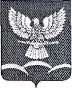 СОВЕТ НОВОТИТАРОВСКОГО СЕЛЬСКОГО ПОСЕЛЕНИЯ ДИНСКОГО РАЙОНАРЕШЕНИЕот 26.08.2015                                                                                                                     № 47-12/03станица НовотитаровскаяВ соответствии со статьями 8, 24 Градостроительного кодекса Российской Федерации, статьей 16 Федерального закона от 06 октября 2003 года № 131-ФЗ «Об общих принципах организации местного самоуправления в Российской Федерации», статьей 3.1 Федерального закона от 05 мая 2014 года № 131-ФЗ «О внесении изменений в Градостроительный кодекс Российской Федерации», приказом департамента по архитектуре и градостроительству Краснодарского края от 16 апреля 2015 года № 78 «Об утверждении нормативов градостроительного проектирования Краснодарского края» уставом Новотитаровского сельского поселения, Совет Новотитаровского сельского поселения Динского района    р е ш и л: 1. Утвердить местные нормативы градостроительного проектирования  Новотитаровского сельского поселения Динского района (прилагается).2. Настоящее решение опубликовать в приложении к газете «В Контакте плюс» - «Деловой контакт» и разместить на официальном сайте администрации Новотитаровского сельского поселения Динского района - www.novotitarovskaya.info.3. Признать утратившим силу решение Совета Новотитаровского сельского поселения Динского района от 13 августа 2014 года № 308-64/02  «Об утверждении местных нормативов градостроительного проектирования Новотитаровского сельского поселения Динского района Краснодарского края».3. Контроль за выполнением настоящего решения возложить на комиссию по земельным вопросам, градостроительству, вопросам собственности и ЖКХ Совета Новотитаровского сельского поселения Динского района (Олейников).4. Настоящее решение вступает в силу со дня его опубликования. Председатель Совета Новотитаровского сельского поселения                                           Ю.Ю.ГлотовГлава Новотитаровского сельского поселения                               С.К. Кошман                                                                    Приложение                                                                к решению Совета Новотитаровского                                                                сельского поселения Динского района                                                                от 26.08.2015   №47-12/03Местные нормативы градостроительного проектирования новотитаровского сельского поселения Краснодарского края1. Термины и определения.В Местных нормативах градостроительного проектирования Новотитаровского сельского поселения Динского района приведенные понятия применяются в следующем значении:автомобильная дорога - объект транспортной инфраструктуры, предназначенный для движения транспортных средств и включающий в себя земельные участки в границах полосы отвода автомобильной дороги и расположенные на них или под ними конструктивные элементы (дорожное полотно, дорожное покрытие и подобные элементы) и дорожные сооружения, являющиеся ее технологической частью, - защитные дорожные сооружения, искусственные дорожные сооружения, производственные объекты, элементы обустройства автомобильных дорог;автономный (локальный) источник тепловой энергии - котельная, предназначенная для теплоснабжения систем отопления, вентиляции, горячего водоснабжения и технологического теплоснабжения промышленных и сельскохозяйственных предприятий, жилых и общественных зданий;стоянка для автомобилей - здание, сооружение (часть здания, сооружения) или специальная открытая площадка, предназначенные только для хранения (стоянки) автомобилей;антенно-мачтовые сооружения - инженерное высотное сооружение, предназначенное для размещения радиотехнического оборудования и антенно-фидерных устройств;газификация - деятельность по реализации научно-технических и проектных решений, осуществлению строительно-монтажных работ и организационных мер, направленных на перевод объектов жилищно-коммунального хозяйства, промышленных и иных объектов на использование газа в качестве топливного или энергетического ресурса;газонаполнительная станция (ГНС) - предприятие, предназначенное для приема, хранения и отпуска сжиженных углеводородных газов потребителям в автоцистернах и бытовых баллонах, ремонта и переосвидетельствования газовых баллонов;гаражи - здания, предназначенные для длительного хранения, парковки, технического обслуживания автомобилей;градостроительная деятельность - деятельность по развитию территорий, в том числе городов и иных поселений, осуществляемая в виде территориального планирования, градостроительного зонирования, планировки территории, архитектурно-строительного проектирования, строительства, капитального ремонта, реконструкции объектов капитального строительства, эксплуатации зданий, сооружений;градостроительная документация (документы градостроительного проектирования) - документы территориального планирования, документы градостроительного зонирования, документация по планировке территории;градостроительное зонирование - зонирование территорий муниципальных образований в целях определения территориальных зон и установления градостроительных регламентов;градостроительная ценность территории - мера способности территории удовлетворять определенные общественные требования к ее состоянию и использованию;жилое помещение - изолированное помещение, которое является недвижимым имуществом и пригодно для постоянного проживания граждан (часть жилого дома, квартира, часть квартиры, комната);зоны с особыми условиями использования территорий - охранные, санитарно-защитные зоны, зоны охраны объектов культурного наследия (памятников истории и культуры) народов Российской Федерации (далее - объекты культурного наследия), водоохранные зоны, зоны затопления, подтопления, зоны санитарной охраны источников питьевого и хозяйственно-бытового водоснабжения, зоны охраняемых объектов, иные зоны, устанавливаемые в соответствии с законодательством Российской Федерации;инженерные изыскания - изучение природных условий и факторов техногенного воздействия в целях рационального и безопасного использования территорий и земельных участков в их пределах, подготовки данных по обоснованию материалов, необходимых для территориального планирования, планировки территории и архитектурно-строительного проектирования;источник тепловой энергии - устройство, предназначенное для производства тепловой энергии;комплексное освоение - подготовка документации по планировке территории, выполнение работ по обустройству территории посредством строительства объектов инженерной инфраструктуры, осуществление жилищного и иного строительства в соответствии с видами разрешенного использования, из земель, находящихся в государственной или муниципальной собственности;коммерческий найм - аренда жилых домов различной формы собственности, с различными уровнями платы за пользование жилыми помещениями, ориентированными на различные категории граждан;коэффициент застройки (Кз) - отношение территории земельного участка, которая может быть занята зданиями, ко всей площади участка (в процентах);коэффициент плотности застройки (Кпз) - отношение площади всех этажей зданий и сооружений к площади участка;красные линии - линии, которые обозначают существующие, планируемые (изменяемые, вновь образуемые) границы территорий общего пользования, границы земельных участков, на которых расположены линии электропередачи, линии связи (в том числе линейно-кабельные сооружения), трубопроводы, автомобильные дороги, железнодорожные линии и другие подобные сооружения (далее - линейные объекты);линия электропередачи - электрическая линия, выходящая за пределы электростанции или подстанции и предназначенная для передачи электрической энергии;нормативы градостроительного проектирования - совокупность установленных в целях обеспечения благоприятных условий жизнедеятельности человека расчетных показателей минимально допустимого уровня обеспеченности объектами, предусмотренными частями 1, 3 и 4 статьи 29.2 Градостроительного кодекса Российской Федерации, населения субъектов Российской Федерации, муниципальных образований и расчетных показателей максимально допустимого уровня территориальной доступности таких объектов для населения субъектов Российской Федерации, муниципальных образований;место захоронения – часть пространства объекта похоронного назначения, предназначенная для захоронения останков или праха умерших или погибших;места захоронения - кладбища, крематории, колумбарии, расположенные на территории поселения;надежность теплоснабжения - характеристика состояния системы теплоснабжения, при котором обеспечиваются качество и безопасность теплоснабжения;объекты утилизации переработки бытовых и промышленных отходов - свалки, полигоны бытовых и (или) промышленных отходов, скотомогильники, объекты по переработке промышленных, бытовых и биологических отходов;объекты озеленения общего пользования - парки культуры и отдыха, детские, спортивные парки (стадионы), парки тихого отдыха и прогулок, сады жилых районов и микрорайонов, скверы, бульвары, озелененные полосы вдоль улиц и набережных, озелененные участки при общепоселенческих торговых и административных центрах, лесопарки;объекты местного значения - объекты капитального строительства, иные объекты, территории, которые необходимы для осуществления органами местного самоуправления полномочий по вопросам местного значения и в пределах переданных государственных полномочий в соответствии с федеральными законами, законом субъекта Российской Федерации, уставами муниципальных образований и оказывают существенное влияние на социально-экономическое развитие муниципальных районов, поселений, городских округов.Виды объектов местного значения муниципального района, поселения, городского округа в указанных в пункте 1 части 3 статьи 19 и пункте 1 части 5 статьи 23Градостроительного кодекса российской Федерации областях, подлежащих отображению на схеме территориального планирования муниципального района, генеральном плане поселения, генеральном плане городского округа, определяются законом субъекта Российской Федерации;парк - озелененная территория общего пользования, представляющая собой самостоятельный архитектурно-ландшафтный объект;парковка (парковочное место) - специально обозначенное и при необходимости обустроенное и оборудованное место, являющееся в том числе частью автомобильной дороги и (или) примыкающее к проезжей части и (или) тротуару, обочине, эстакаде или мосту либо являющееся частью подэстакадных или подмостовых пространств, площадей и иных объектов улично-дорожной сети, зданий, строений или сооружений и предназначенное для организованной стоянки транспортных средств на платной основе или без взимания платы по решению собственника или иного владельца автомобильной дороги, собственника земельного участка либо собственника соответствующей части здания, строения или сооружения;правила землепользования и застройки - документ градостроительного зонирования, который утверждается нормативными правовыми актами органов местного самоуправления, нормативными правовыми актами органов государственной власти субъектов Российской Федерации - городов федерального значения Москвы и Санкт-Петербурга и в котором устанавливаются территориальные зоны, градостроительные регламенты, порядок применения такого документа и порядок внесения в него изменений;природный газ промышленного и коммунально-бытового назначения - горючая газообразная смесь углеводородов с преобладающим содержанием метана, предназначенная в качестве сырья и топлива для промышленного и коммунально-бытового использования;пункт редуцирования газа - технологическое устройство сетей газораспределения и газопотребления, предназначенное для снижения давления газа и поддержания его в заданных пределах независимо от расхода газа;радиус эффективного теплоснабжения - максимальное расстояние от теплопотребляющей установки до ближайшего источника тепловой энергии в системе теплоснабжения, при превышении которого подключение теплопотребляющей установки к данной системе теплоснабжения нецелесообразно по причине увеличения совокупных расходов в системе теплоснабжения;реконструкция объектов капитального строительства (за исключением линейных объектов) - изменение параметров объекта капитального строительства, его частей (высоты, количества этажей, площади, объема), в том числе надстройка, перестройка, расширение объекта капитального строительства, а также замена и (или) восстановление несущих строительных конструкций объекта капитального строительства, за исключением замены отдельных элементов таких конструкций на аналогичные или иные улучшающие показатели таких конструкций элементы и (или) восстановления указанных элементов;сад - озелененная территория общего пользования в селитебной зоне с возможным насыщением зрелищными, спортивно-оздоровительными и игровыми сооружениями;санитарно-защитная зона (СЗЗ) - специальная территория с особым режимом использования, которая устанавливается вокруг объектов и производств, являющихся источниками воздействия на среду обитания и здоровье человека. Размер СЗЗ обеспечивает уменьшение воздействия загрязнения на атмосферный воздух (химического, биологического, физического) до значений, установленных гигиеническими нормативами.система газоснабжения - имущественный производственный комплекс, состоящий из технологически, организационно и экономически взаимосвязанных и централизованно управляемых производственных объектов, предназначенных для добычи, транспортировки, хранения и поставок газа;сквер - озелененная территория общего пользования, являющаяся элементом оформления площади, общественного центра, магистрали, используемая для кратковременного отдыха и пешеходного транзитного движения;строительство - создание зданий, строений, сооружений (в том числе на месте сносимых объектов капитального строительства);тепловая сеть - совокупность устройств (включая центральные тепловые пункты, насосные станции), предназначенных для передачи тепловой энергии, теплоносителя от источников тепловой энергии до теплопотребляющих установок;тепловая энергия - энергетический ресурс, при потреблении которого изменяются термодинамические параметры теплоносителей (температура, давление);теплоснабжение децентрализованное - теплоснабжение одного потребителя от одного источника тепловой энергии;теплоснабжение централизованное - теплоснабжение нескольких потребителей объединенных общей тепловой сетью от единого источника тепловой энергии;территориальные зоны - зоны, для которых в правилах землепользования и застройки определены границы и установлены градостроительные регламенты;трансформаторная подстанция - электрическая подстанция, предназначенная для преобразования электрической энергии одного напряжения в электрическую энергию другого напряжения с помощью трансформаторов;функциональные зоны - зоны, для которых документами территориального планирования определены границы и функциональное назначение;улица, площадь - территория общего пользования, ограниченная красными линиями улично-дорожной сети поселения;устойчивое развитие территорий - обеспечение при осуществлении градостроительной деятельности безопасности и благоприятных условий жизнедеятельности человека, ограничение негативного воздействия хозяйственной и иной деятельности на окружающую среду и обеспечение охраны и рационального использования природных ресурсов в интересах настоящего и будущего поколений;централизованная система водоотведения (канализации) - комплекс технологически связанных между собой инженерных сооружений, предназначенных для водоотведения;централизованная система холодного водоснабжения - комплекс технологически связанных между собой инженерных сооружений, предназначенных для водоподготовки, транспортировки и подачи питьевой и (или) технической воды абонентам;централизованная система электроснабжения - совокупность электроустановок, предназначенных для электроснабжения потребителей от энергетической системы.Иные понятия, используемые в настоящих нормативах, употребляются в значениях, соответствующих значениям, содержащимся в федеральном и региональном законодательстве.        Перечень используемых сокращенийВ местных нормативах градостроительного проектирования применяются следующие сокращения и обозначения:Перечень принятых сокращений и обозначенийПринятые сокращения и единицы измерения Обзор нормативных правовых актов и нормативно-технических документов, учитываемых при разработке местных нормативов градостроительного проектирования Новотитаровского сельского поселения Динского районаГрадостроительный кодекс Российской Федерации является основополагающим кодифицированным нормативным правовым актом в области градостроительной деятельности.Законы и иные нормативные правовые акты субъектов Российской Федерации, содержащие нормы, регулирующие отношения в области градостроительной деятельности, в том числе нормативы градостроительного проектирования, не могут противоречить ГрК РФ.Градостроительный кодекс Российской Федерации:устанавливает общие принципы градостроительного законодательства, во исполнение которых осуществляется подготовка нормативов градостроительного проектирования;определяет состав, содержание и общий порядок подготовки градостроительной документации, закрепляет полномочия субъектов Российской Федерации и органов местного самоуправления по уточнению состава и порядка подготовки отдельных видов градостроительной документации; вводит понятие нормативов градостроительного проектирования;подразделяет нормативы градостроительного проектирования на региональные и местные (муниципального района, поселения, городского округа);устанавливает общие требования к содержанию нормативов градостроительного проектирования;устанавливает общие требования к подготовке и утверждению нормативов градостроительного проектирования;наделяет органы государственной власти субъектов Российской Федерации в области градостроительной деятельности полномочиями по утверждению региональных нормативов градостроительного проектирования;наделяет органы местного самоуправления полномочиями в области градостроительной деятельности по утверждению местных нормативов градостроительного проектирования;определяет сферу применения нормативов градостроительного проектирования, согласно которой местные нормативы градостроительного проектирования (муниципальный район, поселение, городской округ) должны учитываться при разработке и согласовании градостроительной документации, принятии решений о развитии застроенной территории.Земельный кодекс Российской Федерации  расширяет сферу применения местных нормативов градостроительного проектирования, устанавливая требования по их использованию в процессе комплексного освоения территории для жилищного строительства.ЗК РФ определяет полномочия органов государственной власти субъектов Российской Федерации и органов местного самоуправления по установлению (тем самым, исключая соответствующие вопросы из предмета регулирования местных нормативов):1) предельных (максимальных и минимальных) размеров земельных участков, предоставляемых гражданам в собственность из находящихся в государственной или муниципальной собственности земель для ведения крестьянским (фермерским) хозяйством его деятельности, ведения садоводства, огородничества, животноводства, дачного строительства, для ведения личного подсобного хозяйства и индивидуального жилищного строительства;2) максимальных размеров земельных участков, предоставляемых гражданам в собственность бесплатно для целей, предусмотренных п. 1);3) предельных (максимальных и минимальных) размеров земельных участков, предоставляемых бесплатно в случаях и в порядке, которые установлены законами субъектов Российской Федерации, гражданам, имеющим трех и более детей.ЗК РФ устанавливает возможность определения предельных размеров земельных участков для иных целей, в соответствии с утвержденными в установленном порядке нормами отвода земель для конкретных видов деятельности или в соответствии с правилами землепользования и застройки, землеустроительной, градостроительной и проектной документацией. Соответствующие вопросы могут быть урегулированы в местных нормативах градостроительного проектирования.Водный кодекс Российской Федерации устанавливает требования к размеру и порядку установления водоохранных зон и прибрежных защитных полос, таким образом, исключая соответствующие вопросы из предмета регулирования местных нормативов градостроительного проектирования.Лесной кодекс Российской Федерации определяет общие требования к строительству, реконструкции и эксплуатации объектов, не связанных с созданием лесной инфраструктуры, подлежащие учету при определении показателей обеспечения благоприятных условий жизнедеятельности человека.На территории Краснодарского края действует Закон Краснодарского края от 21 июля 2008 года № 1540 – КЗ «Градостроительный кодекс Краснодарского края», регулирующий отдельные правоотношения в области градостроительной деятельности на территории Краснодарского края.Действующие Региональные нормативы градостроительного проектирования Краснодарского края утверждены Приказом Департамента по архитектуре и градостроительству Краснодарского края от 16 апреля 2015 года № 78 «Об утверждении нормативов градостроительного проектирования Краснодарского края».Местные нормативы градостроительного проектирования Новотитаровского сельского поселения содержат расчётные показатели минимально допустимого уровня обеспеченности и максимально допустимого уровня территориальной доступности объектов местного значения сельского поселения для населения Новотитаровского сельского поселения, перечень которых определен в соответствии с частью 4 статьи 29.2 Градостроительного кодекса Российской Федерации, статьей 23.1 Закона Краснодарского края от 21 июля 2008 года № 1540 – КЗ «Градостроительный кодекс Краснодарского края», а также с учетом полномочий органов местного самоуправления сельского поселения по решению вопросов  местного значения в соответствии со статьей 14 Федерального закона №131-ФЗ от 6 октября 2003 года «Об общих принципах организации местного самоуправления в Российской Федерации» и статьей 8Устава Новотитаровского сельского поселения Динского района, утвержденного решением Совета Новотитаровского сельского поселения от 22 мая 2013 года № 235-48/02 (в ред. решения Совета от 26 марта 2014 года № 286-60/02).Для подготовки МНГП Новотитаровского сельского поселения использовались данные, сведения и прогнозы, содержащиеся в «Программе социально-экономического развития муниципального образования Динской район на 2013 - 2017 годы», утвержденной решением Совета муниципального образования Динской район от 30 октября 2013 года № 530-47/2 (далее - Программа социально-экономического развития района);в муниципальной программе «Комплексное развитие систем инженерно-коммунальной инфраструктуры на территории муниципального образования Новотитаровское сельское поселение на 2015 год», утвержденной постановлением администрации Новотитаровского сельского поселения Динского района от 24 ноября 2014 года № 890; в муниципальной программе «Комплексное развитие систем транспортной инфраструктуры и дорожного хозяйства на территории муниципального образования Новотитаровское сельское поселение на 2015 год», утвержденной постановлением администрации Новотитаровского сельского поселения Динского района от 24 ноября 2014 года № 889; в ведомственной целевой программе «Энергосбережение и повышение энергетической эффективности на территории Новотитаровского сельского поселения  на 2014 - 2015 годы», утвержденной постановлением администрации Новотитаровского сельского поселения Динского района от 28 ноября 2013 года № 1008;в ведомственной целевой программе «Устойчивое развитие сельской территории Новотитаровского сельского поселения на 2014 – 2015 годы и на период до 2020 года», утвержденной постановлением администрации Новотитаровского сельского поселения Динского района от 15 ноября 2013 года № 978; в муниципальной программе «Развитие физической культуры и спорта в Новотитаровском сельском поселении на 2015 год», утвержденной постановлением администрации Новотитаровского сельского поселения Динского района от 26 ноября 2014 года № 902; в муниципальной программе «Развитие культуры в Новотитаровском сельском поселении на 2015 год»,утвержденной постановлением администрации Новотитаровского сельского поселения Динского района от 18 ноября 2014 года № 874.   Перечень объектов местного значения сельского поселения, для которых в Местных нормативах градостроительного проектирования Новотитаровского сельского поселения установлены расчетные показатели:1) в области электро-, тепло-, газо- и водоснабжения населения, водоотведения:подстанции и переключательные пункты, проектный номинальный класс напряжений которых находится в диапазоне от 20 кВ до 35 кВ включительно;трансформаторные подстанции, проектный номинальный класс напряжений которых находится в диапазоне от 6 кВ до 10 кВ включительно, расположенные на территории сельского поселения;котельные;пункты редуцирования газа;газонаполнительные станции;водозаборы;станции водоподготовки (водопроводные очистные сооружения);водопроводные насосные станции;канализационные очистные сооружения;канализационные насосные станции;2) в области автомобильных дорог местного значения:автомобильные дороги местного значения в границах сельского поселения;автозаправочные станции в границах сельского поселения;3) в области предупреждения и ликвидации последствий чрезвычайных ситуаций:пожарные депо;4) в области физической культуры и массового спорта:помещения для физкультурных занятий и тренировок;физкультурно-спортивные залы;плоскостные сооружения;плавательные бассейны;5) в области культуры:объекты культурно-досугового назначения (помещения для культурно-досуговой деятельности; музеи; учреждения культуры клубного типа; библиотеки; кинотеатры);8) в иных областях:объекты жилищного строительства в границах сельского поселения;объекты производственного и хозяйственно-складского назначения местного значения в границах сельского поселения;объекты сельскохозяйственного назначения местного значения в границах сельского поселения;места захоронения (кладбища), расположенные на территории сельского поселения.Применение нормативных технических документов осуществляется в соответствии с требованиями Федерального закона от 27.12.2002 № 184-ФЗ «О техническом регулировании» (далее – Федеральный закон «О техническом регулировании»).Особенности применения нормативных технических документов - документов в области стандартизации установлены Федеральным законом «О техническом регулировании».При разработке местных нормативов градостроительного проектирования подлежат применению, наряду с нормативными правовыми актами Российской Федерации и Краснодарского края, нормативные технические документы.Наиболее важным для целей разработки местных нормативов градостроительного проектирования является Свод правил СП 42.13330.2011 «Градостроительство. Планировка и застройка городских и сельских поселений. Актуализированная редакция СНиП 2.07.01-89*»,утвержденный Приказом Министерства регионального развития Российской Федерации от 28 декабря 2010 года № 820 «Об утверждении свода правил «СНиП 2.07.01-89* «Градостроительство. Планировка и застройка городских и сельских поселений». Действие Свода правил СП 42.13330.2011 распространяется на проектирование новых и реконструкцию существующих городских и сельских поселений и включает основные требования к их планировке и застройке, конкретизацию которых следует осуществлять при разработке местных нормативов градостроительного проектирования.В соответствии с п. 30 Постановления Правительства Российской Федерации от 26 декабря 2014 года № 1521 «Об утверждении перечня национальных стандартов и сводов правил (частей таких стандартов и сводов правил), в результате применения которых на обязательной основе обеспечивается соблюдение требований Федерального закона "Технический регламент о безопасности зданий и сооружений» разделы 1 (пункт 1.1), 4, 5 (за исключением пунктов 5.4, 5.7), 6 (за исключением пункта 6.3), 8 (пункты 8.2-8.6, 8.8, 8.9, 8.12-8.20, 8.24-8.26), 9, 10 (пункты 10.1-10.5), 11 (пункты 11.1-11.24, 11.25 (таблица 10, за исключением примечания 4), 11.26, 11.27), 12 (за исключением пункта 12.33), 13, 14 Свода правил СП 42.13330.2011 «Градостроительство. Планировка и застройка городских и сельских поселений» применяются на обязательной основе.В соответствии с п.154 Приказа Федерального агентства по техническому регулированию и метрологии от 30 марта 2015 года № 365 «Об утверждении перечня документов в области стандартизации, в результате применения которых на добровольной основе обеспечивается соблюдение требований Федерального закона от 30 декабря 2009 года N 384-ФЗ "Технический регламент о безопасности зданий и сооружений"» Свод правил СП 42.13330.2011 «Градостроительство. Планировка и застройка городских и сельских поселений» применяется на добровольной основе, за исключением разделов 1 (пункт 1.1), 4, 5 (за исключением пунктов 5.4, 5.7), 6 (за исключением пункта 6.3), 8 (пункты 8.2-8.6, 8.8, 8.9, 8.12-8.20, 8.24-8.26), 9, 10 (пункты 10.1-10.5), 11 (пункты 11.1-11.24, 11.25 (таблица 10, за исключением примечания 4), 11.26, 11.27), 12 (за исключением пункта 12.33), 13, 14.	Таким образом, местные нормативы градостроительного проектирования могут конкретизировать Свод правил СП 42.13330.2011 «Градостроительство. Планировка и застройка городских и сельских поселений», но не могут устанавливать показатели ниже (хуже), чем показатели разделов 1 (пункт 1.1), 4, 5 (за исключением пунктов 5.4, 5.7), 6 (за исключением пункта 6.3), 8 (пункты 8.2-8.6, 8.8, 8.9, 8.12-8.20, 8.24-8.26), 9, 10 (пункты 10.1-10.5), 11 (пункты 11.1-11.24, 11.25 (таблица 10, за исключением примечания 4), 11.26, 11.27), 12 (за исключением пункта 12.33), 13, 14 данного свода правил. При этом местные нормативы градостроительного проектирования могут свободно изменять (конкретизировать) показатели Свода правил СП 42.13330.2011 «Градостроительство. Планировка и застройка городских и сельских поселений. Актуализированная редакция СНиП 2.07.01-89*», не включенные в положения, подлежащие обязательному применению.Понятие местных нормативов градостроительного проектирования. их Цели и задачи. состав и содержаниеСогласно Федеральному закону от 05.05.2014 года № 131-ФЗ «О внесении изменений в Градостроительный кодекс Российской Федерации» в Градостроительный кодекс Российской Федерации  введено понятие «нормативы градостроительного проектирования». Нормативы градостроительного проектирования подразделяются на региональные и местные (муниципального района, поселения, городского округа).В соответствии со статьей 1 ГрК РФ нормативы градостроительного проектирования представляют собой совокупность установленных в целях обеспечения благоприятных условий жизнедеятельности человека расчетных показателей минимально допустимого уровня обеспеченности объектами, предусмотренными частями 1, 3 и 4 статьи 29.2ГрК РФ, населения субъектов Российской Федерации, муниципальных образований и расчетных показателей максимально допустимого уровня территориальной доступности таких объектов для населения субъектов Российской Федерации, муниципальных образований.Местные нормативы градостроительного проектирования Новотитаровского сельского поселения Динского района содержат показатели минимально допустимого уровня обеспеченности населения объектами местного значения сельского поселения, а также показатели максимально допустимого уровня территориальной доступности таких объектов для населения муниципального образования.Местные нормативы градостроительного проектирования Новотитаровского сельского поселения Динского района разработаны в целях обеспечения пространственного развития территории, направленного на повышение качества жизни населения.Местные нормативы градостроительного проектирования позволяют обеспечить согласованность решений и показателей развития территорий, устанавливаемых в документах стратегического и территориального планирования Новотитаровского сельского поселения, таких как стратегия социально-экономического развития, генеральный план, правила землепользования и застройки, проекты планировки и межевания территории. Местные нормативы градостроительного проектирования Новотитаровского сельского поселения направлены на решение следующих основных задач:1) установление минимального набора расчетных показателей, применение которых необходимо при разработке градостроительной документации;2) распределение используемых при проектировании расчетных показателей на группы по видам градостроительной документации (словосочетания «документы градостроительного проектирования» и «градостроительная документация» используются в местных нормативах градостроительного проектирования как равнозначные);3) обеспечение оценки качества градостроительной документации в плане соответствия её решений целям повышения качества жизни населения; 4) обеспечение постоянного контроля за соответствием решений градостроительной документации, изменяющимся социально-экономическим условиям на территории сельского поселения.При разработке местных нормативов градостроительного проектирования Новотитаровского сельского поселения учтены:предельно допустимые нагрузки на окружающую среду на основе определения ее потенциальных возможностей, режима рационального использования природных и иных ресурсов с целью обеспечения наиболее благоприятных условий жизни населения, недопущения разрушения естественных экологических систем и необратимых изменений в окружающей среде; техногенные изменения окружающей среды;степень устойчивости территорий к различным природным и техногенным воздействиям.	В соответствии с ч. 5 ст. 29.2 Градостроительного кодекса Российской Федерации местные нормативы градостроительного проектирования Новотитаровского сельского поселения включают в себя:	1) основную часть (расчетные показатели минимально допустимого уровня обеспеченности объектами местного значения населения сельского поселения и расчетные показатели максимально допустимого уровня территориальной доступности таких объектов для населения сельского поселения);	2)  правила и область применения расчетных показателей;	3) материалы по обоснованию расчетных показателей, содержащихся в основной части местных нормативов градостроительного проектирования.Обоснование расчетных показателей, содержащихся в основной части местных нормативов градостроительного проектированияВ области культурыСогласно статье 14 Федерального закона «Об общих принципах организации местного самоуправления в Российской Федерации»,статье 8 Устава Новотитаровского сельского поселения к полномочиям органов местного самоуправления сельского поселения относятся создание условий для организации досуга и обеспечение жителей сельского поселения услугами организаций культуры, а также организация библиотечного обслуживания населения, комплектование и обеспечение сохранности библиотечных фондов поселения. Расчетные показатели минимально допустимого уровня  обеспеченности объектами местного значения в области культурыСогласно Приложению Ж Свода правил СП 42.13330.2011 «Градостроительство. Планировка и застройка городских и сельских поселений», таблице 4 части I Нормативов градостроительного проектирования Краснодарского края установлено значение расчетного показателя минимально допустимого уровня обеспеченности помещениями для культурно-досуговой деятельности:	- помещения для культурно-досуговой деятельности - 50 кв. м площади пола на 1 тыс. человек.По данному виду объектов рекомендуется формировать единые комплексы с объектами спорта для организации культурно-досуговой, физкультурно-оздоровительной деятельности населения, в том числе детей и подростков.На основе прогнозируемого охвата населения культурно-массовыми мероприятиями, проводимыми муниципальными учреждениями культуры клубного типа, показателя частоты посещения данных учреждений активным жителем, показателя режима работы учреждений, а также данных об удельной комфортной мощности таких учреждений, предусмотренными Программой социально-экономического развития района, муниципальной программой «Развитие культуры в Новотитаровском сельском поселении на 2015 год»,учитывая требования Нормативов градостроительного проектирования Краснодарского края принимаем значение расчетного показателя минимально допустимого уровня обеспеченности учреждениями культуры клубного типа:- 80 посетительских мест на 1 тыс. человек.	Согласно Распоряжению Правительства Российской Федерации от 19 октября 1999 года № 1683-р «О методике определения нормативной потребности субъектов Российской Федерации в объектах социальной инфраструктуры» установлены значения расчетного показателя минимально допустимого уровня обеспеченности для следующих организаций обслуживания населения сельского поселения.Библиотеки.	Общим требованием к организации библиотечной системы в сельских поселениях является обязательное обеспечение возможности получения библиотечных услуг во всех населенных пунктах, в том числе с малой численностью жителей (менее 500 человек). В этих целях необходимо предусматривать кроме стационарных библиотек нестационарное библиотечное обслуживание (передвижные библиотеки - библиобусы, библиокатера и др.), а также пункты выдачи книг и библиотечные уголки, в которые регулярно доставляются книги и другие носители информации по запросам населения с помощью местных средств транспорта.	Определение форм библиотечного обслуживания сельских поселений и минимальных норм создания стационарных библиотек:Сельский населенный пункт, с численностью населения до 500 человек, находящийся на расстоянии до 5 км от административного центра поселения должен иметь 1 библиотечный пункт (отдел нестационарного обслуживания)поселенческой библиотеки, передвижную библиотеку.Сельский населенный пункт, с численностью населения до 500 человек, находящийся на расстоянии более 5 км от административного центра поселения–1 филиал поселенческой библиотеки.Сельский населенный пункт, с численностью населения более 500 человек, находящийся на расстоянии до 5 км от административного центра поселения–1 филиал поселенческой библиотеки.Сельский населенный пункт, с численностью населения более 500 человек, находящийся  на расстоянии более 5 км от административного центра поселения – 1 общедоступную поселенческую библиотеку.Сельский населенный пункт, являющийся административным центром сельского поселения, с численностью населения до 500 человек – 1 общедоступную поселенческую библиотеку.Сельский населенный пункт, являющийся административным центром сельского поселения, с численностью населения от 500 до 1000 человек – 1 общедоступную поселенческую библиотеку и 1 ее филиал.Сельский населенный пункт, являющийся административным центром сельского поселения, с численностью населения более 1000 человек – 1 общедоступную поселенческую библиотеку на каждую тысячу населения и 1 детскую библиотеку на каждую тысячу детского населения.В соответствии с приложением Ж Свода правил СП 42.13330.2011 «Градостроительство. Планировка и застройка городских и сельских поселений», таблицей 4 части I РНГП Краснодарского края принимаем следующие расчетные показатели минимально допустимого уровня обеспеченности библиотечным обслуживанием:	- сельская массовая библиотека в сельском поселении, с населением от 10 до 50 тыс. человек должна иметь фонд 4,5 тысячи единиц хранения на каждую тысячу человек населения и 3 читательских места на каждую тысячу человек населения.Музеи.Сельским поселениям с численностью населения до 10 тыс. человек рекомендуется иметь 1 музей.Кинотеатры.Согласно таблице 4 части IРНГП Краснодарского края в поселениях с населением свыше 10 тыс. человек предусмотрено размещение кинотеатров из расчета: - 30 зрительских мест на 1 тыс. человек.На основании обоснованных расчетных показателей, с учётом сложившейся практики проектирования установлены расчетные показатели минимально допустимых размеров земельных участков для организаций культуры: - музеи, библиотеки, кинотеатры - 3 тыс. кв. м на  1 объект;- учреждения культуры клубного типа- 6 тыс. кв. м на  1 объект.  Размер земельного участка для помещений для культурно-досуговой деятельности не устанавливался, так как данный вид объектов рекомендуется размещать в составе жилого или общественного комплекса.В области физической культуры и массового спортаСогласно статье 14Федерального закона «Об общих принципах организации местного самоуправления в Российской Федерации», статье 8 Устава Новотитаровского сельского поселения  к полномочиям органов местного самоуправления сельского поселения относится обеспечение условий для развития физической культуры и массового спорта, организация проведения официальных физкультурно-оздоровительных и спортивных мероприятий сельского поселения.Согласно статье 23.1 Закона Краснодарского края от 21 июля 2008 г. № 1540 – КЗ «Градостроительный кодекс Краснодарского края»к видам объектов местного значения поселения, подлежащим отображению на генеральном плане поселения, отнесены объекты, предназначенные для обеспечения развития на территории поселения, городского округа физической культуры и массового спорта, организации проведения официальных физкультурно-оздоровительных и спортивных мероприятий поселения.Расчетные показатели минимально допустимого уровня обеспеченности объектами местного значения в области физической культуры и массового спортаВ соответствии с нормативами градостроительного проектирования Краснодарского края, а также с учетом показателя желаемого охвата населения Новотитаровского сельского поселения услугами физической культуры и массового спорта, показателя частоты посещения спортивных сооружений активным жителем, показателя режима работы спортивных залов, а также данных об удельной комфортной мощности спортивных сооружений и их уровне загруженности, предусмотренными Программой социально-экономического развития района и муниципальной программой «Развитие физической культуры и спорта в Новотитаровском сельском поселении на 2015 год», установлены расчетные показатели минимально допустимого уровня обеспеченности физкультурно-спортивными залами – 80 кв. м общей площади на 1 тыс. человек. Расчетные показатели обеспеченности плоскостными сооружениями в МНГП Рисового сельского поселения не устанавливаются, т. к. определяются заданием на проектирование.Согласно информации Федеральной службы по надзору в сфере защиты 
прав потребителей и благополучия человека от 29.12.2012 «Об использовании помещений образовательных учреждений для занятия спортом и физкультурой» разрешается использование спортивных сооружений (физкультурно-спортивные залы, плавательные бассейны, плоскостные сооружения) образовательных организаций для проведения различных форм спортивных занятий и оздоровительных мероприятий (секции, соревнования и другие) во время внеурочной деятельности для всех групп населения, в том числе и взрослых, при условии соблюдения режима уборки указанных помещений. Следовательно, спортивные сооружения при образовательных организациях должны быть учтены в общем уровне обеспеченности населения спортивными сооружениями.На основе Приложения Ж Свода правил СП 42.13330.2011 «Градостроительство. Планировка и застройка городских и сельских поселений», таблицы 4 части I РНГП Краснодарского края  установлен расчетный показатель минимально допустимого уровня обеспеченности:- помещениями для физкультурных занятий и тренировок- 80 кв. м общей площади на 1 тыс. человек;- бассейны общего пользования – 25 кв. м. на 1 тыс. чел.Физкультурно-спортивные сооружения сети общего пользования следует, как правило, объединять со спортивными объектами образовательных школ и других учебных заведений, учреждений отдыха и культуры с возможным сокращением территории.Размер земельного участка для помещений для физкультурных занятий и тренировок не устанавливался, так как данный вид объектов рекомендуется размещать в составе жилого или общественного комплекса.На основании Приложения Ж Свода правил СП 42.13330.2011, обоснованных расчетных показателей, с учётом сложившейся практики проектирования установлены расчетные показатели минимально допустимых размеров земельных участков для спортивных сооружений:- физкультурно-спортивные  залы – 3,5 тыс. кв. м на 1 тыс. человек;- плавательные бассейны – 3,5 тыс. кв. м на 1 тыс. человек;- плоскостные сооружения – 9,0  тыс. кв. м на 1 тыс. человек.Расчетные показатели максимально допустимого уровня территориальной доступности объектов местного значения в области физической культуры и массового спортаС учетом таблицы 4 части I РНГП Краснодарского края установлены расчетные показатели максимально допустимого уровня территориальной доступности (пешеходной и транспортной) объектов местного значения сельского поселения в области физической культуры и массового спорта:помещения для физкультурных занятий и тренировокпешеходная доступность: 500 м;	физкультурно-спортивные залыпешеходная доступность: 1500 м.В области электро-, тепло-, газо- и водоснабжения населения, водоотведенияСогласно статье 8 Устава Новотитаровского сельского поселения к полномочиям органов местного самоуправления Новотитаровского сельского поселения относится организация в границах поселения электро-, тепло-, газо- и водоснабжения населения, водоотведения, снабжения населения топливом, в пределах полномочий, установленных законодательством Российской Федерации.С учетом статьи 29.2Градостроительного кодекса РФ, статьи 23.1 Градостроительного кодекса Краснодарского края в Местных нормативах градостроительного проектирования Новотитаровского сельского поселения установлены расчетные показатели для следующих видов объектов местного значения сельского поселения:в области водоснабжения:водозаборы;станции водоподготовки (водопроводные очистные сооружения);водопроводные насосные станции.в области водоотведения:канализационные очистные сооружения;канализационные насосные станции.в области теплоснабжения:котельныев области газоснабжения:пункты редуцирования газа;газонаполнительные станции.в области электроснабжения:подстанции и переключательные пункты, проектный номинальный класс напряжений которых находится в диапазоне от 20 кВ до 35 кВ включительно;трансформаторные подстанции, проектный номинальный класс напряжений которых находится в диапазоне от 6 кВ до 10 кВ включительно, расположенные на территории сельского поселения.Расчетные показатели минимально допустимого уровня  обеспеченности и расчетные показатели максимально допустимого уровня территориальной доступности объектов местного значения в области электро-, тепло-, газо-, водоснабжения и водоотведения, обеспечивающих благоприятные условия жизнедеятельности человека, установлены из условия достижения основных целей и направлений развития инженерной инфраструктуры, заложенных в Программе социально-экономического развития района, а также в муниципальной программе «Комплексное развитие систем инженерно-коммунальной инфраструктуры на территории муниципального образования Новотитаровское сельское поселение на 2015 год».Для оптимального развития инфраструктуры Новотитаровского сельского поселения необходимо решение ряда стратегических задач:модернизация энергетической системы: реализация проектов реконструкции существующих и строительство новых сетевых и генерирующих объектов, внедрение программ по энергосбережению;модернизация жилищно-коммунальной инфраструктуры.Основные направления в сфере развития инженерного обеспечения решающие стратегические задачи:реконструкция и модернизация электроподстанций и распределительных сетей;поэтапная реконструкция сетей водоснабжения, имеющих большой износ, с использованием современных материалов и технологий; реконструкция магистральных и самотечных коллекторов с  учетом развития сельского поселения; повышение надежности и качества системы теплоснабжения;строительство сетей газоснабжения высокого и среднего давления.На основе направлений развития Программы социально-экономического развития района и муниципальной программы «Комплексное развитие систем инженерно-коммунальной инфраструктуры на территории муниципального образования Новотитаровское сельское поселение на 2015 год»в МНГП Новотитаровского сельского поселения установлены расчетные показатели минимально допустимого уровня обеспеченности системами инженерного обеспечения.Расчетные показатели минимально допустимого уровня  обеспеченности объектами местного значения в области водоснабженияРасчетные показатели минимально допустимого уровня  обеспеченности объектами местного значения поселения населения Новотитаровского сельского поселения в области водоснабжения установлены с учетом Федерального закона от 07.12.2011 №416-ФЗ  «О водоснабжении и водоотведении» (далее – Федеральный закон «О водоснабжении и водоотведении»), муниципальной программы «Комплексное развитие систем инженерно-коммунальной инфраструктуры на территории муниципального образования Новотитаровское сельское поселение на 2015 год». Расчетные показатели минимально допустимого уровня обеспеченности создадут равные условия доступа абонентов к водоснабжению. Полный охват сетями водоснабжения обеспечит технологическое и организационное единство и целостность централизованных систем водоснабжения.Обеспечение бесперебойного и качественного водоснабжения способствует охране здоровья населения и улучшению качества жизни населения на территории сельского поселения.В соответствии с п. 12.4 Свода правил СП 42.13330.2011 «Градостроительство. Планировка и застройка городских и сельских поселений», п. 5.4.1.42 части II РНГП Краснодарского края, с целью рационального использования территории, установлены расчетные показатели минимально допустимых размеров земельных участков для размещения станций очистки воды, приведенные ниже (Таблица 1).Таблица 1Расчетные показатели минимально допустимых размеров земельных участков для размещения станций очистки воды в зависимости от их производительностиПри расчете удельного водопотребления следует применять удельные показатели водопотребления, установленные Приказом Региональной энергетической комиссии Департамента цен и тарифов Краснодарского края (в ред. Приказов РЭК Департамента цен и тарифов Краснодарского края от 19 декабря 2014 года № 3/2014-нп и от 30 декабря 2014 года №4/2014-нп) «Об утверждении нормативов потребления коммунальных услуг в Краснодарском крае (при отсутствии приборов учета)».Расчетные показатели минимально допустимого уровня  обеспеченности объектами местного значения в области водоотведенияРасчетные показатели минимально допустимого уровня  обеспеченности объектами местного значения сельского поселения населения Новотитаровского сельского поселения в области водоотведения (канализации)установлены с учетом Федерального закона «О водоснабжении и водоотведении» и муниципальной программы «Комплексное развитие систем инженерно-коммунальной инфраструктуры на территории муниципального образования Новотитаровское сельское поселение на 2015 год».В соответствии с таблицей 11 п. 12.5 Свода правил СП 42.13330.2011, таблицей 59 части I РНГП Краснодарского края, с целью рационального использования территории, установлены расчетные показатели минимально допустимых размеров земельных участков для размещения канализационных очистных сооружений, приведенные ниже (Таблица 2).Таблица 2 Размер земельного участка для размещения канализационных очистных сооружений  в зависимости от их производительностиПри расчете удельного водоотведения следует применять удельные показатели водоотведения, установленные Приказом Региональной энергетической комиссии Департамента цен и тарифов Краснодарского края (в ред. Приказов РЭК Департамента цен и тарифов Краснодарского края от 19 декабря 2014 года № 3/2014-нп и от 30 декабря 2014 года №4/2014-нп) «Об утверждении нормативов потребления коммунальных услуг в Краснодарском крае (при отсутствии приборов учета)».Расчетные показатели минимально допустимого уровня  обеспеченности объектами местного значения в области теплоснабженияВ соответствии с Федеральным законом от 27 июля 2010 года № 190-ФЗ «О теплоснабжении» одними из основных принципов организации отношений в сфере теплоснабжения являются развитие систем централизованного теплоснабжения и обеспечение  надежности и энергетической  эффективности теплоснабжения и потребления тепловой энергии.Отопление одно- и двухэтажных и индивидуальных жилых домов, а также секционных жилых домов необходимо выполнять от газовых котлов, устанавливаемых непосредственно в каждом доме или квартире.Отопление общественных, культурно-бытовых и административных зданий централизованное, от наружных тепловых сетей или от автономных источников теплоснабжения. Источником тепла являются существующие, реконструируемые и проектируемые котельные.С учетом муниципальной программы «Комплексное развитие систем инженерно-коммунальной инфраструктуры на территории муниципального образования Новотитаровское сельское поселение на 2015 год», в соответствии с таблицей 63 части I РНГП Краснодарского края, с целью рационального использования территории, установлены расчетные показатели минимально допустимых размеров земельных участков для отдельно стоящих отопительных котельных, располагаемых в жилых зонах,  приведенные ниже (Таблица 3).Таблица 3 Расчетные показатели минимально допустимых размеров земельного участка для отдельно стоящих котельных в зависимости от теплопроизводительностиПри расчете удельного теплопотребления следует применять удельные показатели теплопотребления, установленные Приказом Региональной энергетической комиссии Департамента цен и тарифов Краснодарского края (в ред. Приказов РЭК Департамента цен и тарифов Краснодарского края от 19 декабря 2014 года № 3/2014-нп и от 30 декабря 2014 года №4/2014-нп) «Об утверждении нормативов потребления коммунальных услуг в Краснодарском крае (при отсутствии приборов учета)».Расчетные показатели минимально допустимого уровня  обеспеченности объектами местного значения в области газоснабженияВ соответствии с Федеральным законом от 31.03.1999 № 69-ФЗ «О газоснабжении в Российской Федерации» одним  из основных принципов государственной политики в области газоснабжения является повышение уровня газификации жилищно-коммунального хозяйства, промышленных и иных организаций, расположенных на территориях субъектов Российской Федерации, на основе формирования и реализации соответствующих федеральной, межрегиональных и региональных программ газификации.Для обеспечения благоприятных условий жизнедеятельности населения на территории Новотитаровского сельского поселения установлен уровень обеспеченности централизованной системой газоснабжения вне зон действия источников централизованного теплоснабжения – 100%.В соответствии с муниципальной программой «Комплексное развитие систем инженерно-коммунальной инфраструктуры на территории муниципального образования Новотитаровское сельское поселение на 2015 год»основные направления развития системы газоснабжения должны предусматривать повышение безопасности и надежности системы газоснабжения путем реконструкции некоторых головных сооружений газоснабжения, строительства новых веток газопроводов, что даст возможность стабилизировать работу существующих сетей газопровода и подключить новые объекты газоснабжения.Направления использования газа:-технологические нужды промышленности;-хозяйственно-бытовые нужды населения;-энергоноситель для теплоисточников.В соответствии с п. 5.4.6.13 части II РНГП Краснодарского края, с целью рационального использования территории, установлены расчетные показатели минимально допустимых размеров земельных участков для газонаполнительных станций (ГНС), приведенные ниже (Таблица 4).Таблица 4 Расчетные показатели минимально допустимых размеров земельного участка для размещения газонаполнительных станций в зависимости от производительностиПри расчете удельного потребления газа следует применять удельные показатели потребления газа, установленные Приказом Региональной энергетической комиссии Департамента цен и тарифов Краснодарского края (в ред. Приказов РЭК Департамента цен и тарифов Краснодарского края от 19 декабря 2014 года № 3/2014-нп и от 30 декабря 2014 года №4/2014-нп) «Об утверждении нормативов потребления коммунальных услуг в Краснодарском крае (при отсутствии приборов учета)».Расчетные показатели минимально допустимого уровня обеспеченности объектами местного значения в области электроснабженияРасчетные показатели минимально допустимого уровня  обеспеченности объектами местного значения сельского поселения населения Новотитаровского сельского поселения в области электроснабжения установлены с учетом Федерального закона от 26.03.2003 № 35-ФЗ «Об электроэнергетике», муниципальной программы «Комплексное развитие систем инженерно-коммунальной инфраструктуры на территории муниципального образования Новотитаровское сельское поселение на 2015 год» и ведомственной целевой программы «Энергосбережение и повышение энергетической эффективности на территории Новотитаровского сельского поселения на 2014 – 2015 годы». В соответствии с указанным Федеральным законом одним из основных принципов государственного регулирования и контроля в электроэнергетике является обеспечение доступности электрической энергии для потребителей.Расчетные показатели минимально допустимого уровня  обеспеченности создадут равные условия доступа к объектам электросетевого хозяйства населения. Полный охват электрическими сетями обеспечит технологическое и организационное единство и целостность централизованной системы электроснабжения.Обеспечение бесперебойного и качественного электроснабжения потребителей электрической энергии способствует охране здоровья населения и улучшению качества жизни населения на территории сельского поселения.Основными направлениями развития электроснабжения Новотитаровского сельского поселения в соответствии с муниципальной программой «Комплексное развитие систем инженерно-коммунальной инфраструктуры на территории муниципального образования Новотитаровское сельское поселение на 2015 год» и ведомственной целевой программой «Энергосбережение и повышение энергетической эффективности на территории Новотитаровского сельского поселения на 2014 – 2015 годы»на перспективный период являются:снижение потерь электрической энергии при передаче, трансформации и потреблении; создание экономически привлекательных условий для потребления электрической энергии в полупиковый и ночной период путем перехода промышленных потребителей и населения на тарифы, дифференцированные по времени суток.В соответствии с ВСН 14278 тм-т1 «Нормы отвода земель для электрических сетей напряжением 0,38 – 750 кВ», установлены расчетные показатели минимально допустимых размеров земельных участков под объекты местного значения сельского поселения в области электроснабжения, приведенные ниже (Таблица 5).Таблица 5 Расчетные показатели минимально допустимых размеров земельных участков, отводимых для размещения объектов электросетевого хозяйстваПримечание: площади земельных участков, отводимых для распределительных пунктов принимать в соответствии с таблицей 3,  п.  3.1, раздел 3. Нормы отвода земель для подстанций ВСН 14278 тм-т1. При расчете удельного потребления электрической энергии следует применять удельные показатели потребления электрической энергии, установленные Приказом Региональной энергетической комиссии Департамента цен и тарифов Краснодарского края (в ред. Приказов РЭК Департамента цен и тарифов Краснодарского края от 19 декабря 2014 года № 3/2014-нп и от 30 декабря 2014 года №4/2014-нп) «Об утверждении нормативов потребления коммунальных услуг в Краснодарском крае (при отсутствии приборов учета)».В области автомобильных дорог местного значенияСогласно статье 14Федерального закона «Об общих принципах организации местного самоуправления в Российской Федерации»,статье 8 Устава Новотитаровского сельского поселения к полномочиям органов местного самоуправления Новотитаровского сельского поселения относится дорожная деятельность в отношении автомобильных дорог местного значения в границах населенных пунктов поселения и обеспечение безопасности дорожного движения на них, включая создание и обеспечение функционирования парковок (парковочных мест), осуществление муниципального контроля за сохранностью автомобильных дорог местного значения в границах населенных пунктов поселения, а также осуществление иных полномочий в области использования автомобильных дорог и осуществления дорожной деятельности в соответствии с законодательством Российской Федерации.Транспортная инфраструктура является неотъемлемой частью среды поселения, а степень ее развития напрямую определяет качество транспортного сообщения между отдельными территориями сельского поселения, а также удобство выхода на внешние транспортные коммуникации.Расчетные показатели минимально допустимого уровня обеспеченности объектами местного значения в области автомобильных дорог местного значенияРасчетные показатели минимально допустимого уровня автомобилизации населения индивидуальными легковыми автомобилями установлены исходя из современных данных и перспектив роста уровня автомобилизации населения по этапам:I этап – 2015-2025г.,II этап – 2025-2030 гг. (Таблица 6).Таблица 6Расчетные показатели минимально допустимого уровня автомобилизации населения по этапамВыделение на этапы обусловливает возможность постепенно увеличивать количество мест хранения автотранспорта и сооружений для его обслуживания.Согласно таблице 9 п. 11.5 СП 42.13330.2011, таблице 96 части I РНГП Краснодарского края установлены расчетные показатели минимально допустимого уровня параметров улиц и дорог в соответствии их классификацией для сельских поселений (Таблица 7).Таблица 7Расчетные показатели минимально допустимого уровня параметров улиц и дорог в соответствии с их классификациейСогласно п. 11.8 СП 42.13330.2011 «Градостроительство. Планировка и застройка городских и сельских поселений» «Градостроительство. Планировка и застройка городских и сельских поселений» установлены расчетные показатели минимально допустимого уровня радиусов закругления проезжей части улиц и дорог по кромке разделительных полос (Таблица 8).Таблица 8Расчетные показатели минимально допустимого уровня радиусов закругления проезжей части дорог и улицСогласно п. 11.6 СП 42.13330.2011 «Градостроительство. Планировка и застройка городских и сельских поселений» установлены расчетные показатели минимально допустимого уровня расстояний:от края основной проезжей части магистральных дорог до линии регулирования жилой застройки не менее 50 м и не менее 25 м при условии применения шумозащитных устройств - не менее 25 м.от края основной проезжей части улиц, местных или боковых проездов до линии застройки: не более 25 м. В случаях превышения указанного расстояния следует предусматривать на расстоянии не ближе 5 м от линии застройки полосу шириной 6 м, пригодную для проезда пожарных машин.Для въездов и выездов на территории кварталов и микрорайонов установлены расчетные показатели минимально допустимого уровня расстояний:от границы пересечений улиц, дорог и проездов местного значения (от стоп-линии) - не менее 35 м;от остановочного пункта общественного транспорта при отсутствии островка безопасности - не менее 30 м; от остановочного пункта общественного транспорта при поднятом над уровнем проезжей части островком безопасности - не менее 20 м.Согласно п. 11.6 СП 42.13330.2011, п. 5.5.114 части II РНГП Краснодарского края тупиковые проезды следует принимать протяженностью не более 150 метров. В конце проезжих частей тупиковых улиц и дорог следует устраивать площадки с островками диаметром не менее 16 м для разворота автомобилей и не менее 30 м при организации конечного пункта для разворота средств общественного пассажирского транспорта. Использование поворотных площадок для стоянки автомобилей не допускается.Согласно п. 11.14 СП 42.13330.2011 «Градостроительство. Планировка и застройка городских и сельских поселений» установлены расчетные показатели минимально допустимого уровня плотности сети линий наземного общественного пассажирского транспорта на застроенных территориях в зависимости от функционального использования и интенсивности пассажиропотоков: 1,5-2,5 км/кв.км территории.Согласно таблице 108 части I РНГП Краснодарского края минимальные расчетные показатели количества машино-мест для парковки легковых автомобилей у объектов, зданий и сооружений различного функционального назначения представлены ниже (Таблица 9).Таблица 9 Расчетные показатели количества машино-мест для парковки легковых автомобилей у объектов, зданий и сооружений различного функционального назначения
	Согласно п. 11.27 СП 42.13330.2011 «Градостроительство. Планировка и застройка городских и сельских поселений», п. 5.5.163 части II РНГП Краснодарского края установлены расчетные показатели минимально допустимого уровня потребности в автозаправочных станциях (АЗС) в границах населенного пункта, из расчета:- одна топливораздаточная колонка на 1200 автомобилей.Согласно п. 5.5.163 части II РНГП Краснодарского края установлены расчетные показатели минимально допустимого уровня размеров земельных участков АЗС:- на 2 колонки – 0,1 га;- на 5 колонок – 0,2 га;- на 7 колонок – 0,3 га;- на 9 колонок – 0,35 га;- на 11 колонок – 0,4 га.Согласно п. 11.26 СП 42.13330.2011 «Градостроительство. Планировка и застройка городских и сельских поселений», п. 5.5.161 части II РНГП Краснодарского края установлены расчетные показатели минимально допустимого уровня потребности в станциях технического обслуживания автомобилей в границах населенного пункта, из расчета:- один пост на 200 автомобилей.Согласно п. 5.5.161 части II РНГП Краснодарского края установлены расчетные показатели минимально допустимого уровня размеров земельных участков станций технического обслуживания автомобилей:- на 10 постов - 1,0 га;- на 15 постов - 1,5 га;- на 25 постов - 2,0 га;- на 40 постов - 3,5 га.Расчетные показатели максимально допустимого уровня территориальной доступности объектов местного значения в области автомобильных дорогСогласно п. 5.5.123 части II РНГП Краснодарского края установлены расчетные показатели максимально допустимого уровня территориальной (пешеходной) доступности для населения до ближайшей остановки общественного пассажирского транспорта:- в районе индивидуальной жилой застройки сельских поселений -не более 800 м.В области предупреждения и ликвидации последствий чрезвычайных ситуацийВ соответствии со статьей 14 Федерального закона «Об общих принципах организации местного самоуправления в Российской Федерации», статьей 8 Устава Новотитаровского сельского поселения к полномочиям органов местного самоуправления сельского поселения относятся участие в предупреждении и ликвидации последствий чрезвычайных ситуаций в границах поселения, а также обеспечение первичных мер пожарной безопасности в границах населенных пунктов поселения.Согласно статье 23.1 Закона Краснодарского края от 21 июля 2008 г. № 1540 – КЗ «Градостроительный кодекс Краснодарского края» к видам объектов местного значения поселения, подлежащим к отображению на генеральном плане городского или сельского поселения, отнесены объекты, относящиеся к области предупреждения чрезвычайных ситуаций на территории поселения и ликвидации их последствий.Расчетные показатели минимально допустимого уровня  обеспеченности объектами местного значения в области предупреждения и ликвидации последствий чрезвычайных ситуацийСогласно Приложению 7 НПБ 101-95 «Нормы проектирования объектов пожарной охраны» установлены расчетные показатели минимально допустимого уровня обеспеченности объектами пожарной охраны для населенных пунктов с численностью населения:до 5 тыс. человек – 1 пожарное депо на 2 автомобиля;от 5 до 20 тыс. человек - 1 пожарное депо на 6 автомобилей;от 20 до 50 тыс. человек – 2 пожарных депо на 6 автомобилей.Расчетные показатели максимально допустимого уровня территориальной доступности объектов местного значения в области предупреждения и ликвидации последствий чрезвычайных ситуацийСогласно п. 4 Примечания к таблице Продолжение прил. 7 к НПБ 101-95 «Нормы проектирования объектов пожарной охраны» установлен расчетный показатель максимально допустимого уровня территориальной доступности (транспортной) пожарных депо для населения муниципального образования: не более 3000 м.Объекты местного значения сельского поселения в иных областяхВ области развития жилищного строительстваСогласно статье 14 Федерального закона «Об общих принципах организации местного самоуправления в Российской Федерации», статье 8 Устава Новотитаровского сельского поселения  к полномочиям органов местного самоуправления Новотитаровского сельского поселения в области жилищного строительства относится обеспечение проживающих в поселении и нуждающихся в жилых помещениях малоимущих граждан жилыми помещениями, организация строительства и содержания муниципального жилищного фонда, создание условий для жилищного строительства, осуществление муниципального жилищного контроля, а также иных полномочий органов местного самоуправления в соответствии с жилищным законодательством.В соответствии со статьей 23.1 Закона Краснодарского края от 21 июля 2008 г. № 1540 – КЗ «Градостроительный кодекс Краснодарского края» к видам объектов местного значения подлежащим отображению в генеральном плане поселения относятся объекты местного значения поселения, городского округа, относящиеся к области жилищного строительства:а) муниципальный жилищный фонд, в том числе специализированный;б) территории для комплексного освоения в целях жилищного строительства;в) застроенная территория, в отношении которой в соответствии с Градостроительным кодексом Российской Федерации органом местного самоуправления принимается решение о ее развитии.5.6.1.1Расчетные показатели минимально допустимого уровня средней жилищной обеспеченностиСогласно п. 4.2.95 части II РНГП Краснодарского края в сельских поселениях расчетные показатели жилищной обеспеченности в малоэтажной, в том числе индивидуальной, застройке не нормируются.Таблицей 31 части IРНГП Краснодарского края установлен норматив минимальной  жилищной обеспеченности населения к 2015 году - до 22,7 кв. м на человека, к 2025 году - до 26,4 кв. м на человека. Учитывая значения нормативов, принимаем расчетный показатель минимально допустимого уровня жилищной обеспеченности - 23 кв.м на человека.Улучшение жилищных условий существующего населения Новотитаровского сельского поселения предполагается путем строительства и реконструкции, предусматривающих различные варианты, включающие строительство нового жилья, уширение корпусов зданий, достройку дополнительных секций, надстройку новых этажей и мансард.В соответствии с таблицами 32, 33 части I РНГП Краснодарского края для предварительного определения потребной селитебной территории сельского поселения допускается принимать следующие показатели на один дом (квартиру) (Таблица 10):Таблица 10 Предварительное определение потребной селитебной территории сельского поселения Примечания.1. Нижний предел площади селитебной территории для домов усадебного типа принимается для крупных и больших населенных пунктов, верхний - для средних и малых.2. При необходимости организации обособленных хозяйственных проездов площадь селитебной территории увеличивается на 10 процентов.3. При подсчете площади селитебной территории исключаются непригодные для застройки территории: овраги, крутые склоны, земельные участки организаций и предприятий обслуживания межселенного значения.В соответствии с таблицей 42 части I РНГП Краснодарского края тип и максимально допустимые размеры земельных участков, предоставляемых гражданам для индивидуального жилищного строительства в малоэтажной жилой застройке, приведены ниже (Таблица 11).Таблица 11 Тип и максимально допустимые размеры земельных участков, предоставляемых гражданам для индивидуального жилищного строительства в малоэтажной жилой застройкеВ соответствии с Законом Краснодарского края от 23 октября 2002 года № 532 «Об основах регулирования земельных отношений в Краснодарском крае», предельные размеры земельных участков для индивидуального жилищного строительства устанавливаются местными органами власти.Согласно решению Совета Новотитаровского сельского поселения от 20 июня 2012 года № 183-35/02 «О нормах предоставления земельных участков на территории Новотитаровского сельского поселения Динского района» (в ред. 2015 года) в МНГП Новотитаровского сельского поселения приняты следующие предельные размеры земельных участковдля индивидуального жилищного строительства: от 400 до 5000 кв. м. (для многоквартирных блокированных домов: от 200 до 800 кв. м. на каждый блок).5.6.1.2 Расчетные показатели минимально допустимой плотности населения на территории жилой застройкиСогласно таблице 44 части I РНГП Краснодарского края установлены расчетные показатели минимально допустимой плотности населения на территории жилой застройки сельского поселения (Таблица 12).Таблица 12 Расчетные показатели минимально допустимой плотности населения жилой застройки5.6.1.3 Расчетные показатели минимально допустимой плотности жилой застройкиВ соответствии с таблицей 45 части I РНГП Краснодарского края интенсивность использования территории сельского населенного пункта определяется коэффициентом застройки (Кз) и коэффициентом плотности застройки (Кпз).Предельные параметры застройки (Кз и Кпз) сельской жилой зоны Новотитаровского сельского поселения приведены ниже (Таблица 13).Таблица 13 Параметры застройки сельской жилой зоныПримечания.1. А - усадебная застройка и застройка одно-, двухквартирными домами с участком размером 1000 - 1200 кв.м и более, с развитой хозяйственной частью;Б - застройка коттеджного типа с участками размером не менее 400 кв.м и коттеджно-блокированного типа (2 - 4-квартирные сблокированные дома) с участками размером не менее 300 кв.м с минимальной хозяйственной частью;В - многоквартирная (среднеэтажная) застройка блокированного типа с приквартирными участками размером не менее 200 кв.м.2. При размерах приквартирных земельных участков менее 200 кв.м - коэффициент плотности застройки (Кпз) не должен превышать 1,2. При этом Кз не нормируется при соблюдении санитарно-гигиенических и противопожарных требований.5.6.1.4Расчетные показатели минимально допустимой площади озелененной территории жилого районаСогласно таблице 4 п. 9.14 СП 42.13330.2011 «Градостроительство. Планировка и застройка городских и сельских поселений»,  установлен расчетный показатель минимально допустимой площади озелененной территории жилого района:  не менее 6 кв. м/на 1 человека.В области развития промышленности и сельского хозяйстваСогласно статье 14 Федерального закона «Об общих принципах организации местного самоуправления в Российской Федерации», статье 8 Устава Новотитаровского сельского поселения  к полномочиям органов местного самоуправления Новотитаровского сельского поселения относится содействие в развитии сельскохозяйственного производства, создание условий для развития малого и среднего предпринимательства.В соответствии со статьей 23.1 Закона Краснодарского края от 21 июля 2008 г. № 1540 – КЗ «Градостроительный кодекс Краснодарского края» к видам объектов местного значения подлежащим отображению в генеральном плане поселения относятся объекты, предназначенные для развития сельскохозяйственного производства на территории поселения. объекты производственного и хозяйственно-складского назначения местного значения в границах поселения, а также объекты местного значения поселения, относящиеся к области промышленности, агропромышленного комплекса, логистики и коммунально-складского назначения.Расчетные показатели минимально допустимого уровня обеспеченности объектами производственного и хозяйственно-складского назначенияМестные нормативы градостроительного проектирования Новотитаровского сельского поселения  направлены на обеспечение поселения необходимыми объектами складирования, реализацию мероприятий по развитию малого и среднего предпринимательства в области строительства объектов производственного и хозяйственно-складского назначения.Расчетные показатели минимально допустимой площади территорий, для размещения объектов производственного и хозяйственно-складского назначения, установлены согласно Своду правил СП 42.13330.2011 «Градостроительство. Планировка и застройка городских и сельских поселений. Актуализированная редакция СНиП 2.07.01-89*», Своду правил СП 18.13330.2011 «Генеральные планы промышленных предприятий. Актуализированная редакция СНиП II-89-80*», СанПиН 2.2.1/2.1.1.1200-03 «Санитарно-защитные зоны и санитарная классификация предприятий, сооружений и иных объектов».Расчетный показатель минимально допустимой площади территории, занимаемой площадками промышленных предприятий и других производственных объектов, учреждениями и предприятиями обслуживания, должен составлять не менее 60% всей территории производственной зоны. Примечание. Занятость территории производственной зоны определяется в процентах как отношение суммы площадок промышленных предприятий и связанных с ними объектов в пределах ограждения (или при отсутствии ограждения - в соответствующих ей условных границах), а также учреждений обслуживания с включением площади, занятой железнодорожными станциями, к общей территории производственной зоны, определенной генеральным планом поселения. Занятые территории должны включать резервные участки на площадке предприятия, намеченные в соответствии с заданием на проектирование для размещения на них зданий и сооружений.Нормативный размер участка промышленного предприятия принимается равным отношению площади его застройки к показателю нормативной плотности застройки площадок промышленных предприятий в соответствии с Примечанием к Приложению В (обязательное)  Свода правил СП 18.13330.2011 «Генеральные планы промышленных предприятий. Актуализированная редакция СНиП II-89-80*». Согласно Приложению В (обязательное)  Свода правил СП 18.13330.2011 «Генеральные планы промышленных предприятий. Актуализированная редакция СНиП II-89-80*» принимаются расчетные показатели минимально допустимой плотности застройки земельных участков, для размещения объектов производственного и хозяйственно-складского назначения. Согласно Приложению Свода правил СП 42.13330.2011 «Градостроительство. Планировка и застройка городских и сельских поселений. Актуализированная редакция СНиП 2.07.01-89*»установлены расчетные показатели минимально допустимых площадей и размеров земельных участков общетоварных складов для сельских поселений в соответствии со значениями, приведенными ниже (Таблица 14).Таблица 14 Расчетные показатели минимально допустимых площадей и размеров земельных участков общетоварных складов для сельских поселенийСогласно положению таблицы Е.4 СП 42.13330.2011  установлены расчетные показатели минимально допустимых размеров земельных участков для складов строительных материалов (потребительские) и твердого топлива: не менее 300 кв. м на 1 тыс. человек.Расчетные показатели минимально допустимой вместимости специализированных складов и размеров их земельных участков установлены на основании положений таблицы Е.2 Свода правил СП 42.13330.2011 «Градостроительство. Планировка и застройка городских и сельских поселений. Актуализированная редакция СНиП 2.07.01-89*» и соответствуют приведенным ниже (Таблица 15).Таблица 15 Расчетные показатели минимально допустимой вместимости специализированных складов и размеров их земельных участков для сельских поселенийПримечание: В районах выращивания и  заготовок  картофеля,  овощей и  фруктов  вместимость  складов   и,  соответственно,  размеры   площади земельных участков принимаются с коэффициентом 0,6.Расчетные показатели минимально допустимого уровня обеспеченности объектами сельскохозяйственного назначения, соответствующими приоритетным направлениям развития экономикиМестные нормативы градостроительного проектирования направлены на реализацию мероприятий по поддержке и развитию малого и среднего предпринимательства в области развития объектов сельскохозяйственного назначения предусмотренных Программой социально-экономического развития района.5.7.2.1 Расчетные показатели минимально допустимых размеров земельных участков, предоставляемых гражданам в собственность из земель, находящихся в государственной или муниципальной собственности для ведения сельского хозяйстваЗаконом Краснодарского края от 23 октября 2002 года №532 «Об основах регулирования земельных отношений в Краснодарском крае» установлены минимальные размеры (предельные нормативы) земельных участков предоставляемых гражданам в собственность из земель, находящихся в государственной или муниципальной собственности (если иное не определено законодательством Российской Федерации).В Местных нормативах градостроительного проектирования Новотитаровского сельского поселения установлены расчетные показатели минимально допустимых размеров земельных участков, предоставляемых гражданам в собственность из земель, находящихся в государственной или муниципальной собственности (если иное не определено законодательством Российской Федерации):- для ведения садоводства и под дачное строительство - 400 кв. м;- для ведения животноводства - 1000 кв. м;- для ведения коллективного огородничества - 600 кв. м.Максимальные размеры (предельные нормативы) земельных участков, предоставляемых гражданам в собственность из земель, находящихся в государственной или муниципальной собственности (если иное не определено законодательством Российской Федерации), Местными нормативами градостроительного проектирования Новотитаровского сельского поселения не нормируются, так как в соответствии с п. 2.18* СНиП 2.0-7.01-89* предельные размеры земельных участков для индивидуального жилищного строительства и личного подсобного хозяйства устанавливаются местными органами власти. Законом Краснодарского края от 23 октября 2002 года № 532 «Об основах регулирования земельных отношений в Краснодарском крае»установлены максимальные (предельные) размеры земельных участков: - для ведения садоводства и под дачное строительство - 1000 кв. м; - для ведения животноводства - 2000 кв. м; - для ведения коллективного огородничества - 1500 кв. м. 5.7.2.2 Расчетные показатели минимально допустимой плотности застройки площадок сельскохозяйственных предприятийНормативный размер земельного участка сельскохозяйственного предприятия принимается равным отношению площади его застройки к показателю нормативной плотности застройки, выраженной в процентах застройки.Расчетные показатели минимально допустимой плотности застройки площадок сельскохозяйственных предприятий установлены согласно Приложению В Свода правил СП 19.13330.2011 «Генеральные планы сельскохозяйственных предприятий. Актуализированная редакция СНиП II-97-76*», с учетом местных особенностей развития сельскохозяйственного производства на территории поселения, а также в соответствии с таблицей 15 части I РНГП Краснодарского краяи приведены ниже (Таблица 16).Таблица 16Расчетные показатели минимально допустимой плотности застройки площадок сельскохозяйственных предприятийПримечания.1. Минимальную плотность застройки допускается уменьшать, но не более чем на 10 процентов от установленной настоящим приложением, при строительстве сельскохозяйственных предприятий на площадке с уклоном свыше 3 процентов, просадочных грунтах и в сложных инженерно-геологических условиях.2. Плотность застройки площадок сельскохозяйственных предприятий определяется в процентах как отношение площади застройки предприятия к общему размеру площадки предприятия.Подсчет площадей, занимаемых зданиями и сооружениями, производится по внешнему контуру их наружных стен на уровне планировочных отметок земли без учета ширины отмосток.3. В площадь застройки предприятия должны включаться площади, занятые зданиями и сооружениями всех видов, включая навесы, открытые технологические, санитарно-технические и другие установки, эстакады и галереи, площадки погрузочно-разгрузочных устройств, подземные сооружения (резервуары, погреба, убежища, тоннели, проходные каналы инженерных коммуникаций, над которыми не могут быть размещены здания и сооружения), а также выгулы для животных, птиц и зверей, площадки для стоянки автомобилей, сельскохозяйственных машин и механизмов, открытые склады различного назначения; при условии, что размеры и оборудование выгулов, площадок для стоянки автомобилей и складов открытого хранения принимаются по нормам технологического проектирования.В площадь застройки также должны включаться резервные площади на площадке предприятия, указанные в задании на проектирование для размещения на них зданий и сооружений второй очереди строительства (в пределах габаритов указанных зданий и сооружений).При подсчете площадей, занимаемых галереями и эстакадами, в площадь застройки включается проекция на горизонтальную плоскость только тех участков указанных объектов, под которыми по габаритам не могут быть размещены другие здания или сооружения, а для остальных надземных участков учитывается только площадь, занимаемая конструкциями опор на уровне планировочных отметок земли.4. В площадь застройки не должны включаться площади, занятые отмостками вокруг зданий и сооружений, тротуарами, автомобильными и железными дорогами, временными зданиями и сооружениями, открытыми спортивными площадками, площадками для отдыха трудящихся, зелеными насаждениями, открытыми площадками для транспортных средств, принадлежащих гражданам, открытыми водоотводными и другими каналами, подпорными стенками, подземными сооружениями или частями их, над которыми могут быть размещены другие здания и сооружения.Расчетные показатели минимально допустимых размеров земельных участков для размещения мест погребенияВ соответствии со статьей 14 Федерального закона «Об общих принципах организации местного самоуправления в Российской Федерации», к вопросам местного значения сельского поселения относится организация ритуальных услуг и содержание мест захоронения.В соответствии со статьей 23.1 Закона Краснодарского края от 21 июля 2008 г. № 1540 – КЗ «Градостроительный кодекс Краснодарского края» к видам объектов местного значения подлежащим отображению в генеральном плане поселения относятся территории мест захоронения.В соответствии с Приложением Ж Свода правил СП 42.13330.2011 «Градостроительство. Планировка и застройка городских и сельских поселений» установлен расчётный показатель минимально допустимого размера земельного участка для размещения:- кладбища традиционного типа - 0,24 га/1 тыс. чел; - кладбища для погребения после кремации - 0,02 га/1 тыс. чел.Максимально допустимый размер земельного участка для кладбища устанавливается в соответствии с СанПиН 2.2.1/2.1.1.1200-03 «Санитарно-защитные зоны и санитарная классификация предприятий, сооружений и иных объектов» и составляет - более 40 га.Размер санитарно-защитной зоны устанавливается для мест погребения в соответствии с требованиями п. 7.1.12 СанПиН 2.2.1/2.1.1.1200-03 «Санитарно-защитные зоны и санитарная классификация предприятий, сооружений и иных объектов».В Местных нормативах градостроительного проектирования Новотитаровского сельского поселения в соответствии с требованием СанПиН 2.2.1/2.1.1.1200-03 установлен расчетный показатель минимально допустимого расстояния до кладбищ традиционного захоронения:размером 10 га и менее – 100 м;размером от 10 до 20 га – 300 м;    размером от 20 до 40 га – 500 м.Минимальное расстояние от кладбищ для погребения после кремации до  жилых домов, зданий общеобразовательных организаций, дошкольных образовательных организаций и лечебно-профилактических медицинских организаций  устанавливается в соответствии с таблицей 50 части I РНГП Краснодарского края и составляет 100 м.Иные виды объектов местного значения сельского поселения, которые необходимы в связи с решением вопросов местного значения сельского поселенияВ области благоустройства (озеленения)  территорииСогласно статье 14 Федерального закона «Об общих принципах организации местного самоуправления в Российской Федерации» к вопросам местного значения сельского поселения относится организация благоустройства территории сельского поселения, включая озеленение территории.5.8.1.1 Расчетные показатели минимально допустимого уровня обеспеченности объектами местного значения сельского поселения в области благоустройства (озеленения)Расчетные показатели минимально допустимого уровня обеспеченности объектами местного значения сельского поселения в области благоустройства (озеленения) территории (парки, сады, скверы) установлены в соответствии с РНГП Краснодарского края и СП 42.13330.2011 «Градостроительство. Планировка и застройка городских и сельских поселений».Согласно таблице 52 части I РНГП Краснодарского края установлен расчетный показатель минимально допустимого уровня обеспеченности объектами озеленения рекреационного назначения (парки, сады, скверы) для Рисового сельского поселения: 12 кв. м на человека.5.8.1.2 Расчетные показатели минимально допустимой  площади территории и размеров для размещения объектов озеленения рекреационного назначенияСогласно п.п. 4.4.8, 4.4.9 части II РНГП Краснодарского края установлены расчетные показатели минимально допустимой площади территории для размещения объектов озеленения рекреационного назначения не менее:парки - 10 га; сады - 3 га; скверы - 0,5 га; В области общественного питания, торговли и бытового обслуживанияСогласно статье 14 Федерального закона «Об общих принципах организации местного самоуправления в Российской Федерации», статье 8 Устава Новотитаровского сельского поселения к полномочиям органов местного самоуправления сельского поселения относится создание условий для обеспечения жителей поселения услугами общественного питания, торговли и бытового обслуживания.Торговля – активно развивающаяся отрасль экономики, которая является одной из важнейших сфер жизнеобеспечения населения Новотитаровского сельского поселения и находится в непосредственной зависимости от других рынков, влияет на денежные доходы, платежеспособность населения, регулирует товарно-денежные отношения, содействует конкурентоспособности отечественных товаров и всего рыночного механизма.Общественное питание – совокупность предприятий различных организационно-правовых форм и граждан-предпринимателей, занимающихся производством, реализацией и организацией потребления кулинарной продукции. Обеспеченность населения Новотитаровского сельского поселения сетью предприятий общественного питания – показатель, выраженный отношением фактического числа мест сети предприятий общественного питания, к расчетной численности потребителей.Бытовое обслуживание населения Новотитаровского сельского поселения - часть сферы обслуживания, где населению оказываются непроизводственные и производственные услуги. Бытовое обслуживание характеризуется общественно-организованными способами и формами удовлетворения непосредственных материальных и духовных потребностей людей вне их профессиональной и общественно-политической деятельности.Расчетные показатели минимально допустимого уровня обеспеченности  предприятиями торговли установлены на основе Постановления Главы администрации (губернатора) Краснодарского края от 20 мая 2011 года № 533 «Об установлении нормативов минимальной обеспеченности населения площадью торговых объектов для Краснодарского края». Расчетные показатели минимально допустимого уровня обеспеченности предприятиями общественного питания, бытового обслуживания, расчетные показатели минимально допустимых размеров земельных участков предприятий торговли, общественного питания, бытового обслуживания, а также расчетные показатели максимально допустимого уровня территориальной доступности (радиус обслуживания) для населения установлены согласно СП 42.13330.2011 «Градостроительство. Планировка и застройка городских и сельских поселений», Таблице 4 части I РНГП Краснодарского края и приведены ниже (Таблица 17 и Таблица 18).Таблица 17Расчетные показатели минимально допустимого уровня обеспеченности сельского поселения объектами иного значения в области  торговли, общественного питания и бытового обслуживанияТаблица 18 Расчетные показатели максимально допустимого уровня территориальной доступности объектов иного значения в области, торговли, общественного питания и бытового обслуживанияЗдания, строения и сооружения, размещаемые в жилых зонах5.8.3.1 Расчетные показатели минимально допустимых расстояний между зданиями, строениями и сооружениями, размещаемыми в жилых зонахРасчетные показатели минимально допустимого расстояния между зданиями, строениями и сооружениями различных типов при различных планировочных условиях установлены на основании положений п.п. 4.2.56, 4.2.80 части II, Таблиц 46, 47 части I РНГП Краснодарского края:между длинными сторонами жилых зданий высотой 2-3 этажа следует принимать расстояние (в метрах) не менее 15 м, а высотой 4 этажа – не менее 20 м; между длинной стороной жилого здания и торцом жилого здания с окнами из жилых комнат, этажностью 2,3,4, следует принимать расстояние не менее 10 м;в зонах застройки объектами индивидуального жилищного строительства и усадебными жилыми домами расстояние от окон жилых помещений (комнат, кухонь и веранд) до стен дома и хозяйственных построек (сарая, гаража), расположенных на соседних земельных участках, по санитарным и бытовым условиям следует принимать не менее 6 метров; в зонах малоэтажной жилой застройки сельского поселения расстояния до границы соседнего участка по санитарно-бытовым условиям (в метрах) следует принимать не менее: от объекта индивидуального жилищного строительства, усадебного жилого дома и жилого дома блокированного типа – 3,0 м; от построек для содержания скота и птицы – 4,0 м; от бани, гаража и других построек – 1,0 м; от стволов высокорослых деревьев – 4,0 м; от стволов среднерослых деревьев – 2,0 м; от кустарника – 1,0 м.Расстояния от окон жилых помещений (комнат, кухонь и веранд) до бань, выгребных ям и надворных туалетов, расположенных на соседних земельных участках, следует принимать не менее:- от выгребных ям и надворных туалетов – 12 м;- от бань – 8 м.расстояния от помещений и выгулов (вольеров, навесов, загонов) для содержания и разведения животных до окон жилых помещений и кухонь должны быть не менее указанных ниже (Таблица 19):Таблица 19 Расстояния от помещений и выгулов (вольеров, навесов, загонов) для содержания и разведения животных до окон жилых помещений и кухоньСараи для скота и птицы, размещаемые в жилой зоне сельского поселения, должны содержать не более 30 блоков; их следует предусматривать на расстоянии (в метрах) от окон жилых помещений дома, при количестве блоков: до 2 блоков - 15 м; от 3 до 8 блоков - 25 м; от 9 до 30 блоков - 50 м.Площадь застройки сблокированных хозяйственных построек для содержания скота и птицы в зонах застройки объектами индивидуального жилищного строительства и усадебными жилыми домами следует принимать не более 800 кв. м. В области связи и информатизацииСогласно статье 14 Федерального закона «Об общих принципах организации местного самоуправления в Российской Федерации», статье 8 Устава Новотитаровского сельского поселения  к полномочиям органов местного самоуправления сельского поселения относится создание условий для обеспечения жителей поселения услугами связи.С целью рационального использования территории устанавливаются расчетные показатели  минимально допустимых размеров земельных участков для размещения антенно-мачтовых сооружений (АМС) в соответствии с СН 461-74 «Нормы отвода земель для линий связи» – 0,3  га.Приложение 1 Перечень нормативных правовых актов и иных документов, использованных при разработке местных нормативов градостроительного проектирования Новотитаровского сельского поселенияФедеральные законыГрадостроительный кодекс Российской Федерации;Земельный кодекс Российской Федерации;Водный кодекс Российской Федерации;Лесной кодекс Российской Федерации;Федеральный закон от 06.10. 2003 № 131-ФЗ «Об общих принципах организации местного самоуправления в Российской Федерации»;Федеральный закон от 27.12.2002 № 184-ФЗ «О техническом регулировании»;Федеральный закон от 07.12.2011 № 416-ФЗ «О водоснабжении и водоотведении»;Федеральный закон от 27.07.2010 № 190-ФЗ «О теплоснабжении»;Федеральный закон от 31.03.1999 № 69-ФЗ «О газоснабжении в Российской Федерации»;Федеральный закон от 26.03.2003 № 35-ФЗ «Об электроэнергетике»;Федеральный закон от 12.01.1996 № 8-ФЗ «О погребении и похоронном деле».Иные нормативные акты Российской ФедерацииРаспоряжение Правительства Российской Федерации от 03.07.1996 № 1063-р «О Социальных нормативах и нормах»;Распоряжение Правительства Российской Федерации от 19.10.1999 № 1683-р «О методике определения нормативной потребности субъектов Российской Федерации в объектах социальной инфраструктуры»;Постановление Правительства Российской Федерации от 26.12.2014 № 1521 «Об утверждении перечня национальных стандартов и сводов правил (частей таких стандартов и сводов правил), в результате применения которых на обязательной основе обеспечивается соблюдение требований Федерального закона "Технический регламент о безопасности зданий и сооружений»;Постановление Правительства Российской Федерации от 17.06.2004 № 294 «О Федеральном агентстве по техническому регулированию и метрологии»;Приказ Министерства регионального развития Российской Федерации от 27.12.2011 № 613 «Об утверждении Методических рекомендаций по разработке норм и правил по благоустройству территорий муниципальных образований»;Приказ Федерального агентства по техническому регулированию и метрологии  от 01.06.2010 № 2079 «Об утверждении Перечня документов в области стандартизации, в результате применения которых на добровольной основе обеспечивается соблюдение требований Федерального закона от 30 декабря 2009 г. № 384-ФЗ «Технический регламент о безопасности зданий и сооружений»;Приказ Министерства Регионального развития Российской Федерации от 28.12.2010 №820 «Об утверждении свода правил «СНиП 2.07.01-89* «Градостроительство. Планировка и застройка городских и сельских поселений»;Письмо Федерального агентства по техническому регулированию и метрологии от 10.02.2005 № КС-7 «По вопросу действия СНИП, принятых в 2003г. и не прошедших регистрацию в Минюсте России».Законодательные и нормативные акты Краснодарского краяЗакон Краснодарского края от 23 октября 2002 года №532 «Об основах регулирования земельных отношений в Краснодарском крае»;Закон Краснодарского края от 21 июля 2008 года № 1540 – КЗ «Градостроительный кодекс Краснодарского края»;Постановление Главы администрации (губернатора) Краснодарского края от 20 мая 2011 года № 533 «Об установлении нормативов минимальной обеспеченности населения площадью торговых объектов для Краснодарского края»;Приказ Департамента по архитектуре и градостроительству Краснодарского края от 16 апреля 2015 года № 78 «Об утверждении нормативов градостроительного проектирования Краснодарского края»;Приказ Региональной энергетической комиссии Департамента цен и тарифов Краснодарского края (в ред. Приказов РЭК Департамента цен и тарифов Краснодарского края от 19 декабря 2014 года № 3/2014-нп и от 30 декабря 2014 года №4/2014-нп) «Об утверждении нормативов потребления коммунальных услуг в Краснодарском крае (при отсутствии приборов учета)».Нормативные акты муниципального образования Динской районКраснодарского края и Новотитаровского сельского поселенияРешение Совета муниципального образования Динской район от 30 октября 2013 года № 530-47/2 «Об утверждении Программы социально-экономического развития муниципального образования Динской район на 2013 - 2017 годы»;Решение Совета Новотитаровского сельского поселения от 22 мая 2013 года № 235-48/02 «О принятии Устава Новотитаровского сельского поселения Динского района»;Решение Совета Новотитаровского сельского поселения от 20 июня 2012 года № 183-35/02 «О нормах предоставления земельных участков на территории Новотитаровского сельского поселения Динского района»;Постановление администрации Новотитаровского сельского поселения Динского района от 24 ноября 2014 года № 890 «Об утверждении муниципальной программы «Комплексное развитие систем инженерно-коммунальной инфраструктуры на территории муниципального образования Новотитаровское сельское поселение на 2015 год»;Постановление администрации Новотитаровского сельского поселения Динского района от 24 ноября 2014 года № 889 «Об утверждении муниципальной программы «Комплексное развитие систем транспортной инфраструктуры и дорожного хозяйства на территории муниципального образования Новотитаровское сельское поселение на 2015 год»; Постановление администрации Новотитаровского сельского поселения Динского района от 28 ноября 2013 года № 1008«Об утверждении ведомственной целевой программы «Энергосбережение и повышение энергетической эффективности на территории Новотитаровского сельского поселения  на 2014 - 2015 годы»; Постановление администрации Новотитаровского сельского поселения Динского района от 15 ноября 2013 года № 978«Об утверждении ведомственной целевой программы «Устойчивое развитие сельской территории Новотитаровского сельского поселения на 2014 – 2015 годы и на период до 2020 года»; Постановление администрации Новотитаровского сельского поселения Динского района от 26 ноября 2014 года № 902«Об утверждении муниципальной программы «Развитие физической культуры и спорта в Новотитаровском сельском поселении на 2015 год»; Постановление администрации Новотитаровского сельского поселения Динского района от 18 ноября 2014 года № 874«Об утверждении муниципальной программы «Развитие культуры в Новотитаровском сельском поселении на 2015 год».Своды правил по проектированию и строительству (СП)Свод правил СП 42.13330.2011«Градостроительство. Планировка и застройка городских и сельских поселений. Актуализированная редакция СНиП 2.07.01-89*»;Свод правил СП 113.13330.2012 «Стоянки автомобилей. Актуализированная редакция СНиП 21-02-99*»;Свод правил СП 59.13330.2012 «Доступность зданий и сооружений для маломобильных групп населения. Актуализированная редакция СНиП 35-01-2001»;Свод правил СП 18.13330.2011 «Генеральные планы промышленных предприятий. Актуализированная редакция СНиП II-89-80*».Санитарные правила и нормы и правила (СанПиН)СанПиН 2.4.1.3049-13 Санитарно-эпидемиологические требования к устройству, содержанию и организации режима работы дошкольных образовательных организаций;СанПиН 2.2.1/2.1.1.1200-03 Санитарно-защитные зоны и санитарная классификация предприятий, сооружений и иных объектов;СанПиН 2.1.2882-11 Гигиенические требования к размещению, устройству и содержанию кладбищ, зданий и сооружений похоронного назначения.Строительные нормы (СН)СН 461-74 Нормы отвода земель для линий связи.Нормы пожарной безопасности (НПБ)НПБ 101-95 Нормы проектирования объектов пожарной охраны, утвержденные заместителем Главного Государственного инспектора Российской Федерации по пожарному надзору, введенные в действие Приказом Главного управления государственной противопожарной службы Министерства внутренних дел России от 30.12.1994  № 36.МЕСТНЫЕ НОРМАТИВЫ ГРАДОСТРОИТЕЛЬНОГО ПРОЕКТИРОВАНИЯ НОВОТИТАРОВСКОГО СЕЛЬСКОГО ПОСЕЛЕНИЯ ОСНОВНАЯ ЧАСТЬМестные нормативы градостроительного проектирования Новотитаровского сельского поселения Динского района Краснодарского края (Нормативы, местные нормативы градостроительного проектирования, МНГП, МНГП Новотитаровского сельского поселения) направлены на обеспечение при осуществлении градостроительной деятельности безопасности и благоприятных условий жизнедеятельности человека, ограничение негативного воздействия хозяйственной и иной деятельности на окружающую среду и обеспечение охраны и рационального использования природных ресурсов в интересах настоящего и будущего поколений.Нормативы применяются при разработке, согласовании, экспертизе, утверждении и реализации документов территориального планирования, градостроительного зонирования и планировке территории Новотитаровского сельского поселения Динского района; используются органами местного самоуправления для принятия решений по развитию территорий и органами государственной власти Краснодарского края при осуществлении ими контроля за соблюдением органами местного самоуправления сельского поселения законодательства о градостроительной деятельности. Действие местных нормативов градостроительного проектирования не распространяется на случаи, когда документация по планировке территории была разработана и согласована в установленном порядке до вступления в силу настоящих Нормативов.Местные нормативы градостроительного проектирования Новотитаровского сельского поселения устанавливают совокупность расчетных показателей минимально допустимого уровня обеспеченности населения объектами местного значения сельского поселения и расчетные показатели максимально допустимого уровня территориальной доступности таких объектов для населения.Расчетные показатели  устанавливаются для видов объектов местного значения сельского поселения, относящихся к областям, указанным в части 4 статьи 29.2 Градостроительного кодекса Российской Федерации, статье 23.1 Закона Краснодарского края от 21 июля 2008 г. № 1540 - КЗ «Градостроительный кодекс Краснодарского края», статье 8 Устава Новотитаровского сельского поселения, утвержденного решением Совета Новотитаровского сельского поселения Динского района от 22 мая 2013 года № 235-48/02, а также необходимых для осуществления органами местного самоуправления сельского поселения полномочий по вопросам местного значения в соответствии со статьей 14 Федерального закона № 131-ФЗ от 6 октября 2003 года «Об общих принципах организации местного самоуправления в Российской Федерации».РАСЧЕТНЫЕ ПОКАЗАТЕЛИ МИНИМАЛЬНО ДОПУСТИМОГО УРОВНЯ ОБЕСПЕЧЕННОСТИ ОБЪЕКТАМИ МЕСТНОГО ЗНАЧЕНИЯ И МАКСИМАЛЬНО ДОПУСТИМОГО УРОВНЯ ТЕРРИТОРИАЛЬНОЙ ДОСТУПНОСТИ ОБЪЕКТОВ МЕСТНОГО ЗНАЧЕНИЯ СЕЛЬСКОГО ПОСЕЛЕНИЯТаблица 3. Расчетные показатели минимально допустимого уровня обеспеченности объектами местного значения сельского поселения населения Новотитаровского сельского поселения Динского района.Таблица 2 Расчетные показатели максимально допустимого уровня территориальной доступности объектов местного значения сельского поселения для населения Новотитаровского сельского поселения       ПРАВИЛА И ОБЛАСТЬ ПРИМЕНЕНИЯ РАСЧЕТНЫХ ПОКАЗАТЕЛЕЙ Расчетные показатели допустимого уровня обеспеченности объектами местного значения сельского поселения населения и расчетные показатели максимально допустимого уровня территориальной доступности объектов местного значения Новотитаровского сельского поселения для населения Новотитаровского сельского поселения, установленные в местных нормативах градостроительного проектирования, применяются при подготовке генерального плана (ГП), документации по планировке территории (ДТП) и правил землепользования и застройки (ПЗЗ).Расчетные показатели подлежат применению разработчиком градостроительной документации, заказчиком градостроительной документации и иными заинтересованными лицами при оценке качества градостроительной документации в плане соответствия её решений целям повышения качества жизни населения.Расчетные показатели минимально допустимого уровня обеспеченности объектами местного значения сельского поселения населения муниципального образования, установленные Местными нормативами градостроительного проектирования Новотитаровского сельского, не могут быть ниже предельных значений расчетных показателей минимально допустимого уровня обеспеченности объектами местного значения населения муниципального образования, установленных Региональными нормативами  градостроительного проектирования Краснодарского края (далее также – региональные нормативы градостроительного проектирования, РНГП Краснодарского края).Если, в случае внесения изменений в региональные нормативы градостроительного проектирования, предельные значения расчетных показателей минимально допустимого уровня обеспеченности объектами местного значения станут выше расчетных показателей минимально допустимого уровня обеспеченности объектами местного значения сельского поселения, установленных местными нормативами градостроительного проектирования, то применяются расчетные показатели РНГП Краснодарского края, а также показатели нормативных правовых актов Российской Федерации.Расчетные показатели максимально допустимого уровня территориальной доступности объектов местного значения сельского поселения для населения муниципального образования, установленные Местными нормативами градостроительного проектирования Новотитаровского сельского поселения, не могут превышать предельные значения расчетных показателей максимально допустимого уровня территориальной доступности объектов местного значения для населения муниципальных образований, установленных Региональными нормативами градостроительного проектирования Краснодарского края.Если, в случае внесения изменений в региональные нормативы градостроительного проектирования, предельные значения расчетных показателей максимально допустимого уровня территориальной доступности объектов местного значения для населения муниципальных образований, станут ниже расчетных показателей максимально допустимого уровня территориальной доступности объектов местного значения сельского поселения для населения муниципального образования, установленных местными нормативами градостроительного проектирования, то применяются расчетные показатели РНГП Краснодарского края, а также показатели нормативных правовых актов Российской Федерации. Таблица 3 Перечень расчетных показателей минимально допустимого уровня обеспеченности объектами местного значения сельского поселения, применяемых при подготовке генерального плана, документации по планировке территории,   правил землепользования и застройкиТаблица 4 Перечень расчетных показателей максимально допустимого уровня территориальной доступности объектов местного значения сельского поселения для населения Новотитаровского сельского поселения, применяемых при подготовке генерального плана, документации по планировке территории, правил землепользования и застройкиОб утверждении местных нормативов градостроительного проектирования  Новотитаровского сельского поселения Динского района Краснодарского краяСокращениеСлово/словосочетаниеРНГП Краснодарского краяРегиональные нормативы градостроительного проектирования Краснодарского краяНормативы, местные нормативы градостроительного проектирования, МНГП, МНГП Новотитаровского сельского поселенияМестные нормативы градостроительного проектирования Новотитаровского сельского поселения Динского района Краснодарского краяГрК РФ Градостроительный кодекс Российской ФедерацииЗК РФ Земельный кодекс Российской ФедерацииГП Генеральный планДПТ Документация по планировке территорииПЗЗ Правила землепользования и застройкиАЗС Автозаправочная станцияАМС Антенно-мачтовые сооруженияГНС Газонаполнительная станцияПРГ Пункт редуцирования газаТЭЦ Теплоэлектроцентральч. частьст. статьяст.ст. статьип. пунктпп.подпунктп.п.пунктыгг. годыв т.ч. в том числет.д. так далеедр. другиеэкз. экземплярОбозначениеНаименование единицы измерения кВкиловольтГкал/чгигакалория в часмметркмкилометркм/часкилометр в часм3/сут. кубический метр в сутким3/год кубический метр в годкв.м квадратный метртыс. кв. мтысяча квадратных метровкуб.м кубический метртыс. куб. м/сут.тысяча кубических метров в суткичел. человектыс. человектысяча человеккв. м/ человекквадратных метров на человеккв. м/тыс. человекквадратных метров на тысячу человекгагектарчел./гачеловек на гектарт/сут. тонн в суткитыс.т/год тысяча тонн в годмин. минутыПроизводительность станций очистки воды, тыс. куб.м/сутРазмер земельного участка, гадо 0,8 1,0свыше 0,8 до 12 2,0свыше 12 до 32 3,0свыше 32 до 80 4,0свыше 80 до 125 6,0свыше 125 до 250 12,0свыше 250 до 400 18,0свыше 400 до 800 24,0Производительность очистных сооружений канализации, тыс. куб.м/сут.Размер земельного участка, гаРазмер земельного участка, гаРазмер земельного участка, гаПроизводительность очистных сооружений канализации, тыс. куб.м/сут.очистных сооруженийиловых площадокбиологических прудов глубокой очистки сточных воддо 0,70,50,2-свыше 0,7 до 17433свыше 17 до 40696свыше 40 до 130122520свыше 130 до 175143030свыше 175 до 2801855-Теплопроизводительность отдельно стоящих котельных, Гкал/чРазмер земельного участка, гадо 5 0,7свыше 5 до 10 1,0свыше 10 до 50 на твердом топливе – 2,0на газомазутном топливе – 1,5свыше 50 до 100 на твердом топливе – 3,0на газомазутном топливе – 2,5свыше 100 до 200 на твердом топливе – 3,7на газомазутном топливе – 3,0свыше 200 до 400 на твердом топливе – 4,3на газомазутном топливе – 3,5Производительность газонаполнительной станции, тыс. т/годРазмер земельного участка, гапри 10 6,0при 20 7,0при 40 8,0Вид объектаРазмер земельного участка, кв.мтрансформаторные подстанции с высшим напряжением от 6 кВ до 10 кВ*не более 150подстанции и переключательные пункты напряжением от 20 кВ до 35 кВне более 5000ЭтапыРасчетный показатель минимально допустимого уровня автомобилизации, автомобилей на 1 тыс. человекГоды прохождения этапаI этап250 - 2902015 - 2025 г.II этап375 - 4002025 -  2030 гг.Категориясельскихдорог и улицОсновное назначениеРасчетная скорость  движения, км/чШирина полосы движения, мЧисло полос движенияШирина пешеходной части тротуара, мПоселковая дорогаСвязь сельского поселения с внешними дорогами общей сети603,52 -Главная улицаСвязь жилых территорий с общественным центром40 3,52-31,5 – 2,25Улица в жилой застройке:основнаявторостепенная (переулок)проездСвязь внутри жилых территорий и с главной улицей по направлениям с интенсивным движениямСвязь между основными жилыми улицамиСвязь жилых домов, расположенных в глубине квартала с улицей4030203,02,752,75 – 3,02211,0 – 1,51,00 – 1,0Хозяйственный проезд, скотопрогонПрогон личного скота и проезд грузового транспорта к приусадебным участкам304,501-№ п/пКатегория дорог и улицРадиус закругления проезжей части дорог и улиц, мРадиус закругления проезжей части дорог и улиц, м№ п/пКатегория дорог и улицпри новом строительствев условиях реконструкции1Магистральные улицы и дороги регулируемого движения8,06,02Улицы и дороги местного значения 5,0-3Транспортные площади12,08,0Рекреационные территории, объекты отдыха, здания и сооруженияРасчетная единицаЧисло машино-мест на расчетную единицу123Здания и сооруженияЗдания и сооруженияЗдания и сооруженияАдминистративно-общественные учреждения, кредитно-финансовые и юридические учреждения100 работающих20Научные и проектные организации, высшие и средние специальные учебные заведениято же15Промышленные предприятия100 работающих в двух смежных сменах10Больницы100 коек5Поликлиники100 посещений3Спортивные объекты100 мест5Театры, цирки, кинотеатры, концертные залы, музеи, выставки100 мест или единовременных посетителей10Парки культуры и отдыха100 единовременных посетителей7Торговые центры, универмаги, магазины с площадью торговых залов более 200 кв.м100 кв. м торговой площади7Рынки50 торговых мест25Рестораны и кафе, клубы100 мест15Гостиницыто же20Вокзалы всех видов транспорта100 пассажиров дальнего и местного сообщений, прибывающих в час "пик"10Рекреационные территории и объекты отдыхаРекреационные территории и объекты отдыхаРекреационные территории и объекты отдыхаПляжи и парки в зонах отдыха100 единовременных посетителей20Лесопарки и заповедникито же10Базы кратковременного отдыхато же15Мотели и кемпингито жепо расчетной вместимостиПредприятия общественного питания, торговли и коммунально - бытового обслуживания в зонах отдыха100 мест в залах или единовременных посетителей и персонала10Садоводческие товарищества10 участков10При застройке домами усадебного типа с участками при доме (квартире)При застройке домами усадебного типа с участками при доме (квартире)Площадь участка при доме, кв. мРасчетная площадь селитебнойтерритории на одну квартиру, га20000,25 - 0,2715000,21 - 0,2312000,17 - 0,2010000,15 - 0,178000,13 - 0,156000,11 - 0,134000,08 - 0,11При застройке секционными и блокированными домами без участков при квартиреПри застройке секционными и блокированными домами без участков при квартиреЧисло этажейРасчетная площадь селитебнойтерритории на одну квартиру, га20,0430,0340,02Тип территорииТип жилого дома (этажность 1 - 3)Площадь приквартирных участков, гаПлощадь приквартирных участков, гаФункционально - типологические признаки участка (кроме проживания)Тип территорииТип жилого дома (этажность 1 - 3)не менеене болееФункционально - типологические признаки участка (кроме проживания)Тип Б - жилые образования сельских поселенийусадебные дома, в том числе с местами приложениятруда (включая площадь застройки)0,10,5ведение развитого товарного личного подсобного хозяйства, сельскохозяйственного производства, садоводство, огородничество, игры детей, отдыхТип Б - жилые образования сельских поселенийодно-, двухквартирные дома (включая площадь застройки)0,10,35ведение развитого товарного личного подсобного хозяйства, сельскохозяйственного производства, садоводство, огородничество, игры детей, отдыхТип Б - жилые образования сельских поселениймногоквартирные блокированные дома (включая площадь застройки)0,040,08ведение ограниченного личного подсобного хозяйства,садоводство, огородничество, игры детей, отдыхТип домаПлотность населения натерритории жилой застройки Плотность населения натерритории жилой застройки Плотность населения натерритории жилой застройки Плотность населения натерритории жилой застройки Плотность населения натерритории жилой застройки Плотность населения натерритории жилой застройки Плотность населения натерритории жилой застройки Тип домаРазмер земельного участка, кв.мСредний размер семьи, человекСредний размер семьи, человекСредний размер семьи, человекСредний размер семьи, человекСредний размер семьи, человекСредний размер семьи, человекТип домаРазмер земельного участка, кв.м2,53,0 
3,5 4,0 
4,5 
5,0 Усадебный с приквартирными участками200010  12  14  16  18  20  Усадебный с приквартирными участками150013  15  17  20  22  25  Усадебный с приквартирными участками120017  21  23  25  28  32  Усадебный с приквартирными участками100020  24  28  30  32  35  Усадебный с приквартирными участками80025  30  33  35  38  42  Усадебный с приквартирными участками60030  33  40  41  44  48  Усадебный с приквартирными участками40035  40  44  45  50  54  Секционный1 этаж130Секционный2 этаж150Секционный3 этаж170Тип застройкиРазмер земельного участка (кв.м)Площадь жилого дома (кв. м общей площади)Коэффициент застройки КзКоэффициент плотности застройки КпзА1200 и более4800,40,4А10004000,40,4Б8004800,40,6Б6003600,40,6Б5003000,40,6Б4002400,40,6Б3002400,40,8В2001600,40,8Общетоварные склады          Площадь складов, кв. мРазмеры земельных    
участков складов, кв. мПродовольственных товаров   1960Непродовольственных товаров  193580       Специализированные складыВместимость     
складов, тоннРазмеры земельных  
участков, кв. м/тыс. человекХолодильники распределительные (для 
хранения мяса и мясных продуктов,   
рыбы и рыбопродуктов, масла,        
животного жира, молочных продуктов и
яиц)                                1025Фруктохранилища                     90380Овощехранилища                      90380Картофелехранилища                  90380ПредприятиеПредприятиеМинимальная плотность застройки, процентКрупного рогатого скотамолочные при привязном содержании коров количество коров в стаде 50 - 60процентовмолочные при привязном содержании коров количество коров в стаде 50 - 60процентовКрупного рогатого скотана 400 коров51 -для зданий без чердаков45 - с используемыми чердакамиКрупного рогатого скотана 800 коров55 - для зданий без чердаков50 - с используемыми чердакамиКрупного рогатого скотаколичество коров в стаде 90 процентовколичество коров в стаде 90 процентовКрупного рогатого скотана 400 коров51 - для зданий без чердаков45 - с используемыми чердакамиКрупного рогатого скотана 800 и 1200 коров55 - для зданий без чердаков49 - с используемыми чердакамиКрупного рогатого скотамолочные при беспривязном содержании коров количество коров в стаде 50, 60 и 90 процентовмолочные при беспривязном содержании коров количество коров в стаде 50, 60 и 90 процентовКрупного рогатого скотана 800 коров53Крупного рогатого скотана 1200 коров56Крупного рогатого скотана 2000 коров60Крупного рогатого скотамясные и мясные репродукторныемясные и мясные репродукторныеКрупного рогатого скотана 800 и 1200 коров52 - при хранении грубых кормов и подстилки под навесами35 - при хранении грубых кормов и подстилки в скирдахКрупного рогатого скотадоращивания и откорма молоднякадоращивания и откорма молоднякаКрупного рогатого скотана 6000 и 12000 скотомест45Крупного рогатого скотавыращивание телят, доращивания и откорма молоднякавыращивание телят, доращивания и откорма молоднякаКрупного рогатого скотана 3000 скотомест41Крупного рогатого скотана 6000 скотомест46Крупного рогатого скотаоткормка крупного рогатого скотаоткормка крупного рогатого скотаКрупного рогатого скотана 1000 скотомест32Крупного рогатого скотана 2000 скотомест34Крупного рогатого скотана 3000 скотомест36Крупного рогатого скотана 6000 скотомест42Крупного рогатого скотаоткормочные площадкиоткормочные площадкиКрупного рогатого скотана 2000 скотоместКрупного рогатого скотана 4000 скотоместКрупного рогатого скотаплеменныеплеменныеКрупного рогатого скотамолочныемолочныеКрупного рогатого скотана 400 коров45Крупного рогатого скотана 800 коров55Крупного рогатого скотамясные на 400, 600 и 800 коров40Крупного рогатого скотавыращивания ремонтных телоквыращивания ремонтных телокКрупного рогатого скотана 1000 и 2000 скотомест52Крупного рогатого скотана 3000 скотомест54Крупного рогатого скотана 6000 скотомест57Свиноводческиетоварные репродукторныетоварные репродукторныеСвиноводческиена 4000 голов36Свиноводческиена 8000 голов43Свиноводческиена 12000 голов47Свиноводческиеоткормочные на 6000 и 12000 голов39Свиноводческиес законченным производственным цикломс законченным производственным цикломСвиноводческиена 2000 голов32Свиноводческиена 4000 голов37Свиноводческиена 6000 и 12000 голов41СвиноводческиеплеменныеплеменныеСвиноводческиена 100 маток38Свиноводческиена 200 маток40Свиноводческиена 300 маток50Овцеводческиеразмещаемые на одной площадке шерстные, шерстно-мясные, мясо-сальныеразмещаемые на одной площадке шерстные, шерстно-мясные, мясо-сальныеОвцеводческиена 2500 маток55Овцеводческиена 5000 маток60Овцеводческиена 4000 голов ремонтного молодняка66Овцеводческиемясо-шерстныемясо-шерстныеОвцеводческиена 2500 маток66Овцеводческиена 2500 голов ремонтного молодняка62Овцеводческиешубные на 1200 маток56ОвцеводческиеоткормочныеоткормочныеОвцеводческиена 2500 голов65Овцеводческиена 5000 голов74Овцеводческиеоткормочные площадки для получения каракульчи на 5000 голов58Овцеводческиес законченным оборотом стада мясо-шерстные на 2500 голов60Овцеводческиемясо-шерстно-молочные на 2000 и 4000 голов63Овцеводческиешубные на 1600 голов67Козоводческиепуховые на 2500 голов63Козоводческиешерстные на 3600 голов64Птицеводческиеяичного направленияяичного направленияПтицеводческиена 200 тыс. кур-несушек28Птицеводческиена 300 тыс. кур-несушек32Птицеводческиемясного направления бройлерныемясного направления бройлерныеПтицеводческиена 3 и 6 млн. бройлеров27 - для многоэтажных зданий43 - для одноэтажных зданийПтицеводческиеутиные на 65 тыс. утят31Птицеводческиеиндейководческие на 250 тыс. индюшат24Птицеводческиеплеменные яичного направленияплеменные яичного направленияПтицеводческиеплемзавод на 50 тыс. кур:племзавод на 50 тыс. кур:Птицеводческиезона взрослой птицы25Птицеводческиезона ремонтного молодняка28Птицеводческиеплеменные мясного направленияплемзавод на 50 тыс. кур:племенные мясного направленияплемзавод на 50 тыс. кур:Птицеводческиезона взрослой птицы25Птицеводческиезона ремонтного молодняка25Звероводческие и кролиководческиезвероводческие21Звероводческие и кролиководческиекролиководческие22Тепличныемноголетние теплицы общей площадьюмноголетние теплицы общей площадьюТепличные6 га54Тепличные12 га56Тепличные18, 24 и 30 га60Тепличныеоднопролетные (ангарные) теплицы общей площадью до 5 га41По ремонту сельскохозяйственной техникицентральные ремонтные мастерские для хозяйств с паркомцентральные ремонтные мастерские для хозяйств с паркомПо ремонту сельскохозяйственной техникина 25 тракторов25По ремонту сельскохозяйственной техникина 50 и 75 тракторов28По ремонту сельскохозяйственной техникина 100 тракторов31По ремонту сельскохозяйственной техникина 150 и 200 тракторов35По ремонту сельскохозяйственной техникипункты технического обслуживания бригады или отделения хозяйств с паркомпункты технического обслуживания бригады или отделения хозяйств с паркомПо ремонту сельскохозяйственной техникина 10, 20 и 30 тракторов30По ремонту сельскохозяйственной техникина 40 и более тракторов38Прочие предприятияпо переработке или хранению сельскохозяйственной продукции50Прочие предприятиякомбикормовые27Прочие предприятияпо хранению семян и зерна28Наименование объекта иного значенияНаименование расчетного показателя объекта иного значения/единица измеренияЗначение расчетного показателя минимально допустимого уровня обеспеченности сельского поселенияобъектами иного значенияЗначение расчетного показателя минимально допустимого уровня обеспеченности сельского поселенияобъектами иного значенияТорговые предприятия (магазины, торговые центры, торговые комплексы)Уровень обеспеченности, кв. м площади торговых объектов333,6 на 1 тыс. человек, в т. ч.  333,6 на 1 тыс. человек, в т. ч.  Торговые предприятия (магазины, торговые центры, торговые комплексы)Уровень обеспеченности, кв. м площади торговых объектовпродовольственных товаров  101,8 на 1 тыс. человекТорговые предприятия (магазины, торговые центры, торговые комплексы)Уровень обеспеченности, кв. м площади торговых объектовнепродовольственных товаров231,8 на 1 тыс. человекТорговые предприятия (магазины, торговые центры, торговые комплексы)Размер земельного участка, гана 100 кв. м торговой площади, при торговой площади:на 100 кв. м торговой площади, при торговой площади:Торговые предприятия (магазины, торговые центры, торговые комплексы)Размер земельного участка, гадо 250 кв. м0,08 гаТорговые предприятия (магазины, торговые центры, торговые комплексы)Размер земельного участка, га250-650 кв. м0,08-0,06 гаТорговые предприятия (магазины, торговые центры, торговые комплексы)Размер земельного участка, га650-1500 кв. м0,06-0,04 гаТорговые предприятия (магазины, торговые центры, торговые комплексы)Размер земельного участка, га1500-3500 кв. м0,04-0,02 гаТорговые предприятия (магазины, торговые центры, торговые комплексы)Размер земельного участка, гасвыше 3500 кв. м0,02 гаПредприятия общественного питанияУровень обеспеченности, место40 мест на 1 тыс. человек40 мест на 1 тыс. человекПредприятия общественного питанияРазмер земельного участка, гана 100 мест, при числе мест:на 100 мест, при числе мест:Предприятия общественного питанияРазмер земельного участка, гадо 50 мест0,2-0,25 гаПредприятия общественного питанияРазмер земельного участка, га50-150 мест0,15-0,2 га Предприятия общественного питанияРазмер земельного участка, гасвыше 150 мест0,1 гаВ производственных зонах сельских поселений и других местах приложения труда, а также на полевых станах для обслуживания работающих должны предусматриваться предприятия общественного питания из расчета 220 мест на 1 тыс. работающих в максимальную смену.В производственных зонах сельских поселений и других местах приложения труда, а также на полевых станах для обслуживания работающих должны предусматриваться предприятия общественного питания из расчета 220 мест на 1 тыс. работающих в максимальную смену.В производственных зонах сельских поселений и других местах приложения труда, а также на полевых станах для обслуживания работающих должны предусматриваться предприятия общественного питания из расчета 220 мест на 1 тыс. работающих в максимальную смену.В производственных зонах сельских поселений и других местах приложения труда, а также на полевых станах для обслуживания работающих должны предусматриваться предприятия общественного питания из расчета 220 мест на 1 тыс. работающих в максимальную смену.Предприятия бытового обслуживанияУровень обеспеченности, рабочее место7 рабочих мест  на 1 тыс. человек7 рабочих мест  на 1 тыс. человекПредприятия бытового обслуживанияРазмер земельного участка, гана 10 рабочих мест для предприятий мощностью, рабочих мест: на 10 рабочих мест для предприятий мощностью, рабочих мест: Предприятия бытового обслуживанияРазмер земельного участка, га10-500,1-0,2 гаПредприятия бытового обслуживанияРазмер земельного участка, га50-1500,05-0,08 гаПредприятия бытового обслуживанияРазмер земельного участка, гасвыше 1500,03-0,04 гаПредприятия бытового обслуживанияРазмер земельного участка, гаДля предприятий бытового обслуживания малой мощности централизованного выполнения заказов - 0,5-1,2 га на объектДля предприятий бытового обслуживания малой мощности централизованного выполнения заказов - 0,5-1,2 га на объектНаименование объекта иного значенияНаименование расчетного показателя объекта иного значения/единица измеренияЗначение расчетного показателя максимально допустимого уровня территориальной доступности объекта иного значенияТорговые предприятия (магазины, торговые центры, торговые комплексы)Уровень территориальной доступности для населения, мРадиус обслуживания:500Предприятия общественного питанияУровень территориальной доступности для населения, мРадиус обслуживания:2000Предприятия бытового обслуживанияУровень территориальной доступности для населения, мРадиус обслуживания:2000Нормативный разрывПоголовье (шт.), не болееПоголовье (шт.), не болееПоголовье (шт.), не болееПоголовье (шт.), не болееПоголовье (шт.), не болееПоголовье (шт.), не болееПоголовье (шт.), не болееНормативный разрывсвиньикоровы, бычкиовцы, козыкролики - маткиптицалошадинутрии, песцы10 м551010305520 м881520458830 м1010203060101040 м15152540751515ОМЗ сельского поселенияНаименование расчетного показателя ОМЗ сельского поселения, единица измерения  Наименование расчетного показателя ОМЗ сельского поселения, единица измерения  Значение расчетного показателя минимально допустимого уровня обеспеченности ОМЗ сельского поселенияЗначение расчетного показателя минимально допустимого уровня обеспеченности ОМЗ сельского поселенияЗначение расчетного показателя минимально допустимого уровня обеспеченности ОМЗ сельского поселенияЗначение расчетного показателя минимально допустимого уровня обеспеченности ОМЗ сельского поселенияЗначение расчетного показателя минимально допустимого уровня обеспеченности ОМЗ сельского поселенияЗначение расчетного показателя минимально допустимого уровня обеспеченности ОМЗ сельского поселенияЗначение расчетного показателя минимально допустимого уровня обеспеченности ОМЗ сельского поселенияЗначение расчетного показателя минимально допустимого уровня обеспеченности ОМЗ сельского поселенияЗначение расчетного показателя минимально допустимого уровня обеспеченности ОМЗ сельского поселенияЗначение расчетного показателя минимально допустимого уровня обеспеченности ОМЗ сельского поселенияЗначение расчетного показателя минимально допустимого уровня обеспеченности ОМЗ сельского поселенияЗначение расчетного показателя минимально допустимого уровня обеспеченности ОМЗ сельского поселенияЗначение расчетного показателя минимально допустимого уровня обеспеченности ОМЗ сельского поселенияЗначение расчетного показателя минимально допустимого уровня обеспеченности ОМЗ сельского поселенияЗначение расчетного показателя минимально допустимого уровня обеспеченности ОМЗ сельского поселенияЗначение расчетного показателя минимально допустимого уровня обеспеченности ОМЗ сельского поселенияЗначение расчетного показателя минимально допустимого уровня обеспеченности ОМЗ сельского поселенияЗначение расчетного показателя минимально допустимого уровня обеспеченности ОМЗ сельского поселенияЗначение расчетного показателя минимально допустимого уровня обеспеченности ОМЗ сельского поселенияЗначение расчетного показателя минимально допустимого уровня обеспеченности ОМЗ сельского поселенияЗначение расчетного показателя минимально допустимого уровня обеспеченности ОМЗ сельского поселенияЗначение расчетного показателя минимально допустимого уровня обеспеченности ОМЗ сельского поселенияЗначение расчетного показателя минимально допустимого уровня обеспеченности ОМЗ сельского поселенияЗначение расчетного показателя минимально допустимого уровня обеспеченности ОМЗ сельского поселенияЗначение расчетного показателя минимально допустимого уровня обеспеченности ОМЗ сельского поселенияЗначение расчетного показателя минимально допустимого уровня обеспеченности ОМЗ сельского поселенияЗначение расчетного показателя минимально допустимого уровня обеспеченности ОМЗ сельского поселенияЗначение расчетного показателя минимально допустимого уровня обеспеченности ОМЗ сельского поселенияЗначение расчетного показателя минимально допустимого уровня обеспеченности ОМЗ сельского поселенияЗначение расчетного показателя минимально допустимого уровня обеспеченности ОМЗ сельского поселенияЗначение расчетного показателя минимально допустимого уровня обеспеченности ОМЗ сельского поселенияЗначение расчетного показателя минимально допустимого уровня обеспеченности ОМЗ сельского поселенияЗначение расчетного показателя минимально допустимого уровня обеспеченности ОМЗ сельского поселенияЗначение расчетного показателя минимально допустимого уровня обеспеченности ОМЗ сельского поселенияЗначение расчетного показателя минимально допустимого уровня обеспеченности ОМЗ сельского поселенияЗначение расчетного показателя минимально допустимого уровня обеспеченности ОМЗ сельского поселенияЗначение расчетного показателя минимально допустимого уровня обеспеченности ОМЗ сельского поселенияЗначение расчетного показателя минимально допустимого уровня обеспеченности ОМЗ сельского поселенияЗначение расчетного показателя минимально допустимого уровня обеспеченности ОМЗ сельского поселенияЗначение расчетного показателя минимально допустимого уровня обеспеченности ОМЗ сельского поселенияВ области культуры В области культуры В области культуры В области культуры В области культуры В области культуры В области культуры В области культуры В области культуры В области культуры В области культуры В области культуры В области культуры В области культуры В области культуры В области культуры В области культуры В области культуры В области культуры В области культуры В области культуры В области культуры В области культуры В области культуры В области культуры В области культуры В области культуры В области культуры В области культуры В области культуры В области культуры В области культуры В области культуры В области культуры В области культуры В области культуры В области культуры В области культуры В области культуры В области культуры В области культуры В области культуры В области культуры Объекты культурно-досугового назначения,из них:Помещения для культурно-досуговой деятельностиУровень обеспеченности,кв. м площади полаУровень обеспеченности,кв. м площади пола50 на 1 тыс. человек50 на 1 тыс. человек50 на 1 тыс. человек50 на 1 тыс. человек50 на 1 тыс. человек50 на 1 тыс. человек50 на 1 тыс. человек50 на 1 тыс. человек50 на 1 тыс. человек50 на 1 тыс. человек50 на 1 тыс. человек50 на 1 тыс. человек50 на 1 тыс. человек50 на 1 тыс. человек50 на 1 тыс. человек50 на 1 тыс. человек50 на 1 тыс. человек50 на 1 тыс. человек50 на 1 тыс. человек50 на 1 тыс. человек50 на 1 тыс. человек50 на 1 тыс. человек50 на 1 тыс. человек50 на 1 тыс. человек50 на 1 тыс. человек50 на 1 тыс. человек50 на 1 тыс. человек50 на 1 тыс. человек50 на 1 тыс. человек50 на 1 тыс. человек50 на 1 тыс. человек50 на 1 тыс. человек50 на 1 тыс. человек50 на 1 тыс. человек50 на 1 тыс. человек50 на 1 тыс. человек50 на 1 тыс. человек50 на 1 тыс. человек50 на 1 тыс. человек50 на 1 тыс. человекПомещения для культурно-досуговой деятельностиРазмер земельного участка, кв. мРазмер земельного участка, кв. мВ составе жилого или общественного комплексаВ составе жилого или общественного комплексаВ составе жилого или общественного комплексаВ составе жилого или общественного комплексаВ составе жилого или общественного комплексаВ составе жилого или общественного комплексаВ составе жилого или общественного комплексаВ составе жилого или общественного комплексаВ составе жилого или общественного комплексаВ составе жилого или общественного комплексаВ составе жилого или общественного комплексаВ составе жилого или общественного комплексаВ составе жилого или общественного комплексаВ составе жилого или общественного комплексаВ составе жилого или общественного комплексаВ составе жилого или общественного комплексаВ составе жилого или общественного комплексаВ составе жилого или общественного комплексаВ составе жилого или общественного комплексаВ составе жилого или общественного комплексаВ составе жилого или общественного комплексаВ составе жилого или общественного комплексаВ составе жилого или общественного комплексаВ составе жилого или общественного комплексаВ составе жилого или общественного комплексаВ составе жилого или общественного комплексаВ составе жилого или общественного комплексаВ составе жилого или общественного комплексаВ составе жилого или общественного комплексаВ составе жилого или общественного комплексаВ составе жилого или общественного комплексаВ составе жилого или общественного комплексаВ составе жилого или общественного комплексаВ составе жилого или общественного комплексаВ составе жилого или общественного комплексаВ составе жилого или общественного комплексаВ составе жилого или общественного комплексаВ составе жилого или общественного комплексаВ составе жилого или общественного комплексаВ составе жилого или общественного комплексаМузеиУровень обеспеченности, объектУровень обеспеченности, объект1 для сельского поселения с населением до 10 тыс. человек1 для сельского поселения с населением до 10 тыс. человек1 для сельского поселения с населением до 10 тыс. человек1 для сельского поселения с населением до 10 тыс. человек1 для сельского поселения с населением до 10 тыс. человек1 для сельского поселения с населением до 10 тыс. человек1 для сельского поселения с населением до 10 тыс. человек1 для сельского поселения с населением до 10 тыс. человек1 для сельского поселения с населением до 10 тыс. человек1 для сельского поселения с населением до 10 тыс. человек1 для сельского поселения с населением до 10 тыс. человек1 для сельского поселения с населением до 10 тыс. человек1 для сельского поселения с населением до 10 тыс. человек1 для сельского поселения с населением до 10 тыс. человек1 для сельского поселения с населением до 10 тыс. человек1 для сельского поселения с населением до 10 тыс. человек1 для сельского поселения с населением до 10 тыс. человек1 для сельского поселения с населением до 10 тыс. человек1 для сельского поселения с населением до 10 тыс. человек1 для сельского поселения с населением до 10 тыс. человек1 для сельского поселения с населением до 10 тыс. человек1 для сельского поселения с населением до 10 тыс. человек1 для сельского поселения с населением до 10 тыс. человек1 для сельского поселения с населением до 10 тыс. человек1 для сельского поселения с населением до 10 тыс. человек1 для сельского поселения с населением до 10 тыс. человек1 для сельского поселения с населением до 10 тыс. человек1 для сельского поселения с населением до 10 тыс. человек1 для сельского поселения с населением до 10 тыс. человек1 для сельского поселения с населением до 10 тыс. человек1 для сельского поселения с населением до 10 тыс. человек1 для сельского поселения с населением до 10 тыс. человек1 для сельского поселения с населением до 10 тыс. человек1 для сельского поселения с населением до 10 тыс. человек1 для сельского поселения с населением до 10 тыс. человек1 для сельского поселения с населением до 10 тыс. человек1 для сельского поселения с населением до 10 тыс. человек1 для сельского поселения с населением до 10 тыс. человек1 для сельского поселения с населением до 10 тыс. человек1 для сельского поселения с населением до 10 тыс. человекМузеиРазмер земельного участка, кв. м/объектРазмер земельного участка, кв. м/объект3000300030003000300030003000300030003000300030003000300030003000300030003000300030003000300030003000300030003000300030003000300030003000300030003000300030003000КинотеатрыУровень обеспеченности, зрительских местУровень обеспеченности, зрительских мест30 на 1 тыс. человек30 на 1 тыс. человек30 на 1 тыс. человек30 на 1 тыс. человек30 на 1 тыс. человек30 на 1 тыс. человек30 на 1 тыс. человек30 на 1 тыс. человек30 на 1 тыс. человек30 на 1 тыс. человек30 на 1 тыс. человек30 на 1 тыс. человек30 на 1 тыс. человек30 на 1 тыс. человек30 на 1 тыс. человек30 на 1 тыс. человек30 на 1 тыс. человек30 на 1 тыс. человек30 на 1 тыс. человек30 на 1 тыс. человек30 на 1 тыс. человек30 на 1 тыс. человек30 на 1 тыс. человек30 на 1 тыс. человек30 на 1 тыс. человек30 на 1 тыс. человек30 на 1 тыс. человек30 на 1 тыс. человек30 на 1 тыс. человек30 на 1 тыс. человек30 на 1 тыс. человек30 на 1 тыс. человек30 на 1 тыс. человек30 на 1 тыс. человек30 на 1 тыс. человек30 на 1 тыс. человек30 на 1 тыс. человек30 на 1 тыс. человек30 на 1 тыс. человек30 на 1 тыс. человекКинотеатрыРазмер земельного участка, кв. м/объектРазмер земельного участка, кв. м/объект3000300030003000300030003000300030003000300030003000300030003000300030003000300030003000300030003000300030003000300030003000300030003000300030003000300030003000Учреждения культуры клубного типаУровень обеспеченности, посетительских местУровень обеспеченности, посетительских мест80 на 1 тыс. человек80 на 1 тыс. человек80 на 1 тыс. человек80 на 1 тыс. человек80 на 1 тыс. человек80 на 1 тыс. человек80 на 1 тыс. человек80 на 1 тыс. человек80 на 1 тыс. человек80 на 1 тыс. человек80 на 1 тыс. человек80 на 1 тыс. человек80 на 1 тыс. человек80 на 1 тыс. человек80 на 1 тыс. человек80 на 1 тыс. человек80 на 1 тыс. человек80 на 1 тыс. человек80 на 1 тыс. человек80 на 1 тыс. человек80 на 1 тыс. человек80 на 1 тыс. человек80 на 1 тыс. человек80 на 1 тыс. человек80 на 1 тыс. человек80 на 1 тыс. человек80 на 1 тыс. человек80 на 1 тыс. человек80 на 1 тыс. человек80 на 1 тыс. человек80 на 1 тыс. человек80 на 1 тыс. человек80 на 1 тыс. человек80 на 1 тыс. человек80 на 1 тыс. человек80 на 1 тыс. человек80 на 1 тыс. человек80 на 1 тыс. человек80 на 1 тыс. человек80 на 1 тыс. человекУчреждения культуры клубного типаРазмер земельного участка, кв. м/объектРазмер земельного участка, кв. м/объект6000600060006000600060006000600060006000600060006000600060006000600060006000600060006000600060006000600060006000600060006000600060006000600060006000600060006000Библиотеки:Сельская массовая библиотекаУровень обеспеченности, тыс. единиц хранения на тыс. чел; читательских мест на тыс. челУровень обеспеченности, тыс. единиц хранения на тыс. чел; читательских мест на тыс. челпри численности населения сельского поселения от 10 до 50 тыс. человек при численности населения сельского поселения от 10 до 50 тыс. человек при численности населения сельского поселения от 10 до 50 тыс. человек при численности населения сельского поселения от 10 до 50 тыс. человек при численности населения сельского поселения от 10 до 50 тыс. человек при численности населения сельского поселения от 10 до 50 тыс. человек при численности населения сельского поселения от 10 до 50 тыс. человек при численности населения сельского поселения от 10 до 50 тыс. человек при численности населения сельского поселения от 10 до 50 тыс. человек при численности населения сельского поселения от 10 до 50 тыс. человек при численности населения сельского поселения от 10 до 50 тыс. человек при численности населения сельского поселения от 10 до 50 тыс. человек при численности населения сельского поселения от 10 до 50 тыс. человек при численности населения сельского поселения от 10 до 50 тыс. человек при численности населения сельского поселения от 10 до 50 тыс. человек 4,5; 34,5; 34,5; 34,5; 34,5; 34,5; 34,5; 34,5; 34,5; 34,5; 34,5; 34,5; 34,5; 34,5; 34,5; 34,5; 34,5; 34,5; 34,5; 34,5; 34,5; 34,5; 34,5; 34,5; 34,5; 3Сельская массовая библиотекаРазмер земельного участка, кв. м/объектРазмер земельного участка, кв. м/объект3000300030003000300030003000300030003000300030003000300030003000300030003000300030003000300030003000300030003000300030003000300030003000300030003000300030003000В области физической культуры и массового спортаВ области физической культуры и массового спортаВ области физической культуры и массового спортаВ области физической культуры и массового спортаВ области физической культуры и массового спортаВ области физической культуры и массового спортаВ области физической культуры и массового спортаВ области физической культуры и массового спортаВ области физической культуры и массового спортаВ области физической культуры и массового спортаВ области физической культуры и массового спортаВ области физической культуры и массового спортаВ области физической культуры и массового спортаВ области физической культуры и массового спортаВ области физической культуры и массового спортаВ области физической культуры и массового спортаВ области физической культуры и массового спортаВ области физической культуры и массового спортаВ области физической культуры и массового спортаВ области физической культуры и массового спортаВ области физической культуры и массового спортаВ области физической культуры и массового спортаВ области физической культуры и массового спортаВ области физической культуры и массового спортаВ области физической культуры и массового спортаВ области физической культуры и массового спортаВ области физической культуры и массового спортаВ области физической культуры и массового спортаВ области физической культуры и массового спортаВ области физической культуры и массового спортаВ области физической культуры и массового спортаВ области физической культуры и массового спортаВ области физической культуры и массового спортаВ области физической культуры и массового спортаВ области физической культуры и массового спортаВ области физической культуры и массового спортаВ области физической культуры и массового спортаВ области физической культуры и массового спортаВ области физической культуры и массового спортаВ области физической культуры и массового спортаВ области физической культуры и массового спортаВ области физической культуры и массового спортаВ области физической культуры и массового спортаПомещения для физкультурных занятий и тренировокУровень обеспеченности,кв. м общей площади  Уровень обеспеченности,кв. м общей площади  80 на 1 тыс. человек80 на 1 тыс. человек80 на 1 тыс. человек80 на 1 тыс. человек80 на 1 тыс. человек80 на 1 тыс. человек80 на 1 тыс. человек80 на 1 тыс. человек80 на 1 тыс. человек80 на 1 тыс. человек80 на 1 тыс. человек80 на 1 тыс. человек80 на 1 тыс. человек80 на 1 тыс. человек80 на 1 тыс. человек80 на 1 тыс. человек80 на 1 тыс. человек80 на 1 тыс. человек80 на 1 тыс. человек80 на 1 тыс. человек80 на 1 тыс. человек80 на 1 тыс. человек80 на 1 тыс. человек80 на 1 тыс. человек80 на 1 тыс. человек80 на 1 тыс. человек80 на 1 тыс. человек80 на 1 тыс. человек80 на 1 тыс. человек80 на 1 тыс. человек80 на 1 тыс. человек80 на 1 тыс. человек80 на 1 тыс. человек80 на 1 тыс. человек80 на 1 тыс. человек80 на 1 тыс. человек80 на 1 тыс. человек80 на 1 тыс. человек80 на 1 тыс. человек80 на 1 тыс. человекПомещения для физкультурных занятий и тренировокРазмер земельного участка, кв. мРазмер земельного участка, кв. мВ составе жилого или общественного комплексаВ составе жилого или общественного комплексаВ составе жилого или общественного комплексаВ составе жилого или общественного комплексаВ составе жилого или общественного комплексаВ составе жилого или общественного комплексаВ составе жилого или общественного комплексаВ составе жилого или общественного комплексаВ составе жилого или общественного комплексаВ составе жилого или общественного комплексаВ составе жилого или общественного комплексаВ составе жилого или общественного комплексаВ составе жилого или общественного комплексаВ составе жилого или общественного комплексаВ составе жилого или общественного комплексаВ составе жилого или общественного комплексаВ составе жилого или общественного комплексаВ составе жилого или общественного комплексаВ составе жилого или общественного комплексаВ составе жилого или общественного комплексаВ составе жилого или общественного комплексаВ составе жилого или общественного комплексаВ составе жилого или общественного комплексаВ составе жилого или общественного комплексаВ составе жилого или общественного комплексаВ составе жилого или общественного комплексаВ составе жилого или общественного комплексаВ составе жилого или общественного комплексаВ составе жилого или общественного комплексаВ составе жилого или общественного комплексаВ составе жилого или общественного комплексаВ составе жилого или общественного комплексаВ составе жилого или общественного комплексаВ составе жилого или общественного комплексаВ составе жилого или общественного комплексаВ составе жилого или общественного комплексаВ составе жилого или общественного комплексаВ составе жилого или общественного комплексаВ составе жилого или общественного комплексаВ составе жилого или общественного комплексаФизкультурно-спортивные залыУровень обеспеченности,кв. м общей площади  Уровень обеспеченности,кв. м общей площади  80 на 1 тыс. человек80 на 1 тыс. человек80 на 1 тыс. человек80 на 1 тыс. человек80 на 1 тыс. человек80 на 1 тыс. человек80 на 1 тыс. человек80 на 1 тыс. человек80 на 1 тыс. человек80 на 1 тыс. человек80 на 1 тыс. человек80 на 1 тыс. человек80 на 1 тыс. человек80 на 1 тыс. человек80 на 1 тыс. человек80 на 1 тыс. человек80 на 1 тыс. человек80 на 1 тыс. человек80 на 1 тыс. человек80 на 1 тыс. человек80 на 1 тыс. человек80 на 1 тыс. человек80 на 1 тыс. человек80 на 1 тыс. человек80 на 1 тыс. человек80 на 1 тыс. человек80 на 1 тыс. человек80 на 1 тыс. человек80 на 1 тыс. человек80 на 1 тыс. человек80 на 1 тыс. человек80 на 1 тыс. человек80 на 1 тыс. человек80 на 1 тыс. человек80 на 1 тыс. человек80 на 1 тыс. человек80 на 1 тыс. человек80 на 1 тыс. человек80 на 1 тыс. человек80 на 1 тыс. человекФизкультурно-спортивные залыРазмер земельного участка,кв. м/тыс. человекРазмер земельного участка,кв. м/тыс. человек3500 3500 3500 3500 3500 3500 3500 3500 3500 3500 3500 3500 3500 3500 3500 3500 3500 3500 3500 3500 3500 3500 3500 3500 3500 3500 3500 3500 3500 3500 3500 3500 3500 3500 3500 3500 3500 3500 3500 3500 Плавательные бассейныУровень обеспеченности,кв. м зеркала водыУровень обеспеченности,кв. м зеркала воды25 на 1 тыс. человек25 на 1 тыс. человек25 на 1 тыс. человек25 на 1 тыс. человек25 на 1 тыс. человек25 на 1 тыс. человек25 на 1 тыс. человек25 на 1 тыс. человек25 на 1 тыс. человек25 на 1 тыс. человек25 на 1 тыс. человек25 на 1 тыс. человек25 на 1 тыс. человек25 на 1 тыс. человек25 на 1 тыс. человек25 на 1 тыс. человек25 на 1 тыс. человек25 на 1 тыс. человек25 на 1 тыс. человек25 на 1 тыс. человек25 на 1 тыс. человек25 на 1 тыс. человек25 на 1 тыс. человек25 на 1 тыс. человек25 на 1 тыс. человек25 на 1 тыс. человек25 на 1 тыс. человек25 на 1 тыс. человек25 на 1 тыс. человек25 на 1 тыс. человек25 на 1 тыс. человек25 на 1 тыс. человек25 на 1 тыс. человек25 на 1 тыс. человек25 на 1 тыс. человек25 на 1 тыс. человек25 на 1 тыс. человек25 на 1 тыс. человек25 на 1 тыс. человек25 на 1 тыс. человекПлавательные бассейныРазмер земельного участка, кв. м/тыс. человекРазмер земельного участка, кв. м/тыс. человек3500 3500 3500 3500 3500 3500 3500 3500 3500 3500 3500 3500 3500 3500 3500 3500 3500 3500 3500 3500 3500 3500 3500 3500 3500 3500 3500 3500 3500 3500 3500 3500 3500 3500 3500 3500 3500 3500 3500 3500 Плоскостные сооруженияУровень обеспеченности,кв. м общей площади  Уровень обеспеченности,кв. м общей площади  по заданию на проектирование по заданию на проектирование по заданию на проектирование по заданию на проектирование по заданию на проектирование по заданию на проектирование по заданию на проектирование по заданию на проектирование по заданию на проектирование по заданию на проектирование по заданию на проектирование по заданию на проектирование по заданию на проектирование по заданию на проектирование по заданию на проектирование по заданию на проектирование по заданию на проектирование по заданию на проектирование по заданию на проектирование по заданию на проектирование по заданию на проектирование по заданию на проектирование по заданию на проектирование по заданию на проектирование по заданию на проектирование по заданию на проектирование по заданию на проектирование по заданию на проектирование по заданию на проектирование по заданию на проектирование по заданию на проектирование по заданию на проектирование по заданию на проектирование по заданию на проектирование по заданию на проектирование по заданию на проектирование по заданию на проектирование по заданию на проектирование по заданию на проектирование по заданию на проектирование Плоскостные сооруженияРазмер земельного участка, кв. м/тыс. человекРазмер земельного участка, кв. м/тыс. человек9000900090009000900090009000900090009000900090009000900090009000900090009000900090009000900090009000900090009000900090009000900090009000900090009000900090009000В области электро-, тепло-, газо- и водоснабжения населения, водоотведениеВ области электро-, тепло-, газо- и водоснабжения населения, водоотведениеВ области электро-, тепло-, газо- и водоснабжения населения, водоотведениеВ области электро-, тепло-, газо- и водоснабжения населения, водоотведениеВ области электро-, тепло-, газо- и водоснабжения населения, водоотведениеВ области электро-, тепло-, газо- и водоснабжения населения, водоотведениеВ области электро-, тепло-, газо- и водоснабжения населения, водоотведениеВ области электро-, тепло-, газо- и водоснабжения населения, водоотведениеВ области электро-, тепло-, газо- и водоснабжения населения, водоотведениеВ области электро-, тепло-, газо- и водоснабжения населения, водоотведениеВ области электро-, тепло-, газо- и водоснабжения населения, водоотведениеВ области электро-, тепло-, газо- и водоснабжения населения, водоотведениеВ области электро-, тепло-, газо- и водоснабжения населения, водоотведениеВ области электро-, тепло-, газо- и водоснабжения населения, водоотведениеВ области электро-, тепло-, газо- и водоснабжения населения, водоотведениеВ области электро-, тепло-, газо- и водоснабжения населения, водоотведениеВ области электро-, тепло-, газо- и водоснабжения населения, водоотведениеВ области электро-, тепло-, газо- и водоснабжения населения, водоотведениеВ области электро-, тепло-, газо- и водоснабжения населения, водоотведениеВ области электро-, тепло-, газо- и водоснабжения населения, водоотведениеВ области электро-, тепло-, газо- и водоснабжения населения, водоотведениеВ области электро-, тепло-, газо- и водоснабжения населения, водоотведениеВ области электро-, тепло-, газо- и водоснабжения населения, водоотведениеВ области электро-, тепло-, газо- и водоснабжения населения, водоотведениеВ области электро-, тепло-, газо- и водоснабжения населения, водоотведениеВ области электро-, тепло-, газо- и водоснабжения населения, водоотведениеВ области электро-, тепло-, газо- и водоснабжения населения, водоотведениеВ области электро-, тепло-, газо- и водоснабжения населения, водоотведениеВ области электро-, тепло-, газо- и водоснабжения населения, водоотведениеВ области электро-, тепло-, газо- и водоснабжения населения, водоотведениеВ области электро-, тепло-, газо- и водоснабжения населения, водоотведениеВ области электро-, тепло-, газо- и водоснабжения населения, водоотведениеВ области электро-, тепло-, газо- и водоснабжения населения, водоотведениеВ области электро-, тепло-, газо- и водоснабжения населения, водоотведениеВ области электро-, тепло-, газо- и водоснабжения населения, водоотведениеВ области электро-, тепло-, газо- и водоснабжения населения, водоотведениеВ области электро-, тепло-, газо- и водоснабжения населения, водоотведениеВ области электро-, тепло-, газо- и водоснабжения населения, водоотведениеВ области электро-, тепло-, газо- и водоснабжения населения, водоотведениеВ области электро-, тепло-, газо- и водоснабжения населения, водоотведениеВ области электро-, тепло-, газо- и водоснабжения населения, водоотведениеВ области электро-, тепло-, газо- и водоснабжения населения, водоотведениеВ области электро-, тепло-, газо- и водоснабжения населения, водоотведениеОбъекты электро-, тепло-, газо- и водоснабжения населения, водоотведенияВодоснабжениеВодоснабжениеВодоснабжениеВодоснабжениеВодоснабжениеВодоснабжениеВодоснабжениеВодоснабжениеВодоснабжениеВодоснабжениеВодоснабжениеВодоснабжениеВодоснабжениеВодоснабжениеВодоснабжениеВодоснабжениеВодоснабжениеВодоснабжениеВодоснабжениеВодоснабжениеВодоснабжениеВодоснабжениеВодоснабжениеВодоснабжениеВодоснабжениеВодоснабжениеВодоснабжениеВодоснабжениеВодоснабжениеВодоснабжениеВодоснабжениеВодоснабжениеВодоснабжениеВодоснабжениеВодоснабжениеВодоснабжениеВодоснабжениеВодоснабжениеВодоснабжениеВодоснабжениеВодоснабжениеВодоснабжениеОбъекты электро-, тепло-, газо- и водоснабжения населения, водоотведенияУровень обеспеченности централизованным водоснабжением,  %Уровень обеспеченности централизованным водоснабжением,  %100100100100100100100100100100100100100100100100100100100100100100100100100100100100100100100100100100100100100100100100Объекты электро-, тепло-, газо- и водоснабжения населения, водоотведенияРазмер земельного участка для размещения станций очистки воды в зависимости от их производительности, гаРазмер земельного участка для размещения станций очистки воды в зависимости от их производительности, гадо 0,8 тыс. куб. м/сут.до 0,8 тыс. куб. м/сут.до 0,8 тыс. куб. м/сут.до 0,8 тыс. куб. м/сут.до 0,8 тыс. куб. м/сут.до 0,8 тыс. куб. м/сут.до 0,8 тыс. куб. м/сут.до 0,8 тыс. куб. м/сут.до 0,8 тыс. куб. м/сут.до 0,8 тыс. куб. м/сут.до 0,8 тыс. куб. м/сут.до 0,8 тыс. куб. м/сут.до 0,8 тыс. куб. м/сут.до 0,8 тыс. куб. м/сут.до 0,8 тыс. куб. м/сут.до 0,8 тыс. куб. м/сут.1,01,01,01,01,01,01,01,01,01,01,01,01,01,01,01,01,01,01,01,01,01,01,01,0Объекты электро-, тепло-, газо- и водоснабжения населения, водоотведенияРазмер земельного участка для размещения станций очистки воды в зависимости от их производительности, гаРазмер земельного участка для размещения станций очистки воды в зависимости от их производительности, гасвыше 0,8 до 12 тыс. куб. м/сут.свыше 0,8 до 12 тыс. куб. м/сут.свыше 0,8 до 12 тыс. куб. м/сут.свыше 0,8 до 12 тыс. куб. м/сут.свыше 0,8 до 12 тыс. куб. м/сут.свыше 0,8 до 12 тыс. куб. м/сут.свыше 0,8 до 12 тыс. куб. м/сут.свыше 0,8 до 12 тыс. куб. м/сут.свыше 0,8 до 12 тыс. куб. м/сут.свыше 0,8 до 12 тыс. куб. м/сут.свыше 0,8 до 12 тыс. куб. м/сут.свыше 0,8 до 12 тыс. куб. м/сут.свыше 0,8 до 12 тыс. куб. м/сут.свыше 0,8 до 12 тыс. куб. м/сут.свыше 0,8 до 12 тыс. куб. м/сут.свыше 0,8 до 12 тыс. куб. м/сут.2,02,02,02,02,02,02,02,02,02,02,02,02,02,02,02,02,02,02,02,02,02,02,02,0Объекты электро-, тепло-, газо- и водоснабжения населения, водоотведенияРазмер земельного участка для размещения станций очистки воды в зависимости от их производительности, гаРазмер земельного участка для размещения станций очистки воды в зависимости от их производительности, гасвыше 12 до 32 тыс. куб. м/сут.свыше 12 до 32 тыс. куб. м/сут.свыше 12 до 32 тыс. куб. м/сут.свыше 12 до 32 тыс. куб. м/сут.свыше 12 до 32 тыс. куб. м/сут.свыше 12 до 32 тыс. куб. м/сут.свыше 12 до 32 тыс. куб. м/сут.свыше 12 до 32 тыс. куб. м/сут.свыше 12 до 32 тыс. куб. м/сут.свыше 12 до 32 тыс. куб. м/сут.свыше 12 до 32 тыс. куб. м/сут.свыше 12 до 32 тыс. куб. м/сут.свыше 12 до 32 тыс. куб. м/сут.свыше 12 до 32 тыс. куб. м/сут.свыше 12 до 32 тыс. куб. м/сут.свыше 12 до 32 тыс. куб. м/сут.3,03,03,03,03,03,03,03,03,03,03,03,03,03,03,03,03,03,03,03,03,03,03,03,0Объекты электро-, тепло-, газо- и водоснабжения населения, водоотведенияРазмер земельного участка для размещения станций очистки воды в зависимости от их производительности, гаРазмер земельного участка для размещения станций очистки воды в зависимости от их производительности, гасвыше 32 до 80 тыс. куб. м/сут.свыше 32 до 80 тыс. куб. м/сут.свыше 32 до 80 тыс. куб. м/сут.свыше 32 до 80 тыс. куб. м/сут.свыше 32 до 80 тыс. куб. м/сут.свыше 32 до 80 тыс. куб. м/сут.свыше 32 до 80 тыс. куб. м/сут.свыше 32 до 80 тыс. куб. м/сут.свыше 32 до 80 тыс. куб. м/сут.свыше 32 до 80 тыс. куб. м/сут.свыше 32 до 80 тыс. куб. м/сут.свыше 32 до 80 тыс. куб. м/сут.свыше 32 до 80 тыс. куб. м/сут.свыше 32 до 80 тыс. куб. м/сут.свыше 32 до 80 тыс. куб. м/сут.свыше 32 до 80 тыс. куб. м/сут.4,04,04,04,04,04,04,04,04,04,04,04,04,04,04,04,04,04,04,04,04,04,04,04,0Объекты электро-, тепло-, газо- и водоснабжения населения, водоотведенияРазмер земельного участка для размещения станций очистки воды в зависимости от их производительности, гаРазмер земельного участка для размещения станций очистки воды в зависимости от их производительности, гасвыше 80 до 125 тыс. куб. м/сут.свыше 80 до 125 тыс. куб. м/сут.свыше 80 до 125 тыс. куб. м/сут.свыше 80 до 125 тыс. куб. м/сут.свыше 80 до 125 тыс. куб. м/сут.свыше 80 до 125 тыс. куб. м/сут.свыше 80 до 125 тыс. куб. м/сут.свыше 80 до 125 тыс. куб. м/сут.свыше 80 до 125 тыс. куб. м/сут.свыше 80 до 125 тыс. куб. м/сут.свыше 80 до 125 тыс. куб. м/сут.свыше 80 до 125 тыс. куб. м/сут.свыше 80 до 125 тыс. куб. м/сут.свыше 80 до 125 тыс. куб. м/сут.свыше 80 до 125 тыс. куб. м/сут.свыше 80 до 125 тыс. куб. м/сут.6,06,06,06,06,06,06,06,06,06,06,06,06,06,06,06,06,06,06,06,06,06,06,06,0Объекты электро-, тепло-, газо- и водоснабжения населения, водоотведенияРазмер земельного участка для размещения станций очистки воды в зависимости от их производительности, гаРазмер земельного участка для размещения станций очистки воды в зависимости от их производительности, гасвыше 125 до 250 тыс. куб. м/сут.свыше 125 до 250 тыс. куб. м/сут.свыше 125 до 250 тыс. куб. м/сут.свыше 125 до 250 тыс. куб. м/сут.свыше 125 до 250 тыс. куб. м/сут.свыше 125 до 250 тыс. куб. м/сут.свыше 125 до 250 тыс. куб. м/сут.свыше 125 до 250 тыс. куб. м/сут.свыше 125 до 250 тыс. куб. м/сут.свыше 125 до 250 тыс. куб. м/сут.свыше 125 до 250 тыс. куб. м/сут.свыше 125 до 250 тыс. куб. м/сут.свыше 125 до 250 тыс. куб. м/сут.свыше 125 до 250 тыс. куб. м/сут.свыше 125 до 250 тыс. куб. м/сут.свыше 125 до 250 тыс. куб. м/сут.12,012,012,012,012,012,012,012,012,012,012,012,012,012,012,012,012,012,012,012,012,012,012,012,0Объекты электро-, тепло-, газо- и водоснабжения населения, водоотведенияРазмер земельного участка для размещения станций очистки воды в зависимости от их производительности, гаРазмер земельного участка для размещения станций очистки воды в зависимости от их производительности, гасвыше 250 до 400 тыс. куб. м/сут.свыше 250 до 400 тыс. куб. м/сут.свыше 250 до 400 тыс. куб. м/сут.свыше 250 до 400 тыс. куб. м/сут.свыше 250 до 400 тыс. куб. м/сут.свыше 250 до 400 тыс. куб. м/сут.свыше 250 до 400 тыс. куб. м/сут.свыше 250 до 400 тыс. куб. м/сут.свыше 250 до 400 тыс. куб. м/сут.свыше 250 до 400 тыс. куб. м/сут.свыше 250 до 400 тыс. куб. м/сут.свыше 250 до 400 тыс. куб. м/сут.свыше 250 до 400 тыс. куб. м/сут.свыше 250 до 400 тыс. куб. м/сут.свыше 250 до 400 тыс. куб. м/сут.свыше 250 до 400 тыс. куб. м/сут.18,018,018,018,018,018,018,018,018,018,018,018,018,018,018,018,018,018,018,018,018,018,018,018,0Объекты электро-, тепло-, газо- и водоснабжения населения, водоотведенияРазмер земельного участка для размещения станций очистки воды в зависимости от их производительности, гаРазмер земельного участка для размещения станций очистки воды в зависимости от их производительности, гасвыше 400 до 800 тыс. куб. м/сут.свыше 400 до 800 тыс. куб. м/сут.свыше 400 до 800 тыс. куб. м/сут.свыше 400 до 800 тыс. куб. м/сут.свыше 400 до 800 тыс. куб. м/сут.свыше 400 до 800 тыс. куб. м/сут.свыше 400 до 800 тыс. куб. м/сут.свыше 400 до 800 тыс. куб. м/сут.свыше 400 до 800 тыс. куб. м/сут.свыше 400 до 800 тыс. куб. м/сут.свыше 400 до 800 тыс. куб. м/сут.свыше 400 до 800 тыс. куб. м/сут.свыше 400 до 800 тыс. куб. м/сут.свыше 400 до 800 тыс. куб. м/сут.свыше 400 до 800 тыс. куб. м/сут.свыше 400 до 800 тыс. куб. м/сут.24,024,024,024,024,024,024,024,024,024,024,024,024,024,024,024,024,024,024,024,024,024,024,024,0Объекты электро-, тепло-, газо- и водоснабжения населения, водоотведенияВодоотведениеВодоотведениеВодоотведениеВодоотведениеВодоотведениеВодоотведениеВодоотведениеВодоотведениеВодоотведениеВодоотведениеВодоотведениеВодоотведениеВодоотведениеВодоотведениеВодоотведениеВодоотведениеВодоотведениеВодоотведениеВодоотведениеВодоотведениеВодоотведениеВодоотведениеВодоотведениеВодоотведениеВодоотведениеВодоотведениеВодоотведениеВодоотведениеВодоотведениеВодоотведениеВодоотведениеВодоотведениеВодоотведениеВодоотведениеВодоотведениеВодоотведениеВодоотведениеВодоотведениеВодоотведениеВодоотведениеВодоотведениеВодоотведениеОбъекты электро-, тепло-, газо- и водоснабжения населения, водоотведенияУровень обеспеченности централизованным водоотведением для общественно-деловой и этажной жилой застройки, % Уровень обеспеченности централизованным водоотведением для общественно-деловой и этажной жилой застройки, % по заданию на проектированиепо заданию на проектированиепо заданию на проектированиепо заданию на проектированиепо заданию на проектированиепо заданию на проектированиепо заданию на проектированиепо заданию на проектированиепо заданию на проектированиепо заданию на проектированиепо заданию на проектированиепо заданию на проектированиепо заданию на проектированиепо заданию на проектированиепо заданию на проектированиепо заданию на проектированиепо заданию на проектированиепо заданию на проектированиепо заданию на проектированиепо заданию на проектированиепо заданию на проектированиепо заданию на проектированиепо заданию на проектированиепо заданию на проектированиепо заданию на проектированиепо заданию на проектированиепо заданию на проектированиепо заданию на проектированиепо заданию на проектированиепо заданию на проектированиепо заданию на проектированиепо заданию на проектированиепо заданию на проектированиепо заданию на проектированиепо заданию на проектированиепо заданию на проектированиепо заданию на проектированиепо заданию на проектированиепо заданию на проектированиепо заданию на проектированиеОбъекты электро-, тепло-, газо- и водоснабжения населения, водоотведенияУровень обеспеченности системой водоотведения для индивидуальной жилой застройки, %Уровень обеспеченности системой водоотведения для индивидуальной жилой застройки, %по заданию на проектированиепо заданию на проектированиепо заданию на проектированиепо заданию на проектированиепо заданию на проектированиепо заданию на проектированиепо заданию на проектированиепо заданию на проектированиепо заданию на проектированиепо заданию на проектированиепо заданию на проектированиепо заданию на проектированиепо заданию на проектированиепо заданию на проектированиепо заданию на проектированиепо заданию на проектированиепо заданию на проектированиепо заданию на проектированиепо заданию на проектированиепо заданию на проектированиепо заданию на проектированиепо заданию на проектированиепо заданию на проектированиепо заданию на проектированиепо заданию на проектированиепо заданию на проектированиепо заданию на проектированиепо заданию на проектированиепо заданию на проектированиепо заданию на проектированиепо заданию на проектированиепо заданию на проектированиепо заданию на проектированиепо заданию на проектированиепо заданию на проектированиепо заданию на проектированиепо заданию на проектированиепо заданию на проектированиепо заданию на проектированиепо заданию на проектированиеОбъекты электро-, тепло-, газо- и водоснабжения населения, водоотведенияРазмер земельного участка для канализационных очистных сооружений в зависимости от их производительности, гаРазмер земельного участка для канализационных очистных сооружений в зависимости от их производительности, гаПроизводительность очистных сооружений канализации, тыс. куб.м/сут.Производительность очистных сооружений канализации, тыс. куб.м/сут.Производительность очистных сооружений канализации, тыс. куб.м/сут.Производительность очистных сооружений канализации, тыс. куб.м/сут.Производительность очистных сооружений канализации, тыс. куб.м/сут.Производительность очистных сооружений канализации, тыс. куб.м/сут.Производительность очистных сооружений канализации, тыс. куб.м/сут.Производительность очистных сооружений канализации, тыс. куб.м/сут.Производительность очистных сооружений канализации, тыс. куб.м/сут.Производительность очистных сооружений канализации, тыс. куб.м/сут.Производительность очистных сооружений канализации, тыс. куб.м/сут.очистных сооруженийочистных сооруженийочистных сооруженийочистных сооруженийочистных сооруженийочистных сооруженийочистных сооруженийочистных сооруженийочистных сооруженийочистных сооруженийочистных сооруженийочистных сооруженийочистных сооруженийочистных сооруженийиловых площадокиловых площадокиловых площадокиловых площадокиловых площадокиловых площадокиловых площадокиловых площадокбиологических прудов глубокой очистки сточных водбиологических прудов глубокой очистки сточных водбиологических прудов глубокой очистки сточных водбиологических прудов глубокой очистки сточных водбиологических прудов глубокой очистки сточных водбиологических прудов глубокой очистки сточных водбиологических прудов глубокой очистки сточных водОбъекты электро-, тепло-, газо- и водоснабжения населения, водоотведенияРазмер земельного участка для канализационных очистных сооружений в зависимости от их производительности, гаРазмер земельного участка для канализационных очистных сооружений в зависимости от их производительности, гадо 0,7 тыс. куб. м/сут.до 0,7 тыс. куб. м/сут.до 0,7 тыс. куб. м/сут.до 0,7 тыс. куб. м/сут.до 0,7 тыс. куб. м/сут.до 0,7 тыс. куб. м/сут.до 0,7 тыс. куб. м/сут.до 0,7 тыс. куб. м/сут.до 0,7 тыс. куб. м/сут.до 0,7 тыс. куб. м/сут.до 0,7 тыс. куб. м/сут.0,50,50,50,50,50,50,50,50,50,50,50,50,50,50,20,20,20,20,20,20,20,2-------Объекты электро-, тепло-, газо- и водоснабжения населения, водоотведенияРазмер земельного участка для канализационных очистных сооружений в зависимости от их производительности, гаРазмер земельного участка для канализационных очистных сооружений в зависимости от их производительности, гасвыше 0,7 до 17 тыс. куб. м/сут.свыше 0,7 до 17 тыс. куб. м/сут.свыше 0,7 до 17 тыс. куб. м/сут.свыше 0,7 до 17 тыс. куб. м/сут.свыше 0,7 до 17 тыс. куб. м/сут.свыше 0,7 до 17 тыс. куб. м/сут.свыше 0,7 до 17 тыс. куб. м/сут.свыше 0,7 до 17 тыс. куб. м/сут.свыше 0,7 до 17 тыс. куб. м/сут.свыше 0,7 до 17 тыс. куб. м/сут.свыше 0,7 до 17 тыс. куб. м/сут.4,04,04,04,04,04,04,04,04,04,04,04,04,04,0333333333333333Объекты электро-, тепло-, газо- и водоснабжения населения, водоотведенияРазмер земельного участка для канализационных очистных сооружений в зависимости от их производительности, гаРазмер земельного участка для канализационных очистных сооружений в зависимости от их производительности, гаcвыше 17 до 40 тыс. куб. м/сут.cвыше 17 до 40 тыс. куб. м/сут.cвыше 17 до 40 тыс. куб. м/сут.cвыше 17 до 40 тыс. куб. м/сут.cвыше 17 до 40 тыс. куб. м/сут.cвыше 17 до 40 тыс. куб. м/сут.cвыше 17 до 40 тыс. куб. м/сут.cвыше 17 до 40 тыс. куб. м/сут.cвыше 17 до 40 тыс. куб. м/сут.cвыше 17 до 40 тыс. куб. м/сут.cвыше 17 до 40 тыс. куб. м/сут.6,06,06,06,06,06,06,06,06,06,06,06,06,06,0999999996666666Объекты электро-, тепло-, газо- и водоснабжения населения, водоотведенияРазмер земельного участка для канализационных очистных сооружений в зависимости от их производительности, гаРазмер земельного участка для канализационных очистных сооружений в зависимости от их производительности, гасвыше 40 до 130 тыс. куб. м/сут.свыше 40 до 130 тыс. куб. м/сут.свыше 40 до 130 тыс. куб. м/сут.свыше 40 до 130 тыс. куб. м/сут.свыше 40 до 130 тыс. куб. м/сут.свыше 40 до 130 тыс. куб. м/сут.свыше 40 до 130 тыс. куб. м/сут.свыше 40 до 130 тыс. куб. м/сут.свыше 40 до 130 тыс. куб. м/сут.свыше 40 до 130 тыс. куб. м/сут.свыше 40 до 130 тыс. куб. м/сут.12,012,012,012,012,012,012,012,012,012,012,012,012,012,0252525252525252520202020202020Объекты электро-, тепло-, газо- и водоснабжения населения, водоотведенияРазмер земельного участка для канализационных очистных сооружений в зависимости от их производительности, гаРазмер земельного участка для канализационных очистных сооружений в зависимости от их производительности, гасвыше 130 до 175 тыс. куб. м/сут.свыше 130 до 175 тыс. куб. м/сут.свыше 130 до 175 тыс. куб. м/сут.свыше 130 до 175 тыс. куб. м/сут.свыше 130 до 175 тыс. куб. м/сут.свыше 130 до 175 тыс. куб. м/сут.свыше 130 до 175 тыс. куб. м/сут.свыше 130 до 175 тыс. куб. м/сут.свыше 130 до 175 тыс. куб. м/сут.свыше 130 до 175 тыс. куб. м/сут.свыше 130 до 175 тыс. куб. м/сут.14,014,014,014,014,014,014,014,014,014,014,014,014,014,0303030303030303030303030303030Объекты электро-, тепло-, газо- и водоснабжения населения, водоотведенияРазмер земельного участка для канализационных очистных сооружений в зависимости от их производительности, гаРазмер земельного участка для канализационных очистных сооружений в зависимости от их производительности, гасвыше 175 до 280 тыс. куб. м/сут.свыше 175 до 280 тыс. куб. м/сут.свыше 175 до 280 тыс. куб. м/сут.свыше 175 до 280 тыс. куб. м/сут.свыше 175 до 280 тыс. куб. м/сут.свыше 175 до 280 тыс. куб. м/сут.свыше 175 до 280 тыс. куб. м/сут.свыше 175 до 280 тыс. куб. м/сут.свыше 175 до 280 тыс. куб. м/сут.свыше 175 до 280 тыс. куб. м/сут.свыше 175 до 280 тыс. куб. м/сут.18,018,018,018,018,018,018,018,018,018,018,018,018,018,05555555555555555-------Объекты электро-, тепло-, газо- и водоснабжения населения, водоотведенияТеплоснабжениеТеплоснабжениеТеплоснабжениеТеплоснабжениеТеплоснабжениеТеплоснабжениеТеплоснабжениеТеплоснабжениеТеплоснабжениеТеплоснабжениеТеплоснабжениеТеплоснабжениеТеплоснабжениеТеплоснабжениеТеплоснабжениеТеплоснабжениеТеплоснабжениеТеплоснабжениеТеплоснабжениеТеплоснабжениеТеплоснабжениеТеплоснабжениеТеплоснабжениеТеплоснабжениеТеплоснабжениеТеплоснабжениеТеплоснабжениеТеплоснабжениеТеплоснабжениеТеплоснабжениеТеплоснабжениеТеплоснабжениеТеплоснабжениеТеплоснабжениеТеплоснабжениеТеплоснабжениеТеплоснабжениеТеплоснабжениеТеплоснабжениеТеплоснабжениеТеплоснабжениеТеплоснабжениеОбъекты электро-, тепло-, газо- и водоснабжения населения, водоотведенияУровень обеспеченности централизованным теплоснабжением общественных, культурно-бытовых и административных зданий, %Уровень обеспеченности централизованным теплоснабжением общественных, культурно-бытовых и административных зданий, %100100100100100100100100100100100100100100100100100100100100100100100100100100100100100100100100100100100100100100100100Объекты электро-, тепло-, газо- и водоснабжения населения, водоотведенияРазмер земельного участка для отдельно стоящих котельных в зависимости от теплопроизводительности,гаРазмер земельного участка для отдельно стоящих котельных в зависимости от теплопроизводительности,гадо 5 Гкал/чдо 5 Гкал/чдо 5 Гкал/чдо 5 Гкал/чдо 5 Гкал/чдо 5 Гкал/чдо 5 Гкал/чдо 5 Гкал/чдо 5 Гкал/чдо 5 Гкал/чдо 5 Гкал/чдо 5 Гкал/чдо 5 Гкал/ч0,70,70,70,70,70,70,70,70,70,70,70,70,70,70,70,70,70,70,70,70,70,70,70,70,70,70,7Объекты электро-, тепло-, газо- и водоснабжения населения, водоотведенияРазмер земельного участка для отдельно стоящих котельных в зависимости от теплопроизводительности,гаРазмер земельного участка для отдельно стоящих котельных в зависимости от теплопроизводительности,гасвыше 5 до 10 Гкал/чсвыше 5 до 10 Гкал/чсвыше 5 до 10 Гкал/чсвыше 5 до 10 Гкал/чсвыше 5 до 10 Гкал/чсвыше 5 до 10 Гкал/чсвыше 5 до 10 Гкал/чсвыше 5 до 10 Гкал/чсвыше 5 до 10 Гкал/чсвыше 5 до 10 Гкал/чсвыше 5 до 10 Гкал/чсвыше 5 до 10 Гкал/чсвыше 5 до 10 Гкал/ч1,01,01,01,01,01,01,01,01,01,01,01,01,01,01,01,01,01,01,01,01,01,01,01,01,01,01,0Объекты электро-, тепло-, газо- и водоснабжения населения, водоотведенияРазмер земельного участка для отдельно стоящих котельных в зависимости от теплопроизводительности,гаРазмер земельного участка для отдельно стоящих котельных в зависимости от теплопроизводительности,гасвыше 10 до 50 Гкал/чсвыше 10 до 50 Гкал/чсвыше 10 до 50 Гкал/чсвыше 10 до 50 Гкал/чсвыше 10 до 50 Гкал/чсвыше 10 до 50 Гкал/чсвыше 10 до 50 Гкал/чсвыше 10 до 50 Гкал/чсвыше 10 до 50 Гкал/чсвыше 10 до 50 Гкал/чсвыше 10 до 50 Гкал/чсвыше 10 до 50 Гкал/чсвыше 10 до 50 Гкал/чна твердом топливе – 2,0на газомазутном топливе – 1,5на твердом топливе – 2,0на газомазутном топливе – 1,5на твердом топливе – 2,0на газомазутном топливе – 1,5на твердом топливе – 2,0на газомазутном топливе – 1,5на твердом топливе – 2,0на газомазутном топливе – 1,5на твердом топливе – 2,0на газомазутном топливе – 1,5на твердом топливе – 2,0на газомазутном топливе – 1,5на твердом топливе – 2,0на газомазутном топливе – 1,5на твердом топливе – 2,0на газомазутном топливе – 1,5на твердом топливе – 2,0на газомазутном топливе – 1,5на твердом топливе – 2,0на газомазутном топливе – 1,5на твердом топливе – 2,0на газомазутном топливе – 1,5на твердом топливе – 2,0на газомазутном топливе – 1,5на твердом топливе – 2,0на газомазутном топливе – 1,5на твердом топливе – 2,0на газомазутном топливе – 1,5на твердом топливе – 2,0на газомазутном топливе – 1,5на твердом топливе – 2,0на газомазутном топливе – 1,5на твердом топливе – 2,0на газомазутном топливе – 1,5на твердом топливе – 2,0на газомазутном топливе – 1,5на твердом топливе – 2,0на газомазутном топливе – 1,5на твердом топливе – 2,0на газомазутном топливе – 1,5на твердом топливе – 2,0на газомазутном топливе – 1,5на твердом топливе – 2,0на газомазутном топливе – 1,5на твердом топливе – 2,0на газомазутном топливе – 1,5на твердом топливе – 2,0на газомазутном топливе – 1,5на твердом топливе – 2,0на газомазутном топливе – 1,5на твердом топливе – 2,0на газомазутном топливе – 1,5Объекты электро-, тепло-, газо- и водоснабжения населения, водоотведенияРазмер земельного участка для отдельно стоящих котельных в зависимости от теплопроизводительности,гаРазмер земельного участка для отдельно стоящих котельных в зависимости от теплопроизводительности,гасвыше 50 до 100 Гкал/чсвыше 50 до 100 Гкал/чсвыше 50 до 100 Гкал/чсвыше 50 до 100 Гкал/чсвыше 50 до 100 Гкал/чсвыше 50 до 100 Гкал/чсвыше 50 до 100 Гкал/чсвыше 50 до 100 Гкал/чсвыше 50 до 100 Гкал/чсвыше 50 до 100 Гкал/чсвыше 50 до 100 Гкал/чсвыше 50 до 100 Гкал/чсвыше 50 до 100 Гкал/чна твердом топливе – 3,0на газомазутном топливе – 2,5на твердом топливе – 3,0на газомазутном топливе – 2,5на твердом топливе – 3,0на газомазутном топливе – 2,5на твердом топливе – 3,0на газомазутном топливе – 2,5на твердом топливе – 3,0на газомазутном топливе – 2,5на твердом топливе – 3,0на газомазутном топливе – 2,5на твердом топливе – 3,0на газомазутном топливе – 2,5на твердом топливе – 3,0на газомазутном топливе – 2,5на твердом топливе – 3,0на газомазутном топливе – 2,5на твердом топливе – 3,0на газомазутном топливе – 2,5на твердом топливе – 3,0на газомазутном топливе – 2,5на твердом топливе – 3,0на газомазутном топливе – 2,5на твердом топливе – 3,0на газомазутном топливе – 2,5на твердом топливе – 3,0на газомазутном топливе – 2,5на твердом топливе – 3,0на газомазутном топливе – 2,5на твердом топливе – 3,0на газомазутном топливе – 2,5на твердом топливе – 3,0на газомазутном топливе – 2,5на твердом топливе – 3,0на газомазутном топливе – 2,5на твердом топливе – 3,0на газомазутном топливе – 2,5на твердом топливе – 3,0на газомазутном топливе – 2,5на твердом топливе – 3,0на газомазутном топливе – 2,5на твердом топливе – 3,0на газомазутном топливе – 2,5на твердом топливе – 3,0на газомазутном топливе – 2,5на твердом топливе – 3,0на газомазутном топливе – 2,5на твердом топливе – 3,0на газомазутном топливе – 2,5на твердом топливе – 3,0на газомазутном топливе – 2,5на твердом топливе – 3,0на газомазутном топливе – 2,5Объекты электро-, тепло-, газо- и водоснабжения населения, водоотведенияРазмер земельного участка для отдельно стоящих котельных в зависимости от теплопроизводительности,гаРазмер земельного участка для отдельно стоящих котельных в зависимости от теплопроизводительности,гасвыше 100 до 200 Гкал/чсвыше 100 до 200 Гкал/чсвыше 100 до 200 Гкал/чсвыше 100 до 200 Гкал/чсвыше 100 до 200 Гкал/чсвыше 100 до 200 Гкал/чсвыше 100 до 200 Гкал/чсвыше 100 до 200 Гкал/чсвыше 100 до 200 Гкал/чсвыше 100 до 200 Гкал/чсвыше 100 до 200 Гкал/чсвыше 100 до 200 Гкал/чсвыше 100 до 200 Гкал/чна твердом топливе – 3,7на газомазутном топливе – 3,0на твердом топливе – 3,7на газомазутном топливе – 3,0на твердом топливе – 3,7на газомазутном топливе – 3,0на твердом топливе – 3,7на газомазутном топливе – 3,0на твердом топливе – 3,7на газомазутном топливе – 3,0на твердом топливе – 3,7на газомазутном топливе – 3,0на твердом топливе – 3,7на газомазутном топливе – 3,0на твердом топливе – 3,7на газомазутном топливе – 3,0на твердом топливе – 3,7на газомазутном топливе – 3,0на твердом топливе – 3,7на газомазутном топливе – 3,0на твердом топливе – 3,7на газомазутном топливе – 3,0на твердом топливе – 3,7на газомазутном топливе – 3,0на твердом топливе – 3,7на газомазутном топливе – 3,0на твердом топливе – 3,7на газомазутном топливе – 3,0на твердом топливе – 3,7на газомазутном топливе – 3,0на твердом топливе – 3,7на газомазутном топливе – 3,0на твердом топливе – 3,7на газомазутном топливе – 3,0на твердом топливе – 3,7на газомазутном топливе – 3,0на твердом топливе – 3,7на газомазутном топливе – 3,0на твердом топливе – 3,7на газомазутном топливе – 3,0на твердом топливе – 3,7на газомазутном топливе – 3,0на твердом топливе – 3,7на газомазутном топливе – 3,0на твердом топливе – 3,7на газомазутном топливе – 3,0на твердом топливе – 3,7на газомазутном топливе – 3,0на твердом топливе – 3,7на газомазутном топливе – 3,0на твердом топливе – 3,7на газомазутном топливе – 3,0на твердом топливе – 3,7на газомазутном топливе – 3,0Объекты электро-, тепло-, газо- и водоснабжения населения, водоотведенияРазмер земельного участка для отдельно стоящих котельных в зависимости от теплопроизводительности,гаРазмер земельного участка для отдельно стоящих котельных в зависимости от теплопроизводительности,гасвыше 200 до 400 Гкал/чсвыше 200 до 400 Гкал/чсвыше 200 до 400 Гкал/чсвыше 200 до 400 Гкал/чсвыше 200 до 400 Гкал/чсвыше 200 до 400 Гкал/чсвыше 200 до 400 Гкал/чсвыше 200 до 400 Гкал/чсвыше 200 до 400 Гкал/чсвыше 200 до 400 Гкал/чсвыше 200 до 400 Гкал/чсвыше 200 до 400 Гкал/чсвыше 200 до 400 Гкал/чна твердом топливе – 4,3на газомазутном топливе – 3,5на твердом топливе – 4,3на газомазутном топливе – 3,5на твердом топливе – 4,3на газомазутном топливе – 3,5на твердом топливе – 4,3на газомазутном топливе – 3,5на твердом топливе – 4,3на газомазутном топливе – 3,5на твердом топливе – 4,3на газомазутном топливе – 3,5на твердом топливе – 4,3на газомазутном топливе – 3,5на твердом топливе – 4,3на газомазутном топливе – 3,5на твердом топливе – 4,3на газомазутном топливе – 3,5на твердом топливе – 4,3на газомазутном топливе – 3,5на твердом топливе – 4,3на газомазутном топливе – 3,5на твердом топливе – 4,3на газомазутном топливе – 3,5на твердом топливе – 4,3на газомазутном топливе – 3,5на твердом топливе – 4,3на газомазутном топливе – 3,5на твердом топливе – 4,3на газомазутном топливе – 3,5на твердом топливе – 4,3на газомазутном топливе – 3,5на твердом топливе – 4,3на газомазутном топливе – 3,5на твердом топливе – 4,3на газомазутном топливе – 3,5на твердом топливе – 4,3на газомазутном топливе – 3,5на твердом топливе – 4,3на газомазутном топливе – 3,5на твердом топливе – 4,3на газомазутном топливе – 3,5на твердом топливе – 4,3на газомазутном топливе – 3,5на твердом топливе – 4,3на газомазутном топливе – 3,5на твердом топливе – 4,3на газомазутном топливе – 3,5на твердом топливе – 4,3на газомазутном топливе – 3,5на твердом топливе – 4,3на газомазутном топливе – 3,5на твердом топливе – 4,3на газомазутном топливе – 3,5Объекты электро-, тепло-, газо- и водоснабжения населения, водоотведенияГазоснабжениеГазоснабжениеГазоснабжениеГазоснабжениеГазоснабжениеГазоснабжениеГазоснабжениеГазоснабжениеГазоснабжениеГазоснабжениеГазоснабжениеГазоснабжениеГазоснабжениеГазоснабжениеГазоснабжениеГазоснабжениеГазоснабжениеГазоснабжениеГазоснабжениеГазоснабжениеГазоснабжениеГазоснабжениеГазоснабжениеГазоснабжениеГазоснабжениеГазоснабжениеГазоснабжениеГазоснабжениеГазоснабжениеГазоснабжениеГазоснабжениеГазоснабжениеГазоснабжениеГазоснабжениеГазоснабжениеГазоснабжениеГазоснабжениеГазоснабжениеГазоснабжениеГазоснабжениеГазоснабжениеГазоснабжениеОбъекты электро-, тепло-, газо- и водоснабжения населения, водоотведенияУровень обеспеченности централизованной системой газоснабжения вне зон действия источников централизованного теплоснабжения, %Уровень обеспеченности централизованной системой газоснабжения вне зон действия источников централизованного теплоснабжения, %100100100100100100100100100100100100100100100100100100100100100100100100100100100100100100100100100100100100100100100100Объекты электро-, тепло-, газо- и водоснабжения населения, водоотведенияРазмер земельного участка для размещения газонаполнительных станций в зависимости от производительности, гаРазмер земельного участка для размещения газонаполнительных станций в зависимости от производительности, гапри 10 тыс. т/годпри 10 тыс. т/годпри 10 тыс. т/годпри 10 тыс. т/годпри 10 тыс. т/годпри 10 тыс. т/годпри 10 тыс. т/годпри 10 тыс. т/годпри 10 тыс. т/годпри 10 тыс. т/годпри 10 тыс. т/годпри 10 тыс. т/годпри 10 тыс. т/годпри 10 тыс. т/годпри 10 тыс. т/годпри 10 тыс. т/год6,06,06,06,06,06,06,06,06,06,06,06,06,06,06,06,06,06,06,06,06,06,06,06,0Объекты электро-, тепло-, газо- и водоснабжения населения, водоотведенияРазмер земельного участка для размещения газонаполнительных станций в зависимости от производительности, гаРазмер земельного участка для размещения газонаполнительных станций в зависимости от производительности, гапри 20 тыс. т/годпри 20 тыс. т/годпри 20 тыс. т/годпри 20 тыс. т/годпри 20 тыс. т/годпри 20 тыс. т/годпри 20 тыс. т/годпри 20 тыс. т/годпри 20 тыс. т/годпри 20 тыс. т/годпри 20 тыс. т/годпри 20 тыс. т/годпри 20 тыс. т/годпри 20 тыс. т/годпри 20 тыс. т/годпри 20 тыс. т/год7,07,07,07,07,07,07,07,07,07,07,07,07,07,07,07,07,07,07,07,07,07,07,07,0Объекты электро-, тепло-, газо- и водоснабжения населения, водоотведенияРазмер земельного участка для размещения газонаполнительных станций в зависимости от производительности, гаРазмер земельного участка для размещения газонаполнительных станций в зависимости от производительности, гапри 40 тыс. т/годпри 40 тыс. т/годпри 40 тыс. т/годпри 40 тыс. т/годпри 40 тыс. т/годпри 40 тыс. т/годпри 40 тыс. т/годпри 40 тыс. т/годпри 40 тыс. т/годпри 40 тыс. т/годпри 40 тыс. т/годпри 40 тыс. т/годпри 40 тыс. т/годпри 40 тыс. т/годпри 40 тыс. т/годпри 40 тыс. т/год8,08,08,08,08,08,08,08,08,08,08,08,08,08,08,08,08,08,08,08,08,08,08,08,0Объекты электро-, тепло-, газо- и водоснабжения населения, водоотведенияЭлектроснабжениеЭлектроснабжениеЭлектроснабжениеЭлектроснабжениеЭлектроснабжениеЭлектроснабжениеЭлектроснабжениеЭлектроснабжениеЭлектроснабжениеЭлектроснабжениеЭлектроснабжениеЭлектроснабжениеЭлектроснабжениеЭлектроснабжениеЭлектроснабжениеЭлектроснабжениеЭлектроснабжениеЭлектроснабжениеЭлектроснабжениеЭлектроснабжениеЭлектроснабжениеЭлектроснабжениеЭлектроснабжениеЭлектроснабжениеЭлектроснабжениеЭлектроснабжениеЭлектроснабжениеЭлектроснабжениеЭлектроснабжениеЭлектроснабжениеЭлектроснабжениеЭлектроснабжениеЭлектроснабжениеЭлектроснабжениеЭлектроснабжениеЭлектроснабжениеЭлектроснабжениеЭлектроснабжениеЭлектроснабжениеЭлектроснабжениеЭлектроснабжениеЭлектроснабжениеОбъекты электро-, тепло-, газо- и водоснабжения населения, водоотведенияУровень обеспеченности централизованной системой электроснабжения, %Уровень обеспеченности централизованной системой электроснабжения, %100100100100100100100100100100100100100100100100100100100100100100100100100100100100100100100100100100100100100100100100Объекты электро-, тепло-, газо- и водоснабжения населения, водоотведенияРазмер земельного участка, отводимого для подстанций и переключательных пунктов, кв.мРазмер земельного участка, отводимого для подстанций и переключательных пунктов, кв.мтрансформаторные подстанции с высшим напряжением от 6 кВ до 10 кВтрансформаторные подстанции с высшим напряжением от 6 кВ до 10 кВтрансформаторные подстанции с высшим напряжением от 6 кВ до 10 кВтрансформаторные подстанции с высшим напряжением от 6 кВ до 10 кВтрансформаторные подстанции с высшим напряжением от 6 кВ до 10 кВтрансформаторные подстанции с высшим напряжением от 6 кВ до 10 кВтрансформаторные подстанции с высшим напряжением от 6 кВ до 10 кВтрансформаторные подстанции с высшим напряжением от 6 кВ до 10 кВтрансформаторные подстанции с высшим напряжением от 6 кВ до 10 кВтрансформаторные подстанции с высшим напряжением от 6 кВ до 10 кВтрансформаторные подстанции с высшим напряжением от 6 кВ до 10 кВтрансформаторные подстанции с высшим напряжением от 6 кВ до 10 кВтрансформаторные подстанции с высшим напряжением от 6 кВ до 10 кВтрансформаторные подстанции с высшим напряжением от 6 кВ до 10 кВтрансформаторные подстанции с высшим напряжением от 6 кВ до 10 кВтрансформаторные подстанции с высшим напряжением от 6 кВ до 10 кВне более 150не более 150не более 150не более 150не более 150не более 150не более 150не более 150не более 150не более 150не более 150не более 150не более 150не более 150не более 150не более 150не более 150не более 150не более 150не более 150не более 150не более 150не более 150не более 150Объекты электро-, тепло-, газо- и водоснабжения населения, водоотведенияРазмер земельного участка, отводимого для подстанций и переключательных пунктов, кв.мРазмер земельного участка, отводимого для подстанций и переключательных пунктов, кв.мподстанции и переключательные пункты от 20 кВ до 35 кВподстанции и переключательные пункты от 20 кВ до 35 кВподстанции и переключательные пункты от 20 кВ до 35 кВподстанции и переключательные пункты от 20 кВ до 35 кВподстанции и переключательные пункты от 20 кВ до 35 кВподстанции и переключательные пункты от 20 кВ до 35 кВподстанции и переключательные пункты от 20 кВ до 35 кВподстанции и переключательные пункты от 20 кВ до 35 кВподстанции и переключательные пункты от 20 кВ до 35 кВподстанции и переключательные пункты от 20 кВ до 35 кВподстанции и переключательные пункты от 20 кВ до 35 кВподстанции и переключательные пункты от 20 кВ до 35 кВподстанции и переключательные пункты от 20 кВ до 35 кВподстанции и переключательные пункты от 20 кВ до 35 кВподстанции и переключательные пункты от 20 кВ до 35 кВподстанции и переключательные пункты от 20 кВ до 35 кВне более 5000не более 5000не более 5000не более 5000не более 5000не более 5000не более 5000не более 5000не более 5000не более 5000не более 5000не более 5000не более 5000не более 5000не более 5000не более 5000не более 5000не более 5000не более 5000не более 5000не более 5000не более 5000не более 5000не более 5000В области автомобильных дорог местного значенияВ области автомобильных дорог местного значенияВ области автомобильных дорог местного значенияВ области автомобильных дорог местного значенияВ области автомобильных дорог местного значенияВ области автомобильных дорог местного значенияВ области автомобильных дорог местного значенияВ области автомобильных дорог местного значенияВ области автомобильных дорог местного значенияВ области автомобильных дорог местного значенияВ области автомобильных дорог местного значенияВ области автомобильных дорог местного значенияВ области автомобильных дорог местного значенияВ области автомобильных дорог местного значенияВ области автомобильных дорог местного значенияВ области автомобильных дорог местного значенияВ области автомобильных дорог местного значенияВ области автомобильных дорог местного значенияВ области автомобильных дорог местного значенияВ области автомобильных дорог местного значенияВ области автомобильных дорог местного значенияВ области автомобильных дорог местного значенияВ области автомобильных дорог местного значенияВ области автомобильных дорог местного значенияВ области автомобильных дорог местного значенияВ области автомобильных дорог местного значенияВ области автомобильных дорог местного значенияВ области автомобильных дорог местного значенияВ области автомобильных дорог местного значенияВ области автомобильных дорог местного значенияВ области автомобильных дорог местного значенияВ области автомобильных дорог местного значенияВ области автомобильных дорог местного значенияВ области автомобильных дорог местного значенияВ области автомобильных дорог местного значенияВ области автомобильных дорог местного значенияВ области автомобильных дорог местного значенияВ области автомобильных дорог местного значенияВ области автомобильных дорог местного значенияВ области автомобильных дорог местного значенияВ области автомобильных дорог местного значенияВ области автомобильных дорог местного значенияВ области автомобильных дорог местного значенияАвтомобильные дороги в границах сельского поселения Уровень автомобилизации населения по этапам,  автомобилей, тыс. человекУровень автомобилизации населения по этапам,  автомобилей, тыс. человекI этап (2015-2025 годы)I этап (2015-2025 годы)I этап (2015-2025 годы)I этап (2015-2025 годы)I этап (2015-2025 годы)I этап (2015-2025 годы)I этап (2015-2025 годы)I этап (2015-2025 годы)I этап (2015-2025 годы)I этап (2015-2025 годы)I этап (2015-2025 годы)I этап (2015-2025 годы)I этап (2015-2025 годы)I этап (2015-2025 годы)I этап (2015-2025 годы)I этап (2015-2025 годы)250 - 290250 - 290250 - 290250 - 290250 - 290250 - 290250 - 290250 - 290250 - 290250 - 290250 - 290250 - 290250 - 290250 - 290250 - 290250 - 290250 - 290250 - 290250 - 290250 - 290250 - 290250 - 290250 - 290250 - 290Автомобильные дороги в границах сельского поселения Уровень автомобилизации населения по этапам,  автомобилей, тыс. человекУровень автомобилизации населения по этапам,  автомобилей, тыс. человекII этап (2025-2030 годы)II этап (2025-2030 годы)II этап (2025-2030 годы)II этап (2025-2030 годы)II этап (2025-2030 годы)II этап (2025-2030 годы)II этап (2025-2030 годы)II этап (2025-2030 годы)II этап (2025-2030 годы)II этап (2025-2030 годы)II этап (2025-2030 годы)II этап (2025-2030 годы)II этап (2025-2030 годы)II этап (2025-2030 годы)II этап (2025-2030 годы)II этап (2025-2030 годы)375 - 400375 - 400375 - 400375 - 400375 - 400375 - 400375 - 400375 - 400375 - 400375 - 400375 - 400375 - 400375 - 400375 - 400375 - 400375 - 400375 - 400375 - 400375 - 400375 - 400375 - 400375 - 400375 - 400375 - 400Автомобильные дороги в границах сельского поселения Параметры автомобильных дорог в зависимости от категории и  основного назначения дорог и улицПараметры автомобильных дорог в зависимости от категории и  основного назначения дорог и улицПараметры автомобильных дорог в зависимости от категории и  основного назначения дорог и улицПараметры автомобильных дорог в зависимости от категории и  основного назначения дорог и улицПараметры автомобильных дорог в зависимости от категории и  основного назначения дорог и улицПараметры автомобильных дорог в зависимости от категории и  основного назначения дорог и улицПараметры автомобильных дорог в зависимости от категории и  основного назначения дорог и улицПараметры автомобильных дорог в зависимости от категории и  основного назначения дорог и улицПараметры автомобильных дорог в зависимости от категории и  основного назначения дорог и улицПараметры автомобильных дорог в зависимости от категории и  основного назначения дорог и улицПараметры автомобильных дорог в зависимости от категории и  основного назначения дорог и улицПараметры автомобильных дорог в зависимости от категории и  основного назначения дорог и улицПараметры автомобильных дорог в зависимости от категории и  основного назначения дорог и улицПараметры автомобильных дорог в зависимости от категории и  основного назначения дорог и улицПараметры автомобильных дорог в зависимости от категории и  основного назначения дорог и улицПараметры автомобильных дорог в зависимости от категории и  основного назначения дорог и улицПараметры автомобильных дорог в зависимости от категории и  основного назначения дорог и улицПараметры автомобильных дорог в зависимости от категории и  основного назначения дорог и улицПараметры автомобильных дорог в зависимости от категории и  основного назначения дорог и улицПараметры автомобильных дорог в зависимости от категории и  основного назначения дорог и улицПараметры автомобильных дорог в зависимости от категории и  основного назначения дорог и улицПараметры автомобильных дорог в зависимости от категории и  основного назначения дорог и улицПараметры автомобильных дорог в зависимости от категории и  основного назначения дорог и улицПараметры автомобильных дорог в зависимости от категории и  основного назначения дорог и улицПараметры автомобильных дорог в зависимости от категории и  основного назначения дорог и улицПараметры автомобильных дорог в зависимости от категории и  основного назначения дорог и улицПараметры автомобильных дорог в зависимости от категории и  основного назначения дорог и улицПараметры автомобильных дорог в зависимости от категории и  основного назначения дорог и улицПараметры автомобильных дорог в зависимости от категории и  основного назначения дорог и улицПараметры автомобильных дорог в зависимости от категории и  основного назначения дорог и улицПараметры автомобильных дорог в зависимости от категории и  основного назначения дорог и улицПараметры автомобильных дорог в зависимости от категории и  основного назначения дорог и улицПараметры автомобильных дорог в зависимости от категории и  основного назначения дорог и улицПараметры автомобильных дорог в зависимости от категории и  основного назначения дорог и улицПараметры автомобильных дорог в зависимости от категории и  основного назначения дорог и улицПараметры автомобильных дорог в зависимости от категории и  основного назначения дорог и улицПараметры автомобильных дорог в зависимости от категории и  основного назначения дорог и улицПараметры автомобильных дорог в зависимости от категории и  основного назначения дорог и улицПараметры автомобильных дорог в зависимости от категории и  основного назначения дорог и улицПараметры автомобильных дорог в зависимости от категории и  основного назначения дорог и улицПараметры автомобильных дорог в зависимости от категории и  основного назначения дорог и улицПараметры автомобильных дорог в зависимости от категории и  основного назначения дорог и улицАвтомобильные дороги в границах сельского поселения Расчетная скорость движения, км/чРасчетная скорость движения, км/чПоселковая дорога (связь сельского поселения с внешними дорогами общей сети)Поселковая дорога (связь сельского поселения с внешними дорогами общей сети)Поселковая дорога (связь сельского поселения с внешними дорогами общей сети)Поселковая дорога (связь сельского поселения с внешними дорогами общей сети)Поселковая дорога (связь сельского поселения с внешними дорогами общей сети)Поселковая дорога (связь сельского поселения с внешними дорогами общей сети)Поселковая дорога (связь сельского поселения с внешними дорогами общей сети)Поселковая дорога (связь сельского поселения с внешними дорогами общей сети)Поселковая дорога (связь сельского поселения с внешними дорогами общей сети)Поселковая дорога (связь сельского поселения с внешними дорогами общей сети)Поселковая дорога (связь сельского поселения с внешними дорогами общей сети)Поселковая дорога (связь сельского поселения с внешними дорогами общей сети)60606060606060606060606060606060606060606060606060606060Автомобильные дороги в границах сельского поселения Расчетная скорость движения, км/чРасчетная скорость движения, км/чГлавная улица (связь жилых территорий с общественным центром)Главная улица (связь жилых территорий с общественным центром)Главная улица (связь жилых территорий с общественным центром)Главная улица (связь жилых территорий с общественным центром)Главная улица (связь жилых территорий с общественным центром)Главная улица (связь жилых территорий с общественным центром)Главная улица (связь жилых территорий с общественным центром)Главная улица (связь жилых территорий с общественным центром)Главная улица (связь жилых территорий с общественным центром)Главная улица (связь жилых территорий с общественным центром)Главная улица (связь жилых территорий с общественным центром)Главная улица (связь жилых территорий с общественным центром)40404040404040404040404040404040404040404040404040404040Автомобильные дороги в границах сельского поселения Расчетная скорость движения, км/чРасчетная скорость движения, км/чУлица в жилой застройке основная (связь внутри жилых территорий и с главной улицей по направлениям с интенсивным движениям)Улица в жилой застройке основная (связь внутри жилых территорий и с главной улицей по направлениям с интенсивным движениям)Улица в жилой застройке основная (связь внутри жилых территорий и с главной улицей по направлениям с интенсивным движениям)Улица в жилой застройке основная (связь внутри жилых территорий и с главной улицей по направлениям с интенсивным движениям)Улица в жилой застройке основная (связь внутри жилых территорий и с главной улицей по направлениям с интенсивным движениям)Улица в жилой застройке основная (связь внутри жилых территорий и с главной улицей по направлениям с интенсивным движениям)Улица в жилой застройке основная (связь внутри жилых территорий и с главной улицей по направлениям с интенсивным движениям)Улица в жилой застройке основная (связь внутри жилых территорий и с главной улицей по направлениям с интенсивным движениям)Улица в жилой застройке основная (связь внутри жилых территорий и с главной улицей по направлениям с интенсивным движениям)Улица в жилой застройке основная (связь внутри жилых территорий и с главной улицей по направлениям с интенсивным движениям)Улица в жилой застройке основная (связь внутри жилых территорий и с главной улицей по направлениям с интенсивным движениям)Улица в жилой застройке основная (связь внутри жилых территорий и с главной улицей по направлениям с интенсивным движениям)40404040404040404040404040404040404040404040404040404040Автомобильные дороги в границах сельского поселения Расчетная скорость движения, км/чРасчетная скорость движения, км/чУлица в жилой застройке второстепенная (связь между основными жилыми улицами)Улица в жилой застройке второстепенная (связь между основными жилыми улицами)Улица в жилой застройке второстепенная (связь между основными жилыми улицами)Улица в жилой застройке второстепенная (связь между основными жилыми улицами)Улица в жилой застройке второстепенная (связь между основными жилыми улицами)Улица в жилой застройке второстепенная (связь между основными жилыми улицами)Улица в жилой застройке второстепенная (связь между основными жилыми улицами)Улица в жилой застройке второстепенная (связь между основными жилыми улицами)Улица в жилой застройке второстепенная (связь между основными жилыми улицами)Улица в жилой застройке второстепенная (связь между основными жилыми улицами)Улица в жилой застройке второстепенная (связь между основными жилыми улицами)Улица в жилой застройке второстепенная (связь между основными жилыми улицами)30303030303030303030303030303030303030303030303030303030Автомобильные дороги в границах сельского поселения Расчетная скорость движения, км/чРасчетная скорость движения, км/чПроезд в жилой застройке (связь жилых домов, расположенных в глубине квартала с улицей)Проезд в жилой застройке (связь жилых домов, расположенных в глубине квартала с улицей)Проезд в жилой застройке (связь жилых домов, расположенных в глубине квартала с улицей)Проезд в жилой застройке (связь жилых домов, расположенных в глубине квартала с улицей)Проезд в жилой застройке (связь жилых домов, расположенных в глубине квартала с улицей)Проезд в жилой застройке (связь жилых домов, расположенных в глубине квартала с улицей)Проезд в жилой застройке (связь жилых домов, расположенных в глубине квартала с улицей)Проезд в жилой застройке (связь жилых домов, расположенных в глубине квартала с улицей)Проезд в жилой застройке (связь жилых домов, расположенных в глубине квартала с улицей)Проезд в жилой застройке (связь жилых домов, расположенных в глубине квартала с улицей)Проезд в жилой застройке (связь жилых домов, расположенных в глубине квартала с улицей)Проезд в жилой застройке (связь жилых домов, расположенных в глубине квартала с улицей)20202020202020202020202020202020202020202020202020202020Автомобильные дороги в границах сельского поселения Расчетная скорость движения, км/чРасчетная скорость движения, км/чХозяйственный проезд, скотопрогон (прогон личного скота и проезд грузового транспорта к приусадебным участкам)Хозяйственный проезд, скотопрогон (прогон личного скота и проезд грузового транспорта к приусадебным участкам)Хозяйственный проезд, скотопрогон (прогон личного скота и проезд грузового транспорта к приусадебным участкам)Хозяйственный проезд, скотопрогон (прогон личного скота и проезд грузового транспорта к приусадебным участкам)Хозяйственный проезд, скотопрогон (прогон личного скота и проезд грузового транспорта к приусадебным участкам)Хозяйственный проезд, скотопрогон (прогон личного скота и проезд грузового транспорта к приусадебным участкам)Хозяйственный проезд, скотопрогон (прогон личного скота и проезд грузового транспорта к приусадебным участкам)Хозяйственный проезд, скотопрогон (прогон личного скота и проезд грузового транспорта к приусадебным участкам)Хозяйственный проезд, скотопрогон (прогон личного скота и проезд грузового транспорта к приусадебным участкам)Хозяйственный проезд, скотопрогон (прогон личного скота и проезд грузового транспорта к приусадебным участкам)Хозяйственный проезд, скотопрогон (прогон личного скота и проезд грузового транспорта к приусадебным участкам)Хозяйственный проезд, скотопрогон (прогон личного скота и проезд грузового транспорта к приусадебным участкам)30303030303030303030303030303030303030303030303030303030Автомобильные дороги в границах сельского поселения Ширина полосы движения, мШирина полосы движения, мПоселковая дорога (связь сельского поселения с внешними дорогами общей сети)Поселковая дорога (связь сельского поселения с внешними дорогами общей сети)Поселковая дорога (связь сельского поселения с внешними дорогами общей сети)Поселковая дорога (связь сельского поселения с внешними дорогами общей сети)Поселковая дорога (связь сельского поселения с внешними дорогами общей сети)Поселковая дорога (связь сельского поселения с внешними дорогами общей сети)Поселковая дорога (связь сельского поселения с внешними дорогами общей сети)Поселковая дорога (связь сельского поселения с внешними дорогами общей сети)Поселковая дорога (связь сельского поселения с внешними дорогами общей сети)Поселковая дорога (связь сельского поселения с внешними дорогами общей сети)Поселковая дорога (связь сельского поселения с внешними дорогами общей сети)Поселковая дорога (связь сельского поселения с внешними дорогами общей сети)3,53,53,53,53,53,53,53,53,53,53,53,53,53,53,53,53,53,53,53,53,53,53,53,53,53,53,53,5Автомобильные дороги в границах сельского поселения Ширина полосы движения, мШирина полосы движения, мГлавная улица (связь жилых территорий с общественным центром)Главная улица (связь жилых территорий с общественным центром)Главная улица (связь жилых территорий с общественным центром)Главная улица (связь жилых территорий с общественным центром)Главная улица (связь жилых территорий с общественным центром)Главная улица (связь жилых территорий с общественным центром)Главная улица (связь жилых территорий с общественным центром)Главная улица (связь жилых территорий с общественным центром)Главная улица (связь жилых территорий с общественным центром)Главная улица (связь жилых территорий с общественным центром)Главная улица (связь жилых территорий с общественным центром)Главная улица (связь жилых территорий с общественным центром)3,53,53,53,53,53,53,53,53,53,53,53,53,53,53,53,53,53,53,53,53,53,53,53,53,53,53,53,5Автомобильные дороги в границах сельского поселения Ширина полосы движения, мШирина полосы движения, мУлица в жилой застройке основная (связь внутри жилых территорий и с главной улицей по направлениям с интенсивным движениям)Улица в жилой застройке основная (связь внутри жилых территорий и с главной улицей по направлениям с интенсивным движениям)Улица в жилой застройке основная (связь внутри жилых территорий и с главной улицей по направлениям с интенсивным движениям)Улица в жилой застройке основная (связь внутри жилых территорий и с главной улицей по направлениям с интенсивным движениям)Улица в жилой застройке основная (связь внутри жилых территорий и с главной улицей по направлениям с интенсивным движениям)Улица в жилой застройке основная (связь внутри жилых территорий и с главной улицей по направлениям с интенсивным движениям)Улица в жилой застройке основная (связь внутри жилых территорий и с главной улицей по направлениям с интенсивным движениям)Улица в жилой застройке основная (связь внутри жилых территорий и с главной улицей по направлениям с интенсивным движениям)Улица в жилой застройке основная (связь внутри жилых территорий и с главной улицей по направлениям с интенсивным движениям)Улица в жилой застройке основная (связь внутри жилых территорий и с главной улицей по направлениям с интенсивным движениям)Улица в жилой застройке основная (связь внутри жилых территорий и с главной улицей по направлениям с интенсивным движениям)Улица в жилой застройке основная (связь внутри жилых территорий и с главной улицей по направлениям с интенсивным движениям)3,03,03,03,03,03,03,03,03,03,03,03,03,03,03,03,03,03,03,03,03,03,03,03,03,03,03,03,0Автомобильные дороги в границах сельского поселения Ширина полосы движения, мШирина полосы движения, мУлица в жилой застройке второстепенная (связь между основными жилыми улицами)Улица в жилой застройке второстепенная (связь между основными жилыми улицами)Улица в жилой застройке второстепенная (связь между основными жилыми улицами)Улица в жилой застройке второстепенная (связь между основными жилыми улицами)Улица в жилой застройке второстепенная (связь между основными жилыми улицами)Улица в жилой застройке второстепенная (связь между основными жилыми улицами)Улица в жилой застройке второстепенная (связь между основными жилыми улицами)Улица в жилой застройке второстепенная (связь между основными жилыми улицами)Улица в жилой застройке второстепенная (связь между основными жилыми улицами)Улица в жилой застройке второстепенная (связь между основными жилыми улицами)Улица в жилой застройке второстепенная (связь между основными жилыми улицами)Улица в жилой застройке второстепенная (связь между основными жилыми улицами)2,752,752,752,752,752,752,752,752,752,752,752,752,752,752,752,752,752,752,752,752,752,752,752,752,752,752,752,75Автомобильные дороги в границах сельского поселения Ширина полосы движения, мШирина полосы движения, мПроезд в жилой застройке (связь жилых домов, расположенных в глубине квартала с улицей)Проезд в жилой застройке (связь жилых домов, расположенных в глубине квартала с улицей)Проезд в жилой застройке (связь жилых домов, расположенных в глубине квартала с улицей)Проезд в жилой застройке (связь жилых домов, расположенных в глубине квартала с улицей)Проезд в жилой застройке (связь жилых домов, расположенных в глубине квартала с улицей)Проезд в жилой застройке (связь жилых домов, расположенных в глубине квартала с улицей)Проезд в жилой застройке (связь жилых домов, расположенных в глубине квартала с улицей)Проезд в жилой застройке (связь жилых домов, расположенных в глубине квартала с улицей)Проезд в жилой застройке (связь жилых домов, расположенных в глубине квартала с улицей)Проезд в жилой застройке (связь жилых домов, расположенных в глубине квартала с улицей)Проезд в жилой застройке (связь жилых домов, расположенных в глубине квартала с улицей)Проезд в жилой застройке (связь жилых домов, расположенных в глубине квартала с улицей)2,75-3,02,75-3,02,75-3,02,75-3,02,75-3,02,75-3,02,75-3,02,75-3,02,75-3,02,75-3,02,75-3,02,75-3,02,75-3,02,75-3,02,75-3,02,75-3,02,75-3,02,75-3,02,75-3,02,75-3,02,75-3,02,75-3,02,75-3,02,75-3,02,75-3,02,75-3,02,75-3,02,75-3,0Автомобильные дороги в границах сельского поселения Ширина полосы движения, мШирина полосы движения, мХозяйственный проезд, скотопрогон (прогон личного скота и проезд грузового транспорта к приусадебным участкам)Хозяйственный проезд, скотопрогон (прогон личного скота и проезд грузового транспорта к приусадебным участкам)Хозяйственный проезд, скотопрогон (прогон личного скота и проезд грузового транспорта к приусадебным участкам)Хозяйственный проезд, скотопрогон (прогон личного скота и проезд грузового транспорта к приусадебным участкам)Хозяйственный проезд, скотопрогон (прогон личного скота и проезд грузового транспорта к приусадебным участкам)Хозяйственный проезд, скотопрогон (прогон личного скота и проезд грузового транспорта к приусадебным участкам)Хозяйственный проезд, скотопрогон (прогон личного скота и проезд грузового транспорта к приусадебным участкам)Хозяйственный проезд, скотопрогон (прогон личного скота и проезд грузового транспорта к приусадебным участкам)Хозяйственный проезд, скотопрогон (прогон личного скота и проезд грузового транспорта к приусадебным участкам)Хозяйственный проезд, скотопрогон (прогон личного скота и проезд грузового транспорта к приусадебным участкам)Хозяйственный проезд, скотопрогон (прогон личного скота и проезд грузового транспорта к приусадебным участкам)Хозяйственный проезд, скотопрогон (прогон личного скота и проезд грузового транспорта к приусадебным участкам)4,504,504,504,504,504,504,504,504,504,504,504,504,504,504,504,504,504,504,504,504,504,504,504,504,504,504,504,50Автомобильные дороги в границах сельского поселения Число полос движенияЧисло полос движенияПоселковая дорога (связь сельского поселения с внешними дорогами общей сети)Поселковая дорога (связь сельского поселения с внешними дорогами общей сети)Поселковая дорога (связь сельского поселения с внешними дорогами общей сети)Поселковая дорога (связь сельского поселения с внешними дорогами общей сети)Поселковая дорога (связь сельского поселения с внешними дорогами общей сети)Поселковая дорога (связь сельского поселения с внешними дорогами общей сети)Поселковая дорога (связь сельского поселения с внешними дорогами общей сети)Поселковая дорога (связь сельского поселения с внешними дорогами общей сети)Поселковая дорога (связь сельского поселения с внешними дорогами общей сети)Поселковая дорога (связь сельского поселения с внешними дорогами общей сети)Поселковая дорога (связь сельского поселения с внешними дорогами общей сети)Поселковая дорога (связь сельского поселения с внешними дорогами общей сети)2222222222222222222222222222Автомобильные дороги в границах сельского поселения Число полос движенияЧисло полос движенияГлавная улица (связь жилых территорий с общественным центром)Главная улица (связь жилых территорий с общественным центром)Главная улица (связь жилых территорий с общественным центром)Главная улица (связь жилых территорий с общественным центром)Главная улица (связь жилых территорий с общественным центром)Главная улица (связь жилых территорий с общественным центром)Главная улица (связь жилых территорий с общественным центром)Главная улица (связь жилых территорий с общественным центром)Главная улица (связь жилых территорий с общественным центром)Главная улица (связь жилых территорий с общественным центром)Главная улица (связь жилых территорий с общественным центром)Главная улица (связь жилых территорий с общественным центром)2-3 2-3 2-3 2-3 2-3 2-3 2-3 2-3 2-3 2-3 2-3 2-3 2-3 2-3 2-3 2-3 2-3 2-3 2-3 2-3 2-3 2-3 2-3 2-3 2-3 2-3 2-3 2-3 Автомобильные дороги в границах сельского поселения Число полос движенияЧисло полос движенияУлица в жилой застройке основная (связь внутри жилых территорий и с главной улицей по направлениям с интенсивным движениям)Улица в жилой застройке основная (связь внутри жилых территорий и с главной улицей по направлениям с интенсивным движениям)Улица в жилой застройке основная (связь внутри жилых территорий и с главной улицей по направлениям с интенсивным движениям)Улица в жилой застройке основная (связь внутри жилых территорий и с главной улицей по направлениям с интенсивным движениям)Улица в жилой застройке основная (связь внутри жилых территорий и с главной улицей по направлениям с интенсивным движениям)Улица в жилой застройке основная (связь внутри жилых территорий и с главной улицей по направлениям с интенсивным движениям)Улица в жилой застройке основная (связь внутри жилых территорий и с главной улицей по направлениям с интенсивным движениям)Улица в жилой застройке основная (связь внутри жилых территорий и с главной улицей по направлениям с интенсивным движениям)Улица в жилой застройке основная (связь внутри жилых территорий и с главной улицей по направлениям с интенсивным движениям)Улица в жилой застройке основная (связь внутри жилых территорий и с главной улицей по направлениям с интенсивным движениям)Улица в жилой застройке основная (связь внутри жилых территорий и с главной улицей по направлениям с интенсивным движениям)Улица в жилой застройке основная (связь внутри жилых территорий и с главной улицей по направлениям с интенсивным движениям)2222222222222222222222222222Автомобильные дороги в границах сельского поселения Число полос движенияЧисло полос движенияУлица в жилой застройке второстепенная (связь между основными жилыми улицами)Улица в жилой застройке второстепенная (связь между основными жилыми улицами)Улица в жилой застройке второстепенная (связь между основными жилыми улицами)Улица в жилой застройке второстепенная (связь между основными жилыми улицами)Улица в жилой застройке второстепенная (связь между основными жилыми улицами)Улица в жилой застройке второстепенная (связь между основными жилыми улицами)Улица в жилой застройке второстепенная (связь между основными жилыми улицами)Улица в жилой застройке второстепенная (связь между основными жилыми улицами)Улица в жилой застройке второстепенная (связь между основными жилыми улицами)Улица в жилой застройке второстепенная (связь между основными жилыми улицами)Улица в жилой застройке второстепенная (связь между основными жилыми улицами)Улица в жилой застройке второстепенная (связь между основными жилыми улицами)2222222222222222222222222222Автомобильные дороги в границах сельского поселения Число полос движенияЧисло полос движенияПроезд в жилой застройке (связь жилых домов, расположенных в глубине квартала с улицей)Проезд в жилой застройке (связь жилых домов, расположенных в глубине квартала с улицей)Проезд в жилой застройке (связь жилых домов, расположенных в глубине квартала с улицей)Проезд в жилой застройке (связь жилых домов, расположенных в глубине квартала с улицей)Проезд в жилой застройке (связь жилых домов, расположенных в глубине квартала с улицей)Проезд в жилой застройке (связь жилых домов, расположенных в глубине квартала с улицей)Проезд в жилой застройке (связь жилых домов, расположенных в глубине квартала с улицей)Проезд в жилой застройке (связь жилых домов, расположенных в глубине квартала с улицей)Проезд в жилой застройке (связь жилых домов, расположенных в глубине квартала с улицей)Проезд в жилой застройке (связь жилых домов, расположенных в глубине квартала с улицей)Проезд в жилой застройке (связь жилых домов, расположенных в глубине квартала с улицей)Проезд в жилой застройке (связь жилых домов, расположенных в глубине квартала с улицей)1111111111111111111111111111Автомобильные дороги в границах сельского поселения Число полос движенияЧисло полос движенияХозяйственный проезд, скотопрогон (прогон личного скота и проезд грузового транспорта к приусадебным участкам)Хозяйственный проезд, скотопрогон (прогон личного скота и проезд грузового транспорта к приусадебным участкам)Хозяйственный проезд, скотопрогон (прогон личного скота и проезд грузового транспорта к приусадебным участкам)Хозяйственный проезд, скотопрогон (прогон личного скота и проезд грузового транспорта к приусадебным участкам)Хозяйственный проезд, скотопрогон (прогон личного скота и проезд грузового транспорта к приусадебным участкам)Хозяйственный проезд, скотопрогон (прогон личного скота и проезд грузового транспорта к приусадебным участкам)Хозяйственный проезд, скотопрогон (прогон личного скота и проезд грузового транспорта к приусадебным участкам)Хозяйственный проезд, скотопрогон (прогон личного скота и проезд грузового транспорта к приусадебным участкам)Хозяйственный проезд, скотопрогон (прогон личного скота и проезд грузового транспорта к приусадебным участкам)Хозяйственный проезд, скотопрогон (прогон личного скота и проезд грузового транспорта к приусадебным участкам)Хозяйственный проезд, скотопрогон (прогон личного скота и проезд грузового транспорта к приусадебным участкам)Хозяйственный проезд, скотопрогон (прогон личного скота и проезд грузового транспорта к приусадебным участкам)1111111111111111111111111111Автомобильные дороги в границах сельского поселения Ширина пешеходной части тротуара, мШирина пешеходной части тротуара, мПоселковая дорога (связь сельского поселения с внешними дорогами общей сети)Поселковая дорога (связь сельского поселения с внешними дорогами общей сети)Поселковая дорога (связь сельского поселения с внешними дорогами общей сети)Поселковая дорога (связь сельского поселения с внешними дорогами общей сети)Поселковая дорога (связь сельского поселения с внешними дорогами общей сети)Поселковая дорога (связь сельского поселения с внешними дорогами общей сети)Поселковая дорога (связь сельского поселения с внешними дорогами общей сети)Поселковая дорога (связь сельского поселения с внешними дорогами общей сети)Поселковая дорога (связь сельского поселения с внешними дорогами общей сети)Поселковая дорога (связь сельского поселения с внешними дорогами общей сети)Поселковая дорога (связь сельского поселения с внешними дорогами общей сети)Поселковая дорога (связь сельского поселения с внешними дорогами общей сети)----------------------------Автомобильные дороги в границах сельского поселения Ширина пешеходной части тротуара, мШирина пешеходной части тротуара, мГлавная улица (связь жилых территорий с общественным центром)Главная улица (связь жилых территорий с общественным центром)Главная улица (связь жилых территорий с общественным центром)Главная улица (связь жилых территорий с общественным центром)Главная улица (связь жилых территорий с общественным центром)Главная улица (связь жилых территорий с общественным центром)Главная улица (связь жилых территорий с общественным центром)Главная улица (связь жилых территорий с общественным центром)Главная улица (связь жилых территорий с общественным центром)Главная улица (связь жилых территорий с общественным центром)Главная улица (связь жилых территорий с общественным центром)Главная улица (связь жилых территорий с общественным центром)1,5-2,251,5-2,251,5-2,251,5-2,251,5-2,251,5-2,251,5-2,251,5-2,251,5-2,251,5-2,251,5-2,251,5-2,251,5-2,251,5-2,251,5-2,251,5-2,251,5-2,251,5-2,251,5-2,251,5-2,251,5-2,251,5-2,251,5-2,251,5-2,251,5-2,251,5-2,251,5-2,251,5-2,25Автомобильные дороги в границах сельского поселения Ширина пешеходной части тротуара, мШирина пешеходной части тротуара, мУлица в жилой застройке основная (связь внутри жилых территорий и с главной улицей по направлениям с интенсивным движениям)Улица в жилой застройке основная (связь внутри жилых территорий и с главной улицей по направлениям с интенсивным движениям)Улица в жилой застройке основная (связь внутри жилых территорий и с главной улицей по направлениям с интенсивным движениям)Улица в жилой застройке основная (связь внутри жилых территорий и с главной улицей по направлениям с интенсивным движениям)Улица в жилой застройке основная (связь внутри жилых территорий и с главной улицей по направлениям с интенсивным движениям)Улица в жилой застройке основная (связь внутри жилых территорий и с главной улицей по направлениям с интенсивным движениям)Улица в жилой застройке основная (связь внутри жилых территорий и с главной улицей по направлениям с интенсивным движениям)Улица в жилой застройке основная (связь внутри жилых территорий и с главной улицей по направлениям с интенсивным движениям)Улица в жилой застройке основная (связь внутри жилых территорий и с главной улицей по направлениям с интенсивным движениям)Улица в жилой застройке основная (связь внутри жилых территорий и с главной улицей по направлениям с интенсивным движениям)Улица в жилой застройке основная (связь внутри жилых территорий и с главной улицей по направлениям с интенсивным движениям)Улица в жилой застройке основная (связь внутри жилых территорий и с главной улицей по направлениям с интенсивным движениям)1,0-1,51,0-1,51,0-1,51,0-1,51,0-1,51,0-1,51,0-1,51,0-1,51,0-1,51,0-1,51,0-1,51,0-1,51,0-1,51,0-1,51,0-1,51,0-1,51,0-1,51,0-1,51,0-1,51,0-1,51,0-1,51,0-1,51,0-1,51,0-1,51,0-1,51,0-1,51,0-1,51,0-1,5Автомобильные дороги в границах сельского поселения Ширина пешеходной части тротуара, мШирина пешеходной части тротуара, мУлица в жилой застройке второстепенная (связь между основными жилыми улицами)Улица в жилой застройке второстепенная (связь между основными жилыми улицами)Улица в жилой застройке второстепенная (связь между основными жилыми улицами)Улица в жилой застройке второстепенная (связь между основными жилыми улицами)Улица в жилой застройке второстепенная (связь между основными жилыми улицами)Улица в жилой застройке второстепенная (связь между основными жилыми улицами)Улица в жилой застройке второстепенная (связь между основными жилыми улицами)Улица в жилой застройке второстепенная (связь между основными жилыми улицами)Улица в жилой застройке второстепенная (связь между основными жилыми улицами)Улица в жилой застройке второстепенная (связь между основными жилыми улицами)Улица в жилой застройке второстепенная (связь между основными жилыми улицами)Улица в жилой застройке второстепенная (связь между основными жилыми улицами)1,01,01,01,01,01,01,01,01,01,01,01,01,01,01,01,01,01,01,01,01,01,01,01,01,01,01,01,0Автомобильные дороги в границах сельского поселения Ширина пешеходной части тротуара, мШирина пешеходной части тротуара, мПроезд в жилой застройке (связь жилых домов, расположенных в глубине квартала с улицей)Проезд в жилой застройке (связь жилых домов, расположенных в глубине квартала с улицей)Проезд в жилой застройке (связь жилых домов, расположенных в глубине квартала с улицей)Проезд в жилой застройке (связь жилых домов, расположенных в глубине квартала с улицей)Проезд в жилой застройке (связь жилых домов, расположенных в глубине квартала с улицей)Проезд в жилой застройке (связь жилых домов, расположенных в глубине квартала с улицей)Проезд в жилой застройке (связь жилых домов, расположенных в глубине квартала с улицей)Проезд в жилой застройке (связь жилых домов, расположенных в глубине квартала с улицей)Проезд в жилой застройке (связь жилых домов, расположенных в глубине квартала с улицей)Проезд в жилой застройке (связь жилых домов, расположенных в глубине квартала с улицей)Проезд в жилой застройке (связь жилых домов, расположенных в глубине квартала с улицей)Проезд в жилой застройке (связь жилых домов, расположенных в глубине квартала с улицей)0-1,00-1,00-1,00-1,00-1,00-1,00-1,00-1,00-1,00-1,00-1,00-1,00-1,00-1,00-1,00-1,00-1,00-1,00-1,00-1,00-1,00-1,00-1,00-1,00-1,00-1,00-1,00-1,0Автомобильные дороги в границах сельского поселения Ширина пешеходной части тротуара, мШирина пешеходной части тротуара, мХозяйственный проезд, скотопрогон (прогон личного скота и проезд грузового транспорта к приусадебным участкам)Хозяйственный проезд, скотопрогон (прогон личного скота и проезд грузового транспорта к приусадебным участкам)Хозяйственный проезд, скотопрогон (прогон личного скота и проезд грузового транспорта к приусадебным участкам)Хозяйственный проезд, скотопрогон (прогон личного скота и проезд грузового транспорта к приусадебным участкам)Хозяйственный проезд, скотопрогон (прогон личного скота и проезд грузового транспорта к приусадебным участкам)Хозяйственный проезд, скотопрогон (прогон личного скота и проезд грузового транспорта к приусадебным участкам)Хозяйственный проезд, скотопрогон (прогон личного скота и проезд грузового транспорта к приусадебным участкам)Хозяйственный проезд, скотопрогон (прогон личного скота и проезд грузового транспорта к приусадебным участкам)Хозяйственный проезд, скотопрогон (прогон личного скота и проезд грузового транспорта к приусадебным участкам)Хозяйственный проезд, скотопрогон (прогон личного скота и проезд грузового транспорта к приусадебным участкам)Хозяйственный проезд, скотопрогон (прогон личного скота и проезд грузового транспорта к приусадебным участкам)Хозяйственный проезд, скотопрогон (прогон личного скота и проезд грузового транспорта к приусадебным участкам)----------------------------Автомобильные дороги в границах сельского поселения Радиус закругления проезжей части улиц и дорог, мРадиус закругления проезжей части улиц и дорог, мКатегория улицКатегория улицКатегория улицКатегория улицКатегория улицКатегория улицКатегория улицКатегория улицКатегория улицКатегория улицКатегория улицКатегория улицРадиус закругления проезжей части, мРадиус закругления проезжей части, мРадиус закругления проезжей части, мРадиус закругления проезжей части, мРадиус закругления проезжей части, мРадиус закругления проезжей части, мРадиус закругления проезжей части, мРадиус закругления проезжей части, мРадиус закругления проезжей части, мРадиус закругления проезжей части, мРадиус закругления проезжей части, мРадиус закругления проезжей части, мРадиус закругления проезжей части, мРадиус закругления проезжей части, мРадиус закругления проезжей части, мРадиус закругления проезжей части, мРадиус закругления проезжей части, мРадиус закругления проезжей части, мРадиус закругления проезжей части, мРадиус закругления проезжей части, мРадиус закругления проезжей части, мРадиус закругления проезжей части, мРадиус закругления проезжей части, мРадиус закругления проезжей части, мРадиус закругления проезжей части, мРадиус закругления проезжей части, мРадиус закругления проезжей части, мРадиус закругления проезжей части, мАвтомобильные дороги в границах сельского поселения Радиус закругления проезжей части улиц и дорог, мРадиус закругления проезжей части улиц и дорог, мКатегория улицКатегория улицКатегория улицКатегория улицКатегория улицКатегория улицКатегория улицКатегория улицКатегория улицКатегория улицКатегория улицКатегория улицпри новом строительствепри новом строительствепри новом строительствепри новом строительствепри новом строительствепри новом строительствепри новом строительствепри новом строительствепри новом строительствепри новом строительствепри новом строительствепри новом строительствепри новом строительствепри новом строительствепри новом строительствепри новом строительствепри новом строительствепри новом строительствепри новом строительствепри новом строительствепри новом строительствепри новом строительствепри новом строительствепри новом строительствев условиях реконструкциив условиях реконструкциив условиях реконструкциив условиях реконструкцииАвтомобильные дороги в границах сельского поселения Радиус закругления проезжей части улиц и дорог, мРадиус закругления проезжей части улиц и дорог, мМагистральные улицы и дороги регулируемого движенияМагистральные улицы и дороги регулируемого движенияМагистральные улицы и дороги регулируемого движенияМагистральные улицы и дороги регулируемого движенияМагистральные улицы и дороги регулируемого движенияМагистральные улицы и дороги регулируемого движенияМагистральные улицы и дороги регулируемого движенияМагистральные улицы и дороги регулируемого движенияМагистральные улицы и дороги регулируемого движенияМагистральные улицы и дороги регулируемого движенияМагистральные улицы и дороги регулируемого движенияМагистральные улицы и дороги регулируемого движения8,08,08,08,08,08,08,08,08,08,08,08,08,08,08,08,08,08,08,08,08,08,08,08,06,06,06,06,0Автомобильные дороги в границах сельского поселения Радиус закругления проезжей части улиц и дорог, мРадиус закругления проезжей части улиц и дорог, мУлицы и дороги местного значения Улицы и дороги местного значения Улицы и дороги местного значения Улицы и дороги местного значения Улицы и дороги местного значения Улицы и дороги местного значения Улицы и дороги местного значения Улицы и дороги местного значения Улицы и дороги местного значения Улицы и дороги местного значения Улицы и дороги местного значения Улицы и дороги местного значения 5,05,05,05,05,05,05,05,05,05,05,05,05,05,05,05,05,05,05,05,05,05,05,05,0----Автомобильные дороги в границах сельского поселения Радиус закругления проезжей части улиц и дорог, мРадиус закругления проезжей части улиц и дорог, мТранспортные площади Транспортные площади Транспортные площади Транспортные площади Транспортные площади Транспортные площади Транспортные площади Транспортные площади Транспортные площади Транспортные площади Транспортные площади Транспортные площади 12,012,012,012,012,012,012,012,012,012,012,012,012,012,012,012,012,012,012,012,012,012,012,012,08,08,08,08,0Автомобильные дороги в границах сельского поселения Ширина боковых проездов, мШирина боковых проездов, мпри одностороннем движении транспорта и без устройства специальных полос для стоянки автомобилей при одностороннем движении транспорта и без устройства специальных полос для стоянки автомобилей при одностороннем движении транспорта и без устройства специальных полос для стоянки автомобилей при одностороннем движении транспорта и без устройства специальных полос для стоянки автомобилей при одностороннем движении транспорта и без устройства специальных полос для стоянки автомобилей при одностороннем движении транспорта и без устройства специальных полос для стоянки автомобилей при одностороннем движении транспорта и без устройства специальных полос для стоянки автомобилей при одностороннем движении транспорта и без устройства специальных полос для стоянки автомобилей при одностороннем движении транспорта и без устройства специальных полос для стоянки автомобилей при одностороннем движении транспорта и без устройства специальных полос для стоянки автомобилей при одностороннем движении транспорта и без устройства специальных полос для стоянки автомобилей при одностороннем движении транспорта и без устройства специальных полос для стоянки автомобилей при одностороннем движении транспорта и без устройства специальных полос для стоянки автомобилей при одностороннем движении транспорта и без устройства специальных полос для стоянки автомобилей при одностороннем движении транспорта и без устройства специальных полос для стоянки автомобилей при одностороннем движении транспорта и без устройства специальных полос для стоянки автомобилей при одностороннем движении транспорта и без устройства специальных полос для стоянки автомобилей при одностороннем движении транспорта и без устройства специальных полос для стоянки автомобилей при одностороннем движении транспорта и без устройства специальных полос для стоянки автомобилей при одностороннем движении транспорта и без устройства специальных полос для стоянки автомобилей при одностороннем движении транспорта и без устройства специальных полос для стоянки автомобилей при одностороннем движении транспорта и без устройства специальных полос для стоянки автомобилей при одностороннем движении транспорта и без устройства специальных полос для стоянки автомобилей при одностороннем движении транспорта и без устройства специальных полос для стоянки автомобилей при одностороннем движении транспорта и без устройства специальных полос для стоянки автомобилей при одностороннем движении транспорта и без устройства специальных полос для стоянки автомобилей при одностороннем движении транспорта и без устройства специальных полос для стоянки автомобилей при одностороннем движении транспорта и без устройства специальных полос для стоянки автомобилей при одностороннем движении транспорта и без устройства специальных полос для стоянки автомобилей при одностороннем движении транспорта и без устройства специальных полос для стоянки автомобилей при одностороннем движении транспорта и без устройства специальных полос для стоянки автомобилей при одностороннем движении транспорта и без устройства специальных полос для стоянки автомобилей при одностороннем движении транспорта и без устройства специальных полос для стоянки автомобилей при одностороннем движении транспорта и без устройства специальных полос для стоянки автомобилей при одностороннем движении транспорта и без устройства специальных полос для стоянки автомобилей при одностороннем движении транспорта и без устройства специальных полос для стоянки автомобилей не менее 7не менее 7не менее 7не менее 7Автомобильные дороги в границах сельского поселения Ширина боковых проездов, мШирина боковых проездов, мпри одностороннем движении и организации по местному проезду движения массового пассажирского транспорта  при одностороннем движении и организации по местному проезду движения массового пассажирского транспорта  при одностороннем движении и организации по местному проезду движения массового пассажирского транспорта  при одностороннем движении и организации по местному проезду движения массового пассажирского транспорта  при одностороннем движении и организации по местному проезду движения массового пассажирского транспорта  при одностороннем движении и организации по местному проезду движения массового пассажирского транспорта  при одностороннем движении и организации по местному проезду движения массового пассажирского транспорта  при одностороннем движении и организации по местному проезду движения массового пассажирского транспорта  при одностороннем движении и организации по местному проезду движения массового пассажирского транспорта  при одностороннем движении и организации по местному проезду движения массового пассажирского транспорта  при одностороннем движении и организации по местному проезду движения массового пассажирского транспорта  при одностороннем движении и организации по местному проезду движения массового пассажирского транспорта  при одностороннем движении и организации по местному проезду движения массового пассажирского транспорта  при одностороннем движении и организации по местному проезду движения массового пассажирского транспорта  при одностороннем движении и организации по местному проезду движения массового пассажирского транспорта  при одностороннем движении и организации по местному проезду движения массового пассажирского транспорта  при одностороннем движении и организации по местному проезду движения массового пассажирского транспорта  при одностороннем движении и организации по местному проезду движения массового пассажирского транспорта  при одностороннем движении и организации по местному проезду движения массового пассажирского транспорта  при одностороннем движении и организации по местному проезду движения массового пассажирского транспорта  при одностороннем движении и организации по местному проезду движения массового пассажирского транспорта  при одностороннем движении и организации по местному проезду движения массового пассажирского транспорта  при одностороннем движении и организации по местному проезду движения массового пассажирского транспорта  при одностороннем движении и организации по местному проезду движения массового пассажирского транспорта  при одностороннем движении и организации по местному проезду движения массового пассажирского транспорта  при одностороннем движении и организации по местному проезду движения массового пассажирского транспорта  при одностороннем движении и организации по местному проезду движения массового пассажирского транспорта  при одностороннем движении и организации по местному проезду движения массового пассажирского транспорта  при одностороннем движении и организации по местному проезду движения массового пассажирского транспорта  при одностороннем движении и организации по местному проезду движения массового пассажирского транспорта  при одностороннем движении и организации по местному проезду движения массового пассажирского транспорта  при одностороннем движении и организации по местному проезду движения массового пассажирского транспорта  при одностороннем движении и организации по местному проезду движения массового пассажирского транспорта  при одностороннем движении и организации по местному проезду движения массового пассажирского транспорта  при одностороннем движении и организации по местному проезду движения массового пассажирского транспорта  при одностороннем движении и организации по местному проезду движения массового пассажирского транспорта  10,510,510,510,5Автомобильные дороги в границах сельского поселения Ширина боковых проездов, мШирина боковых проездов, мпри двустороннем движении и организации движения массового пассажирского транспорта при двустороннем движении и организации движения массового пассажирского транспорта при двустороннем движении и организации движения массового пассажирского транспорта при двустороннем движении и организации движения массового пассажирского транспорта при двустороннем движении и организации движения массового пассажирского транспорта при двустороннем движении и организации движения массового пассажирского транспорта при двустороннем движении и организации движения массового пассажирского транспорта при двустороннем движении и организации движения массового пассажирского транспорта при двустороннем движении и организации движения массового пассажирского транспорта при двустороннем движении и организации движения массового пассажирского транспорта при двустороннем движении и организации движения массового пассажирского транспорта при двустороннем движении и организации движения массового пассажирского транспорта при двустороннем движении и организации движения массового пассажирского транспорта при двустороннем движении и организации движения массового пассажирского транспорта при двустороннем движении и организации движения массового пассажирского транспорта при двустороннем движении и организации движения массового пассажирского транспорта при двустороннем движении и организации движения массового пассажирского транспорта при двустороннем движении и организации движения массового пассажирского транспорта при двустороннем движении и организации движения массового пассажирского транспорта при двустороннем движении и организации движения массового пассажирского транспорта при двустороннем движении и организации движения массового пассажирского транспорта при двустороннем движении и организации движения массового пассажирского транспорта при двустороннем движении и организации движения массового пассажирского транспорта при двустороннем движении и организации движения массового пассажирского транспорта при двустороннем движении и организации движения массового пассажирского транспорта при двустороннем движении и организации движения массового пассажирского транспорта при двустороннем движении и организации движения массового пассажирского транспорта при двустороннем движении и организации движения массового пассажирского транспорта при двустороннем движении и организации движения массового пассажирского транспорта при двустороннем движении и организации движения массового пассажирского транспорта при двустороннем движении и организации движения массового пассажирского транспорта при двустороннем движении и организации движения массового пассажирского транспорта при двустороннем движении и организации движения массового пассажирского транспорта при двустороннем движении и организации движения массового пассажирского транспорта при двустороннем движении и организации движения массового пассажирского транспорта при двустороннем движении и организации движения массового пассажирского транспорта 11,2511,2511,2511,25Стоянки для временного хранения легковых автомобилейЧисло машино-мест на расчетную единицуЧисло машино-мест на расчетную единицуОбъектОбъектОбъектОбъектОбъектОбъектОбъектОбъектОбъектОбъектОбъектОбъектОбъектОбъектОбъектОбъектОбъектОбъектОбъектОбъектОбъектРасчетная единицаРасчетная единицаРасчетная единицаРасчетная единицаРасчетная единицаРасчетная единицаРасчетная единицаРасчетная единицаРасчетная единицаРасчетная единицаРасчетная единицаРасчетная единицаРасчетная единицаРасчетная единицаРасчетная единицаЧисло местЧисло местЧисло местЧисло местСтоянки для временного хранения легковых автомобилейЧисло машино-мест на расчетную единицуЧисло машино-мест на расчетную единицуЗдания и сооруженияЗдания и сооруженияЗдания и сооруженияЗдания и сооруженияЗдания и сооруженияЗдания и сооруженияЗдания и сооруженияЗдания и сооруженияЗдания и сооруженияЗдания и сооруженияЗдания и сооруженияЗдания и сооруженияЗдания и сооруженияЗдания и сооруженияЗдания и сооруженияЗдания и сооруженияЗдания и сооруженияЗдания и сооруженияЗдания и сооруженияЗдания и сооруженияЗдания и сооруженияЗдания и сооруженияЗдания и сооруженияЗдания и сооруженияЗдания и сооруженияЗдания и сооруженияЗдания и сооруженияЗдания и сооруженияЗдания и сооруженияЗдания и сооруженияЗдания и сооруженияЗдания и сооруженияЗдания и сооруженияЗдания и сооруженияЗдания и сооруженияЗдания и сооруженияЗдания и сооруженияЗдания и сооруженияЗдания и сооруженияЗдания и сооруженияСтоянки для временного хранения легковых автомобилейЧисло машино-мест на расчетную единицуЧисло машино-мест на расчетную единицуАдминистративно-общественные учреждения, кредитно-финансовые и юридические учрежденияАдминистративно-общественные учреждения, кредитно-финансовые и юридические учрежденияАдминистративно-общественные учреждения, кредитно-финансовые и юридические учрежденияАдминистративно-общественные учреждения, кредитно-финансовые и юридические учрежденияАдминистративно-общественные учреждения, кредитно-финансовые и юридические учрежденияАдминистративно-общественные учреждения, кредитно-финансовые и юридические учрежденияАдминистративно-общественные учреждения, кредитно-финансовые и юридические учрежденияАдминистративно-общественные учреждения, кредитно-финансовые и юридические учрежденияАдминистративно-общественные учреждения, кредитно-финансовые и юридические учрежденияАдминистративно-общественные учреждения, кредитно-финансовые и юридические учрежденияАдминистративно-общественные учреждения, кредитно-финансовые и юридические учрежденияАдминистративно-общественные учреждения, кредитно-финансовые и юридические учрежденияАдминистративно-общественные учреждения, кредитно-финансовые и юридические учрежденияАдминистративно-общественные учреждения, кредитно-финансовые и юридические учрежденияАдминистративно-общественные учреждения, кредитно-финансовые и юридические учрежденияАдминистративно-общественные учреждения, кредитно-финансовые и юридические учрежденияАдминистративно-общественные учреждения, кредитно-финансовые и юридические учрежденияАдминистративно-общественные учреждения, кредитно-финансовые и юридические учрежденияАдминистративно-общественные учреждения, кредитно-финансовые и юридические учрежденияАдминистративно-общественные учреждения, кредитно-финансовые и юридические учрежденияАдминистративно-общественные учреждения, кредитно-финансовые и юридические учреждения100 работающих100 работающих100 работающих100 работающих100 работающих100 работающих100 работающих100 работающих100 работающих100 работающих100 работающих100 работающих100 работающих100 работающих100 работающих20202020Стоянки для временного хранения легковых автомобилейЧисло машино-мест на расчетную единицуЧисло машино-мест на расчетную единицуНаучные и проектные организации, высшие и средние специальные учебные заведенияНаучные и проектные организации, высшие и средние специальные учебные заведенияНаучные и проектные организации, высшие и средние специальные учебные заведенияНаучные и проектные организации, высшие и средние специальные учебные заведенияНаучные и проектные организации, высшие и средние специальные учебные заведенияНаучные и проектные организации, высшие и средние специальные учебные заведенияНаучные и проектные организации, высшие и средние специальные учебные заведенияНаучные и проектные организации, высшие и средние специальные учебные заведенияНаучные и проектные организации, высшие и средние специальные учебные заведенияНаучные и проектные организации, высшие и средние специальные учебные заведенияНаучные и проектные организации, высшие и средние специальные учебные заведенияНаучные и проектные организации, высшие и средние специальные учебные заведенияНаучные и проектные организации, высшие и средние специальные учебные заведенияНаучные и проектные организации, высшие и средние специальные учебные заведенияНаучные и проектные организации, высшие и средние специальные учебные заведенияНаучные и проектные организации, высшие и средние специальные учебные заведенияНаучные и проектные организации, высшие и средние специальные учебные заведенияНаучные и проектные организации, высшие и средние специальные учебные заведенияНаучные и проектные организации, высшие и средние специальные учебные заведенияНаучные и проектные организации, высшие и средние специальные учебные заведенияНаучные и проектные организации, высшие и средние специальные учебные заведениято жето жето жето жето жето жето жето жето жето жето жето жето жето жето же15151515Стоянки для временного хранения легковых автомобилейЧисло машино-мест на расчетную единицуЧисло машино-мест на расчетную единицуПромышленные предприятияПромышленные предприятияПромышленные предприятияПромышленные предприятияПромышленные предприятияПромышленные предприятияПромышленные предприятияПромышленные предприятияПромышленные предприятияПромышленные предприятияПромышленные предприятияПромышленные предприятияПромышленные предприятияПромышленные предприятияПромышленные предприятияПромышленные предприятияПромышленные предприятияПромышленные предприятияПромышленные предприятияПромышленные предприятияПромышленные предприятия100 работающих в двух смежных сменах100 работающих в двух смежных сменах100 работающих в двух смежных сменах100 работающих в двух смежных сменах100 работающих в двух смежных сменах100 работающих в двух смежных сменах100 работающих в двух смежных сменах100 работающих в двух смежных сменах100 работающих в двух смежных сменах100 работающих в двух смежных сменах100 работающих в двух смежных сменах100 работающих в двух смежных сменах100 работающих в двух смежных сменах100 работающих в двух смежных сменах100 работающих в двух смежных сменах10101010Стоянки для временного хранения легковых автомобилейЧисло машино-мест на расчетную единицуЧисло машино-мест на расчетную единицуБольницыБольницыБольницыБольницыБольницыБольницыБольницыБольницыБольницыБольницыБольницыБольницыБольницыБольницыБольницыБольницыБольницыБольницыБольницыБольницыБольницы100 коек100 коек100 коек100 коек100 коек100 коек100 коек100 коек100 коек100 коек100 коек100 коек100 коек100 коек100 коек5555Стоянки для временного хранения легковых автомобилейЧисло машино-мест на расчетную единицуЧисло машино-мест на расчетную единицуПоликлиникиПоликлиникиПоликлиникиПоликлиникиПоликлиникиПоликлиникиПоликлиникиПоликлиникиПоликлиникиПоликлиникиПоликлиникиПоликлиникиПоликлиникиПоликлиникиПоликлиникиПоликлиникиПоликлиникиПоликлиникиПоликлиникиПоликлиникиПоликлиники100 посещений100 посещений100 посещений100 посещений100 посещений100 посещений100 посещений100 посещений100 посещений100 посещений100 посещений100 посещений100 посещений100 посещений100 посещений3333Стоянки для временного хранения легковых автомобилейЧисло машино-мест на расчетную единицуЧисло машино-мест на расчетную единицуСпортивные объектыСпортивные объектыСпортивные объектыСпортивные объектыСпортивные объектыСпортивные объектыСпортивные объектыСпортивные объектыСпортивные объектыСпортивные объектыСпортивные объектыСпортивные объектыСпортивные объектыСпортивные объектыСпортивные объектыСпортивные объектыСпортивные объектыСпортивные объектыСпортивные объектыСпортивные объектыСпортивные объекты100 мест100 мест100 мест100 мест100 мест100 мест100 мест100 мест100 мест100 мест100 мест100 мест100 мест100 мест100 мест5555Стоянки для временного хранения легковых автомобилейЧисло машино-мест на расчетную единицуЧисло машино-мест на расчетную единицуТеатры, цирки, кинотеатры, концертные залы, музеи, выставкиТеатры, цирки, кинотеатры, концертные залы, музеи, выставкиТеатры, цирки, кинотеатры, концертные залы, музеи, выставкиТеатры, цирки, кинотеатры, концертные залы, музеи, выставкиТеатры, цирки, кинотеатры, концертные залы, музеи, выставкиТеатры, цирки, кинотеатры, концертные залы, музеи, выставкиТеатры, цирки, кинотеатры, концертные залы, музеи, выставкиТеатры, цирки, кинотеатры, концертные залы, музеи, выставкиТеатры, цирки, кинотеатры, концертные залы, музеи, выставкиТеатры, цирки, кинотеатры, концертные залы, музеи, выставкиТеатры, цирки, кинотеатры, концертные залы, музеи, выставкиТеатры, цирки, кинотеатры, концертные залы, музеи, выставкиТеатры, цирки, кинотеатры, концертные залы, музеи, выставкиТеатры, цирки, кинотеатры, концертные залы, музеи, выставкиТеатры, цирки, кинотеатры, концертные залы, музеи, выставкиТеатры, цирки, кинотеатры, концертные залы, музеи, выставкиТеатры, цирки, кинотеатры, концертные залы, музеи, выставкиТеатры, цирки, кинотеатры, концертные залы, музеи, выставкиТеатры, цирки, кинотеатры, концертные залы, музеи, выставкиТеатры, цирки, кинотеатры, концертные залы, музеи, выставкиТеатры, цирки, кинотеатры, концертные залы, музеи, выставки100 мест или единовременных посетителей100 мест или единовременных посетителей100 мест или единовременных посетителей100 мест или единовременных посетителей100 мест или единовременных посетителей100 мест или единовременных посетителей100 мест или единовременных посетителей100 мест или единовременных посетителей100 мест или единовременных посетителей100 мест или единовременных посетителей100 мест или единовременных посетителей100 мест или единовременных посетителей100 мест или единовременных посетителей100 мест или единовременных посетителей100 мест или единовременных посетителей10101010Стоянки для временного хранения легковых автомобилейЧисло машино-мест на расчетную единицуЧисло машино-мест на расчетную единицуПарки культуры и отдыхаПарки культуры и отдыхаПарки культуры и отдыхаПарки культуры и отдыхаПарки культуры и отдыхаПарки культуры и отдыхаПарки культуры и отдыхаПарки культуры и отдыхаПарки культуры и отдыхаПарки культуры и отдыхаПарки культуры и отдыхаПарки культуры и отдыхаПарки культуры и отдыхаПарки культуры и отдыхаПарки культуры и отдыхаПарки культуры и отдыхаПарки культуры и отдыхаПарки культуры и отдыхаПарки культуры и отдыхаПарки культуры и отдыхаПарки культуры и отдыха100 единовременных посетителей100 единовременных посетителей100 единовременных посетителей100 единовременных посетителей100 единовременных посетителей100 единовременных посетителей100 единовременных посетителей100 единовременных посетителей100 единовременных посетителей100 единовременных посетителей100 единовременных посетителей100 единовременных посетителей100 единовременных посетителей100 единовременных посетителей100 единовременных посетителей7777Стоянки для временного хранения легковых автомобилейЧисло машино-мест на расчетную единицуЧисло машино-мест на расчетную единицуТорговые центры, универмаги, магазины с площадью торговых залов более 200 кв.мТорговые центры, универмаги, магазины с площадью торговых залов более 200 кв.мТорговые центры, универмаги, магазины с площадью торговых залов более 200 кв.мТорговые центры, универмаги, магазины с площадью торговых залов более 200 кв.мТорговые центры, универмаги, магазины с площадью торговых залов более 200 кв.мТорговые центры, универмаги, магазины с площадью торговых залов более 200 кв.мТорговые центры, универмаги, магазины с площадью торговых залов более 200 кв.мТорговые центры, универмаги, магазины с площадью торговых залов более 200 кв.мТорговые центры, универмаги, магазины с площадью торговых залов более 200 кв.мТорговые центры, универмаги, магазины с площадью торговых залов более 200 кв.мТорговые центры, универмаги, магазины с площадью торговых залов более 200 кв.мТорговые центры, универмаги, магазины с площадью торговых залов более 200 кв.мТорговые центры, универмаги, магазины с площадью торговых залов более 200 кв.мТорговые центры, универмаги, магазины с площадью торговых залов более 200 кв.мТорговые центры, универмаги, магазины с площадью торговых залов более 200 кв.мТорговые центры, универмаги, магазины с площадью торговых залов более 200 кв.мТорговые центры, универмаги, магазины с площадью торговых залов более 200 кв.мТорговые центры, универмаги, магазины с площадью торговых залов более 200 кв.мТорговые центры, универмаги, магазины с площадью торговых залов более 200 кв.мТорговые центры, универмаги, магазины с площадью торговых залов более 200 кв.мТорговые центры, универмаги, магазины с площадью торговых залов более 200 кв.м100 кв. м торговой площади100 кв. м торговой площади100 кв. м торговой площади100 кв. м торговой площади100 кв. м торговой площади100 кв. м торговой площади100 кв. м торговой площади100 кв. м торговой площади100 кв. м торговой площади100 кв. м торговой площади100 кв. м торговой площади100 кв. м торговой площади100 кв. м торговой площади100 кв. м торговой площади100 кв. м торговой площади7777Стоянки для временного хранения легковых автомобилейЧисло машино-мест на расчетную единицуЧисло машино-мест на расчетную единицуРынкиРынкиРынкиРынкиРынкиРынкиРынкиРынкиРынкиРынкиРынкиРынкиРынкиРынкиРынкиРынкиРынкиРынкиРынкиРынкиРынки50 торговых мест50 торговых мест50 торговых мест50 торговых мест50 торговых мест50 торговых мест50 торговых мест50 торговых мест50 торговых мест50 торговых мест50 торговых мест50 торговых мест50 торговых мест50 торговых мест50 торговых мест25252525Стоянки для временного хранения легковых автомобилейЧисло машино-мест на расчетную единицуЧисло машино-мест на расчетную единицуРестораны и кафе, клубыРестораны и кафе, клубыРестораны и кафе, клубыРестораны и кафе, клубыРестораны и кафе, клубыРестораны и кафе, клубыРестораны и кафе, клубыРестораны и кафе, клубыРестораны и кафе, клубыРестораны и кафе, клубыРестораны и кафе, клубыРестораны и кафе, клубыРестораны и кафе, клубыРестораны и кафе, клубыРестораны и кафе, клубыРестораны и кафе, клубыРестораны и кафе, клубыРестораны и кафе, клубыРестораны и кафе, клубыРестораны и кафе, клубыРестораны и кафе, клубы100 мест100 мест100 мест100 мест100 мест100 мест100 мест100 мест100 мест100 мест100 мест100 мест100 мест100 мест100 мест15151515Стоянки для временного хранения легковых автомобилейЧисло машино-мест на расчетную единицуЧисло машино-мест на расчетную единицуГостиницыГостиницыГостиницыГостиницыГостиницыГостиницыГостиницыГостиницыГостиницыГостиницыГостиницыГостиницыГостиницыГостиницыГостиницыГостиницыГостиницыГостиницыГостиницыГостиницыГостиницыто жето жето жето жето жето жето жето жето жето жето жето жето жето жето же20202020Стоянки для временного хранения легковых автомобилейЧисло машино-мест на расчетную единицуЧисло машино-мест на расчетную единицуВокзалы всех видов транспортаВокзалы всех видов транспортаВокзалы всех видов транспортаВокзалы всех видов транспортаВокзалы всех видов транспортаВокзалы всех видов транспортаВокзалы всех видов транспортаВокзалы всех видов транспортаВокзалы всех видов транспортаВокзалы всех видов транспортаВокзалы всех видов транспортаВокзалы всех видов транспортаВокзалы всех видов транспортаВокзалы всех видов транспортаВокзалы всех видов транспортаВокзалы всех видов транспортаВокзалы всех видов транспортаВокзалы всех видов транспортаВокзалы всех видов транспортаВокзалы всех видов транспортаВокзалы всех видов транспорта100 пассажиров дальнего и местного сообщений, прибывающих в час "пик"100 пассажиров дальнего и местного сообщений, прибывающих в час "пик"100 пассажиров дальнего и местного сообщений, прибывающих в час "пик"100 пассажиров дальнего и местного сообщений, прибывающих в час "пик"100 пассажиров дальнего и местного сообщений, прибывающих в час "пик"100 пассажиров дальнего и местного сообщений, прибывающих в час "пик"100 пассажиров дальнего и местного сообщений, прибывающих в час "пик"100 пассажиров дальнего и местного сообщений, прибывающих в час "пик"100 пассажиров дальнего и местного сообщений, прибывающих в час "пик"100 пассажиров дальнего и местного сообщений, прибывающих в час "пик"100 пассажиров дальнего и местного сообщений, прибывающих в час "пик"100 пассажиров дальнего и местного сообщений, прибывающих в час "пик"100 пассажиров дальнего и местного сообщений, прибывающих в час "пик"100 пассажиров дальнего и местного сообщений, прибывающих в час "пик"100 пассажиров дальнего и местного сообщений, прибывающих в час "пик"10101010Стоянки для временного хранения легковых автомобилейЧисло машино-мест на расчетную единицуЧисло машино-мест на расчетную единицуРекреационные территории и объекты отдыхаРекреационные территории и объекты отдыхаРекреационные территории и объекты отдыхаРекреационные территории и объекты отдыхаРекреационные территории и объекты отдыхаРекреационные территории и объекты отдыхаРекреационные территории и объекты отдыхаРекреационные территории и объекты отдыхаРекреационные территории и объекты отдыхаРекреационные территории и объекты отдыхаРекреационные территории и объекты отдыхаРекреационные территории и объекты отдыхаРекреационные территории и объекты отдыхаРекреационные территории и объекты отдыхаРекреационные территории и объекты отдыхаРекреационные территории и объекты отдыхаРекреационные территории и объекты отдыхаРекреационные территории и объекты отдыхаРекреационные территории и объекты отдыхаРекреационные территории и объекты отдыхаРекреационные территории и объекты отдыхаРекреационные территории и объекты отдыхаРекреационные территории и объекты отдыхаРекреационные территории и объекты отдыхаРекреационные территории и объекты отдыхаРекреационные территории и объекты отдыхаРекреационные территории и объекты отдыхаРекреационные территории и объекты отдыхаРекреационные территории и объекты отдыхаРекреационные территории и объекты отдыхаРекреационные территории и объекты отдыхаРекреационные территории и объекты отдыхаРекреационные территории и объекты отдыхаРекреационные территории и объекты отдыхаРекреационные территории и объекты отдыхаРекреационные территории и объекты отдыхаРекреационные территории и объекты отдыхаРекреационные территории и объекты отдыхаРекреационные территории и объекты отдыхаРекреационные территории и объекты отдыхаСтоянки для временного хранения легковых автомобилейЧисло машино-мест на расчетную единицуЧисло машино-мест на расчетную единицуПляжи и парки в зонах отдыхаПляжи и парки в зонах отдыхаПляжи и парки в зонах отдыхаПляжи и парки в зонах отдыхаПляжи и парки в зонах отдыхаПляжи и парки в зонах отдыхаПляжи и парки в зонах отдыхаПляжи и парки в зонах отдыхаПляжи и парки в зонах отдыхаПляжи и парки в зонах отдыхаПляжи и парки в зонах отдыхаПляжи и парки в зонах отдыхаПляжи и парки в зонах отдыхаПляжи и парки в зонах отдыхаПляжи и парки в зонах отдыхаПляжи и парки в зонах отдыхаПляжи и парки в зонах отдыхаПляжи и парки в зонах отдыхаПляжи и парки в зонах отдыхаПляжи и парки в зонах отдыхаПляжи и парки в зонах отдыха100 единовременных посетителей100 единовременных посетителей100 единовременных посетителей100 единовременных посетителей100 единовременных посетителей100 единовременных посетителей100 единовременных посетителей100 единовременных посетителей100 единовременных посетителей100 единовременных посетителей100 единовременных посетителей100 единовременных посетителей100 единовременных посетителей100 единовременных посетителей100 единовременных посетителей20202020Стоянки для временного хранения легковых автомобилейЧисло машино-мест на расчетную единицуЧисло машино-мест на расчетную единицуЛесопарки и заповедникиЛесопарки и заповедникиЛесопарки и заповедникиЛесопарки и заповедникиЛесопарки и заповедникиЛесопарки и заповедникиЛесопарки и заповедникиЛесопарки и заповедникиЛесопарки и заповедникиЛесопарки и заповедникиЛесопарки и заповедникиЛесопарки и заповедникиЛесопарки и заповедникиЛесопарки и заповедникиЛесопарки и заповедникиЛесопарки и заповедникиЛесопарки и заповедникиЛесопарки и заповедникиЛесопарки и заповедникиЛесопарки и заповедникиЛесопарки и заповедникито жето жето жето жето жето жето жето жето жето жето жето жето жето жето же10101010Стоянки для временного хранения легковых автомобилейЧисло машино-мест на расчетную единицуЧисло машино-мест на расчетную единицуБазы кратковременного отдыхаБазы кратковременного отдыхаБазы кратковременного отдыхаБазы кратковременного отдыхаБазы кратковременного отдыхаБазы кратковременного отдыхаБазы кратковременного отдыхаБазы кратковременного отдыхаБазы кратковременного отдыхаБазы кратковременного отдыхаБазы кратковременного отдыхаБазы кратковременного отдыхаБазы кратковременного отдыхаБазы кратковременного отдыхаБазы кратковременного отдыхаБазы кратковременного отдыхаБазы кратковременного отдыхаБазы кратковременного отдыхаБазы кратковременного отдыхаБазы кратковременного отдыхаБазы кратковременного отдыхато жето жето жето жето жето жето жето жето жето жето жето жето жето жето же15151515Стоянки для временного хранения легковых автомобилейЧисло машино-мест на расчетную единицуЧисло машино-мест на расчетную единицуМотели и кемпингиМотели и кемпингиМотели и кемпингиМотели и кемпингиМотели и кемпингиМотели и кемпингиМотели и кемпингиМотели и кемпингиМотели и кемпингиМотели и кемпингиМотели и кемпингиМотели и кемпингиМотели и кемпингиМотели и кемпингиМотели и кемпингиМотели и кемпингиМотели и кемпингиМотели и кемпингиМотели и кемпингиМотели и кемпингиМотели и кемпингито жето жето жето жето жето жето жето жето жето жето жето жето жето жето жепо расчетной вместимостипо расчетной вместимостипо расчетной вместимостипо расчетной вместимостиСтоянки для временного хранения легковых автомобилейЧисло машино-мест на расчетную единицуЧисло машино-мест на расчетную единицуПредприятия общественного питания, торговли и коммунально - бытового обслуживания в зонах отдыхаПредприятия общественного питания, торговли и коммунально - бытового обслуживания в зонах отдыхаПредприятия общественного питания, торговли и коммунально - бытового обслуживания в зонах отдыхаПредприятия общественного питания, торговли и коммунально - бытового обслуживания в зонах отдыхаПредприятия общественного питания, торговли и коммунально - бытового обслуживания в зонах отдыхаПредприятия общественного питания, торговли и коммунально - бытового обслуживания в зонах отдыхаПредприятия общественного питания, торговли и коммунально - бытового обслуживания в зонах отдыхаПредприятия общественного питания, торговли и коммунально - бытового обслуживания в зонах отдыхаПредприятия общественного питания, торговли и коммунально - бытового обслуживания в зонах отдыхаПредприятия общественного питания, торговли и коммунально - бытового обслуживания в зонах отдыхаПредприятия общественного питания, торговли и коммунально - бытового обслуживания в зонах отдыхаПредприятия общественного питания, торговли и коммунально - бытового обслуживания в зонах отдыхаПредприятия общественного питания, торговли и коммунально - бытового обслуживания в зонах отдыхаПредприятия общественного питания, торговли и коммунально - бытового обслуживания в зонах отдыхаПредприятия общественного питания, торговли и коммунально - бытового обслуживания в зонах отдыхаПредприятия общественного питания, торговли и коммунально - бытового обслуживания в зонах отдыхаПредприятия общественного питания, торговли и коммунально - бытового обслуживания в зонах отдыхаПредприятия общественного питания, торговли и коммунально - бытового обслуживания в зонах отдыхаПредприятия общественного питания, торговли и коммунально - бытового обслуживания в зонах отдыхаПредприятия общественного питания, торговли и коммунально - бытового обслуживания в зонах отдыхаПредприятия общественного питания, торговли и коммунально - бытового обслуживания в зонах отдыха100 мест в залах или единовременных посетителей и персонала100 мест в залах или единовременных посетителей и персонала100 мест в залах или единовременных посетителей и персонала100 мест в залах или единовременных посетителей и персонала100 мест в залах или единовременных посетителей и персонала100 мест в залах или единовременных посетителей и персонала100 мест в залах или единовременных посетителей и персонала100 мест в залах или единовременных посетителей и персонала100 мест в залах или единовременных посетителей и персонала100 мест в залах или единовременных посетителей и персонала100 мест в залах или единовременных посетителей и персонала100 мест в залах или единовременных посетителей и персонала100 мест в залах или единовременных посетителей и персонала100 мест в залах или единовременных посетителей и персонала100 мест в залах или единовременных посетителей и персонала10101010Стоянки для временного хранения легковых автомобилейЧисло машино-мест на расчетную единицуЧисло машино-мест на расчетную единицуСадоводческие товариществаСадоводческие товариществаСадоводческие товариществаСадоводческие товариществаСадоводческие товариществаСадоводческие товариществаСадоводческие товариществаСадоводческие товариществаСадоводческие товариществаСадоводческие товариществаСадоводческие товариществаСадоводческие товариществаСадоводческие товариществаСадоводческие товариществаСадоводческие товариществаСадоводческие товариществаСадоводческие товариществаСадоводческие товариществаСадоводческие товариществаСадоводческие товариществаСадоводческие товарищества10 участков10 участков10 участков10 участков10 участков10 участков10 участков10 участков10 участков10 участков10 участков10 участков10 участков10 участков10 участков10101010Станции технического обслуживанияУровень обеспеченности, пост, автомобилейУровень обеспеченности, пост, автомобилей1 на 200 автомобилей1 на 200 автомобилей1 на 200 автомобилей1 на 200 автомобилей1 на 200 автомобилей1 на 200 автомобилей1 на 200 автомобилей1 на 200 автомобилей1 на 200 автомобилей1 на 200 автомобилей1 на 200 автомобилей1 на 200 автомобилей1 на 200 автомобилей1 на 200 автомобилей1 на 200 автомобилей1 на 200 автомобилей1 на 200 автомобилей1 на 200 автомобилей1 на 200 автомобилей1 на 200 автомобилей1 на 200 автомобилей1 на 200 автомобилей1 на 200 автомобилей1 на 200 автомобилей1 на 200 автомобилей1 на 200 автомобилей1 на 200 автомобилей1 на 200 автомобилей1 на 200 автомобилей1 на 200 автомобилей1 на 200 автомобилей1 на 200 автомобилей1 на 200 автомобилей1 на 200 автомобилей1 на 200 автомобилей1 на 200 автомобилей1 на 200 автомобилей1 на 200 автомобилей1 на 200 автомобилей1 на 200 автомобилейСтанции технического обслуживанияРазмер земельного участка, гаРазмер земельного участка, гана 10 постовна 10 постовна 10 постовна 10 постовна 10 постовна 10 постовна 10 постовна 10 постовна 10 постовна 10 постовна 10 постовна 10 постовна 10 постовна 10 постовна 10 постовна 10 постовна 10 постовна 10 постовна 10 постовна 10 постов1,01,01,01,01,01,01,01,01,01,01,01,01,01,01,01,01,01,01,01,0Станции технического обслуживанияРазмер земельного участка, гаРазмер земельного участка, гана 15 постовна 15 постовна 15 постовна 15 постовна 15 постовна 15 постовна 15 постовна 15 постовна 15 постовна 15 постовна 15 постовна 15 постовна 15 постовна 15 постовна 15 постовна 15 постовна 15 постовна 15 постовна 15 постовна 15 постов1,5 1,5 1,5 1,5 1,5 1,5 1,5 1,5 1,5 1,5 1,5 1,5 1,5 1,5 1,5 1,5 1,5 1,5 1,5 1,5 Станции технического обслуживанияРазмер земельного участка, гаРазмер земельного участка, гана 25 постовна 25 постовна 25 постовна 25 постовна 25 постовна 25 постовна 25 постовна 25 постовна 25 постовна 25 постовна 25 постовна 25 постовна 25 постовна 25 постовна 25 постовна 25 постовна 25 постовна 25 постовна 25 постовна 25 постов2,0 2,0 2,0 2,0 2,0 2,0 2,0 2,0 2,0 2,0 2,0 2,0 2,0 2,0 2,0 2,0 2,0 2,0 2,0 2,0 Станции технического обслуживанияРазмер земельного участка, гаРазмер земельного участка, гана 40 постовна 40 постовна 40 постовна 40 постовна 40 постовна 40 постовна 40 постовна 40 постовна 40 постовна 40 постовна 40 постовна 40 постовна 40 постовна 40 постовна 40 постовна 40 постовна 40 постовна 40 постовна 40 постовна 40 постов3,5 3,5 3,5 3,5 3,5 3,5 3,5 3,5 3,5 3,5 3,5 3,5 3,5 3,5 3,5 3,5 3,5 3,5 3,5 3,5 Автозаправочные станцииУровень обеспеченности, колонка, автомобилейУровень обеспеченности, колонка, автомобилей1 на 1200 автомобилей1 на 1200 автомобилей1 на 1200 автомобилей1 на 1200 автомобилей1 на 1200 автомобилей1 на 1200 автомобилей1 на 1200 автомобилей1 на 1200 автомобилей1 на 1200 автомобилей1 на 1200 автомобилей1 на 1200 автомобилей1 на 1200 автомобилей1 на 1200 автомобилей1 на 1200 автомобилей1 на 1200 автомобилей1 на 1200 автомобилей1 на 1200 автомобилей1 на 1200 автомобилей1 на 1200 автомобилей1 на 1200 автомобилей1 на 1200 автомобилей1 на 1200 автомобилей1 на 1200 автомобилей1 на 1200 автомобилей1 на 1200 автомобилей1 на 1200 автомобилей1 на 1200 автомобилей1 на 1200 автомобилей1 на 1200 автомобилей1 на 1200 автомобилей1 на 1200 автомобилей1 на 1200 автомобилей1 на 1200 автомобилей1 на 1200 автомобилей1 на 1200 автомобилей1 на 1200 автомобилей1 на 1200 автомобилей1 на 1200 автомобилей1 на 1200 автомобилей1 на 1200 автомобилейАвтозаправочные станцииРазмер земельного участка, гаРазмер земельного участка, гана 2 колонки на 2 колонки на 2 колонки на 2 колонки на 2 колонки на 2 колонки на 2 колонки на 2 колонки на 2 колонки на 2 колонки на 2 колонки на 2 колонки на 2 колонки на 2 колонки на 2 колонки на 2 колонки 0,10,10,10,10,10,10,10,10,10,10,10,10,10,10,10,10,10,10,10,10,10,10,10,1Автозаправочные станцииРазмер земельного участка, гаРазмер земельного участка, гана 5 колонок на 5 колонок на 5 колонок на 5 колонок на 5 колонок на 5 колонок на 5 колонок на 5 колонок на 5 колонок на 5 колонок на 5 колонок на 5 колонок на 5 колонок на 5 колонок на 5 колонок на 5 колонок 0,20,20,20,20,20,20,20,20,20,20,20,20,20,20,20,20,20,20,20,20,20,20,20,2Автозаправочные станцииРазмер земельного участка, гаРазмер земельного участка, гана 7 колонок на 7 колонок на 7 колонок на 7 колонок на 7 колонок на 7 колонок на 7 колонок на 7 колонок на 7 колонок на 7 колонок на 7 колонок на 7 колонок на 7 колонок на 7 колонок на 7 колонок на 7 колонок 0,30,30,30,30,30,30,30,30,30,30,30,30,30,30,30,30,30,30,30,30,30,30,30,3Автозаправочные станцииРазмер земельного участка, гаРазмер земельного участка, гана 9 колонок на 9 колонок на 9 колонок на 9 колонок на 9 колонок на 9 колонок на 9 колонок на 9 колонок на 9 колонок на 9 колонок на 9 колонок на 9 колонок на 9 колонок на 9 колонок на 9 колонок на 9 колонок 0,350,350,350,350,350,350,350,350,350,350,350,350,350,350,350,350,350,350,350,350,350,350,350,35Автозаправочные станцииРазмер земельного участка, гаРазмер земельного участка, гана 11 колонок на 11 колонок на 11 колонок на 11 колонок на 11 колонок на 11 колонок на 11 колонок на 11 колонок на 11 колонок на 11 колонок на 11 колонок на 11 колонок на 11 колонок на 11 колонок на 11 колонок на 11 колонок 0,40,40,40,40,40,40,40,40,40,40,40,40,40,40,40,40,40,40,40,40,40,40,40,4В области предупреждения и ликвидации последствий чрезвычайных ситуацийВ области предупреждения и ликвидации последствий чрезвычайных ситуацийВ области предупреждения и ликвидации последствий чрезвычайных ситуацийВ области предупреждения и ликвидации последствий чрезвычайных ситуацийВ области предупреждения и ликвидации последствий чрезвычайных ситуацийВ области предупреждения и ликвидации последствий чрезвычайных ситуацийВ области предупреждения и ликвидации последствий чрезвычайных ситуацийВ области предупреждения и ликвидации последствий чрезвычайных ситуацийВ области предупреждения и ликвидации последствий чрезвычайных ситуацийВ области предупреждения и ликвидации последствий чрезвычайных ситуацийВ области предупреждения и ликвидации последствий чрезвычайных ситуацийВ области предупреждения и ликвидации последствий чрезвычайных ситуацийВ области предупреждения и ликвидации последствий чрезвычайных ситуацийВ области предупреждения и ликвидации последствий чрезвычайных ситуацийВ области предупреждения и ликвидации последствий чрезвычайных ситуацийВ области предупреждения и ликвидации последствий чрезвычайных ситуацийВ области предупреждения и ликвидации последствий чрезвычайных ситуацийВ области предупреждения и ликвидации последствий чрезвычайных ситуацийВ области предупреждения и ликвидации последствий чрезвычайных ситуацийВ области предупреждения и ликвидации последствий чрезвычайных ситуацийВ области предупреждения и ликвидации последствий чрезвычайных ситуацийВ области предупреждения и ликвидации последствий чрезвычайных ситуацийВ области предупреждения и ликвидации последствий чрезвычайных ситуацийВ области предупреждения и ликвидации последствий чрезвычайных ситуацийВ области предупреждения и ликвидации последствий чрезвычайных ситуацийВ области предупреждения и ликвидации последствий чрезвычайных ситуацийВ области предупреждения и ликвидации последствий чрезвычайных ситуацийВ области предупреждения и ликвидации последствий чрезвычайных ситуацийВ области предупреждения и ликвидации последствий чрезвычайных ситуацийВ области предупреждения и ликвидации последствий чрезвычайных ситуацийВ области предупреждения и ликвидации последствий чрезвычайных ситуацийВ области предупреждения и ликвидации последствий чрезвычайных ситуацийВ области предупреждения и ликвидации последствий чрезвычайных ситуацийВ области предупреждения и ликвидации последствий чрезвычайных ситуацийВ области предупреждения и ликвидации последствий чрезвычайных ситуацийВ области предупреждения и ликвидации последствий чрезвычайных ситуацийВ области предупреждения и ликвидации последствий чрезвычайных ситуацийВ области предупреждения и ликвидации последствий чрезвычайных ситуацийВ области предупреждения и ликвидации последствий чрезвычайных ситуацийВ области предупреждения и ликвидации последствий чрезвычайных ситуацийВ области предупреждения и ликвидации последствий чрезвычайных ситуацийВ области предупреждения и ликвидации последствий чрезвычайных ситуацийВ области предупреждения и ликвидации последствий чрезвычайных ситуацийПожарные депоУровень обеспеченности, пожарное депо, автомобилейУровень обеспеченности, пожарное депо, автомобилейДля населенных пунктов с численностью населения:Для населенных пунктов с численностью населения:Для населенных пунктов с численностью населения:Для населенных пунктов с численностью населения:Для населенных пунктов с численностью населения:Для населенных пунктов с численностью населения:Для населенных пунктов с численностью населения:Для населенных пунктов с численностью населения:Для населенных пунктов с численностью населения:Для населенных пунктов с численностью населения:Для населенных пунктов с численностью населения:Для населенных пунктов с численностью населения:Для населенных пунктов с численностью населения:Для населенных пунктов с численностью населения:Для населенных пунктов с численностью населения:Для населенных пунктов с численностью населения:Для населенных пунктов с численностью населения:Для населенных пунктов с численностью населения:Для населенных пунктов с численностью населения:Для населенных пунктов с численностью населения:Для населенных пунктов с численностью населения:Для населенных пунктов с численностью населения:Для населенных пунктов с численностью населения:Для населенных пунктов с численностью населения:Для населенных пунктов с численностью населения:Для населенных пунктов с численностью населения:Для населенных пунктов с численностью населения:Для населенных пунктов с численностью населения:Для населенных пунктов с численностью населения:Для населенных пунктов с численностью населения:Для населенных пунктов с численностью населения:Для населенных пунктов с численностью населения:Для населенных пунктов с численностью населения:Для населенных пунктов с численностью населения:Для населенных пунктов с численностью населения:Для населенных пунктов с численностью населения:Для населенных пунктов с численностью населения:Для населенных пунктов с численностью населения:Для населенных пунктов с численностью населения:Для населенных пунктов с численностью населения:Пожарные депоУровень обеспеченности, пожарное депо, автомобилейУровень обеспеченности, пожарное депо, автомобилейдо 5 тыс. человек до 5 тыс. человек до 5 тыс. человек до 5 тыс. человек до 5 тыс. человек до 5 тыс. человек до 5 тыс. человек до 5 тыс. человек до 5 тыс. человек до 5 тыс. человек до 5 тыс. человек до 5 тыс. человек 1 пожарное депо на 2 автомобиля1 пожарное депо на 2 автомобиля1 пожарное депо на 2 автомобиля1 пожарное депо на 2 автомобиля1 пожарное депо на 2 автомобиля1 пожарное депо на 2 автомобиля1 пожарное депо на 2 автомобиля1 пожарное депо на 2 автомобиля1 пожарное депо на 2 автомобиля1 пожарное депо на 2 автомобиля1 пожарное депо на 2 автомобиля1 пожарное депо на 2 автомобиля1 пожарное депо на 2 автомобиля1 пожарное депо на 2 автомобиля1 пожарное депо на 2 автомобиля1 пожарное депо на 2 автомобиля1 пожарное депо на 2 автомобиля1 пожарное депо на 2 автомобиля1 пожарное депо на 2 автомобиля1 пожарное депо на 2 автомобиля1 пожарное депо на 2 автомобиля1 пожарное депо на 2 автомобиля1 пожарное депо на 2 автомобиля1 пожарное депо на 2 автомобиля1 пожарное депо на 2 автомобиля1 пожарное депо на 2 автомобиля1 пожарное депо на 2 автомобиля1 пожарное депо на 2 автомобиляПожарные депоУровень обеспеченности, пожарное депо, автомобилейУровень обеспеченности, пожарное депо, автомобилейот 5 до 20 тыс. человекот 5 до 20 тыс. человекот 5 до 20 тыс. человекот 5 до 20 тыс. человекот 5 до 20 тыс. человекот 5 до 20 тыс. человекот 5 до 20 тыс. человекот 5 до 20 тыс. человекот 5 до 20 тыс. человекот 5 до 20 тыс. человекот 5 до 20 тыс. человекот 5 до 20 тыс. человек1 пожарное депо на 6 автомобилей1 пожарное депо на 6 автомобилей1 пожарное депо на 6 автомобилей1 пожарное депо на 6 автомобилей1 пожарное депо на 6 автомобилей1 пожарное депо на 6 автомобилей1 пожарное депо на 6 автомобилей1 пожарное депо на 6 автомобилей1 пожарное депо на 6 автомобилей1 пожарное депо на 6 автомобилей1 пожарное депо на 6 автомобилей1 пожарное депо на 6 автомобилей1 пожарное депо на 6 автомобилей1 пожарное депо на 6 автомобилей1 пожарное депо на 6 автомобилей1 пожарное депо на 6 автомобилей1 пожарное депо на 6 автомобилей1 пожарное депо на 6 автомобилей1 пожарное депо на 6 автомобилей1 пожарное депо на 6 автомобилей1 пожарное депо на 6 автомобилей1 пожарное депо на 6 автомобилей1 пожарное депо на 6 автомобилей1 пожарное депо на 6 автомобилей1 пожарное депо на 6 автомобилей1 пожарное депо на 6 автомобилей1 пожарное депо на 6 автомобилей1 пожарное депо на 6 автомобилейПожарные депоУровень обеспеченности, пожарное депо, автомобилейУровень обеспеченности, пожарное депо, автомобилейот 20 до 50 тыс. человек от 20 до 50 тыс. человек от 20 до 50 тыс. человек от 20 до 50 тыс. человек от 20 до 50 тыс. человек от 20 до 50 тыс. человек от 20 до 50 тыс. человек от 20 до 50 тыс. человек от 20 до 50 тыс. человек от 20 до 50 тыс. человек от 20 до 50 тыс. человек от 20 до 50 тыс. человек 2 пожарных депо на 6 автомобилей2 пожарных депо на 6 автомобилей2 пожарных депо на 6 автомобилей2 пожарных депо на 6 автомобилей2 пожарных депо на 6 автомобилей2 пожарных депо на 6 автомобилей2 пожарных депо на 6 автомобилей2 пожарных депо на 6 автомобилей2 пожарных депо на 6 автомобилей2 пожарных депо на 6 автомобилей2 пожарных депо на 6 автомобилей2 пожарных депо на 6 автомобилей2 пожарных депо на 6 автомобилей2 пожарных депо на 6 автомобилей2 пожарных депо на 6 автомобилей2 пожарных депо на 6 автомобилей2 пожарных депо на 6 автомобилей2 пожарных депо на 6 автомобилей2 пожарных депо на 6 автомобилей2 пожарных депо на 6 автомобилей2 пожарных депо на 6 автомобилей2 пожарных депо на 6 автомобилей2 пожарных депо на 6 автомобилей2 пожарных депо на 6 автомобилей2 пожарных депо на 6 автомобилей2 пожарных депо на 6 автомобилей2 пожарных депо на 6 автомобилей2 пожарных депо на 6 автомобилейПожарные депоРазмер земельного участка, гаРазмер земельного участка, гатип V - пожарные депо для охраны населенных пунктов на 2 автомобилятип V - пожарные депо для охраны населенных пунктов на 2 автомобилятип V - пожарные депо для охраны населенных пунктов на 2 автомобилятип V - пожарные депо для охраны населенных пунктов на 2 автомобилятип V - пожарные депо для охраны населенных пунктов на 2 автомобилятип V - пожарные депо для охраны населенных пунктов на 2 автомобилятип V - пожарные депо для охраны населенных пунктов на 2 автомобилятип V - пожарные депо для охраны населенных пунктов на 2 автомобилятип V - пожарные депо для охраны населенных пунктов на 2 автомобилятип V - пожарные депо для охраны населенных пунктов на 2 автомобилятип V - пожарные депо для охраны населенных пунктов на 2 автомобилятип V - пожарные депо для охраны населенных пунктов на 2 автомобиля0,550,550,550,550,550,550,550,550,550,550,550,550,550,550,550,550,550,550,550,550,550,550,550,550,550,550,550,55Пожарные депоРазмер земельного участка, гаРазмер земельного участка, гатип V - пожарные депо для охраны населенных пунктов на 4 автомобилятип V - пожарные депо для охраны населенных пунктов на 4 автомобилятип V - пожарные депо для охраны населенных пунктов на 4 автомобилятип V - пожарные депо для охраны населенных пунктов на 4 автомобилятип V - пожарные депо для охраны населенных пунктов на 4 автомобилятип V - пожарные депо для охраны населенных пунктов на 4 автомобилятип V - пожарные депо для охраны населенных пунктов на 4 автомобилятип V - пожарные депо для охраны населенных пунктов на 4 автомобилятип V - пожарные депо для охраны населенных пунктов на 4 автомобилятип V - пожарные депо для охраны населенных пунктов на 4 автомобилятип V - пожарные депо для охраны населенных пунктов на 4 автомобилятип V - пожарные депо для охраны населенных пунктов на 4 автомобиля0,850,850,850,850,850,850,850,850,850,850,850,850,850,850,850,850,850,850,850,850,850,850,850,850,850,850,850,85Объекты местного значения сельского поселения в иных областях:Объекты местного значения сельского поселения в иных областях:Объекты местного значения сельского поселения в иных областях:Объекты местного значения сельского поселения в иных областях:Объекты местного значения сельского поселения в иных областях:Объекты местного значения сельского поселения в иных областях:Объекты местного значения сельского поселения в иных областях:Объекты местного значения сельского поселения в иных областях:Объекты местного значения сельского поселения в иных областях:Объекты местного значения сельского поселения в иных областях:Объекты местного значения сельского поселения в иных областях:Объекты местного значения сельского поселения в иных областях:Объекты местного значения сельского поселения в иных областях:Объекты местного значения сельского поселения в иных областях:Объекты местного значения сельского поселения в иных областях:Объекты местного значения сельского поселения в иных областях:Объекты местного значения сельского поселения в иных областях:Объекты местного значения сельского поселения в иных областях:Объекты местного значения сельского поселения в иных областях:Объекты местного значения сельского поселения в иных областях:Объекты местного значения сельского поселения в иных областях:Объекты местного значения сельского поселения в иных областях:Объекты местного значения сельского поселения в иных областях:Объекты местного значения сельского поселения в иных областях:Объекты местного значения сельского поселения в иных областях:Объекты местного значения сельского поселения в иных областях:Объекты местного значения сельского поселения в иных областях:Объекты местного значения сельского поселения в иных областях:Объекты местного значения сельского поселения в иных областях:Объекты местного значения сельского поселения в иных областях:Объекты местного значения сельского поселения в иных областях:Объекты местного значения сельского поселения в иных областях:Объекты местного значения сельского поселения в иных областях:Объекты местного значения сельского поселения в иных областях:Объекты местного значения сельского поселения в иных областях:Объекты местного значения сельского поселения в иных областях:Объекты местного значения сельского поселения в иных областях:Объекты местного значения сельского поселения в иных областях:Объекты местного значения сельского поселения в иных областях:Объекты местного значения сельского поселения в иных областях:Объекты местного значения сельского поселения в иных областях:Объекты местного значения сельского поселения в иных областях:Объекты местного значения сельского поселения в иных областях:В области развития жилищного строительстваВ области развития жилищного строительстваВ области развития жилищного строительстваВ области развития жилищного строительстваВ области развития жилищного строительстваВ области развития жилищного строительстваВ области развития жилищного строительстваВ области развития жилищного строительстваВ области развития жилищного строительстваВ области развития жилищного строительстваВ области развития жилищного строительстваВ области развития жилищного строительстваВ области развития жилищного строительстваВ области развития жилищного строительстваВ области развития жилищного строительстваВ области развития жилищного строительстваВ области развития жилищного строительстваВ области развития жилищного строительстваВ области развития жилищного строительстваВ области развития жилищного строительстваВ области развития жилищного строительстваВ области развития жилищного строительстваВ области развития жилищного строительстваВ области развития жилищного строительстваВ области развития жилищного строительстваВ области развития жилищного строительстваВ области развития жилищного строительстваВ области развития жилищного строительстваВ области развития жилищного строительстваВ области развития жилищного строительстваВ области развития жилищного строительстваВ области развития жилищного строительстваВ области развития жилищного строительстваВ области развития жилищного строительстваВ области развития жилищного строительстваВ области развития жилищного строительстваВ области развития жилищного строительстваВ области развития жилищного строительстваВ области развития жилищного строительстваВ области развития жилищного строительстваВ области развития жилищного строительстваВ области развития жилищного строительстваВ области развития жилищного строительстваОбъекты жилищного строительства Уровень средней жилищной обеспеченности, кв. м общей площади жилых помещений, человек Уровень средней жилищной обеспеченности, кв. м общей площади жилых помещений, человек 23232323232323232323232323232323232323232323232323232323232323232323232323232323Объекты жилищного строительства Площадь территории для предварительного определения селитебной территории, гаПлощадь территории для предварительного определения селитебной территории, гаПри застройке домами усадебного типа с участками при доме (квартире)При застройке домами усадебного типа с участками при доме (квартире)При застройке домами усадебного типа с участками при доме (квартире)При застройке домами усадебного типа с участками при доме (квартире)При застройке домами усадебного типа с участками при доме (квартире)При застройке домами усадебного типа с участками при доме (квартире)При застройке домами усадебного типа с участками при доме (квартире)При застройке домами усадебного типа с участками при доме (квартире)При застройке домами усадебного типа с участками при доме (квартире)При застройке домами усадебного типа с участками при доме (квартире)При застройке домами усадебного типа с участками при доме (квартире)При застройке домами усадебного типа с участками при доме (квартире)При застройке домами усадебного типа с участками при доме (квартире)При застройке домами усадебного типа с участками при доме (квартире)При застройке домами усадебного типа с участками при доме (квартире)При застройке домами усадебного типа с участками при доме (квартире)При застройке домами усадебного типа с участками при доме (квартире)При застройке домами усадебного типа с участками при доме (квартире)При застройке домами усадебного типа с участками при доме (квартире)При застройке домами усадебного типа с участками при доме (квартире)При застройке домами усадебного типа с участками при доме (квартире)При застройке домами усадебного типа с участками при доме (квартире)При застройке домами усадебного типа с участками при доме (квартире)При застройке домами усадебного типа с участками при доме (квартире)При застройке домами усадебного типа с участками при доме (квартире)При застройке домами усадебного типа с участками при доме (квартире)При застройке домами усадебного типа с участками при доме (квартире)При застройке домами усадебного типа с участками при доме (квартире)При застройке домами усадебного типа с участками при доме (квартире)При застройке домами усадебного типа с участками при доме (квартире)При застройке домами усадебного типа с участками при доме (квартире)При застройке домами усадебного типа с участками при доме (квартире)При застройке домами усадебного типа с участками при доме (квартире)При застройке домами усадебного типа с участками при доме (квартире)При застройке домами усадебного типа с участками при доме (квартире)При застройке домами усадебного типа с участками при доме (квартире)При застройке домами усадебного типа с участками при доме (квартире)При застройке домами усадебного типа с участками при доме (квартире)При застройке домами усадебного типа с участками при доме (квартире)При застройке домами усадебного типа с участками при доме (квартире)Объекты жилищного строительства Площадь территории для предварительного определения селитебной территории, гаПлощадь территории для предварительного определения селитебной территории, гаПлощадь участка при доме, кв. мПлощадь участка при доме, кв. мПлощадь участка при доме, кв. мПлощадь участка при доме, кв. мПлощадь участка при доме, кв. мПлощадь участка при доме, кв. мПлощадь участка при доме, кв. мПлощадь участка при доме, кв. мПлощадь участка при доме, кв. мПлощадь участка при доме, кв. мПлощадь участка при доме, кв. мПлощадь участка при доме, кв. мПлощадь участка при доме, кв. мПлощадь участка при доме, кв. мПлощадь участка при доме, кв. мПлощадь участка при доме, кв. мПлощадь участка при доме, кв. мРасчетная площадь селитебной территории на одну квартиру, гаРасчетная площадь селитебной территории на одну квартиру, гаРасчетная площадь селитебной территории на одну квартиру, гаРасчетная площадь селитебной территории на одну квартиру, гаРасчетная площадь селитебной территории на одну квартиру, гаРасчетная площадь селитебной территории на одну квартиру, гаРасчетная площадь селитебной территории на одну квартиру, гаРасчетная площадь селитебной территории на одну квартиру, гаРасчетная площадь селитебной территории на одну квартиру, гаРасчетная площадь селитебной территории на одну квартиру, гаРасчетная площадь селитебной территории на одну квартиру, гаРасчетная площадь селитебной территории на одну квартиру, гаРасчетная площадь селитебной территории на одну квартиру, гаРасчетная площадь селитебной территории на одну квартиру, гаРасчетная площадь селитебной территории на одну квартиру, гаРасчетная площадь селитебной территории на одну квартиру, гаРасчетная площадь селитебной территории на одну квартиру, гаРасчетная площадь селитебной территории на одну квартиру, гаРасчетная площадь селитебной территории на одну квартиру, гаРасчетная площадь селитебной территории на одну квартиру, гаРасчетная площадь селитебной территории на одну квартиру, гаРасчетная площадь селитебной территории на одну квартиру, гаРасчетная площадь селитебной территории на одну квартиру, гаОбъекты жилищного строительства Площадь территории для предварительного определения селитебной территории, гаПлощадь территории для предварительного определения селитебной территории, га200020002000200020002000200020002000200020002000200020002000200020000,25 - 0,270,25 - 0,270,25 - 0,270,25 - 0,270,25 - 0,270,25 - 0,270,25 - 0,270,25 - 0,270,25 - 0,270,25 - 0,270,25 - 0,270,25 - 0,270,25 - 0,270,25 - 0,270,25 - 0,270,25 - 0,270,25 - 0,270,25 - 0,270,25 - 0,270,25 - 0,270,25 - 0,270,25 - 0,270,25 - 0,27Объекты жилищного строительства Площадь территории для предварительного определения селитебной территории, гаПлощадь территории для предварительного определения селитебной территории, га150015001500150015001500150015001500150015001500150015001500150015000,21 - 0,230,21 - 0,230,21 - 0,230,21 - 0,230,21 - 0,230,21 - 0,230,21 - 0,230,21 - 0,230,21 - 0,230,21 - 0,230,21 - 0,230,21 - 0,230,21 - 0,230,21 - 0,230,21 - 0,230,21 - 0,230,21 - 0,230,21 - 0,230,21 - 0,230,21 - 0,230,21 - 0,230,21 - 0,230,21 - 0,23Объекты жилищного строительства Площадь территории для предварительного определения селитебной территории, гаПлощадь территории для предварительного определения селитебной территории, га120012001200120012001200120012001200120012001200120012001200120012000,17 - 0,200,17 - 0,200,17 - 0,200,17 - 0,200,17 - 0,200,17 - 0,200,17 - 0,200,17 - 0,200,17 - 0,200,17 - 0,200,17 - 0,200,17 - 0,200,17 - 0,200,17 - 0,200,17 - 0,200,17 - 0,200,17 - 0,200,17 - 0,200,17 - 0,200,17 - 0,200,17 - 0,200,17 - 0,200,17 - 0,20Объекты жилищного строительства Площадь территории для предварительного определения селитебной территории, гаПлощадь территории для предварительного определения селитебной территории, га100010001000100010001000100010001000100010001000100010001000100010000,15 - 0,170,15 - 0,170,15 - 0,170,15 - 0,170,15 - 0,170,15 - 0,170,15 - 0,170,15 - 0,170,15 - 0,170,15 - 0,170,15 - 0,170,15 - 0,170,15 - 0,170,15 - 0,170,15 - 0,170,15 - 0,170,15 - 0,170,15 - 0,170,15 - 0,170,15 - 0,170,15 - 0,170,15 - 0,170,15 - 0,17Объекты жилищного строительства Площадь территории для предварительного определения селитебной территории, гаПлощадь территории для предварительного определения селитебной территории, га8008008008008008008008008008008008008008008008008000,13 - 0,150,13 - 0,150,13 - 0,150,13 - 0,150,13 - 0,150,13 - 0,150,13 - 0,150,13 - 0,150,13 - 0,150,13 - 0,150,13 - 0,150,13 - 0,150,13 - 0,150,13 - 0,150,13 - 0,150,13 - 0,150,13 - 0,150,13 - 0,150,13 - 0,150,13 - 0,150,13 - 0,150,13 - 0,150,13 - 0,15Объекты жилищного строительства Площадь территории для предварительного определения селитебной территории, гаПлощадь территории для предварительного определения селитебной территории, га6006006006006006006006006006006006006006006006006000,11 - 0,130,11 - 0,130,11 - 0,130,11 - 0,130,11 - 0,130,11 - 0,130,11 - 0,130,11 - 0,130,11 - 0,130,11 - 0,130,11 - 0,130,11 - 0,130,11 - 0,130,11 - 0,130,11 - 0,130,11 - 0,130,11 - 0,130,11 - 0,130,11 - 0,130,11 - 0,130,11 - 0,130,11 - 0,130,11 - 0,13Объекты жилищного строительства Площадь территории для предварительного определения селитебной территории, гаПлощадь территории для предварительного определения селитебной территории, га4004004004004004004004004004004004004004004004004000,08 - 0,110,08 - 0,110,08 - 0,110,08 - 0,110,08 - 0,110,08 - 0,110,08 - 0,110,08 - 0,110,08 - 0,110,08 - 0,110,08 - 0,110,08 - 0,110,08 - 0,110,08 - 0,110,08 - 0,110,08 - 0,110,08 - 0,110,08 - 0,110,08 - 0,110,08 - 0,110,08 - 0,110,08 - 0,110,08 - 0,11Объекты жилищного строительства Площадь территории для предварительного определения селитебной территории, гаПлощадь территории для предварительного определения селитебной территории, гаПри застройке секционными и блокированными домами без участков при квартиреПри застройке секционными и блокированными домами без участков при квартиреПри застройке секционными и блокированными домами без участков при квартиреПри застройке секционными и блокированными домами без участков при квартиреПри застройке секционными и блокированными домами без участков при квартиреПри застройке секционными и блокированными домами без участков при квартиреПри застройке секционными и блокированными домами без участков при квартиреПри застройке секционными и блокированными домами без участков при квартиреПри застройке секционными и блокированными домами без участков при квартиреПри застройке секционными и блокированными домами без участков при квартиреПри застройке секционными и блокированными домами без участков при квартиреПри застройке секционными и блокированными домами без участков при квартиреПри застройке секционными и блокированными домами без участков при квартиреПри застройке секционными и блокированными домами без участков при квартиреПри застройке секционными и блокированными домами без участков при квартиреПри застройке секционными и блокированными домами без участков при квартиреПри застройке секционными и блокированными домами без участков при квартиреПри застройке секционными и блокированными домами без участков при квартиреПри застройке секционными и блокированными домами без участков при квартиреПри застройке секционными и блокированными домами без участков при квартиреПри застройке секционными и блокированными домами без участков при квартиреПри застройке секционными и блокированными домами без участков при квартиреПри застройке секционными и блокированными домами без участков при квартиреПри застройке секционными и блокированными домами без участков при квартиреПри застройке секционными и блокированными домами без участков при квартиреПри застройке секционными и блокированными домами без участков при квартиреПри застройке секционными и блокированными домами без участков при квартиреПри застройке секционными и блокированными домами без участков при квартиреПри застройке секционными и блокированными домами без участков при квартиреПри застройке секционными и блокированными домами без участков при квартиреПри застройке секционными и блокированными домами без участков при квартиреПри застройке секционными и блокированными домами без участков при квартиреПри застройке секционными и блокированными домами без участков при квартиреПри застройке секционными и блокированными домами без участков при квартиреПри застройке секционными и блокированными домами без участков при квартиреПри застройке секционными и блокированными домами без участков при квартиреПри застройке секционными и блокированными домами без участков при квартиреПри застройке секционными и блокированными домами без участков при квартиреПри застройке секционными и блокированными домами без участков при квартиреПри застройке секционными и блокированными домами без участков при квартиреОбъекты жилищного строительства Площадь территории для предварительного определения селитебной территории, гаПлощадь территории для предварительного определения селитебной территории, гаЧисло этажейЧисло этажейЧисло этажейЧисло этажейЧисло этажейЧисло этажейЧисло этажейЧисло этажейЧисло этажейЧисло этажейЧисло этажейЧисло этажейЧисло этажейЧисло этажейЧисло этажейЧисло этажейЧисло этажейРасчетная площадь селитебной территории на одну квартиру, гаРасчетная площадь селитебной территории на одну квартиру, гаРасчетная площадь селитебной территории на одну квартиру, гаРасчетная площадь селитебной территории на одну квартиру, гаРасчетная площадь селитебной территории на одну квартиру, гаРасчетная площадь селитебной территории на одну квартиру, гаРасчетная площадь селитебной территории на одну квартиру, гаРасчетная площадь селитебной территории на одну квартиру, гаРасчетная площадь селитебной территории на одну квартиру, гаРасчетная площадь селитебной территории на одну квартиру, гаРасчетная площадь селитебной территории на одну квартиру, гаРасчетная площадь селитебной территории на одну квартиру, гаРасчетная площадь селитебной территории на одну квартиру, гаРасчетная площадь селитебной территории на одну квартиру, гаРасчетная площадь селитебной территории на одну квартиру, гаРасчетная площадь селитебной территории на одну квартиру, гаРасчетная площадь селитебной территории на одну квартиру, гаРасчетная площадь селитебной территории на одну квартиру, гаРасчетная площадь селитебной территории на одну квартиру, гаРасчетная площадь селитебной территории на одну квартиру, гаРасчетная площадь селитебной территории на одну квартиру, гаРасчетная площадь селитебной территории на одну квартиру, гаРасчетная площадь селитебной территории на одну квартиру, гаОбъекты жилищного строительства Площадь территории для предварительного определения селитебной территории, гаПлощадь территории для предварительного определения селитебной территории, га222222222222222220,040,040,040,040,040,040,040,040,040,040,040,040,040,040,040,040,040,040,040,040,040,040,04Объекты жилищного строительства Площадь территории для предварительного определения селитебной территории, гаПлощадь территории для предварительного определения селитебной территории, га333333333333333330,030,030,030,030,030,030,030,030,030,030,030,030,030,030,030,030,030,030,030,030,030,030,03Объекты жилищного строительства Площадь территории для предварительного определения селитебной территории, гаПлощадь территории для предварительного определения селитебной территории, га444444444444444440,020,020,020,020,020,020,020,020,020,020,020,020,020,020,020,020,020,020,020,020,020,020,02Объекты жилищного строительства Примечания: 1. Нижний предел площади селитебной территории для домов усадебного типа принимается для крупных и больших населенных пунктов, верхний - для средних и малых. 2. При необходимости организации обособленных хозяйственных проездов площадь селитебной территории увеличивается на 10 процентов.3. При подсчете площади селитебной территории исключаются непригодные для застройки территории: овраги, крутые склоны, земельные участки организаций и предприятий обслуживания межселенного значения.Примечания: 1. Нижний предел площади селитебной территории для домов усадебного типа принимается для крупных и больших населенных пунктов, верхний - для средних и малых. 2. При необходимости организации обособленных хозяйственных проездов площадь селитебной территории увеличивается на 10 процентов.3. При подсчете площади селитебной территории исключаются непригодные для застройки территории: овраги, крутые склоны, земельные участки организаций и предприятий обслуживания межселенного значения.Примечания: 1. Нижний предел площади селитебной территории для домов усадебного типа принимается для крупных и больших населенных пунктов, верхний - для средних и малых. 2. При необходимости организации обособленных хозяйственных проездов площадь селитебной территории увеличивается на 10 процентов.3. При подсчете площади селитебной территории исключаются непригодные для застройки территории: овраги, крутые склоны, земельные участки организаций и предприятий обслуживания межселенного значения.Примечания: 1. Нижний предел площади селитебной территории для домов усадебного типа принимается для крупных и больших населенных пунктов, верхний - для средних и малых. 2. При необходимости организации обособленных хозяйственных проездов площадь селитебной территории увеличивается на 10 процентов.3. При подсчете площади селитебной территории исключаются непригодные для застройки территории: овраги, крутые склоны, земельные участки организаций и предприятий обслуживания межселенного значения.Примечания: 1. Нижний предел площади селитебной территории для домов усадебного типа принимается для крупных и больших населенных пунктов, верхний - для средних и малых. 2. При необходимости организации обособленных хозяйственных проездов площадь селитебной территории увеличивается на 10 процентов.3. При подсчете площади селитебной территории исключаются непригодные для застройки территории: овраги, крутые склоны, земельные участки организаций и предприятий обслуживания межселенного значения.Примечания: 1. Нижний предел площади селитебной территории для домов усадебного типа принимается для крупных и больших населенных пунктов, верхний - для средних и малых. 2. При необходимости организации обособленных хозяйственных проездов площадь селитебной территории увеличивается на 10 процентов.3. При подсчете площади селитебной территории исключаются непригодные для застройки территории: овраги, крутые склоны, земельные участки организаций и предприятий обслуживания межселенного значения.Примечания: 1. Нижний предел площади селитебной территории для домов усадебного типа принимается для крупных и больших населенных пунктов, верхний - для средних и малых. 2. При необходимости организации обособленных хозяйственных проездов площадь селитебной территории увеличивается на 10 процентов.3. При подсчете площади селитебной территории исключаются непригодные для застройки территории: овраги, крутые склоны, земельные участки организаций и предприятий обслуживания межселенного значения.Примечания: 1. Нижний предел площади селитебной территории для домов усадебного типа принимается для крупных и больших населенных пунктов, верхний - для средних и малых. 2. При необходимости организации обособленных хозяйственных проездов площадь селитебной территории увеличивается на 10 процентов.3. При подсчете площади селитебной территории исключаются непригодные для застройки территории: овраги, крутые склоны, земельные участки организаций и предприятий обслуживания межселенного значения.Примечания: 1. Нижний предел площади селитебной территории для домов усадебного типа принимается для крупных и больших населенных пунктов, верхний - для средних и малых. 2. При необходимости организации обособленных хозяйственных проездов площадь селитебной территории увеличивается на 10 процентов.3. При подсчете площади селитебной территории исключаются непригодные для застройки территории: овраги, крутые склоны, земельные участки организаций и предприятий обслуживания межселенного значения.Примечания: 1. Нижний предел площади селитебной территории для домов усадебного типа принимается для крупных и больших населенных пунктов, верхний - для средних и малых. 2. При необходимости организации обособленных хозяйственных проездов площадь селитебной территории увеличивается на 10 процентов.3. При подсчете площади селитебной территории исключаются непригодные для застройки территории: овраги, крутые склоны, земельные участки организаций и предприятий обслуживания межселенного значения.Примечания: 1. Нижний предел площади селитебной территории для домов усадебного типа принимается для крупных и больших населенных пунктов, верхний - для средних и малых. 2. При необходимости организации обособленных хозяйственных проездов площадь селитебной территории увеличивается на 10 процентов.3. При подсчете площади селитебной территории исключаются непригодные для застройки территории: овраги, крутые склоны, земельные участки организаций и предприятий обслуживания межселенного значения.Примечания: 1. Нижний предел площади селитебной территории для домов усадебного типа принимается для крупных и больших населенных пунктов, верхний - для средних и малых. 2. При необходимости организации обособленных хозяйственных проездов площадь селитебной территории увеличивается на 10 процентов.3. При подсчете площади селитебной территории исключаются непригодные для застройки территории: овраги, крутые склоны, земельные участки организаций и предприятий обслуживания межселенного значения.Примечания: 1. Нижний предел площади селитебной территории для домов усадебного типа принимается для крупных и больших населенных пунктов, верхний - для средних и малых. 2. При необходимости организации обособленных хозяйственных проездов площадь селитебной территории увеличивается на 10 процентов.3. При подсчете площади селитебной территории исключаются непригодные для застройки территории: овраги, крутые склоны, земельные участки организаций и предприятий обслуживания межселенного значения.Примечания: 1. Нижний предел площади селитебной территории для домов усадебного типа принимается для крупных и больших населенных пунктов, верхний - для средних и малых. 2. При необходимости организации обособленных хозяйственных проездов площадь селитебной территории увеличивается на 10 процентов.3. При подсчете площади селитебной территории исключаются непригодные для застройки территории: овраги, крутые склоны, земельные участки организаций и предприятий обслуживания межселенного значения.Примечания: 1. Нижний предел площади селитебной территории для домов усадебного типа принимается для крупных и больших населенных пунктов, верхний - для средних и малых. 2. При необходимости организации обособленных хозяйственных проездов площадь селитебной территории увеличивается на 10 процентов.3. При подсчете площади селитебной территории исключаются непригодные для застройки территории: овраги, крутые склоны, земельные участки организаций и предприятий обслуживания межселенного значения.Примечания: 1. Нижний предел площади селитебной территории для домов усадебного типа принимается для крупных и больших населенных пунктов, верхний - для средних и малых. 2. При необходимости организации обособленных хозяйственных проездов площадь селитебной территории увеличивается на 10 процентов.3. При подсчете площади селитебной территории исключаются непригодные для застройки территории: овраги, крутые склоны, земельные участки организаций и предприятий обслуживания межселенного значения.Примечания: 1. Нижний предел площади селитебной территории для домов усадебного типа принимается для крупных и больших населенных пунктов, верхний - для средних и малых. 2. При необходимости организации обособленных хозяйственных проездов площадь селитебной территории увеличивается на 10 процентов.3. При подсчете площади селитебной территории исключаются непригодные для застройки территории: овраги, крутые склоны, земельные участки организаций и предприятий обслуживания межселенного значения.Примечания: 1. Нижний предел площади селитебной территории для домов усадебного типа принимается для крупных и больших населенных пунктов, верхний - для средних и малых. 2. При необходимости организации обособленных хозяйственных проездов площадь селитебной территории увеличивается на 10 процентов.3. При подсчете площади селитебной территории исключаются непригодные для застройки территории: овраги, крутые склоны, земельные участки организаций и предприятий обслуживания межселенного значения.Примечания: 1. Нижний предел площади селитебной территории для домов усадебного типа принимается для крупных и больших населенных пунктов, верхний - для средних и малых. 2. При необходимости организации обособленных хозяйственных проездов площадь селитебной территории увеличивается на 10 процентов.3. При подсчете площади селитебной территории исключаются непригодные для застройки территории: овраги, крутые склоны, земельные участки организаций и предприятий обслуживания межселенного значения.Примечания: 1. Нижний предел площади селитебной территории для домов усадебного типа принимается для крупных и больших населенных пунктов, верхний - для средних и малых. 2. При необходимости организации обособленных хозяйственных проездов площадь селитебной территории увеличивается на 10 процентов.3. При подсчете площади селитебной территории исключаются непригодные для застройки территории: овраги, крутые склоны, земельные участки организаций и предприятий обслуживания межселенного значения.Примечания: 1. Нижний предел площади селитебной территории для домов усадебного типа принимается для крупных и больших населенных пунктов, верхний - для средних и малых. 2. При необходимости организации обособленных хозяйственных проездов площадь селитебной территории увеличивается на 10 процентов.3. При подсчете площади селитебной территории исключаются непригодные для застройки территории: овраги, крутые склоны, земельные участки организаций и предприятий обслуживания межселенного значения.Примечания: 1. Нижний предел площади селитебной территории для домов усадебного типа принимается для крупных и больших населенных пунктов, верхний - для средних и малых. 2. При необходимости организации обособленных хозяйственных проездов площадь селитебной территории увеличивается на 10 процентов.3. При подсчете площади селитебной территории исключаются непригодные для застройки территории: овраги, крутые склоны, земельные участки организаций и предприятий обслуживания межселенного значения.Примечания: 1. Нижний предел площади селитебной территории для домов усадебного типа принимается для крупных и больших населенных пунктов, верхний - для средних и малых. 2. При необходимости организации обособленных хозяйственных проездов площадь селитебной территории увеличивается на 10 процентов.3. При подсчете площади селитебной территории исключаются непригодные для застройки территории: овраги, крутые склоны, земельные участки организаций и предприятий обслуживания межселенного значения.Примечания: 1. Нижний предел площади селитебной территории для домов усадебного типа принимается для крупных и больших населенных пунктов, верхний - для средних и малых. 2. При необходимости организации обособленных хозяйственных проездов площадь селитебной территории увеличивается на 10 процентов.3. При подсчете площади селитебной территории исключаются непригодные для застройки территории: овраги, крутые склоны, земельные участки организаций и предприятий обслуживания межселенного значения.Примечания: 1. Нижний предел площади селитебной территории для домов усадебного типа принимается для крупных и больших населенных пунктов, верхний - для средних и малых. 2. При необходимости организации обособленных хозяйственных проездов площадь селитебной территории увеличивается на 10 процентов.3. При подсчете площади селитебной территории исключаются непригодные для застройки территории: овраги, крутые склоны, земельные участки организаций и предприятий обслуживания межселенного значения.Примечания: 1. Нижний предел площади селитебной территории для домов усадебного типа принимается для крупных и больших населенных пунктов, верхний - для средних и малых. 2. При необходимости организации обособленных хозяйственных проездов площадь селитебной территории увеличивается на 10 процентов.3. При подсчете площади селитебной территории исключаются непригодные для застройки территории: овраги, крутые склоны, земельные участки организаций и предприятий обслуживания межселенного значения.Примечания: 1. Нижний предел площади селитебной территории для домов усадебного типа принимается для крупных и больших населенных пунктов, верхний - для средних и малых. 2. При необходимости организации обособленных хозяйственных проездов площадь селитебной территории увеличивается на 10 процентов.3. При подсчете площади селитебной территории исключаются непригодные для застройки территории: овраги, крутые склоны, земельные участки организаций и предприятий обслуживания межселенного значения.Примечания: 1. Нижний предел площади селитебной территории для домов усадебного типа принимается для крупных и больших населенных пунктов, верхний - для средних и малых. 2. При необходимости организации обособленных хозяйственных проездов площадь селитебной территории увеличивается на 10 процентов.3. При подсчете площади селитебной территории исключаются непригодные для застройки территории: овраги, крутые склоны, земельные участки организаций и предприятий обслуживания межселенного значения.Примечания: 1. Нижний предел площади селитебной территории для домов усадебного типа принимается для крупных и больших населенных пунктов, верхний - для средних и малых. 2. При необходимости организации обособленных хозяйственных проездов площадь селитебной территории увеличивается на 10 процентов.3. При подсчете площади селитебной территории исключаются непригодные для застройки территории: овраги, крутые склоны, земельные участки организаций и предприятий обслуживания межселенного значения.Примечания: 1. Нижний предел площади селитебной территории для домов усадебного типа принимается для крупных и больших населенных пунктов, верхний - для средних и малых. 2. При необходимости организации обособленных хозяйственных проездов площадь селитебной территории увеличивается на 10 процентов.3. При подсчете площади селитебной территории исключаются непригодные для застройки территории: овраги, крутые склоны, земельные участки организаций и предприятий обслуживания межселенного значения.Примечания: 1. Нижний предел площади селитебной территории для домов усадебного типа принимается для крупных и больших населенных пунктов, верхний - для средних и малых. 2. При необходимости организации обособленных хозяйственных проездов площадь селитебной территории увеличивается на 10 процентов.3. При подсчете площади селитебной территории исключаются непригодные для застройки территории: овраги, крутые склоны, земельные участки организаций и предприятий обслуживания межселенного значения.Примечания: 1. Нижний предел площади селитебной территории для домов усадебного типа принимается для крупных и больших населенных пунктов, верхний - для средних и малых. 2. При необходимости организации обособленных хозяйственных проездов площадь селитебной территории увеличивается на 10 процентов.3. При подсчете площади селитебной территории исключаются непригодные для застройки территории: овраги, крутые склоны, земельные участки организаций и предприятий обслуживания межселенного значения.Примечания: 1. Нижний предел площади селитебной территории для домов усадебного типа принимается для крупных и больших населенных пунктов, верхний - для средних и малых. 2. При необходимости организации обособленных хозяйственных проездов площадь селитебной территории увеличивается на 10 процентов.3. При подсчете площади селитебной территории исключаются непригодные для застройки территории: овраги, крутые склоны, земельные участки организаций и предприятий обслуживания межселенного значения.Примечания: 1. Нижний предел площади селитебной территории для домов усадебного типа принимается для крупных и больших населенных пунктов, верхний - для средних и малых. 2. При необходимости организации обособленных хозяйственных проездов площадь селитебной территории увеличивается на 10 процентов.3. При подсчете площади селитебной территории исключаются непригодные для застройки территории: овраги, крутые склоны, земельные участки организаций и предприятий обслуживания межселенного значения.Примечания: 1. Нижний предел площади селитебной территории для домов усадебного типа принимается для крупных и больших населенных пунктов, верхний - для средних и малых. 2. При необходимости организации обособленных хозяйственных проездов площадь селитебной территории увеличивается на 10 процентов.3. При подсчете площади селитебной территории исключаются непригодные для застройки территории: овраги, крутые склоны, земельные участки организаций и предприятий обслуживания межселенного значения.Примечания: 1. Нижний предел площади селитебной территории для домов усадебного типа принимается для крупных и больших населенных пунктов, верхний - для средних и малых. 2. При необходимости организации обособленных хозяйственных проездов площадь селитебной территории увеличивается на 10 процентов.3. При подсчете площади селитебной территории исключаются непригодные для застройки территории: овраги, крутые склоны, земельные участки организаций и предприятий обслуживания межселенного значения.Примечания: 1. Нижний предел площади селитебной территории для домов усадебного типа принимается для крупных и больших населенных пунктов, верхний - для средних и малых. 2. При необходимости организации обособленных хозяйственных проездов площадь селитебной территории увеличивается на 10 процентов.3. При подсчете площади селитебной территории исключаются непригодные для застройки территории: овраги, крутые склоны, земельные участки организаций и предприятий обслуживания межселенного значения.Примечания: 1. Нижний предел площади селитебной территории для домов усадебного типа принимается для крупных и больших населенных пунктов, верхний - для средних и малых. 2. При необходимости организации обособленных хозяйственных проездов площадь селитебной территории увеличивается на 10 процентов.3. При подсчете площади селитебной территории исключаются непригодные для застройки территории: овраги, крутые склоны, земельные участки организаций и предприятий обслуживания межселенного значения.Примечания: 1. Нижний предел площади селитебной территории для домов усадебного типа принимается для крупных и больших населенных пунктов, верхний - для средних и малых. 2. При необходимости организации обособленных хозяйственных проездов площадь селитебной территории увеличивается на 10 процентов.3. При подсчете площади селитебной территории исключаются непригодные для застройки территории: овраги, крутые склоны, земельные участки организаций и предприятий обслуживания межселенного значения.Примечания: 1. Нижний предел площади селитебной территории для домов усадебного типа принимается для крупных и больших населенных пунктов, верхний - для средних и малых. 2. При необходимости организации обособленных хозяйственных проездов площадь селитебной территории увеличивается на 10 процентов.3. При подсчете площади селитебной территории исключаются непригодные для застройки территории: овраги, крутые склоны, земельные участки организаций и предприятий обслуживания межселенного значения.Примечания: 1. Нижний предел площади селитебной территории для домов усадебного типа принимается для крупных и больших населенных пунктов, верхний - для средних и малых. 2. При необходимости организации обособленных хозяйственных проездов площадь селитебной территории увеличивается на 10 процентов.3. При подсчете площади селитебной территории исключаются непригодные для застройки территории: овраги, крутые склоны, земельные участки организаций и предприятий обслуживания межселенного значения.Примечания: 1. Нижний предел площади селитебной территории для домов усадебного типа принимается для крупных и больших населенных пунктов, верхний - для средних и малых. 2. При необходимости организации обособленных хозяйственных проездов площадь селитебной территории увеличивается на 10 процентов.3. При подсчете площади селитебной территории исключаются непригодные для застройки территории: овраги, крутые склоны, земельные участки организаций и предприятий обслуживания межселенного значения.Объекты жилищного строительства Площадь земельных участков, предоставляемых гражданам для индивидуального жилищного строительства в зоне жилой застройки сельского поселения, гаПлощадь земельных участков, предоставляемых гражданам для индивидуального жилищного строительства в зоне жилой застройки сельского поселения, гаУсадебные дома, в том числе с местами приложениятруда (включая площадь застройки)Усадебные дома, в том числе с местами приложениятруда (включая площадь застройки)Усадебные дома, в том числе с местами приложениятруда (включая площадь застройки)Усадебные дома, в том числе с местами приложениятруда (включая площадь застройки)Усадебные дома, в том числе с местами приложениятруда (включая площадь застройки)Усадебные дома, в том числе с местами приложениятруда (включая площадь застройки)Усадебные дома, в том числе с местами приложениятруда (включая площадь застройки)Усадебные дома, в том числе с местами приложениятруда (включая площадь застройки)Усадебные дома, в том числе с местами приложениятруда (включая площадь застройки)Усадебные дома, в том числе с местами приложениятруда (включая площадь застройки)Усадебные дома, в том числе с местами приложениятруда (включая площадь застройки)Усадебные дома, в том числе с местами приложениятруда (включая площадь застройки)Усадебные дома, в том числе с местами приложениятруда (включая площадь застройки)Усадебные дома, в том числе с местами приложениятруда (включая площадь застройки)Усадебные дома, в том числе с местами приложениятруда (включая площадь застройки)Усадебные дома, в том числе с местами приложениятруда (включая площадь застройки)Усадебные дома, в том числе с местами приложениятруда (включая площадь застройки)Усадебные дома, в том числе с местами приложениятруда (включая площадь застройки)Усадебные дома, в том числе с местами приложениятруда (включая площадь застройки)Усадебные дома, в том числе с местами приложениятруда (включая площадь застройки)Усадебные дома, в том числе с местами приложениятруда (включая площадь застройки)Усадебные дома, в том числе с местами приложениятруда (включая площадь застройки)Усадебные дома, в том числе с местами приложениятруда (включая площадь застройки)Усадебные дома, в том числе с местами приложениятруда (включая площадь застройки)Усадебные дома, в том числе с местами приложениятруда (включая площадь застройки)Усадебные дома, в том числе с местами приложениятруда (включая площадь застройки)Усадебные дома, в том числе с местами приложениятруда (включая площадь застройки)Усадебные дома, в том числе с местами приложениятруда (включая площадь застройки)Усадебные дома, в том числе с местами приложениятруда (включая площадь застройки)Усадебные дома, в том числе с местами приложениятруда (включая площадь застройки)Усадебные дома, в том числе с местами приложениятруда (включая площадь застройки)Усадебные дома, в том числе с местами приложениятруда (включая площадь застройки)Усадебные дома, в том числе с местами приложениятруда (включая площадь застройки)Усадебные дома, в том числе с местами приложениятруда (включая площадь застройки)Усадебные дома, в том числе с местами приложениятруда (включая площадь застройки)Усадебные дома, в том числе с местами приложениятруда (включая площадь застройки)Усадебные дома, в том числе с местами приложениятруда (включая площадь застройки)Усадебные дома, в том числе с местами приложениятруда (включая площадь застройки)Усадебные дома, в том числе с местами приложениятруда (включая площадь застройки)Усадебные дома, в том числе с местами приложениятруда (включая площадь застройки)Объекты жилищного строительства Площадь земельных участков, предоставляемых гражданам для индивидуального жилищного строительства в зоне жилой застройки сельского поселения, гаПлощадь земельных участков, предоставляемых гражданам для индивидуального жилищного строительства в зоне жилой застройки сельского поселения, гапредельный минимальный размер земельного участкапредельный минимальный размер земельного участкапредельный минимальный размер земельного участкапредельный минимальный размер земельного участкапредельный минимальный размер земельного участкапредельный минимальный размер земельного участкапредельный минимальный размер земельного участкапредельный минимальный размер земельного участкапредельный минимальный размер земельного участкапредельный минимальный размер земельного участкапредельный минимальный размер земельного участкапредельный минимальный размер земельного участкапредельный минимальный размер земельного участкапредельный минимальный размер земельного участкапредельный минимальный размер земельного участкапредельный минимальный размер земельного участкапредельный минимальный размер земельного участкапредельный минимальный размер земельного участкапредельный минимальный размер земельного участка0,040,040,040,040,040,040,040,040,040,040,040,040,040,040,040,040,040,040,040,040,04Объекты жилищного строительства Площадь земельных участков, предоставляемых гражданам для индивидуального жилищного строительства в зоне жилой застройки сельского поселения, гаПлощадь земельных участков, предоставляемых гражданам для индивидуального жилищного строительства в зоне жилой застройки сельского поселения, гаОдно-, двухквартирные дома (включая площадь застройки)Одно-, двухквартирные дома (включая площадь застройки)Одно-, двухквартирные дома (включая площадь застройки)Одно-, двухквартирные дома (включая площадь застройки)Одно-, двухквартирные дома (включая площадь застройки)Одно-, двухквартирные дома (включая площадь застройки)Одно-, двухквартирные дома (включая площадь застройки)Одно-, двухквартирные дома (включая площадь застройки)Одно-, двухквартирные дома (включая площадь застройки)Одно-, двухквартирные дома (включая площадь застройки)Одно-, двухквартирные дома (включая площадь застройки)Одно-, двухквартирные дома (включая площадь застройки)Одно-, двухквартирные дома (включая площадь застройки)Одно-, двухквартирные дома (включая площадь застройки)Одно-, двухквартирные дома (включая площадь застройки)Одно-, двухквартирные дома (включая площадь застройки)Одно-, двухквартирные дома (включая площадь застройки)Одно-, двухквартирные дома (включая площадь застройки)Одно-, двухквартирные дома (включая площадь застройки)Одно-, двухквартирные дома (включая площадь застройки)Одно-, двухквартирные дома (включая площадь застройки)Одно-, двухквартирные дома (включая площадь застройки)Одно-, двухквартирные дома (включая площадь застройки)Одно-, двухквартирные дома (включая площадь застройки)Одно-, двухквартирные дома (включая площадь застройки)Одно-, двухквартирные дома (включая площадь застройки)Одно-, двухквартирные дома (включая площадь застройки)Одно-, двухквартирные дома (включая площадь застройки)Одно-, двухквартирные дома (включая площадь застройки)Одно-, двухквартирные дома (включая площадь застройки)Одно-, двухквартирные дома (включая площадь застройки)Одно-, двухквартирные дома (включая площадь застройки)Одно-, двухквартирные дома (включая площадь застройки)Одно-, двухквартирные дома (включая площадь застройки)Одно-, двухквартирные дома (включая площадь застройки)Одно-, двухквартирные дома (включая площадь застройки)Одно-, двухквартирные дома (включая площадь застройки)Одно-, двухквартирные дома (включая площадь застройки)Одно-, двухквартирные дома (включая площадь застройки)Одно-, двухквартирные дома (включая площадь застройки)Объекты жилищного строительства Площадь земельных участков, предоставляемых гражданам для индивидуального жилищного строительства в зоне жилой застройки сельского поселения, гаПлощадь земельных участков, предоставляемых гражданам для индивидуального жилищного строительства в зоне жилой застройки сельского поселения, гапредельный минимальный размер земельного участкапредельный минимальный размер земельного участкапредельный минимальный размер земельного участкапредельный минимальный размер земельного участкапредельный минимальный размер земельного участкапредельный минимальный размер земельного участкапредельный минимальный размер земельного участкапредельный минимальный размер земельного участкапредельный минимальный размер земельного участкапредельный минимальный размер земельного участкапредельный минимальный размер земельного участкапредельный минимальный размер земельного участкапредельный минимальный размер земельного участкапредельный минимальный размер земельного участкапредельный минимальный размер земельного участкапредельный минимальный размер земельного участкапредельный минимальный размер земельного участкапредельный минимальный размер земельного участкапредельный минимальный размер земельного участка0,040,040,040,040,040,040,040,040,040,040,040,040,040,040,040,040,040,040,040,040,04Объекты жилищного строительства Площадь земельных участков, предоставляемых гражданам для индивидуального жилищного строительства в зоне жилой застройки сельского поселения, гаПлощадь земельных участков, предоставляемых гражданам для индивидуального жилищного строительства в зоне жилой застройки сельского поселения, гаМногоквартирные блокированные дома (включая площадь застройки)Многоквартирные блокированные дома (включая площадь застройки)Многоквартирные блокированные дома (включая площадь застройки)Многоквартирные блокированные дома (включая площадь застройки)Многоквартирные блокированные дома (включая площадь застройки)Многоквартирные блокированные дома (включая площадь застройки)Многоквартирные блокированные дома (включая площадь застройки)Многоквартирные блокированные дома (включая площадь застройки)Многоквартирные блокированные дома (включая площадь застройки)Многоквартирные блокированные дома (включая площадь застройки)Многоквартирные блокированные дома (включая площадь застройки)Многоквартирные блокированные дома (включая площадь застройки)Многоквартирные блокированные дома (включая площадь застройки)Многоквартирные блокированные дома (включая площадь застройки)Многоквартирные блокированные дома (включая площадь застройки)Многоквартирные блокированные дома (включая площадь застройки)Многоквартирные блокированные дома (включая площадь застройки)Многоквартирные блокированные дома (включая площадь застройки)Многоквартирные блокированные дома (включая площадь застройки)Многоквартирные блокированные дома (включая площадь застройки)Многоквартирные блокированные дома (включая площадь застройки)Многоквартирные блокированные дома (включая площадь застройки)Многоквартирные блокированные дома (включая площадь застройки)Многоквартирные блокированные дома (включая площадь застройки)Многоквартирные блокированные дома (включая площадь застройки)Многоквартирные блокированные дома (включая площадь застройки)Многоквартирные блокированные дома (включая площадь застройки)Многоквартирные блокированные дома (включая площадь застройки)Многоквартирные блокированные дома (включая площадь застройки)Многоквартирные блокированные дома (включая площадь застройки)Многоквартирные блокированные дома (включая площадь застройки)Многоквартирные блокированные дома (включая площадь застройки)Многоквартирные блокированные дома (включая площадь застройки)Многоквартирные блокированные дома (включая площадь застройки)Многоквартирные блокированные дома (включая площадь застройки)Многоквартирные блокированные дома (включая площадь застройки)Многоквартирные блокированные дома (включая площадь застройки)Многоквартирные блокированные дома (включая площадь застройки)Многоквартирные блокированные дома (включая площадь застройки)Многоквартирные блокированные дома (включая площадь застройки)Объекты жилищного строительства Площадь земельных участков, предоставляемых гражданам для индивидуального жилищного строительства в зоне жилой застройки сельского поселения, гаПлощадь земельных участков, предоставляемых гражданам для индивидуального жилищного строительства в зоне жилой застройки сельского поселения, гапредельный минимальный размер земельного участка на каждый блокпредельный минимальный размер земельного участка на каждый блокпредельный минимальный размер земельного участка на каждый блокпредельный минимальный размер земельного участка на каждый блокпредельный минимальный размер земельного участка на каждый блокпредельный минимальный размер земельного участка на каждый блокпредельный минимальный размер земельного участка на каждый блокпредельный минимальный размер земельного участка на каждый блокпредельный минимальный размер земельного участка на каждый блокпредельный минимальный размер земельного участка на каждый блокпредельный минимальный размер земельного участка на каждый блокпредельный минимальный размер земельного участка на каждый блокпредельный минимальный размер земельного участка на каждый блокпредельный минимальный размер земельного участка на каждый блокпредельный минимальный размер земельного участка на каждый блокпредельный минимальный размер земельного участка на каждый блокпредельный минимальный размер земельного участка на каждый блокпредельный минимальный размер земельного участка на каждый блокпредельный минимальный размер земельного участка на каждый блок0,020,020,020,020,020,020,020,020,020,020,020,020,020,020,020,020,020,020,020,020,02Объекты жилищного строительства Плотность населения на территории жилой застройки, человек/кв. мПлотность населения на территории жилой застройки, человек/кв. мНа территории  жилой застройки усадебными домами с приквартирными участками в зависимости от размера земельного участка и среднего размера семьи:На территории  жилой застройки усадебными домами с приквартирными участками в зависимости от размера земельного участка и среднего размера семьи:На территории  жилой застройки усадебными домами с приквартирными участками в зависимости от размера земельного участка и среднего размера семьи:На территории  жилой застройки усадебными домами с приквартирными участками в зависимости от размера земельного участка и среднего размера семьи:На территории  жилой застройки усадебными домами с приквартирными участками в зависимости от размера земельного участка и среднего размера семьи:На территории  жилой застройки усадебными домами с приквартирными участками в зависимости от размера земельного участка и среднего размера семьи:На территории  жилой застройки усадебными домами с приквартирными участками в зависимости от размера земельного участка и среднего размера семьи:На территории  жилой застройки усадебными домами с приквартирными участками в зависимости от размера земельного участка и среднего размера семьи:На территории  жилой застройки усадебными домами с приквартирными участками в зависимости от размера земельного участка и среднего размера семьи:На территории  жилой застройки усадебными домами с приквартирными участками в зависимости от размера земельного участка и среднего размера семьи:На территории  жилой застройки усадебными домами с приквартирными участками в зависимости от размера земельного участка и среднего размера семьи:На территории  жилой застройки усадебными домами с приквартирными участками в зависимости от размера земельного участка и среднего размера семьи:На территории  жилой застройки усадебными домами с приквартирными участками в зависимости от размера земельного участка и среднего размера семьи:На территории  жилой застройки усадебными домами с приквартирными участками в зависимости от размера земельного участка и среднего размера семьи:На территории  жилой застройки усадебными домами с приквартирными участками в зависимости от размера земельного участка и среднего размера семьи:На территории  жилой застройки усадебными домами с приквартирными участками в зависимости от размера земельного участка и среднего размера семьи:На территории  жилой застройки усадебными домами с приквартирными участками в зависимости от размера земельного участка и среднего размера семьи:На территории  жилой застройки усадебными домами с приквартирными участками в зависимости от размера земельного участка и среднего размера семьи:На территории  жилой застройки усадебными домами с приквартирными участками в зависимости от размера земельного участка и среднего размера семьи:На территории  жилой застройки усадебными домами с приквартирными участками в зависимости от размера земельного участка и среднего размера семьи:На территории  жилой застройки усадебными домами с приквартирными участками в зависимости от размера земельного участка и среднего размера семьи:На территории  жилой застройки усадебными домами с приквартирными участками в зависимости от размера земельного участка и среднего размера семьи:На территории  жилой застройки усадебными домами с приквартирными участками в зависимости от размера земельного участка и среднего размера семьи:На территории  жилой застройки усадебными домами с приквартирными участками в зависимости от размера земельного участка и среднего размера семьи:На территории  жилой застройки усадебными домами с приквартирными участками в зависимости от размера земельного участка и среднего размера семьи:На территории  жилой застройки усадебными домами с приквартирными участками в зависимости от размера земельного участка и среднего размера семьи:На территории  жилой застройки усадебными домами с приквартирными участками в зависимости от размера земельного участка и среднего размера семьи:На территории  жилой застройки усадебными домами с приквартирными участками в зависимости от размера земельного участка и среднего размера семьи:На территории  жилой застройки усадебными домами с приквартирными участками в зависимости от размера земельного участка и среднего размера семьи:На территории  жилой застройки усадебными домами с приквартирными участками в зависимости от размера земельного участка и среднего размера семьи:На территории  жилой застройки усадебными домами с приквартирными участками в зависимости от размера земельного участка и среднего размера семьи:На территории  жилой застройки усадебными домами с приквартирными участками в зависимости от размера земельного участка и среднего размера семьи:На территории  жилой застройки усадебными домами с приквартирными участками в зависимости от размера земельного участка и среднего размера семьи:На территории  жилой застройки усадебными домами с приквартирными участками в зависимости от размера земельного участка и среднего размера семьи:На территории  жилой застройки усадебными домами с приквартирными участками в зависимости от размера земельного участка и среднего размера семьи:На территории  жилой застройки усадебными домами с приквартирными участками в зависимости от размера земельного участка и среднего размера семьи:На территории  жилой застройки усадебными домами с приквартирными участками в зависимости от размера земельного участка и среднего размера семьи:На территории  жилой застройки усадебными домами с приквартирными участками в зависимости от размера земельного участка и среднего размера семьи:На территории  жилой застройки усадебными домами с приквартирными участками в зависимости от размера земельного участка и среднего размера семьи:На территории  жилой застройки усадебными домами с приквартирными участками в зависимости от размера земельного участка и среднего размера семьи:Объекты жилищного строительства Плотность населения на территории жилой застройки, человек/кв. мПлотность населения на территории жилой застройки, человек/кв. мРазмер земельного участка, кв.мРазмер земельного участка, кв.мРазмер земельного участка, кв.мСредний размер семьи, человекСредний размер семьи, человекСредний размер семьи, человекСредний размер семьи, человекСредний размер семьи, человекСредний размер семьи, человекСредний размер семьи, человекСредний размер семьи, человекСредний размер семьи, человекСредний размер семьи, человекСредний размер семьи, человекСредний размер семьи, человекСредний размер семьи, человекСредний размер семьи, человекСредний размер семьи, человекСредний размер семьи, человекСредний размер семьи, человекСредний размер семьи, человекСредний размер семьи, человекСредний размер семьи, человекСредний размер семьи, человекСредний размер семьи, человекСредний размер семьи, человекСредний размер семьи, человекСредний размер семьи, человекСредний размер семьи, человекСредний размер семьи, человекСредний размер семьи, человекСредний размер семьи, человекСредний размер семьи, человекСредний размер семьи, человекСредний размер семьи, человекСредний размер семьи, человекСредний размер семьи, человекСредний размер семьи, человекСредний размер семьи, человекСредний размер семьи, человекОбъекты жилищного строительства Плотность населения на территории жилой застройки, человек/кв. мПлотность населения на территории жилой застройки, человек/кв. мРазмер земельного участка, кв.мРазмер земельного участка, кв.мРазмер земельного участка, кв.м2,52,52,52,53,0 
3,0 
3,5 3,5 3,5 3,5 3,5 3,5 3,5 3,5 3,5 3,5 3,5 3,5 3,5 4,0 
4,0 
4,0 
4,5 
4,5 
4,5 
4,5 
4,5 
4,5 
4,5 
5,0 5,0 5,0 5,0 5,0 5,55,56,0Объекты жилищного строительства Плотность населения на территории жилой застройки, человек/кв. мПлотность населения на территории жилой застройки, человек/кв. м20002000200010  10  10  10  12  12  14  14  14  14  14  14  14  14  14  14  14  14  14  16  16  16  18  18  18  18  18  18  18  20  20  20  20  20  222224Объекты жилищного строительства Плотность населения на территории жилой застройки, человек/кв. мПлотность населения на территории жилой застройки, человек/кв. м15001500150013  13  13  13  15  15  17  17  17  17  17  17  17  17  17  17  17  17  17  20  20  20  22  22  22  22  22  22  22  25  25  25  25  25  272730Объекты жилищного строительства Плотность населения на территории жилой застройки, человек/кв. мПлотность населения на территории жилой застройки, человек/кв. м12001200120017  17  17  17  21  21  23  23  23  23  23  23  23  23  23  23  23  23  23  25  25  25  28  28  28  28  28  28  28  32  32  32  32  32  333337Объекты жилищного строительства Плотность населения на территории жилой застройки, человек/кв. мПлотность населения на территории жилой застройки, человек/кв. м10001000100020  20  20  20  24  24  28  28  28  28  28  28  28  28  28  28  28  28  28  30  30  30  32  32  32  32  32  32  32  35  35  35  35  35  383844Объекты жилищного строительства Плотность населения на территории жилой застройки, человек/кв. мПлотность населения на территории жилой застройки, человек/кв. м80080080025  25  25  25  30  30  33  33  33  33  33  33  33  33  33  33  33  33  33  35  35  35  38  38  38  38  38  38  38  42  42  42  42  42  454550Объекты жилищного строительства Плотность населения на территории жилой застройки, человек/кв. мПлотность населения на территории жилой застройки, человек/кв. м60060060030  30  30  30  33  33  40  40  40  40  40  40  40  40  40  40  40  40  40  41  41  41  44  44  44  44  44  44  44  48  48  48  48  48  505060Объекты жилищного строительства Плотность населения на территории жилой застройки, человек/кв. мПлотность населения на территории жилой застройки, человек/кв. м40040040035  35  35  35  40  40  44  44  44  44  44  44  44  44  44  44  44  44  44  45  45  45  50  50  50  50  50  50  50  54  54  54  54  54  565665Объекты жилищного строительства Плотность населения на территории жилой застройки, человек/кв. мПлотность населения на территории жилой застройки, человек/кв. мЗастройка секционными домами со средним размером семьи – 3 чел.:Застройка секционными домами со средним размером семьи – 3 чел.:Застройка секционными домами со средним размером семьи – 3 чел.:Застройка секционными домами со средним размером семьи – 3 чел.:Застройка секционными домами со средним размером семьи – 3 чел.:Застройка секционными домами со средним размером семьи – 3 чел.:Застройка секционными домами со средним размером семьи – 3 чел.:Застройка секционными домами со средним размером семьи – 3 чел.:Застройка секционными домами со средним размером семьи – 3 чел.:Застройка секционными домами со средним размером семьи – 3 чел.:Застройка секционными домами со средним размером семьи – 3 чел.:Застройка секционными домами со средним размером семьи – 3 чел.:Застройка секционными домами со средним размером семьи – 3 чел.:Застройка секционными домами со средним размером семьи – 3 чел.:Застройка секционными домами со средним размером семьи – 3 чел.:Застройка секционными домами со средним размером семьи – 3 чел.:Застройка секционными домами со средним размером семьи – 3 чел.:Застройка секционными домами со средним размером семьи – 3 чел.:Застройка секционными домами со средним размером семьи – 3 чел.:Застройка секционными домами со средним размером семьи – 3 чел.:Застройка секционными домами со средним размером семьи – 3 чел.:Застройка секционными домами со средним размером семьи – 3 чел.:Застройка секционными домами со средним размером семьи – 3 чел.:Застройка секционными домами со средним размером семьи – 3 чел.:Застройка секционными домами со средним размером семьи – 3 чел.:Застройка секционными домами со средним размером семьи – 3 чел.:Застройка секционными домами со средним размером семьи – 3 чел.:Застройка секционными домами со средним размером семьи – 3 чел.:Застройка секционными домами со средним размером семьи – 3 чел.:Застройка секционными домами со средним размером семьи – 3 чел.:Застройка секционными домами со средним размером семьи – 3 чел.:Застройка секционными домами со средним размером семьи – 3 чел.:Застройка секционными домами со средним размером семьи – 3 чел.:Застройка секционными домами со средним размером семьи – 3 чел.:Застройка секционными домами со средним размером семьи – 3 чел.:Застройка секционными домами со средним размером семьи – 3 чел.:Застройка секционными домами со средним размером семьи – 3 чел.:Застройка секционными домами со средним размером семьи – 3 чел.:Застройка секционными домами со средним размером семьи – 3 чел.:Застройка секционными домами со средним размером семьи – 3 чел.:Объекты жилищного строительства Плотность населения на территории жилой застройки, человек/кв. мПлотность населения на территории жилой застройки, человек/кв. м1 этаж130130130130130130130130130130130130130130130130130130130130130130130130130130130130130130130130130130130130130130130Объекты жилищного строительства Плотность населения на территории жилой застройки, человек/кв. мПлотность населения на территории жилой застройки, человек/кв. м2 этаж150150150150150150150150150150150150150150150150150150150150150150150150150150150150150150150150150150150150150150150Объекты жилищного строительства Плотность населения на территории жилой застройки, человек/кв. мПлотность населения на территории жилой застройки, человек/кв. м3 этаж170170170170170170170170170170170170170170170170170170170170170170170170170170170170170170170170170170170170170170170Объекты жилищного строительства Плотность жилой застройкиПлотность жилой застройкиПоказатели предельно допустимых параметров плотности жилой застройки следует принимать не более приведенных ниже значенийПоказатели предельно допустимых параметров плотности жилой застройки следует принимать не более приведенных ниже значенийПоказатели предельно допустимых параметров плотности жилой застройки следует принимать не более приведенных ниже значенийПоказатели предельно допустимых параметров плотности жилой застройки следует принимать не более приведенных ниже значенийПоказатели предельно допустимых параметров плотности жилой застройки следует принимать не более приведенных ниже значенийПоказатели предельно допустимых параметров плотности жилой застройки следует принимать не более приведенных ниже значенийПоказатели предельно допустимых параметров плотности жилой застройки следует принимать не более приведенных ниже значенийПоказатели предельно допустимых параметров плотности жилой застройки следует принимать не более приведенных ниже значенийПоказатели предельно допустимых параметров плотности жилой застройки следует принимать не более приведенных ниже значенийПоказатели предельно допустимых параметров плотности жилой застройки следует принимать не более приведенных ниже значенийПоказатели предельно допустимых параметров плотности жилой застройки следует принимать не более приведенных ниже значенийПоказатели предельно допустимых параметров плотности жилой застройки следует принимать не более приведенных ниже значенийПоказатели предельно допустимых параметров плотности жилой застройки следует принимать не более приведенных ниже значенийПоказатели предельно допустимых параметров плотности жилой застройки следует принимать не более приведенных ниже значенийПоказатели предельно допустимых параметров плотности жилой застройки следует принимать не более приведенных ниже значенийПоказатели предельно допустимых параметров плотности жилой застройки следует принимать не более приведенных ниже значенийПоказатели предельно допустимых параметров плотности жилой застройки следует принимать не более приведенных ниже значенийПоказатели предельно допустимых параметров плотности жилой застройки следует принимать не более приведенных ниже значенийПоказатели предельно допустимых параметров плотности жилой застройки следует принимать не более приведенных ниже значенийПоказатели предельно допустимых параметров плотности жилой застройки следует принимать не более приведенных ниже значенийПоказатели предельно допустимых параметров плотности жилой застройки следует принимать не более приведенных ниже значенийПоказатели предельно допустимых параметров плотности жилой застройки следует принимать не более приведенных ниже значенийПоказатели предельно допустимых параметров плотности жилой застройки следует принимать не более приведенных ниже значенийПоказатели предельно допустимых параметров плотности жилой застройки следует принимать не более приведенных ниже значенийПоказатели предельно допустимых параметров плотности жилой застройки следует принимать не более приведенных ниже значенийПоказатели предельно допустимых параметров плотности жилой застройки следует принимать не более приведенных ниже значенийПоказатели предельно допустимых параметров плотности жилой застройки следует принимать не более приведенных ниже значенийПоказатели предельно допустимых параметров плотности жилой застройки следует принимать не более приведенных ниже значенийПоказатели предельно допустимых параметров плотности жилой застройки следует принимать не более приведенных ниже значенийПоказатели предельно допустимых параметров плотности жилой застройки следует принимать не более приведенных ниже значенийПоказатели предельно допустимых параметров плотности жилой застройки следует принимать не более приведенных ниже значенийПоказатели предельно допустимых параметров плотности жилой застройки следует принимать не более приведенных ниже значенийПоказатели предельно допустимых параметров плотности жилой застройки следует принимать не более приведенных ниже значенийПоказатели предельно допустимых параметров плотности жилой застройки следует принимать не более приведенных ниже значенийПоказатели предельно допустимых параметров плотности жилой застройки следует принимать не более приведенных ниже значенийПоказатели предельно допустимых параметров плотности жилой застройки следует принимать не более приведенных ниже значенийПоказатели предельно допустимых параметров плотности жилой застройки следует принимать не более приведенных ниже значенийПоказатели предельно допустимых параметров плотности жилой застройки следует принимать не более приведенных ниже значенийПоказатели предельно допустимых параметров плотности жилой застройки следует принимать не более приведенных ниже значенийПоказатели предельно допустимых параметров плотности жилой застройки следует принимать не более приведенных ниже значенийОбъекты жилищного строительства Плотность жилой застройкиПлотность жилой застройкиТип жилой застройкиТип жилой застройкиТип жилой застройкиТип жилой застройкиРазмер земельного участка (кв.м)Размер земельного участка (кв.м)Размер земельного участка (кв.м)Размер земельного участка (кв.м)Площадь жилого дома (кв. м общей площади)Площадь жилого дома (кв. м общей площади)Площадь жилого дома (кв. м общей площади)Площадь жилого дома (кв. м общей площади)Площадь жилого дома (кв. м общей площади)Площадь жилого дома (кв. м общей площади)Площадь жилого дома (кв. м общей площади)Площадь жилого дома (кв. м общей площади)Площадь жилого дома (кв. м общей площади)Площадь жилого дома (кв. м общей площади)Площадь жилого дома (кв. м общей площади)Площадь жилого дома (кв. м общей площади)Площадь жилого дома (кв. м общей площади)Площадь жилого дома (кв. м общей площади)Площадь жилого дома (кв. м общей площади)Площадь жилого дома (кв. м общей площади)Коэффициент застройки КзКоэффициент застройки КзКоэффициент застройки КзКоэффициент застройки КзКоэффициент застройки КзКоэффициент застройки КзКоэффициент застройки КзКоэффициент застройки КзКоэффициент застройки КзКоэффициент застройки КзКоэффициент застройки КзКоэффициент плотности застройки КпзКоэффициент плотности застройки КпзКоэффициент плотности застройки КпзКоэффициент плотности застройки КпзКоэффициент плотности застройки КпзОбъекты жилищного строительства Плотность жилой застройкиПлотность жилой застройкиУсадебная застройка и застройка одно-, двухквартирными домами с участком размером 1000 - 1200 кв.м и более, с развитой хозяйственной частьюУсадебная застройка и застройка одно-, двухквартирными домами с участком размером 1000 - 1200 кв.м и более, с развитой хозяйственной частьюУсадебная застройка и застройка одно-, двухквартирными домами с участком размером 1000 - 1200 кв.м и более, с развитой хозяйственной частьюУсадебная застройка и застройка одно-, двухквартирными домами с участком размером 1000 - 1200 кв.м и более, с развитой хозяйственной частью1200 и более1200 и более1200 и более1200 и более4804804804804804804804804804804804804804804804800,40,40,40,40,40,40,40,40,40,40,40,40,40,40,40,4Объекты жилищного строительства Плотность жилой застройкиПлотность жилой застройкиУсадебная застройка и застройка одно-, двухквартирными домами с участком размером 1000 - 1200 кв.м и более, с развитой хозяйственной частьюУсадебная застройка и застройка одно-, двухквартирными домами с участком размером 1000 - 1200 кв.м и более, с развитой хозяйственной частьюУсадебная застройка и застройка одно-, двухквартирными домами с участком размером 1000 - 1200 кв.м и более, с развитой хозяйственной частьюУсадебная застройка и застройка одно-, двухквартирными домами с участком размером 1000 - 1200 кв.м и более, с развитой хозяйственной частью10001000100010004004004004004004004004004004004004004004004004000,40,40,40,40,40,40,40,40,40,40,40,40,40,40,40,4Объекты жилищного строительства Плотность жилой застройкиПлотность жилой застройкиЗастройка коттеджного типа с участками размером не менее 400 кв.м и коттеджно-блокированного типа (2 – 4 -квартирные сблокированные дома) с участками размером не менее 300 кв.м с минимальной хозяйственной частьюЗастройка коттеджного типа с участками размером не менее 400 кв.м и коттеджно-блокированного типа (2 – 4 -квартирные сблокированные дома) с участками размером не менее 300 кв.м с минимальной хозяйственной частьюЗастройка коттеджного типа с участками размером не менее 400 кв.м и коттеджно-блокированного типа (2 – 4 -квартирные сблокированные дома) с участками размером не менее 300 кв.м с минимальной хозяйственной частьюЗастройка коттеджного типа с участками размером не менее 400 кв.м и коттеджно-блокированного типа (2 – 4 -квартирные сблокированные дома) с участками размером не менее 300 кв.м с минимальной хозяйственной частью8008008008004804804804804804804804804804804804804804804804800,40,40,40,40,40,40,40,40,40,40,40,60,60,60,60,6Объекты жилищного строительства Плотность жилой застройкиПлотность жилой застройкиЗастройка коттеджного типа с участками размером не менее 400 кв.м и коттеджно-блокированного типа (2 – 4 -квартирные сблокированные дома) с участками размером не менее 300 кв.м с минимальной хозяйственной частьюЗастройка коттеджного типа с участками размером не менее 400 кв.м и коттеджно-блокированного типа (2 – 4 -квартирные сблокированные дома) с участками размером не менее 300 кв.м с минимальной хозяйственной частьюЗастройка коттеджного типа с участками размером не менее 400 кв.м и коттеджно-блокированного типа (2 – 4 -квартирные сблокированные дома) с участками размером не менее 300 кв.м с минимальной хозяйственной частьюЗастройка коттеджного типа с участками размером не менее 400 кв.м и коттеджно-блокированного типа (2 – 4 -квартирные сблокированные дома) с участками размером не менее 300 кв.м с минимальной хозяйственной частью6006006006003603603603603603603603603603603603603603603603600,40,40,40,40,40,40,40,40,40,40,40,60,60,60,60,6Объекты жилищного строительства Плотность жилой застройкиПлотность жилой застройкиЗастройка коттеджного типа с участками размером не менее 400 кв.м и коттеджно-блокированного типа (2 – 4 -квартирные сблокированные дома) с участками размером не менее 300 кв.м с минимальной хозяйственной частьюЗастройка коттеджного типа с участками размером не менее 400 кв.м и коттеджно-блокированного типа (2 – 4 -квартирные сблокированные дома) с участками размером не менее 300 кв.м с минимальной хозяйственной частьюЗастройка коттеджного типа с участками размером не менее 400 кв.м и коттеджно-блокированного типа (2 – 4 -квартирные сблокированные дома) с участками размером не менее 300 кв.м с минимальной хозяйственной частьюЗастройка коттеджного типа с участками размером не менее 400 кв.м и коттеджно-блокированного типа (2 – 4 -квартирные сблокированные дома) с участками размером не менее 300 кв.м с минимальной хозяйственной частью5005005005003003003003003003003003003003003003003003003003000,40,40,40,40,40,40,40,40,40,40,40,60,60,60,60,6Объекты жилищного строительства Плотность жилой застройкиПлотность жилой застройкиЗастройка коттеджного типа с участками размером не менее 400 кв.м и коттеджно-блокированного типа (2 – 4 -квартирные сблокированные дома) с участками размером не менее 300 кв.м с минимальной хозяйственной частьюЗастройка коттеджного типа с участками размером не менее 400 кв.м и коттеджно-блокированного типа (2 – 4 -квартирные сблокированные дома) с участками размером не менее 300 кв.м с минимальной хозяйственной частьюЗастройка коттеджного типа с участками размером не менее 400 кв.м и коттеджно-блокированного типа (2 – 4 -квартирные сблокированные дома) с участками размером не менее 300 кв.м с минимальной хозяйственной частьюЗастройка коттеджного типа с участками размером не менее 400 кв.м и коттеджно-блокированного типа (2 – 4 -квартирные сблокированные дома) с участками размером не менее 300 кв.м с минимальной хозяйственной частью4004004004002402402402402402402402402402402402402402402402400,40,40,40,40,40,40,40,40,40,40,40,60,60,60,60,6Объекты жилищного строительства Плотность жилой застройкиПлотность жилой застройкиЗастройка коттеджного типа с участками размером не менее 400 кв.м и коттеджно-блокированного типа (2 – 4 -квартирные сблокированные дома) с участками размером не менее 300 кв.м с минимальной хозяйственной частьюЗастройка коттеджного типа с участками размером не менее 400 кв.м и коттеджно-блокированного типа (2 – 4 -квартирные сблокированные дома) с участками размером не менее 300 кв.м с минимальной хозяйственной частьюЗастройка коттеджного типа с участками размером не менее 400 кв.м и коттеджно-блокированного типа (2 – 4 -квартирные сблокированные дома) с участками размером не менее 300 кв.м с минимальной хозяйственной частьюЗастройка коттеджного типа с участками размером не менее 400 кв.м и коттеджно-блокированного типа (2 – 4 -квартирные сблокированные дома) с участками размером не менее 300 кв.м с минимальной хозяйственной частью3003003003002402402402402402402402402402402402402402402402400,40,40,40,40,40,40,40,40,40,40,40,80,80,80,80,8Объекты жилищного строительства Плотность жилой застройкиПлотность жилой застройкиМногоквартирная (среднеэтажная) застройка блокированного типа с приквартирными участками размером не менее 200 кв.мМногоквартирная (среднеэтажная) застройка блокированного типа с приквартирными участками размером не менее 200 кв.мМногоквартирная (среднеэтажная) застройка блокированного типа с приквартирными участками размером не менее 200 кв.мМногоквартирная (среднеэтажная) застройка блокированного типа с приквартирными участками размером не менее 200 кв.м2002002002001601601601601601601601601601601601601601601601600,40,40,40,40,40,40,40,40,40,40,40,80,80,80,80,8Объекты жилищного строительства Плотность жилой застройкиПлотность жилой застройкиПримечание: При размерах приквартирных земельных участков менее 200 кв.м - коэффициент плотности застройки (Кпз) не должен превышать 1,2. При этом Кз не нормируется при соблюдении санитарно-гигиенических и противопожарных требований.Примечание: При размерах приквартирных земельных участков менее 200 кв.м - коэффициент плотности застройки (Кпз) не должен превышать 1,2. При этом Кз не нормируется при соблюдении санитарно-гигиенических и противопожарных требований.Примечание: При размерах приквартирных земельных участков менее 200 кв.м - коэффициент плотности застройки (Кпз) не должен превышать 1,2. При этом Кз не нормируется при соблюдении санитарно-гигиенических и противопожарных требований.Примечание: При размерах приквартирных земельных участков менее 200 кв.м - коэффициент плотности застройки (Кпз) не должен превышать 1,2. При этом Кз не нормируется при соблюдении санитарно-гигиенических и противопожарных требований.Примечание: При размерах приквартирных земельных участков менее 200 кв.м - коэффициент плотности застройки (Кпз) не должен превышать 1,2. При этом Кз не нормируется при соблюдении санитарно-гигиенических и противопожарных требований.Примечание: При размерах приквартирных земельных участков менее 200 кв.м - коэффициент плотности застройки (Кпз) не должен превышать 1,2. При этом Кз не нормируется при соблюдении санитарно-гигиенических и противопожарных требований.Примечание: При размерах приквартирных земельных участков менее 200 кв.м - коэффициент плотности застройки (Кпз) не должен превышать 1,2. При этом Кз не нормируется при соблюдении санитарно-гигиенических и противопожарных требований.Примечание: При размерах приквартирных земельных участков менее 200 кв.м - коэффициент плотности застройки (Кпз) не должен превышать 1,2. При этом Кз не нормируется при соблюдении санитарно-гигиенических и противопожарных требований.Примечание: При размерах приквартирных земельных участков менее 200 кв.м - коэффициент плотности застройки (Кпз) не должен превышать 1,2. При этом Кз не нормируется при соблюдении санитарно-гигиенических и противопожарных требований.Примечание: При размерах приквартирных земельных участков менее 200 кв.м - коэффициент плотности застройки (Кпз) не должен превышать 1,2. При этом Кз не нормируется при соблюдении санитарно-гигиенических и противопожарных требований.Примечание: При размерах приквартирных земельных участков менее 200 кв.м - коэффициент плотности застройки (Кпз) не должен превышать 1,2. При этом Кз не нормируется при соблюдении санитарно-гигиенических и противопожарных требований.Примечание: При размерах приквартирных земельных участков менее 200 кв.м - коэффициент плотности застройки (Кпз) не должен превышать 1,2. При этом Кз не нормируется при соблюдении санитарно-гигиенических и противопожарных требований.Примечание: При размерах приквартирных земельных участков менее 200 кв.м - коэффициент плотности застройки (Кпз) не должен превышать 1,2. При этом Кз не нормируется при соблюдении санитарно-гигиенических и противопожарных требований.Примечание: При размерах приквартирных земельных участков менее 200 кв.м - коэффициент плотности застройки (Кпз) не должен превышать 1,2. При этом Кз не нормируется при соблюдении санитарно-гигиенических и противопожарных требований.Примечание: При размерах приквартирных земельных участков менее 200 кв.м - коэффициент плотности застройки (Кпз) не должен превышать 1,2. При этом Кз не нормируется при соблюдении санитарно-гигиенических и противопожарных требований.Примечание: При размерах приквартирных земельных участков менее 200 кв.м - коэффициент плотности застройки (Кпз) не должен превышать 1,2. При этом Кз не нормируется при соблюдении санитарно-гигиенических и противопожарных требований.Примечание: При размерах приквартирных земельных участков менее 200 кв.м - коэффициент плотности застройки (Кпз) не должен превышать 1,2. При этом Кз не нормируется при соблюдении санитарно-гигиенических и противопожарных требований.Примечание: При размерах приквартирных земельных участков менее 200 кв.м - коэффициент плотности застройки (Кпз) не должен превышать 1,2. При этом Кз не нормируется при соблюдении санитарно-гигиенических и противопожарных требований.Примечание: При размерах приквартирных земельных участков менее 200 кв.м - коэффициент плотности застройки (Кпз) не должен превышать 1,2. При этом Кз не нормируется при соблюдении санитарно-гигиенических и противопожарных требований.Примечание: При размерах приквартирных земельных участков менее 200 кв.м - коэффициент плотности застройки (Кпз) не должен превышать 1,2. При этом Кз не нормируется при соблюдении санитарно-гигиенических и противопожарных требований.Примечание: При размерах приквартирных земельных участков менее 200 кв.м - коэффициент плотности застройки (Кпз) не должен превышать 1,2. При этом Кз не нормируется при соблюдении санитарно-гигиенических и противопожарных требований.Примечание: При размерах приквартирных земельных участков менее 200 кв.м - коэффициент плотности застройки (Кпз) не должен превышать 1,2. При этом Кз не нормируется при соблюдении санитарно-гигиенических и противопожарных требований.Примечание: При размерах приквартирных земельных участков менее 200 кв.м - коэффициент плотности застройки (Кпз) не должен превышать 1,2. При этом Кз не нормируется при соблюдении санитарно-гигиенических и противопожарных требований.Примечание: При размерах приквартирных земельных участков менее 200 кв.м - коэффициент плотности застройки (Кпз) не должен превышать 1,2. При этом Кз не нормируется при соблюдении санитарно-гигиенических и противопожарных требований.Примечание: При размерах приквартирных земельных участков менее 200 кв.м - коэффициент плотности застройки (Кпз) не должен превышать 1,2. При этом Кз не нормируется при соблюдении санитарно-гигиенических и противопожарных требований.Примечание: При размерах приквартирных земельных участков менее 200 кв.м - коэффициент плотности застройки (Кпз) не должен превышать 1,2. При этом Кз не нормируется при соблюдении санитарно-гигиенических и противопожарных требований.Примечание: При размерах приквартирных земельных участков менее 200 кв.м - коэффициент плотности застройки (Кпз) не должен превышать 1,2. При этом Кз не нормируется при соблюдении санитарно-гигиенических и противопожарных требований.Примечание: При размерах приквартирных земельных участков менее 200 кв.м - коэффициент плотности застройки (Кпз) не должен превышать 1,2. При этом Кз не нормируется при соблюдении санитарно-гигиенических и противопожарных требований.Примечание: При размерах приквартирных земельных участков менее 200 кв.м - коэффициент плотности застройки (Кпз) не должен превышать 1,2. При этом Кз не нормируется при соблюдении санитарно-гигиенических и противопожарных требований.Примечание: При размерах приквартирных земельных участков менее 200 кв.м - коэффициент плотности застройки (Кпз) не должен превышать 1,2. При этом Кз не нормируется при соблюдении санитарно-гигиенических и противопожарных требований.Примечание: При размерах приквартирных земельных участков менее 200 кв.м - коэффициент плотности застройки (Кпз) не должен превышать 1,2. При этом Кз не нормируется при соблюдении санитарно-гигиенических и противопожарных требований.Примечание: При размерах приквартирных земельных участков менее 200 кв.м - коэффициент плотности застройки (Кпз) не должен превышать 1,2. При этом Кз не нормируется при соблюдении санитарно-гигиенических и противопожарных требований.Примечание: При размерах приквартирных земельных участков менее 200 кв.м - коэффициент плотности застройки (Кпз) не должен превышать 1,2. При этом Кз не нормируется при соблюдении санитарно-гигиенических и противопожарных требований.Примечание: При размерах приквартирных земельных участков менее 200 кв.м - коэффициент плотности застройки (Кпз) не должен превышать 1,2. При этом Кз не нормируется при соблюдении санитарно-гигиенических и противопожарных требований.Примечание: При размерах приквартирных земельных участков менее 200 кв.м - коэффициент плотности застройки (Кпз) не должен превышать 1,2. При этом Кз не нормируется при соблюдении санитарно-гигиенических и противопожарных требований.Примечание: При размерах приквартирных земельных участков менее 200 кв.м - коэффициент плотности застройки (Кпз) не должен превышать 1,2. При этом Кз не нормируется при соблюдении санитарно-гигиенических и противопожарных требований.Примечание: При размерах приквартирных земельных участков менее 200 кв.м - коэффициент плотности застройки (Кпз) не должен превышать 1,2. При этом Кз не нормируется при соблюдении санитарно-гигиенических и противопожарных требований.Примечание: При размерах приквартирных земельных участков менее 200 кв.м - коэффициент плотности застройки (Кпз) не должен превышать 1,2. При этом Кз не нормируется при соблюдении санитарно-гигиенических и противопожарных требований.Примечание: При размерах приквартирных земельных участков менее 200 кв.м - коэффициент плотности застройки (Кпз) не должен превышать 1,2. При этом Кз не нормируется при соблюдении санитарно-гигиенических и противопожарных требований.Примечание: При размерах приквартирных земельных участков менее 200 кв.м - коэффициент плотности застройки (Кпз) не должен превышать 1,2. При этом Кз не нормируется при соблюдении санитарно-гигиенических и противопожарных требований.Объекты жилищного строительства Площадь озелененной территории жилого района,кв. м/на 1человекаПлощадь озелененной территории жилого района,кв. м/на 1человека6666666666666666666666666666666666666666В области развития промышленности и сельского хозяйстваВ области развития промышленности и сельского хозяйстваВ области развития промышленности и сельского хозяйстваВ области развития промышленности и сельского хозяйстваВ области развития промышленности и сельского хозяйстваВ области развития промышленности и сельского хозяйстваВ области развития промышленности и сельского хозяйстваВ области развития промышленности и сельского хозяйстваВ области развития промышленности и сельского хозяйстваВ области развития промышленности и сельского хозяйстваВ области развития промышленности и сельского хозяйстваВ области развития промышленности и сельского хозяйстваВ области развития промышленности и сельского хозяйстваВ области развития промышленности и сельского хозяйстваВ области развития промышленности и сельского хозяйстваВ области развития промышленности и сельского хозяйстваВ области развития промышленности и сельского хозяйстваВ области развития промышленности и сельского хозяйстваВ области развития промышленности и сельского хозяйстваВ области развития промышленности и сельского хозяйстваВ области развития промышленности и сельского хозяйстваВ области развития промышленности и сельского хозяйстваВ области развития промышленности и сельского хозяйстваВ области развития промышленности и сельского хозяйстваВ области развития промышленности и сельского хозяйстваВ области развития промышленности и сельского хозяйстваВ области развития промышленности и сельского хозяйстваВ области развития промышленности и сельского хозяйстваВ области развития промышленности и сельского хозяйстваВ области развития промышленности и сельского хозяйстваВ области развития промышленности и сельского хозяйстваВ области развития промышленности и сельского хозяйстваВ области развития промышленности и сельского хозяйстваВ области развития промышленности и сельского хозяйстваВ области развития промышленности и сельского хозяйстваВ области развития промышленности и сельского хозяйстваВ области развития промышленности и сельского хозяйстваВ области развития промышленности и сельского хозяйстваВ области развития промышленности и сельского хозяйстваВ области развития промышленности и сельского хозяйстваВ области развития промышленности и сельского хозяйстваВ области развития промышленности и сельского хозяйстваВ области развития промышленности и сельского хозяйстваОбъекты производственного и хозяйственно-складского назначения Объекты производственного и хозяйственно-складского назначения Объекты производственного и хозяйственно-складского назначения Объекты производственного и хозяйственно-складского назначения Объекты производственного и хозяйственно-складского назначения Объекты производственного и хозяйственно-складского назначения Объекты производственного и хозяйственно-складского назначения Объекты производственного и хозяйственно-складского назначения Объекты производственного и хозяйственно-складского назначения Объекты производственного и хозяйственно-складского назначения Объекты производственного и хозяйственно-складского назначения Объекты производственного и хозяйственно-складского назначения Объекты производственного и хозяйственно-складского назначения Объекты производственного и хозяйственно-складского назначения Объекты производственного и хозяйственно-складского назначения Объекты производственного и хозяйственно-складского назначения Объекты производственного и хозяйственно-складского назначения Объекты производственного и хозяйственно-складского назначения Объекты производственного и хозяйственно-складского назначения Объекты производственного и хозяйственно-складского назначения Объекты производственного и хозяйственно-складского назначения Объекты производственного и хозяйственно-складского назначения Объекты производственного и хозяйственно-складского назначения Объекты производственного и хозяйственно-складского назначения Объекты производственного и хозяйственно-складского назначения Объекты производственного и хозяйственно-складского назначения Объекты производственного и хозяйственно-складского назначения Объекты производственного и хозяйственно-складского назначения Объекты производственного и хозяйственно-складского назначения Объекты производственного и хозяйственно-складского назначения Объекты производственного и хозяйственно-складского назначения Объекты производственного и хозяйственно-складского назначения Объекты производственного и хозяйственно-складского назначения Объекты производственного и хозяйственно-складского назначения Объекты производственного и хозяйственно-складского назначения Объекты производственного и хозяйственно-складского назначения Объекты производственного и хозяйственно-складского назначения Объекты производственного и хозяйственно-складского назначения Объекты производственного и хозяйственно-складского назначения Объекты производственного и хозяйственно-складского назначения Объекты производственного и хозяйственно-складского назначения Объекты производственного и хозяйственно-складского назначения Объекты производственного и хозяйственно-складского назначения Объекты производственного и хозяйственно-складского назначенияРазмер земельного участка склада, предназначенного для обслуживания населенных пунктов,кв. м/человекРазмер земельного участка склада, предназначенного для обслуживания населенных пунктов,кв. м/человекНе менее 2,5 Не менее 2,5 Не менее 2,5 Не менее 2,5 Не менее 2,5 Не менее 2,5 Не менее 2,5 Не менее 2,5 Не менее 2,5 Не менее 2,5 Не менее 2,5 Не менее 2,5 Не менее 2,5 Не менее 2,5 Не менее 2,5 Не менее 2,5 Не менее 2,5 Не менее 2,5 Не менее 2,5 Не менее 2,5 Не менее 2,5 Не менее 2,5 Не менее 2,5 Не менее 2,5 Не менее 2,5 Не менее 2,5 Не менее 2,5 Не менее 2,5 Не менее 2,5 Не менее 2,5 Не менее 2,5 Не менее 2,5 Не менее 2,5 Не менее 2,5 Не менее 2,5 Не менее 2,5 Не менее 2,5 Не менее 2,5 Не менее 2,5 Не менее 2,5 Объекты производственного и хозяйственно-складского назначенияПлощадь общетоварного склада, кв. м/1 тыс. человекПлощадь общетоварного склада, кв. м/1 тыс. человекпродовольственных товаров продовольственных товаров продовольственных товаров продовольственных товаров продовольственных товаров продовольственных товаров продовольственных товаров продовольственных товаров продовольственных товаров продовольственных товаров продовольственных товаров продовольственных товаров продовольственных товаров продовольственных товаров продовольственных товаров продовольственных товаров продовольственных товаров продовольственных товаров продовольственных товаров продовольственных товаров продовольственных товаров продовольственных товаров продовольственных товаров продовольственных товаров продовольственных товаров продовольственных товаров продовольственных товаров продовольственных товаров продовольственных товаров 1919191919191919191919Объекты производственного и хозяйственно-складского назначенияПлощадь общетоварного склада, кв. м/1 тыс. человекПлощадь общетоварного склада, кв. м/1 тыс. человекнепродовольственных товаров непродовольственных товаров непродовольственных товаров непродовольственных товаров непродовольственных товаров непродовольственных товаров непродовольственных товаров непродовольственных товаров непродовольственных товаров непродовольственных товаров непродовольственных товаров непродовольственных товаров непродовольственных товаров непродовольственных товаров непродовольственных товаров непродовольственных товаров непродовольственных товаров непродовольственных товаров непродовольственных товаров непродовольственных товаров непродовольственных товаров непродовольственных товаров непродовольственных товаров непродовольственных товаров непродовольственных товаров непродовольственных товаров непродовольственных товаров непродовольственных товаров непродовольственных товаров 193193193193193193193193193193193Объекты производственного и хозяйственно-складского назначенияРазмер земельного участка общетоварного склада,кв. м/1тыс. человекРазмер земельного участка общетоварного склада,кв. м/1тыс. человекпродовольственных товаровпродовольственных товаровпродовольственных товаровпродовольственных товаровпродовольственных товаровпродовольственных товаровпродовольственных товаровпродовольственных товаровпродовольственных товаровпродовольственных товаровпродовольственных товаровпродовольственных товаровпродовольственных товаровпродовольственных товаровпродовольственных товаровпродовольственных товаровпродовольственных товаровпродовольственных товаровпродовольственных товаровпродовольственных товаровпродовольственных товаровпродовольственных товаровпродовольственных товаровпродовольственных товаровпродовольственных товаровпродовольственных товаровпродовольственных товаровпродовольственных товаров606060606060606060606060Объекты производственного и хозяйственно-складского назначенияРазмер земельного участка общетоварного склада,кв. м/1тыс. человекРазмер земельного участка общетоварного склада,кв. м/1тыс. человекнепродовольственных товаровнепродовольственных товаровнепродовольственных товаровнепродовольственных товаровнепродовольственных товаровнепродовольственных товаровнепродовольственных товаровнепродовольственных товаровнепродовольственных товаровнепродовольственных товаровнепродовольственных товаровнепродовольственных товаровнепродовольственных товаровнепродовольственных товаровнепродовольственных товаровнепродовольственных товаровнепродовольственных товаровнепродовольственных товаровнепродовольственных товаровнепродовольственных товаровнепродовольственных товаровнепродовольственных товаровнепродовольственных товаровнепродовольственных товаровнепродовольственных товаровнепродовольственных товаровнепродовольственных товаровнепродовольственных товаровнепродовольственных товаров580580580580580580580580580580580Объекты производственного и хозяйственно-складского назначенияВместимость специализированного склада, тоннВместимость специализированного склада, тоннхолодильники распределительные (для хранения мяса и мясных продуктов, рыбы и рыбопродуктов, масла, животного жира, молочных продуктов и яиц) холодильники распределительные (для хранения мяса и мясных продуктов, рыбы и рыбопродуктов, масла, животного жира, молочных продуктов и яиц) холодильники распределительные (для хранения мяса и мясных продуктов, рыбы и рыбопродуктов, масла, животного жира, молочных продуктов и яиц) холодильники распределительные (для хранения мяса и мясных продуктов, рыбы и рыбопродуктов, масла, животного жира, молочных продуктов и яиц) холодильники распределительные (для хранения мяса и мясных продуктов, рыбы и рыбопродуктов, масла, животного жира, молочных продуктов и яиц) холодильники распределительные (для хранения мяса и мясных продуктов, рыбы и рыбопродуктов, масла, животного жира, молочных продуктов и яиц) холодильники распределительные (для хранения мяса и мясных продуктов, рыбы и рыбопродуктов, масла, животного жира, молочных продуктов и яиц) холодильники распределительные (для хранения мяса и мясных продуктов, рыбы и рыбопродуктов, масла, животного жира, молочных продуктов и яиц) холодильники распределительные (для хранения мяса и мясных продуктов, рыбы и рыбопродуктов, масла, животного жира, молочных продуктов и яиц) холодильники распределительные (для хранения мяса и мясных продуктов, рыбы и рыбопродуктов, масла, животного жира, молочных продуктов и яиц) холодильники распределительные (для хранения мяса и мясных продуктов, рыбы и рыбопродуктов, масла, животного жира, молочных продуктов и яиц) холодильники распределительные (для хранения мяса и мясных продуктов, рыбы и рыбопродуктов, масла, животного жира, молочных продуктов и яиц) холодильники распределительные (для хранения мяса и мясных продуктов, рыбы и рыбопродуктов, масла, животного жира, молочных продуктов и яиц) холодильники распределительные (для хранения мяса и мясных продуктов, рыбы и рыбопродуктов, масла, животного жира, молочных продуктов и яиц) холодильники распределительные (для хранения мяса и мясных продуктов, рыбы и рыбопродуктов, масла, животного жира, молочных продуктов и яиц) холодильники распределительные (для хранения мяса и мясных продуктов, рыбы и рыбопродуктов, масла, животного жира, молочных продуктов и яиц) холодильники распределительные (для хранения мяса и мясных продуктов, рыбы и рыбопродуктов, масла, животного жира, молочных продуктов и яиц) холодильники распределительные (для хранения мяса и мясных продуктов, рыбы и рыбопродуктов, масла, животного жира, молочных продуктов и яиц) холодильники распределительные (для хранения мяса и мясных продуктов, рыбы и рыбопродуктов, масла, животного жира, молочных продуктов и яиц) холодильники распределительные (для хранения мяса и мясных продуктов, рыбы и рыбопродуктов, масла, животного жира, молочных продуктов и яиц) холодильники распределительные (для хранения мяса и мясных продуктов, рыбы и рыбопродуктов, масла, животного жира, молочных продуктов и яиц) холодильники распределительные (для хранения мяса и мясных продуктов, рыбы и рыбопродуктов, масла, животного жира, молочных продуктов и яиц) холодильники распределительные (для хранения мяса и мясных продуктов, рыбы и рыбопродуктов, масла, животного жира, молочных продуктов и яиц) холодильники распределительные (для хранения мяса и мясных продуктов, рыбы и рыбопродуктов, масла, животного жира, молочных продуктов и яиц) холодильники распределительные (для хранения мяса и мясных продуктов, рыбы и рыбопродуктов, масла, животного жира, молочных продуктов и яиц) холодильники распределительные (для хранения мяса и мясных продуктов, рыбы и рыбопродуктов, масла, животного жира, молочных продуктов и яиц) холодильники распределительные (для хранения мяса и мясных продуктов, рыбы и рыбопродуктов, масла, животного жира, молочных продуктов и яиц) холодильники распределительные (для хранения мяса и мясных продуктов, рыбы и рыбопродуктов, масла, животного жира, молочных продуктов и яиц) холодильники распределительные (для хранения мяса и мясных продуктов, рыбы и рыбопродуктов, масла, животного жира, молочных продуктов и яиц) 1010101010101010101010Объекты производственного и хозяйственно-складского назначенияВместимость специализированного склада, тоннВместимость специализированного склада, тоннфруктохранилища фруктохранилища фруктохранилища фруктохранилища фруктохранилища фруктохранилища фруктохранилища фруктохранилища фруктохранилища фруктохранилища фруктохранилища фруктохранилища фруктохранилища фруктохранилища фруктохранилища фруктохранилища фруктохранилища фруктохранилища фруктохранилища фруктохранилища фруктохранилища фруктохранилища фруктохранилища фруктохранилища фруктохранилища фруктохранилища фруктохранилища фруктохранилища фруктохранилища 9090909090909090909090Объекты производственного и хозяйственно-складского назначенияВместимость специализированного склада, тоннВместимость специализированного склада, тонновощехранилища овощехранилища овощехранилища овощехранилища овощехранилища овощехранилища овощехранилища овощехранилища овощехранилища овощехранилища овощехранилища овощехранилища овощехранилища овощехранилища овощехранилища овощехранилища овощехранилища овощехранилища овощехранилища овощехранилища овощехранилища овощехранилища овощехранилища овощехранилища овощехранилища овощехранилища овощехранилища овощехранилища овощехранилища 9090909090909090909090Объекты производственного и хозяйственно-складского назначенияВместимость специализированного склада, тоннВместимость специализированного склада, тоннкартофелехранилища картофелехранилища картофелехранилища картофелехранилища картофелехранилища картофелехранилища картофелехранилища картофелехранилища картофелехранилища картофелехранилища картофелехранилища картофелехранилища картофелехранилища картофелехранилища картофелехранилища картофелехранилища картофелехранилища картофелехранилища картофелехранилища картофелехранилища картофелехранилища картофелехранилища картофелехранилища картофелехранилища картофелехранилища картофелехранилища картофелехранилища картофелехранилища картофелехранилища 9090909090909090909090Объекты производственного и хозяйственно-складского назначенияРазмер земельного участка специализированного склада,кв. м/1 тыс. человекРазмер земельного участка специализированного склада,кв. м/1 тыс. человекхолодильники распределительные (для хранения мяса и мясных продуктов, рыбы и рыбопродуктов, масла, животного жира, молочных продуктов и яиц)холодильники распределительные (для хранения мяса и мясных продуктов, рыбы и рыбопродуктов, масла, животного жира, молочных продуктов и яиц)холодильники распределительные (для хранения мяса и мясных продуктов, рыбы и рыбопродуктов, масла, животного жира, молочных продуктов и яиц)холодильники распределительные (для хранения мяса и мясных продуктов, рыбы и рыбопродуктов, масла, животного жира, молочных продуктов и яиц)холодильники распределительные (для хранения мяса и мясных продуктов, рыбы и рыбопродуктов, масла, животного жира, молочных продуктов и яиц)холодильники распределительные (для хранения мяса и мясных продуктов, рыбы и рыбопродуктов, масла, животного жира, молочных продуктов и яиц)холодильники распределительные (для хранения мяса и мясных продуктов, рыбы и рыбопродуктов, масла, животного жира, молочных продуктов и яиц)холодильники распределительные (для хранения мяса и мясных продуктов, рыбы и рыбопродуктов, масла, животного жира, молочных продуктов и яиц)холодильники распределительные (для хранения мяса и мясных продуктов, рыбы и рыбопродуктов, масла, животного жира, молочных продуктов и яиц)холодильники распределительные (для хранения мяса и мясных продуктов, рыбы и рыбопродуктов, масла, животного жира, молочных продуктов и яиц)холодильники распределительные (для хранения мяса и мясных продуктов, рыбы и рыбопродуктов, масла, животного жира, молочных продуктов и яиц)холодильники распределительные (для хранения мяса и мясных продуктов, рыбы и рыбопродуктов, масла, животного жира, молочных продуктов и яиц)холодильники распределительные (для хранения мяса и мясных продуктов, рыбы и рыбопродуктов, масла, животного жира, молочных продуктов и яиц)холодильники распределительные (для хранения мяса и мясных продуктов, рыбы и рыбопродуктов, масла, животного жира, молочных продуктов и яиц)холодильники распределительные (для хранения мяса и мясных продуктов, рыбы и рыбопродуктов, масла, животного жира, молочных продуктов и яиц)холодильники распределительные (для хранения мяса и мясных продуктов, рыбы и рыбопродуктов, масла, животного жира, молочных продуктов и яиц)холодильники распределительные (для хранения мяса и мясных продуктов, рыбы и рыбопродуктов, масла, животного жира, молочных продуктов и яиц)холодильники распределительные (для хранения мяса и мясных продуктов, рыбы и рыбопродуктов, масла, животного жира, молочных продуктов и яиц)холодильники распределительные (для хранения мяса и мясных продуктов, рыбы и рыбопродуктов, масла, животного жира, молочных продуктов и яиц)холодильники распределительные (для хранения мяса и мясных продуктов, рыбы и рыбопродуктов, масла, животного жира, молочных продуктов и яиц)холодильники распределительные (для хранения мяса и мясных продуктов, рыбы и рыбопродуктов, масла, животного жира, молочных продуктов и яиц)холодильники распределительные (для хранения мяса и мясных продуктов, рыбы и рыбопродуктов, масла, животного жира, молочных продуктов и яиц)холодильники распределительные (для хранения мяса и мясных продуктов, рыбы и рыбопродуктов, масла, животного жира, молочных продуктов и яиц)холодильники распределительные (для хранения мяса и мясных продуктов, рыбы и рыбопродуктов, масла, животного жира, молочных продуктов и яиц)холодильники распределительные (для хранения мяса и мясных продуктов, рыбы и рыбопродуктов, масла, животного жира, молочных продуктов и яиц)холодильники распределительные (для хранения мяса и мясных продуктов, рыбы и рыбопродуктов, масла, животного жира, молочных продуктов и яиц)холодильники распределительные (для хранения мяса и мясных продуктов, рыбы и рыбопродуктов, масла, животного жира, молочных продуктов и яиц)холодильники распределительные (для хранения мяса и мясных продуктов, рыбы и рыбопродуктов, масла, животного жира, молочных продуктов и яиц)холодильники распределительные (для хранения мяса и мясных продуктов, рыбы и рыбопродуктов, масла, животного жира, молочных продуктов и яиц)2525252525252525252525Объекты производственного и хозяйственно-складского назначенияРазмер земельного участка специализированного склада,кв. м/1 тыс. человекРазмер земельного участка специализированного склада,кв. м/1 тыс. человекфруктохранилища, овощехранилищафруктохранилища, овощехранилищафруктохранилища, овощехранилищафруктохранилища, овощехранилищафруктохранилища, овощехранилищафруктохранилища, овощехранилищафруктохранилища, овощехранилищафруктохранилища, овощехранилищафруктохранилища, овощехранилищафруктохранилища, овощехранилищафруктохранилища, овощехранилищафруктохранилища, овощехранилищафруктохранилища, овощехранилищафруктохранилища, овощехранилищафруктохранилища, овощехранилищафруктохранилища, овощехранилищафруктохранилища, овощехранилищафруктохранилища, овощехранилищафруктохранилища, овощехранилищафруктохранилища, овощехранилищафруктохранилища, овощехранилищафруктохранилища, овощехранилищафруктохранилища, овощехранилищафруктохранилища, овощехранилищафруктохранилища, овощехранилищафруктохранилища, овощехранилищафруктохранилища, овощехранилищафруктохранилища, овощехранилищафруктохранилища, овощехранилища380380380380380380380380380380380Объекты производственного и хозяйственно-складского назначенияРазмер земельного участка специализированного склада,кв. м/1 тыс. человекРазмер земельного участка специализированного склада,кв. м/1 тыс. человековощехранилищаовощехранилищаовощехранилищаовощехранилищаовощехранилищаовощехранилищаовощехранилищаовощехранилищаовощехранилищаовощехранилищаовощехранилищаовощехранилищаовощехранилищаовощехранилищаовощехранилищаовощехранилищаовощехранилищаовощехранилищаовощехранилищаовощехранилищаовощехранилищаовощехранилищаовощехранилищаовощехранилищаовощехранилищаовощехранилищаовощехранилищаовощехранилищаовощехранилища380380380380380380380380380380380Объекты производственного и хозяйственно-складского назначенияРазмер земельного участка специализированного склада,кв. м/1 тыс. человекРазмер земельного участка специализированного склада,кв. м/1 тыс. человеккартофелехранилищакартофелехранилищакартофелехранилищакартофелехранилищакартофелехранилищакартофелехранилищакартофелехранилищакартофелехранилищакартофелехранилищакартофелехранилищакартофелехранилищакартофелехранилищакартофелехранилищакартофелехранилищакартофелехранилищакартофелехранилищакартофелехранилищакартофелехранилищакартофелехранилищакартофелехранилищакартофелехранилищакартофелехранилищакартофелехранилищакартофелехранилищакартофелехранилищакартофелехранилищакартофелехранилищакартофелехранилищакартофелехранилища380380380380380380380380380380380Объекты производственного и хозяйственно-складского назначенияРазмер земельного участка специализированного склада,кв. м/1 тыс. человекРазмер земельного участка специализированного склада,кв. м/1 тыс. человекВ районах выращивания и  заготовок  картофеля,  овощей и  фруктов  вместимость  складов   и,  соответственно,  размеры   площади земельных участков принимаются с коэффициентом 0,6.В районах выращивания и  заготовок  картофеля,  овощей и  фруктов  вместимость  складов   и,  соответственно,  размеры   площади земельных участков принимаются с коэффициентом 0,6.В районах выращивания и  заготовок  картофеля,  овощей и  фруктов  вместимость  складов   и,  соответственно,  размеры   площади земельных участков принимаются с коэффициентом 0,6.В районах выращивания и  заготовок  картофеля,  овощей и  фруктов  вместимость  складов   и,  соответственно,  размеры   площади земельных участков принимаются с коэффициентом 0,6.В районах выращивания и  заготовок  картофеля,  овощей и  фруктов  вместимость  складов   и,  соответственно,  размеры   площади земельных участков принимаются с коэффициентом 0,6.В районах выращивания и  заготовок  картофеля,  овощей и  фруктов  вместимость  складов   и,  соответственно,  размеры   площади земельных участков принимаются с коэффициентом 0,6.В районах выращивания и  заготовок  картофеля,  овощей и  фруктов  вместимость  складов   и,  соответственно,  размеры   площади земельных участков принимаются с коэффициентом 0,6.В районах выращивания и  заготовок  картофеля,  овощей и  фруктов  вместимость  складов   и,  соответственно,  размеры   площади земельных участков принимаются с коэффициентом 0,6.В районах выращивания и  заготовок  картофеля,  овощей и  фруктов  вместимость  складов   и,  соответственно,  размеры   площади земельных участков принимаются с коэффициентом 0,6.В районах выращивания и  заготовок  картофеля,  овощей и  фруктов  вместимость  складов   и,  соответственно,  размеры   площади земельных участков принимаются с коэффициентом 0,6.В районах выращивания и  заготовок  картофеля,  овощей и  фруктов  вместимость  складов   и,  соответственно,  размеры   площади земельных участков принимаются с коэффициентом 0,6.В районах выращивания и  заготовок  картофеля,  овощей и  фруктов  вместимость  складов   и,  соответственно,  размеры   площади земельных участков принимаются с коэффициентом 0,6.В районах выращивания и  заготовок  картофеля,  овощей и  фруктов  вместимость  складов   и,  соответственно,  размеры   площади земельных участков принимаются с коэффициентом 0,6.В районах выращивания и  заготовок  картофеля,  овощей и  фруктов  вместимость  складов   и,  соответственно,  размеры   площади земельных участков принимаются с коэффициентом 0,6.В районах выращивания и  заготовок  картофеля,  овощей и  фруктов  вместимость  складов   и,  соответственно,  размеры   площади земельных участков принимаются с коэффициентом 0,6.В районах выращивания и  заготовок  картофеля,  овощей и  фруктов  вместимость  складов   и,  соответственно,  размеры   площади земельных участков принимаются с коэффициентом 0,6.В районах выращивания и  заготовок  картофеля,  овощей и  фруктов  вместимость  складов   и,  соответственно,  размеры   площади земельных участков принимаются с коэффициентом 0,6.В районах выращивания и  заготовок  картофеля,  овощей и  фруктов  вместимость  складов   и,  соответственно,  размеры   площади земельных участков принимаются с коэффициентом 0,6.В районах выращивания и  заготовок  картофеля,  овощей и  фруктов  вместимость  складов   и,  соответственно,  размеры   площади земельных участков принимаются с коэффициентом 0,6.В районах выращивания и  заготовок  картофеля,  овощей и  фруктов  вместимость  складов   и,  соответственно,  размеры   площади земельных участков принимаются с коэффициентом 0,6.В районах выращивания и  заготовок  картофеля,  овощей и  фруктов  вместимость  складов   и,  соответственно,  размеры   площади земельных участков принимаются с коэффициентом 0,6.В районах выращивания и  заготовок  картофеля,  овощей и  фруктов  вместимость  складов   и,  соответственно,  размеры   площади земельных участков принимаются с коэффициентом 0,6.В районах выращивания и  заготовок  картофеля,  овощей и  фруктов  вместимость  складов   и,  соответственно,  размеры   площади земельных участков принимаются с коэффициентом 0,6.В районах выращивания и  заготовок  картофеля,  овощей и  фруктов  вместимость  складов   и,  соответственно,  размеры   площади земельных участков принимаются с коэффициентом 0,6.В районах выращивания и  заготовок  картофеля,  овощей и  фруктов  вместимость  складов   и,  соответственно,  размеры   площади земельных участков принимаются с коэффициентом 0,6.В районах выращивания и  заготовок  картофеля,  овощей и  фруктов  вместимость  складов   и,  соответственно,  размеры   площади земельных участков принимаются с коэффициентом 0,6.В районах выращивания и  заготовок  картофеля,  овощей и  фруктов  вместимость  складов   и,  соответственно,  размеры   площади земельных участков принимаются с коэффициентом 0,6.В районах выращивания и  заготовок  картофеля,  овощей и  фруктов  вместимость  складов   и,  соответственно,  размеры   площади земельных участков принимаются с коэффициентом 0,6.В районах выращивания и  заготовок  картофеля,  овощей и  фруктов  вместимость  складов   и,  соответственно,  размеры   площади земельных участков принимаются с коэффициентом 0,6.В районах выращивания и  заготовок  картофеля,  овощей и  фруктов  вместимость  складов   и,  соответственно,  размеры   площади земельных участков принимаются с коэффициентом 0,6.В районах выращивания и  заготовок  картофеля,  овощей и  фруктов  вместимость  складов   и,  соответственно,  размеры   площади земельных участков принимаются с коэффициентом 0,6.В районах выращивания и  заготовок  картофеля,  овощей и  фруктов  вместимость  складов   и,  соответственно,  размеры   площади земельных участков принимаются с коэффициентом 0,6.В районах выращивания и  заготовок  картофеля,  овощей и  фруктов  вместимость  складов   и,  соответственно,  размеры   площади земельных участков принимаются с коэффициентом 0,6.В районах выращивания и  заготовок  картофеля,  овощей и  фруктов  вместимость  складов   и,  соответственно,  размеры   площади земельных участков принимаются с коэффициентом 0,6.В районах выращивания и  заготовок  картофеля,  овощей и  фруктов  вместимость  складов   и,  соответственно,  размеры   площади земельных участков принимаются с коэффициентом 0,6.В районах выращивания и  заготовок  картофеля,  овощей и  фруктов  вместимость  складов   и,  соответственно,  размеры   площади земельных участков принимаются с коэффициентом 0,6.В районах выращивания и  заготовок  картофеля,  овощей и  фруктов  вместимость  складов   и,  соответственно,  размеры   площади земельных участков принимаются с коэффициентом 0,6.В районах выращивания и  заготовок  картофеля,  овощей и  фруктов  вместимость  складов   и,  соответственно,  размеры   площади земельных участков принимаются с коэффициентом 0,6.В районах выращивания и  заготовок  картофеля,  овощей и  фруктов  вместимость  складов   и,  соответственно,  размеры   площади земельных участков принимаются с коэффициентом 0,6.В районах выращивания и  заготовок  картофеля,  овощей и  фруктов  вместимость  складов   и,  соответственно,  размеры   площади земельных участков принимаются с коэффициентом 0,6.Объекты производственного и хозяйственно-складского назначенияРазмер земельного участка для складов строительных материалов (потребительские) и твердого топлива,кв. м/тыс. человекРазмер земельного участка для складов строительных материалов (потребительские) и твердого топлива,кв. м/тыс. человекНе менее 300 Не менее 300 Не менее 300 Не менее 300 Не менее 300 Не менее 300 Не менее 300 Не менее 300 Не менее 300 Не менее 300 Не менее 300 Не менее 300 Не менее 300 Не менее 300 Не менее 300 Не менее 300 Не менее 300 Не менее 300 Не менее 300 Не менее 300 Не менее 300 Не менее 300 Не менее 300 Не менее 300 Не менее 300 Не менее 300 Не менее 300 Не менее 300 Не менее 300 Не менее 300 Не менее 300 Не менее 300 Не менее 300 Не менее 300 Не менее 300 Не менее 300 Не менее 300 Не менее 300 Не менее 300 Не менее 300 Объекты сельскохозяйственного назначенияРазмеры земельных участков, предоставляемых гражданам в собственность из земель, находящихся в государственной или муниципальной собственности, кв. мРазмеры земельных участков, предоставляемых гражданам в собственность из земель, находящихся в государственной или муниципальной собственности, кв. мдля ведения садоводства и под дачное строительстводля ведения садоводства и под дачное строительстводля ведения садоводства и под дачное строительстводля ведения садоводства и под дачное строительстводля ведения садоводства и под дачное строительстводля ведения садоводства и под дачное строительстводля ведения садоводства и под дачное строительстводля ведения садоводства и под дачное строительстводля ведения садоводства и под дачное строительстводля ведения садоводства и под дачное строительстводля ведения садоводства и под дачное строительстводля ведения садоводства и под дачное строительстводля ведения садоводства и под дачное строительстводля ведения садоводства и под дачное строительстводля ведения садоводства и под дачное строительстводля ведения садоводства и под дачное строительстводля ведения садоводства и под дачное строительстводля ведения садоводства и под дачное строительство400 400 400 400 400 400 400 400 400 400 400 400 400 400 400 400 400 400 400 400 400 400 Объекты сельскохозяйственного назначенияРазмеры земельных участков, предоставляемых гражданам в собственность из земель, находящихся в государственной или муниципальной собственности, кв. мРазмеры земельных участков, предоставляемых гражданам в собственность из земель, находящихся в государственной или муниципальной собственности, кв. мдля ведения животноводствадля ведения животноводствадля ведения животноводствадля ведения животноводствадля ведения животноводствадля ведения животноводствадля ведения животноводствадля ведения животноводствадля ведения животноводствадля ведения животноводствадля ведения животноводствадля ведения животноводствадля ведения животноводствадля ведения животноводствадля ведения животноводствадля ведения животноводствадля ведения животноводствадля ведения животноводства1000 1000 1000 1000 1000 1000 1000 1000 1000 1000 1000 1000 1000 1000 1000 1000 1000 1000 1000 1000 1000 1000 Объекты сельскохозяйственного назначенияРазмеры земельных участков, предоставляемых гражданам в собственность из земель, находящихся в государственной или муниципальной собственности, кв. мРазмеры земельных участков, предоставляемых гражданам в собственность из земель, находящихся в государственной или муниципальной собственности, кв. мдля ведения коллективного огородничествадля ведения коллективного огородничествадля ведения коллективного огородничествадля ведения коллективного огородничествадля ведения коллективного огородничествадля ведения коллективного огородничествадля ведения коллективного огородничествадля ведения коллективного огородничествадля ведения коллективного огородничествадля ведения коллективного огородничествадля ведения коллективного огородничествадля ведения коллективного огородничествадля ведения коллективного огородничествадля ведения коллективного огородничествадля ведения коллективного огородничествадля ведения коллективного огородничествадля ведения коллективного огородничествадля ведения коллективного огородничества600 600 600 600 600 600 600 600 600 600 600 600 600 600 600 600 600 600 600 600 600 600 Объекты сельскохозяйственного назначенияМинимальная плотность застройки площадок объектов сельскохозяйственного назначения, %Минимальная плотность застройки площадок объектов сельскохозяйственного назначения, %ПредприятиеПредприятиеПредприятиеПредприятиеПредприятиеПредприятиеПредприятиеПредприятиеПредприятиеПредприятиеПредприятиеПредприятиеПредприятиеПредприятиеПредприятиеПредприятиеПредприятиеПредприятиеПредприятиеПредприятиеПредприятиеПредприятиеПредприятиеПредприятиеПредприятиеПредприятиеПредприятиеМинимальная плотность застройки, процентМинимальная плотность застройки, процентМинимальная плотность застройки, процентМинимальная плотность застройки, процентМинимальная плотность застройки, процентМинимальная плотность застройки, процентМинимальная плотность застройки, процентМинимальная плотность застройки, процентМинимальная плотность застройки, процентМинимальная плотность застройки, процентМинимальная плотность застройки, процентМинимальная плотность застройки, процентМинимальная плотность застройки, процентОбъекты сельскохозяйственного назначенияМинимальная плотность застройки площадок объектов сельскохозяйственного назначения, %Минимальная плотность застройки площадок объектов сельскохозяйственного назначения, %Крупного рогатого скотаКрупного рогатого скотаКрупного рогатого скотаКрупного рогатого скотаКрупного рогатого скотамолочные при привязном содержании коров количество коров в стаде 50 – 60 процентовмолочные при привязном содержании коров количество коров в стаде 50 – 60 процентовмолочные при привязном содержании коров количество коров в стаде 50 – 60 процентовмолочные при привязном содержании коров количество коров в стаде 50 – 60 процентовмолочные при привязном содержании коров количество коров в стаде 50 – 60 процентовмолочные при привязном содержании коров количество коров в стаде 50 – 60 процентовмолочные при привязном содержании коров количество коров в стаде 50 – 60 процентовмолочные при привязном содержании коров количество коров в стаде 50 – 60 процентовмолочные при привязном содержании коров количество коров в стаде 50 – 60 процентовмолочные при привязном содержании коров количество коров в стаде 50 – 60 процентовмолочные при привязном содержании коров количество коров в стаде 50 – 60 процентовмолочные при привязном содержании коров количество коров в стаде 50 – 60 процентовмолочные при привязном содержании коров количество коров в стаде 50 – 60 процентовмолочные при привязном содержании коров количество коров в стаде 50 – 60 процентовмолочные при привязном содержании коров количество коров в стаде 50 – 60 процентовмолочные при привязном содержании коров количество коров в стаде 50 – 60 процентовмолочные при привязном содержании коров количество коров в стаде 50 – 60 процентовмолочные при привязном содержании коров количество коров в стаде 50 – 60 процентовмолочные при привязном содержании коров количество коров в стаде 50 – 60 процентовмолочные при привязном содержании коров количество коров в стаде 50 – 60 процентовмолочные при привязном содержании коров количество коров в стаде 50 – 60 процентовмолочные при привязном содержании коров количество коров в стаде 50 – 60 процентовмолочные при привязном содержании коров количество коров в стаде 50 – 60 процентовмолочные при привязном содержании коров количество коров в стаде 50 – 60 процентовмолочные при привязном содержании коров количество коров в стаде 50 – 60 процентовмолочные при привязном содержании коров количество коров в стаде 50 – 60 процентовмолочные при привязном содержании коров количество коров в стаде 50 – 60 процентовмолочные при привязном содержании коров количество коров в стаде 50 – 60 процентовмолочные при привязном содержании коров количество коров в стаде 50 – 60 процентовмолочные при привязном содержании коров количество коров в стаде 50 – 60 процентовмолочные при привязном содержании коров количество коров в стаде 50 – 60 процентовмолочные при привязном содержании коров количество коров в стаде 50 – 60 процентовмолочные при привязном содержании коров количество коров в стаде 50 – 60 процентовмолочные при привязном содержании коров количество коров в стаде 50 – 60 процентовмолочные при привязном содержании коров количество коров в стаде 50 – 60 процентовОбъекты сельскохозяйственного назначенияМинимальная плотность застройки площадок объектов сельскохозяйственного назначения, %Минимальная плотность застройки площадок объектов сельскохозяйственного назначения, %Крупного рогатого скотаКрупного рогатого скотаКрупного рогатого скотаКрупного рогатого скотаКрупного рогатого скотана 400 коровна 400 коровна 400 коровна 400 коровна 400 коровна 400 коровна 400 коровна 400 коровна 400 коровна 400 коровна 400 коровна 400 коровна 400 коровна 400 коровна 400 коровна 400 коровна 400 коровна 400 коровна 400 коровна 400 коровна 400 коровна 400 коров51 - для зданий без чердаков45 - с используемыми чердаками51 - для зданий без чердаков45 - с используемыми чердаками51 - для зданий без чердаков45 - с используемыми чердаками51 - для зданий без чердаков45 - с используемыми чердаками51 - для зданий без чердаков45 - с используемыми чердаками51 - для зданий без чердаков45 - с используемыми чердаками51 - для зданий без чердаков45 - с используемыми чердаками51 - для зданий без чердаков45 - с используемыми чердаками51 - для зданий без чердаков45 - с используемыми чердаками51 - для зданий без чердаков45 - с используемыми чердаками51 - для зданий без чердаков45 - с используемыми чердаками51 - для зданий без чердаков45 - с используемыми чердаками51 - для зданий без чердаков45 - с используемыми чердакамиОбъекты сельскохозяйственного назначенияМинимальная плотность застройки площадок объектов сельскохозяйственного назначения, %Минимальная плотность застройки площадок объектов сельскохозяйственного назначения, %Крупного рогатого скотаКрупного рогатого скотаКрупного рогатого скотаКрупного рогатого скотаКрупного рогатого скотана 800 коровна 800 коровна 800 коровна 800 коровна 800 коровна 800 коровна 800 коровна 800 коровна 800 коровна 800 коровна 800 коровна 800 коровна 800 коровна 800 коровна 800 коровна 800 коровна 800 коровна 800 коровна 800 коровна 800 коровна 800 коровна 800 коров55 - для зданий без чердаков50 - с используемыми чердаками55 - для зданий без чердаков50 - с используемыми чердаками55 - для зданий без чердаков50 - с используемыми чердаками55 - для зданий без чердаков50 - с используемыми чердаками55 - для зданий без чердаков50 - с используемыми чердаками55 - для зданий без чердаков50 - с используемыми чердаками55 - для зданий без чердаков50 - с используемыми чердаками55 - для зданий без чердаков50 - с используемыми чердаками55 - для зданий без чердаков50 - с используемыми чердаками55 - для зданий без чердаков50 - с используемыми чердаками55 - для зданий без чердаков50 - с используемыми чердаками55 - для зданий без чердаков50 - с используемыми чердаками55 - для зданий без чердаков50 - с используемыми чердакамиОбъекты сельскохозяйственного назначенияМинимальная плотность застройки площадок объектов сельскохозяйственного назначения, %Минимальная плотность застройки площадок объектов сельскохозяйственного назначения, %Крупного рогатого скотаКрупного рогатого скотаКрупного рогатого скотаКрупного рогатого скотаКрупного рогатого скотаколичество коров в стаде 90 процентовколичество коров в стаде 90 процентовколичество коров в стаде 90 процентовколичество коров в стаде 90 процентовколичество коров в стаде 90 процентовколичество коров в стаде 90 процентовколичество коров в стаде 90 процентовколичество коров в стаде 90 процентовколичество коров в стаде 90 процентовколичество коров в стаде 90 процентовколичество коров в стаде 90 процентовколичество коров в стаде 90 процентовколичество коров в стаде 90 процентовколичество коров в стаде 90 процентовколичество коров в стаде 90 процентовколичество коров в стаде 90 процентовколичество коров в стаде 90 процентовколичество коров в стаде 90 процентовколичество коров в стаде 90 процентовколичество коров в стаде 90 процентовколичество коров в стаде 90 процентовколичество коров в стаде 90 процентовколичество коров в стаде 90 процентовколичество коров в стаде 90 процентовколичество коров в стаде 90 процентовколичество коров в стаде 90 процентовколичество коров в стаде 90 процентовколичество коров в стаде 90 процентовколичество коров в стаде 90 процентовколичество коров в стаде 90 процентовколичество коров в стаде 90 процентовколичество коров в стаде 90 процентовколичество коров в стаде 90 процентовколичество коров в стаде 90 процентовколичество коров в стаде 90 процентовОбъекты сельскохозяйственного назначенияМинимальная плотность застройки площадок объектов сельскохозяйственного назначения, %Минимальная плотность застройки площадок объектов сельскохозяйственного назначения, %Крупного рогатого скотаКрупного рогатого скотаКрупного рогатого скотаКрупного рогатого скотаКрупного рогатого скотана 400 коровна 400 коровна 400 коровна 400 коровна 400 коровна 400 коровна 400 коровна 400 коровна 400 коровна 400 коровна 400 коровна 400 коровна 400 коровна 400 коровна 400 коровна 400 коровна 400 коровна 400 коровна 400 коровна 400 коровна 400 коровна 400 коров51 - для зданий без чердаков45 - с используемыми чердаками51 - для зданий без чердаков45 - с используемыми чердаками51 - для зданий без чердаков45 - с используемыми чердаками51 - для зданий без чердаков45 - с используемыми чердаками51 - для зданий без чердаков45 - с используемыми чердаками51 - для зданий без чердаков45 - с используемыми чердаками51 - для зданий без чердаков45 - с используемыми чердаками51 - для зданий без чердаков45 - с используемыми чердаками51 - для зданий без чердаков45 - с используемыми чердаками51 - для зданий без чердаков45 - с используемыми чердаками51 - для зданий без чердаков45 - с используемыми чердаками51 - для зданий без чердаков45 - с используемыми чердаками51 - для зданий без чердаков45 - с используемыми чердакамиОбъекты сельскохозяйственного назначенияМинимальная плотность застройки площадок объектов сельскохозяйственного назначения, %Минимальная плотность застройки площадок объектов сельскохозяйственного назначения, %Крупного рогатого скотаКрупного рогатого скотаКрупного рогатого скотаКрупного рогатого скотаКрупного рогатого скотана 800 и 1200 коровна 800 и 1200 коровна 800 и 1200 коровна 800 и 1200 коровна 800 и 1200 коровна 800 и 1200 коровна 800 и 1200 коровна 800 и 1200 коровна 800 и 1200 коровна 800 и 1200 коровна 800 и 1200 коровна 800 и 1200 коровна 800 и 1200 коровна 800 и 1200 коровна 800 и 1200 коровна 800 и 1200 коровна 800 и 1200 коровна 800 и 1200 коровна 800 и 1200 коровна 800 и 1200 коровна 800 и 1200 коровна 800 и 1200 коров55 - для зданий без чердаков49 - с используемыми чердаками55 - для зданий без чердаков49 - с используемыми чердаками55 - для зданий без чердаков49 - с используемыми чердаками55 - для зданий без чердаков49 - с используемыми чердаками55 - для зданий без чердаков49 - с используемыми чердаками55 - для зданий без чердаков49 - с используемыми чердаками55 - для зданий без чердаков49 - с используемыми чердаками55 - для зданий без чердаков49 - с используемыми чердаками55 - для зданий без чердаков49 - с используемыми чердаками55 - для зданий без чердаков49 - с используемыми чердаками55 - для зданий без чердаков49 - с используемыми чердаками55 - для зданий без чердаков49 - с используемыми чердаками55 - для зданий без чердаков49 - с используемыми чердакамиОбъекты сельскохозяйственного назначенияМинимальная плотность застройки площадок объектов сельскохозяйственного назначения, %Минимальная плотность застройки площадок объектов сельскохозяйственного назначения, %Крупного рогатого скотаКрупного рогатого скотаКрупного рогатого скотаКрупного рогатого скотаКрупного рогатого скотамолочные при беспривязном содержании коров количество коров в стаде 50, 60 и 90 процентовмолочные при беспривязном содержании коров количество коров в стаде 50, 60 и 90 процентовмолочные при беспривязном содержании коров количество коров в стаде 50, 60 и 90 процентовмолочные при беспривязном содержании коров количество коров в стаде 50, 60 и 90 процентовмолочные при беспривязном содержании коров количество коров в стаде 50, 60 и 90 процентовмолочные при беспривязном содержании коров количество коров в стаде 50, 60 и 90 процентовмолочные при беспривязном содержании коров количество коров в стаде 50, 60 и 90 процентовмолочные при беспривязном содержании коров количество коров в стаде 50, 60 и 90 процентовмолочные при беспривязном содержании коров количество коров в стаде 50, 60 и 90 процентовмолочные при беспривязном содержании коров количество коров в стаде 50, 60 и 90 процентовмолочные при беспривязном содержании коров количество коров в стаде 50, 60 и 90 процентовмолочные при беспривязном содержании коров количество коров в стаде 50, 60 и 90 процентовмолочные при беспривязном содержании коров количество коров в стаде 50, 60 и 90 процентовмолочные при беспривязном содержании коров количество коров в стаде 50, 60 и 90 процентовмолочные при беспривязном содержании коров количество коров в стаде 50, 60 и 90 процентовмолочные при беспривязном содержании коров количество коров в стаде 50, 60 и 90 процентовмолочные при беспривязном содержании коров количество коров в стаде 50, 60 и 90 процентовмолочные при беспривязном содержании коров количество коров в стаде 50, 60 и 90 процентовмолочные при беспривязном содержании коров количество коров в стаде 50, 60 и 90 процентовмолочные при беспривязном содержании коров количество коров в стаде 50, 60 и 90 процентовмолочные при беспривязном содержании коров количество коров в стаде 50, 60 и 90 процентовмолочные при беспривязном содержании коров количество коров в стаде 50, 60 и 90 процентовмолочные при беспривязном содержании коров количество коров в стаде 50, 60 и 90 процентовмолочные при беспривязном содержании коров количество коров в стаде 50, 60 и 90 процентовмолочные при беспривязном содержании коров количество коров в стаде 50, 60 и 90 процентовмолочные при беспривязном содержании коров количество коров в стаде 50, 60 и 90 процентовмолочные при беспривязном содержании коров количество коров в стаде 50, 60 и 90 процентовмолочные при беспривязном содержании коров количество коров в стаде 50, 60 и 90 процентовмолочные при беспривязном содержании коров количество коров в стаде 50, 60 и 90 процентовмолочные при беспривязном содержании коров количество коров в стаде 50, 60 и 90 процентовмолочные при беспривязном содержании коров количество коров в стаде 50, 60 и 90 процентовмолочные при беспривязном содержании коров количество коров в стаде 50, 60 и 90 процентовмолочные при беспривязном содержании коров количество коров в стаде 50, 60 и 90 процентовмолочные при беспривязном содержании коров количество коров в стаде 50, 60 и 90 процентовмолочные при беспривязном содержании коров количество коров в стаде 50, 60 и 90 процентовОбъекты сельскохозяйственного назначенияМинимальная плотность застройки площадок объектов сельскохозяйственного назначения, %Минимальная плотность застройки площадок объектов сельскохозяйственного назначения, %Крупного рогатого скотаКрупного рогатого скотаКрупного рогатого скотаКрупного рогатого скотаКрупного рогатого скотана 800 коровна 800 коровна 800 коровна 800 коровна 800 коровна 800 коровна 800 коровна 800 коровна 800 коровна 800 коровна 800 коровна 800 коровна 800 коровна 800 коровна 800 коровна 800 коровна 800 коровна 800 коровна 800 коровна 800 коровна 800 коровна 800 коров53535353535353535353535353Объекты сельскохозяйственного назначенияМинимальная плотность застройки площадок объектов сельскохозяйственного назначения, %Минимальная плотность застройки площадок объектов сельскохозяйственного назначения, %Крупного рогатого скотаКрупного рогатого скотаКрупного рогатого скотаКрупного рогатого скотаКрупного рогатого скотана 1200 коровна 1200 коровна 1200 коровна 1200 коровна 1200 коровна 1200 коровна 1200 коровна 1200 коровна 1200 коровна 1200 коровна 1200 коровна 1200 коровна 1200 коровна 1200 коровна 1200 коровна 1200 коровна 1200 коровна 1200 коровна 1200 коровна 1200 коровна 1200 коровна 1200 коров56565656565656565656565656Объекты сельскохозяйственного назначенияМинимальная плотность застройки площадок объектов сельскохозяйственного назначения, %Минимальная плотность застройки площадок объектов сельскохозяйственного назначения, %Крупного рогатого скотаКрупного рогатого скотаКрупного рогатого скотаКрупного рогатого скотаКрупного рогатого скотана 2000 коровна 2000 коровна 2000 коровна 2000 коровна 2000 коровна 2000 коровна 2000 коровна 2000 коровна 2000 коровна 2000 коровна 2000 коровна 2000 коровна 2000 коровна 2000 коровна 2000 коровна 2000 коровна 2000 коровна 2000 коровна 2000 коровна 2000 коровна 2000 коровна 2000 коров60606060606060606060606060Объекты сельскохозяйственного назначенияМинимальная плотность застройки площадок объектов сельскохозяйственного назначения, %Минимальная плотность застройки площадок объектов сельскохозяйственного назначения, %Крупного рогатого скотаКрупного рогатого скотаКрупного рогатого скотаКрупного рогатого скотаКрупного рогатого скотамясные и мясные репродукторныемясные и мясные репродукторныемясные и мясные репродукторныемясные и мясные репродукторныемясные и мясные репродукторныемясные и мясные репродукторныемясные и мясные репродукторныемясные и мясные репродукторныемясные и мясные репродукторныемясные и мясные репродукторныемясные и мясные репродукторныемясные и мясные репродукторныемясные и мясные репродукторныемясные и мясные репродукторныемясные и мясные репродукторныемясные и мясные репродукторныемясные и мясные репродукторныемясные и мясные репродукторныемясные и мясные репродукторныемясные и мясные репродукторныемясные и мясные репродукторныемясные и мясные репродукторныемясные и мясные репродукторныемясные и мясные репродукторныемясные и мясные репродукторныемясные и мясные репродукторныемясные и мясные репродукторныемясные и мясные репродукторныемясные и мясные репродукторныемясные и мясные репродукторныемясные и мясные репродукторныемясные и мясные репродукторныемясные и мясные репродукторныемясные и мясные репродукторныемясные и мясные репродукторныеОбъекты сельскохозяйственного назначенияМинимальная плотность застройки площадок объектов сельскохозяйственного назначения, %Минимальная плотность застройки площадок объектов сельскохозяйственного назначения, %Крупного рогатого скотаКрупного рогатого скотаКрупного рогатого скотаКрупного рогатого скотаКрупного рогатого скотана 800 и 1200 коровна 800 и 1200 коровна 800 и 1200 коровна 800 и 1200 коровна 800 и 1200 коровна 800 и 1200 коровна 800 и 1200 коровна 800 и 1200 коровна 800 и 1200 коровна 800 и 1200 коровна 800 и 1200 коровна 800 и 1200 коровна 800 и 1200 коровна 800 и 1200 коровна 800 и 1200 коровна 800 и 1200 коровна 800 и 1200 коровна 800 и 1200 коровна 800 и 1200 коровна 800 и 1200 коровна 800 и 1200 коровна 800 и 1200 коров52 - при хранении грубых кормов и подстилки под навесами35 - при хранении грубых кормов и подстилки в скирдах52 - при хранении грубых кормов и подстилки под навесами35 - при хранении грубых кормов и подстилки в скирдах52 - при хранении грубых кормов и подстилки под навесами35 - при хранении грубых кормов и подстилки в скирдах52 - при хранении грубых кормов и подстилки под навесами35 - при хранении грубых кормов и подстилки в скирдах52 - при хранении грубых кормов и подстилки под навесами35 - при хранении грубых кормов и подстилки в скирдах52 - при хранении грубых кормов и подстилки под навесами35 - при хранении грубых кормов и подстилки в скирдах52 - при хранении грубых кормов и подстилки под навесами35 - при хранении грубых кормов и подстилки в скирдах52 - при хранении грубых кормов и подстилки под навесами35 - при хранении грубых кормов и подстилки в скирдах52 - при хранении грубых кормов и подстилки под навесами35 - при хранении грубых кормов и подстилки в скирдах52 - при хранении грубых кормов и подстилки под навесами35 - при хранении грубых кормов и подстилки в скирдах52 - при хранении грубых кормов и подстилки под навесами35 - при хранении грубых кормов и подстилки в скирдах52 - при хранении грубых кормов и подстилки под навесами35 - при хранении грубых кормов и подстилки в скирдах52 - при хранении грубых кормов и подстилки под навесами35 - при хранении грубых кормов и подстилки в скирдахОбъекты сельскохозяйственного назначенияМинимальная плотность застройки площадок объектов сельскохозяйственного назначения, %Минимальная плотность застройки площадок объектов сельскохозяйственного назначения, %Крупного рогатого скотаКрупного рогатого скотаКрупного рогатого скотаКрупного рогатого скотаКрупного рогатого скотадоращивания и откорма молоднякадоращивания и откорма молоднякадоращивания и откорма молоднякадоращивания и откорма молоднякадоращивания и откорма молоднякадоращивания и откорма молоднякадоращивания и откорма молоднякадоращивания и откорма молоднякадоращивания и откорма молоднякадоращивания и откорма молоднякадоращивания и откорма молоднякадоращивания и откорма молоднякадоращивания и откорма молоднякадоращивания и откорма молоднякадоращивания и откорма молоднякадоращивания и откорма молоднякадоращивания и откорма молоднякадоращивания и откорма молоднякадоращивания и откорма молоднякадоращивания и откорма молоднякадоращивания и откорма молоднякадоращивания и откорма молоднякадоращивания и откорма молоднякадоращивания и откорма молоднякадоращивания и откорма молоднякадоращивания и откорма молоднякадоращивания и откорма молоднякадоращивания и откорма молоднякадоращивания и откорма молоднякадоращивания и откорма молоднякадоращивания и откорма молоднякадоращивания и откорма молоднякадоращивания и откорма молоднякадоращивания и откорма молоднякадоращивания и откорма молоднякаОбъекты сельскохозяйственного назначенияМинимальная плотность застройки площадок объектов сельскохозяйственного назначения, %Минимальная плотность застройки площадок объектов сельскохозяйственного назначения, %Крупного рогатого скотаКрупного рогатого скотаКрупного рогатого скотаКрупного рогатого скотаКрупного рогатого скотана 6000 и 12000 скотоместна 6000 и 12000 скотоместна 6000 и 12000 скотоместна 6000 и 12000 скотоместна 6000 и 12000 скотоместна 6000 и 12000 скотоместна 6000 и 12000 скотоместна 6000 и 12000 скотоместна 6000 и 12000 скотоместна 6000 и 12000 скотоместна 6000 и 12000 скотоместна 6000 и 12000 скотоместна 6000 и 12000 скотоместна 6000 и 12000 скотоместна 6000 и 12000 скотоместна 6000 и 12000 скотоместна 6000 и 12000 скотоместна 6000 и 12000 скотоместна 6000 и 12000 скотоместна 6000 и 12000 скотоместна 6000 и 12000 скотоместна 6000 и 12000 скотомест45454545454545454545454545Объекты сельскохозяйственного назначенияМинимальная плотность застройки площадок объектов сельскохозяйственного назначения, %Минимальная плотность застройки площадок объектов сельскохозяйственного назначения, %Крупного рогатого скотаКрупного рогатого скотаКрупного рогатого скотаКрупного рогатого скотаКрупного рогатого скотавыращивание телят, доращивания и откорма молоднякавыращивание телят, доращивания и откорма молоднякавыращивание телят, доращивания и откорма молоднякавыращивание телят, доращивания и откорма молоднякавыращивание телят, доращивания и откорма молоднякавыращивание телят, доращивания и откорма молоднякавыращивание телят, доращивания и откорма молоднякавыращивание телят, доращивания и откорма молоднякавыращивание телят, доращивания и откорма молоднякавыращивание телят, доращивания и откорма молоднякавыращивание телят, доращивания и откорма молоднякавыращивание телят, доращивания и откорма молоднякавыращивание телят, доращивания и откорма молоднякавыращивание телят, доращивания и откорма молоднякавыращивание телят, доращивания и откорма молоднякавыращивание телят, доращивания и откорма молоднякавыращивание телят, доращивания и откорма молоднякавыращивание телят, доращивания и откорма молоднякавыращивание телят, доращивания и откорма молоднякавыращивание телят, доращивания и откорма молоднякавыращивание телят, доращивания и откорма молоднякавыращивание телят, доращивания и откорма молоднякавыращивание телят, доращивания и откорма молоднякавыращивание телят, доращивания и откорма молоднякавыращивание телят, доращивания и откорма молоднякавыращивание телят, доращивания и откорма молоднякавыращивание телят, доращивания и откорма молоднякавыращивание телят, доращивания и откорма молоднякавыращивание телят, доращивания и откорма молоднякавыращивание телят, доращивания и откорма молоднякавыращивание телят, доращивания и откорма молоднякавыращивание телят, доращивания и откорма молоднякавыращивание телят, доращивания и откорма молоднякавыращивание телят, доращивания и откорма молоднякавыращивание телят, доращивания и откорма молоднякаОбъекты сельскохозяйственного назначенияМинимальная плотность застройки площадок объектов сельскохозяйственного назначения, %Минимальная плотность застройки площадок объектов сельскохозяйственного назначения, %Крупного рогатого скотаКрупного рогатого скотаКрупного рогатого скотаКрупного рогатого скотаКрупного рогатого скотана 3000 скотоместна 3000 скотоместна 3000 скотоместна 3000 скотоместна 3000 скотоместна 3000 скотоместна 3000 скотоместна 3000 скотоместна 3000 скотоместна 3000 скотоместна 3000 скотоместна 3000 скотоместна 3000 скотоместна 3000 скотоместна 3000 скотоместна 3000 скотоместна 3000 скотоместна 3000 скотоместна 3000 скотоместна 3000 скотоместна 3000 скотоместна 3000 скотомест41414141414141414141414141Объекты сельскохозяйственного назначенияМинимальная плотность застройки площадок объектов сельскохозяйственного назначения, %Минимальная плотность застройки площадок объектов сельскохозяйственного назначения, %Крупного рогатого скотаКрупного рогатого скотаКрупного рогатого скотаКрупного рогатого скотаКрупного рогатого скотана 6000 скотоместна 6000 скотоместна 6000 скотоместна 6000 скотоместна 6000 скотоместна 6000 скотоместна 6000 скотоместна 6000 скотоместна 6000 скотоместна 6000 скотоместна 6000 скотоместна 6000 скотоместна 6000 скотоместна 6000 скотоместна 6000 скотоместна 6000 скотоместна 6000 скотоместна 6000 скотоместна 6000 скотоместна 6000 скотоместна 6000 скотоместна 6000 скотомест46464646464646464646464646Объекты сельскохозяйственного назначенияМинимальная плотность застройки площадок объектов сельскохозяйственного назначения, %Минимальная плотность застройки площадок объектов сельскохозяйственного назначения, %Крупного рогатого скотаКрупного рогатого скотаКрупного рогатого скотаКрупного рогатого скотаКрупного рогатого скотаоткормка крупного рогатого скотаоткормка крупного рогатого скотаоткормка крупного рогатого скотаоткормка крупного рогатого скотаоткормка крупного рогатого скотаоткормка крупного рогатого скотаоткормка крупного рогатого скотаоткормка крупного рогатого скотаоткормка крупного рогатого скотаоткормка крупного рогатого скотаоткормка крупного рогатого скотаоткормка крупного рогатого скотаоткормка крупного рогатого скотаоткормка крупного рогатого скотаоткормка крупного рогатого скотаоткормка крупного рогатого скотаоткормка крупного рогатого скотаоткормка крупного рогатого скотаоткормка крупного рогатого скотаоткормка крупного рогатого скотаоткормка крупного рогатого скотаоткормка крупного рогатого скотаоткормка крупного рогатого скотаоткормка крупного рогатого скотаоткормка крупного рогатого скотаоткормка крупного рогатого скотаоткормка крупного рогатого скотаоткормка крупного рогатого скотаоткормка крупного рогатого скотаоткормка крупного рогатого скотаоткормка крупного рогатого скотаоткормка крупного рогатого скотаоткормка крупного рогатого скотаоткормка крупного рогатого скотаоткормка крупного рогатого скотаОбъекты сельскохозяйственного назначенияМинимальная плотность застройки площадок объектов сельскохозяйственного назначения, %Минимальная плотность застройки площадок объектов сельскохозяйственного назначения, %Крупного рогатого скотаКрупного рогатого скотаКрупного рогатого скотаКрупного рогатого скотаКрупного рогатого скотана 1000 скотоместна 1000 скотоместна 1000 скотоместна 1000 скотоместна 1000 скотоместна 1000 скотоместна 1000 скотоместна 1000 скотоместна 1000 скотоместна 1000 скотоместна 1000 скотоместна 1000 скотоместна 1000 скотоместна 1000 скотоместна 1000 скотоместна 1000 скотоместна 1000 скотоместна 1000 скотоместна 1000 скотоместна 1000 скотоместна 1000 скотоместна 1000 скотомест32323232323232323232323232Объекты сельскохозяйственного назначенияМинимальная плотность застройки площадок объектов сельскохозяйственного назначения, %Минимальная плотность застройки площадок объектов сельскохозяйственного назначения, %Крупного рогатого скотаКрупного рогатого скотаКрупного рогатого скотаКрупного рогатого скотаКрупного рогатого скотана 2000 скотоместна 2000 скотоместна 2000 скотоместна 2000 скотоместна 2000 скотоместна 2000 скотоместна 2000 скотоместна 2000 скотоместна 2000 скотоместна 2000 скотоместна 2000 скотоместна 2000 скотоместна 2000 скотоместна 2000 скотоместна 2000 скотоместна 2000 скотоместна 2000 скотоместна 2000 скотоместна 2000 скотоместна 2000 скотоместна 2000 скотоместна 2000 скотомест34343434343434343434343434Объекты сельскохозяйственного назначенияМинимальная плотность застройки площадок объектов сельскохозяйственного назначения, %Минимальная плотность застройки площадок объектов сельскохозяйственного назначения, %Крупного рогатого скотаКрупного рогатого скотаКрупного рогатого скотаКрупного рогатого скотаКрупного рогатого скотана 3000 скотоместна 3000 скотоместна 3000 скотоместна 3000 скотоместна 3000 скотоместна 3000 скотоместна 3000 скотоместна 3000 скотоместна 3000 скотоместна 3000 скотоместна 3000 скотоместна 3000 скотоместна 3000 скотоместна 3000 скотоместна 3000 скотоместна 3000 скотоместна 3000 скотоместна 3000 скотоместна 3000 скотоместна 3000 скотоместна 3000 скотоместна 3000 скотомест36363636363636363636363636Объекты сельскохозяйственного назначенияМинимальная плотность застройки площадок объектов сельскохозяйственного назначения, %Минимальная плотность застройки площадок объектов сельскохозяйственного назначения, %Крупного рогатого скотаКрупного рогатого скотаКрупного рогатого скотаКрупного рогатого скотаКрупного рогатого скотана 6000 скотоместна 6000 скотоместна 6000 скотоместна 6000 скотоместна 6000 скотоместна 6000 скотоместна 6000 скотоместна 6000 скотоместна 6000 скотоместна 6000 скотоместна 6000 скотоместна 6000 скотоместна 6000 скотоместна 6000 скотоместна 6000 скотоместна 6000 скотоместна 6000 скотоместна 6000 скотоместна 6000 скотоместна 6000 скотоместна 6000 скотоместна 6000 скотомест42424242424242424242424242Объекты сельскохозяйственного назначенияМинимальная плотность застройки площадок объектов сельскохозяйственного назначения, %Минимальная плотность застройки площадок объектов сельскохозяйственного назначения, %Крупного рогатого скотаКрупного рогатого скотаКрупного рогатого скотаКрупного рогатого скотаКрупного рогатого скотаоткормочные площадкиоткормочные площадкиоткормочные площадкиоткормочные площадкиоткормочные площадкиоткормочные площадкиоткормочные площадкиоткормочные площадкиоткормочные площадкиоткормочные площадкиоткормочные площадкиоткормочные площадкиоткормочные площадкиоткормочные площадкиоткормочные площадкиоткормочные площадкиоткормочные площадкиоткормочные площадкиоткормочные площадкиоткормочные площадкиоткормочные площадкиоткормочные площадкиоткормочные площадкиоткормочные площадкиоткормочные площадкиоткормочные площадкиоткормочные площадкиоткормочные площадкиоткормочные площадкиоткормочные площадкиоткормочные площадкиоткормочные площадкиоткормочные площадкиоткормочные площадкиоткормочные площадкиОбъекты сельскохозяйственного назначенияМинимальная плотность застройки площадок объектов сельскохозяйственного назначения, %Минимальная плотность застройки площадок объектов сельскохозяйственного назначения, %Крупного рогатого скотаКрупного рогатого скотаКрупного рогатого скотаКрупного рогатого скотаКрупного рогатого скотана 2000 скотоместна 2000 скотоместна 2000 скотоместна 2000 скотоместна 2000 скотоместна 2000 скотоместна 2000 скотоместна 2000 скотоместна 2000 скотоместна 2000 скотоместна 2000 скотоместна 2000 скотоместна 2000 скотоместна 2000 скотоместна 2000 скотоместна 2000 скотоместна 2000 скотоместна 2000 скотоместна 2000 скотоместна 2000 скотоместна 2000 скотоместна 2000 скотоместОбъекты сельскохозяйственного назначенияМинимальная плотность застройки площадок объектов сельскохозяйственного назначения, %Минимальная плотность застройки площадок объектов сельскохозяйственного назначения, %Крупного рогатого скотаКрупного рогатого скотаКрупного рогатого скотаКрупного рогатого скотаКрупного рогатого скотана 4000 скотоместна 4000 скотоместна 4000 скотоместна 4000 скотоместна 4000 скотоместна 4000 скотоместна 4000 скотоместна 4000 скотоместна 4000 скотоместна 4000 скотоместна 4000 скотоместна 4000 скотоместна 4000 скотоместна 4000 скотоместна 4000 скотоместна 4000 скотоместна 4000 скотоместна 4000 скотоместна 4000 скотоместна 4000 скотоместна 4000 скотоместна 4000 скотоместОбъекты сельскохозяйственного назначенияМинимальная плотность застройки площадок объектов сельскохозяйственного назначения, %Минимальная плотность застройки площадок объектов сельскохозяйственного назначения, %Крупного рогатого скотаКрупного рогатого скотаКрупного рогатого скотаКрупного рогатого скотаКрупного рогатого скотаплеменныеплеменныеплеменныеплеменныеплеменныеплеменныеплеменныеплеменныеплеменныеплеменныеплеменныеплеменныеплеменныеплеменныеплеменныеплеменныеплеменныеплеменныеплеменныеплеменныеплеменныеплеменныеплеменныеплеменныеплеменныеплеменныеплеменныеплеменныеплеменныеплеменныеплеменныеплеменныеплеменныеплеменныеплеменныеОбъекты сельскохозяйственного назначенияМинимальная плотность застройки площадок объектов сельскохозяйственного назначения, %Минимальная плотность застройки площадок объектов сельскохозяйственного назначения, %Крупного рогатого скотаКрупного рогатого скотаКрупного рогатого скотаКрупного рогатого скотаКрупного рогатого скотамолочныемолочныемолочныемолочныемолочныемолочныемолочныемолочныемолочныемолочныемолочныемолочныемолочныемолочныемолочныемолочныемолочныемолочныемолочныемолочныемолочныемолочныемолочныемолочныемолочныемолочныемолочныемолочныемолочныемолочныемолочныемолочныемолочныемолочныемолочныеОбъекты сельскохозяйственного назначенияМинимальная плотность застройки площадок объектов сельскохозяйственного назначения, %Минимальная плотность застройки площадок объектов сельскохозяйственного назначения, %Крупного рогатого скотаКрупного рогатого скотаКрупного рогатого скотаКрупного рогатого скотаКрупного рогатого скотана 400 коровна 400 коровна 400 коровна 400 коровна 400 коровна 400 коровна 400 коровна 400 коровна 400 коровна 400 коровна 400 коровна 400 коровна 400 коровна 400 коровна 400 коровна 400 коровна 400 коровна 400 коровна 400 коровна 400 коровна 400 коровна 400 коров45454545454545454545454545Объекты сельскохозяйственного назначенияМинимальная плотность застройки площадок объектов сельскохозяйственного назначения, %Минимальная плотность застройки площадок объектов сельскохозяйственного назначения, %Крупного рогатого скотаКрупного рогатого скотаКрупного рогатого скотаКрупного рогатого скотаКрупного рогатого скотана 800 коровна 800 коровна 800 коровна 800 коровна 800 коровна 800 коровна 800 коровна 800 коровна 800 коровна 800 коровна 800 коровна 800 коровна 800 коровна 800 коровна 800 коровна 800 коровна 800 коровна 800 коровна 800 коровна 800 коровна 800 коровна 800 коров55555555555555555555555555Объекты сельскохозяйственного назначенияМинимальная плотность застройки площадок объектов сельскохозяйственного назначения, %Минимальная плотность застройки площадок объектов сельскохозяйственного назначения, %Крупного рогатого скотаКрупного рогатого скотаКрупного рогатого скотаКрупного рогатого скотаКрупного рогатого скотамясные на 400, 600 и 800 коровмясные на 400, 600 и 800 коровмясные на 400, 600 и 800 коровмясные на 400, 600 и 800 коровмясные на 400, 600 и 800 коровмясные на 400, 600 и 800 коровмясные на 400, 600 и 800 коровмясные на 400, 600 и 800 коровмясные на 400, 600 и 800 коровмясные на 400, 600 и 800 коровмясные на 400, 600 и 800 коровмясные на 400, 600 и 800 коровмясные на 400, 600 и 800 коровмясные на 400, 600 и 800 коровмясные на 400, 600 и 800 коровмясные на 400, 600 и 800 коровмясные на 400, 600 и 800 коровмясные на 400, 600 и 800 коровмясные на 400, 600 и 800 коровмясные на 400, 600 и 800 коровмясные на 400, 600 и 800 коровмясные на 400, 600 и 800 коров40404040404040404040404040Объекты сельскохозяйственного назначенияМинимальная плотность застройки площадок объектов сельскохозяйственного назначения, %Минимальная плотность застройки площадок объектов сельскохозяйственного назначения, %Крупного рогатого скотаКрупного рогатого скотаКрупного рогатого скотаКрупного рогатого скотаКрупного рогатого скотавыращивания ремонтных телоквыращивания ремонтных телоквыращивания ремонтных телоквыращивания ремонтных телоквыращивания ремонтных телоквыращивания ремонтных телоквыращивания ремонтных телоквыращивания ремонтных телоквыращивания ремонтных телоквыращивания ремонтных телоквыращивания ремонтных телоквыращивания ремонтных телоквыращивания ремонтных телоквыращивания ремонтных телоквыращивания ремонтных телоквыращивания ремонтных телоквыращивания ремонтных телоквыращивания ремонтных телоквыращивания ремонтных телоквыращивания ремонтных телоквыращивания ремонтных телоквыращивания ремонтных телоквыращивания ремонтных телоквыращивания ремонтных телоквыращивания ремонтных телоквыращивания ремонтных телоквыращивания ремонтных телоквыращивания ремонтных телоквыращивания ремонтных телоквыращивания ремонтных телоквыращивания ремонтных телоквыращивания ремонтных телоквыращивания ремонтных телоквыращивания ремонтных телоквыращивания ремонтных телокОбъекты сельскохозяйственного назначенияМинимальная плотность застройки площадок объектов сельскохозяйственного назначения, %Минимальная плотность застройки площадок объектов сельскохозяйственного назначения, %Крупного рогатого скотаКрупного рогатого скотаКрупного рогатого скотаКрупного рогатого скотаКрупного рогатого скотана 1000 и 2000 скотоместна 1000 и 2000 скотоместна 1000 и 2000 скотоместна 1000 и 2000 скотоместна 1000 и 2000 скотоместна 1000 и 2000 скотоместна 1000 и 2000 скотоместна 1000 и 2000 скотоместна 1000 и 2000 скотоместна 1000 и 2000 скотоместна 1000 и 2000 скотоместна 1000 и 2000 скотоместна 1000 и 2000 скотоместна 1000 и 2000 скотоместна 1000 и 2000 скотоместна 1000 и 2000 скотоместна 1000 и 2000 скотоместна 1000 и 2000 скотоместна 1000 и 2000 скотоместна 1000 и 2000 скотоместна 1000 и 2000 скотоместна 1000 и 2000 скотомест52525252525252525252525252Объекты сельскохозяйственного назначенияМинимальная плотность застройки площадок объектов сельскохозяйственного назначения, %Минимальная плотность застройки площадок объектов сельскохозяйственного назначения, %Крупного рогатого скотаКрупного рогатого скотаКрупного рогатого скотаКрупного рогатого скотаКрупного рогатого скотана 3000 скотоместна 3000 скотоместна 3000 скотоместна 3000 скотоместна 3000 скотоместна 3000 скотоместна 3000 скотоместна 3000 скотоместна 3000 скотоместна 3000 скотоместна 3000 скотоместна 3000 скотоместна 3000 скотоместна 3000 скотоместна 3000 скотоместна 3000 скотоместна 3000 скотоместна 3000 скотоместна 3000 скотоместна 3000 скотоместна 3000 скотоместна 3000 скотомест54545454545454545454545454Объекты сельскохозяйственного назначенияМинимальная плотность застройки площадок объектов сельскохозяйственного назначения, %Минимальная плотность застройки площадок объектов сельскохозяйственного назначения, %Крупного рогатого скотаКрупного рогатого скотаКрупного рогатого скотаКрупного рогатого скотаКрупного рогатого скотана 6000 скотоместна 6000 скотоместна 6000 скотоместна 6000 скотоместна 6000 скотоместна 6000 скотоместна 6000 скотоместна 6000 скотоместна 6000 скотоместна 6000 скотоместна 6000 скотоместна 6000 скотоместна 6000 скотоместна 6000 скотоместна 6000 скотоместна 6000 скотоместна 6000 скотоместна 6000 скотоместна 6000 скотоместна 6000 скотоместна 6000 скотоместна 6000 скотомест57575757575757575757575757Объекты сельскохозяйственного назначенияМинимальная плотность застройки площадок объектов сельскохозяйственного назначения, %Минимальная плотность застройки площадок объектов сельскохозяйственного назначения, %СвиноводческиеСвиноводческиеСвиноводческиеСвиноводческиеСвиноводческиетоварные репродукторныетоварные репродукторныетоварные репродукторныетоварные репродукторныетоварные репродукторныетоварные репродукторныетоварные репродукторныетоварные репродукторныетоварные репродукторныетоварные репродукторныетоварные репродукторныетоварные репродукторныетоварные репродукторныетоварные репродукторныетоварные репродукторныетоварные репродукторныетоварные репродукторныетоварные репродукторныетоварные репродукторныетоварные репродукторныетоварные репродукторныетоварные репродукторныетоварные репродукторныетоварные репродукторныетоварные репродукторныетоварные репродукторныетоварные репродукторныетоварные репродукторныетоварные репродукторныетоварные репродукторныетоварные репродукторныетоварные репродукторныетоварные репродукторныетоварные репродукторныетоварные репродукторныеОбъекты сельскохозяйственного назначенияМинимальная плотность застройки площадок объектов сельскохозяйственного назначения, %Минимальная плотность застройки площадок объектов сельскохозяйственного назначения, %СвиноводческиеСвиноводческиеСвиноводческиеСвиноводческиеСвиноводческиена 4000 головна 4000 головна 4000 головна 4000 головна 4000 головна 4000 головна 4000 головна 4000 головна 4000 головна 4000 головна 4000 головна 4000 головна 4000 головна 4000 головна 4000 головна 4000 головна 4000 головна 4000 головна 4000 головна 4000 головна 4000 головна 4000 голов36363636363636363636363636Объекты сельскохозяйственного назначенияМинимальная плотность застройки площадок объектов сельскохозяйственного назначения, %Минимальная плотность застройки площадок объектов сельскохозяйственного назначения, %СвиноводческиеСвиноводческиеСвиноводческиеСвиноводческиеСвиноводческиена 8000 головна 8000 головна 8000 головна 8000 головна 8000 головна 8000 головна 8000 головна 8000 головна 8000 головна 8000 головна 8000 головна 8000 головна 8000 головна 8000 головна 8000 головна 8000 головна 8000 головна 8000 головна 8000 головна 8000 головна 8000 головна 8000 голов43434343434343434343434343Объекты сельскохозяйственного назначенияМинимальная плотность застройки площадок объектов сельскохозяйственного назначения, %Минимальная плотность застройки площадок объектов сельскохозяйственного назначения, %СвиноводческиеСвиноводческиеСвиноводческиеСвиноводческиеСвиноводческиена 12000 головна 12000 головна 12000 головна 12000 головна 12000 головна 12000 головна 12000 головна 12000 головна 12000 головна 12000 головна 12000 головна 12000 головна 12000 головна 12000 головна 12000 головна 12000 головна 12000 головна 12000 головна 12000 головна 12000 головна 12000 головна 12000 голов47474747474747474747474747Объекты сельскохозяйственного назначенияМинимальная плотность застройки площадок объектов сельскохозяйственного назначения, %Минимальная плотность застройки площадок объектов сельскохозяйственного назначения, %СвиноводческиеСвиноводческиеСвиноводческиеСвиноводческиеСвиноводческиеоткормочные на 6000 и 12000 головоткормочные на 6000 и 12000 головоткормочные на 6000 и 12000 головоткормочные на 6000 и 12000 головоткормочные на 6000 и 12000 головоткормочные на 6000 и 12000 головоткормочные на 6000 и 12000 головоткормочные на 6000 и 12000 головоткормочные на 6000 и 12000 головоткормочные на 6000 и 12000 головоткормочные на 6000 и 12000 головоткормочные на 6000 и 12000 головоткормочные на 6000 и 12000 головоткормочные на 6000 и 12000 головоткормочные на 6000 и 12000 головоткормочные на 6000 и 12000 головоткормочные на 6000 и 12000 головоткормочные на 6000 и 12000 головоткормочные на 6000 и 12000 головоткормочные на 6000 и 12000 головоткормочные на 6000 и 12000 головоткормочные на 6000 и 12000 голов39393939393939393939393939Объекты сельскохозяйственного назначенияМинимальная плотность застройки площадок объектов сельскохозяйственного назначения, %Минимальная плотность застройки площадок объектов сельскохозяйственного назначения, %СвиноводческиеСвиноводческиеСвиноводческиеСвиноводческиеСвиноводческиес законченным производственным цикломс законченным производственным цикломс законченным производственным цикломс законченным производственным цикломс законченным производственным цикломс законченным производственным цикломс законченным производственным цикломс законченным производственным цикломс законченным производственным цикломс законченным производственным цикломс законченным производственным цикломс законченным производственным цикломс законченным производственным цикломс законченным производственным цикломс законченным производственным цикломс законченным производственным цикломс законченным производственным цикломс законченным производственным цикломс законченным производственным цикломс законченным производственным цикломс законченным производственным цикломс законченным производственным цикломс законченным производственным цикломс законченным производственным цикломс законченным производственным цикломс законченным производственным цикломс законченным производственным цикломс законченным производственным цикломс законченным производственным цикломс законченным производственным цикломс законченным производственным цикломс законченным производственным цикломс законченным производственным цикломс законченным производственным цикломс законченным производственным цикломОбъекты сельскохозяйственного назначенияМинимальная плотность застройки площадок объектов сельскохозяйственного назначения, %Минимальная плотность застройки площадок объектов сельскохозяйственного назначения, %СвиноводческиеСвиноводческиеСвиноводческиеСвиноводческиеСвиноводческиена 2000 головна 2000 головна 2000 головна 2000 головна 2000 головна 2000 головна 2000 головна 2000 головна 2000 головна 2000 головна 2000 головна 2000 головна 2000 головна 2000 головна 2000 головна 2000 головна 2000 головна 2000 головна 2000 головна 2000 головна 2000 головна 2000 голов32323232323232323232323232Объекты сельскохозяйственного назначенияМинимальная плотность застройки площадок объектов сельскохозяйственного назначения, %Минимальная плотность застройки площадок объектов сельскохозяйственного назначения, %СвиноводческиеСвиноводческиеСвиноводческиеСвиноводческиеСвиноводческиена 4000 головна 4000 головна 4000 головна 4000 головна 4000 головна 4000 головна 4000 головна 4000 головна 4000 головна 4000 головна 4000 головна 4000 головна 4000 головна 4000 головна 4000 головна 4000 головна 4000 головна 4000 головна 4000 головна 4000 головна 4000 головна 4000 голов37373737373737373737373737Объекты сельскохозяйственного назначенияМинимальная плотность застройки площадок объектов сельскохозяйственного назначения, %Минимальная плотность застройки площадок объектов сельскохозяйственного назначения, %СвиноводческиеСвиноводческиеСвиноводческиеСвиноводческиеСвиноводческиена 6000 и 12000 головна 6000 и 12000 головна 6000 и 12000 головна 6000 и 12000 головна 6000 и 12000 головна 6000 и 12000 головна 6000 и 12000 головна 6000 и 12000 головна 6000 и 12000 головна 6000 и 12000 головна 6000 и 12000 головна 6000 и 12000 головна 6000 и 12000 головна 6000 и 12000 головна 6000 и 12000 головна 6000 и 12000 головна 6000 и 12000 головна 6000 и 12000 головна 6000 и 12000 головна 6000 и 12000 головна 6000 и 12000 головна 6000 и 12000 голов41414141414141414141414141Объекты сельскохозяйственного назначенияМинимальная плотность застройки площадок объектов сельскохозяйственного назначения, %Минимальная плотность застройки площадок объектов сельскохозяйственного назначения, %СвиноводческиеСвиноводческиеСвиноводческиеСвиноводческиеСвиноводческиеплеменныеплеменныеплеменныеплеменныеплеменныеплеменныеплеменныеплеменныеплеменныеплеменныеплеменныеплеменныеплеменныеплеменныеплеменныеплеменныеплеменныеплеменныеплеменныеплеменныеплеменныеплеменныеплеменныеплеменныеплеменныеплеменныеплеменныеплеменныеплеменныеплеменныеплеменныеплеменныеплеменныеплеменныеплеменныеОбъекты сельскохозяйственного назначенияМинимальная плотность застройки площадок объектов сельскохозяйственного назначения, %Минимальная плотность застройки площадок объектов сельскохозяйственного назначения, %СвиноводческиеСвиноводческиеСвиноводческиеСвиноводческиеСвиноводческиена 100 матокна 100 матокна 100 матокна 100 матокна 100 матокна 100 матокна 100 матокна 100 матокна 100 матокна 100 матокна 100 матокна 100 матокна 100 матокна 100 матокна 100 матокна 100 матокна 100 матокна 100 матокна 100 матокна 100 матокна 100 матокна 100 маток38383838383838383838383838Объекты сельскохозяйственного назначенияМинимальная плотность застройки площадок объектов сельскохозяйственного назначения, %Минимальная плотность застройки площадок объектов сельскохозяйственного назначения, %СвиноводческиеСвиноводческиеСвиноводческиеСвиноводческиеСвиноводческиена 200 матокна 200 матокна 200 матокна 200 матокна 200 матокна 200 матокна 200 матокна 200 матокна 200 матокна 200 матокна 200 матокна 200 матокна 200 матокна 200 матокна 200 матокна 200 матокна 200 матокна 200 матокна 200 матокна 200 матокна 200 матокна 200 маток40404040404040404040404040Объекты сельскохозяйственного назначенияМинимальная плотность застройки площадок объектов сельскохозяйственного назначения, %Минимальная плотность застройки площадок объектов сельскохозяйственного назначения, %СвиноводческиеСвиноводческиеСвиноводческиеСвиноводческиеСвиноводческиена 300 матокна 300 матокна 300 матокна 300 матокна 300 матокна 300 матокна 300 матокна 300 матокна 300 матокна 300 матокна 300 матокна 300 матокна 300 матокна 300 матокна 300 матокна 300 матокна 300 матокна 300 матокна 300 матокна 300 матокна 300 матокна 300 маток50505050505050505050505050Объекты сельскохозяйственного назначенияМинимальная плотность застройки площадок объектов сельскохозяйственного назначения, %Минимальная плотность застройки площадок объектов сельскохозяйственного назначения, %ОвцеводческиеОвцеводческиеОвцеводческиеОвцеводческиеОвцеводческиеразмещаемые на одной площадке шерстные, шерстно-мясные, мясо-сальныеразмещаемые на одной площадке шерстные, шерстно-мясные, мясо-сальныеразмещаемые на одной площадке шерстные, шерстно-мясные, мясо-сальныеразмещаемые на одной площадке шерстные, шерстно-мясные, мясо-сальныеразмещаемые на одной площадке шерстные, шерстно-мясные, мясо-сальныеразмещаемые на одной площадке шерстные, шерстно-мясные, мясо-сальныеразмещаемые на одной площадке шерстные, шерстно-мясные, мясо-сальныеразмещаемые на одной площадке шерстные, шерстно-мясные, мясо-сальныеразмещаемые на одной площадке шерстные, шерстно-мясные, мясо-сальныеразмещаемые на одной площадке шерстные, шерстно-мясные, мясо-сальныеразмещаемые на одной площадке шерстные, шерстно-мясные, мясо-сальныеразмещаемые на одной площадке шерстные, шерстно-мясные, мясо-сальныеразмещаемые на одной площадке шерстные, шерстно-мясные, мясо-сальныеразмещаемые на одной площадке шерстные, шерстно-мясные, мясо-сальныеразмещаемые на одной площадке шерстные, шерстно-мясные, мясо-сальныеразмещаемые на одной площадке шерстные, шерстно-мясные, мясо-сальныеразмещаемые на одной площадке шерстные, шерстно-мясные, мясо-сальныеразмещаемые на одной площадке шерстные, шерстно-мясные, мясо-сальныеразмещаемые на одной площадке шерстные, шерстно-мясные, мясо-сальныеразмещаемые на одной площадке шерстные, шерстно-мясные, мясо-сальныеразмещаемые на одной площадке шерстные, шерстно-мясные, мясо-сальныеразмещаемые на одной площадке шерстные, шерстно-мясные, мясо-сальныеразмещаемые на одной площадке шерстные, шерстно-мясные, мясо-сальныеразмещаемые на одной площадке шерстные, шерстно-мясные, мясо-сальныеразмещаемые на одной площадке шерстные, шерстно-мясные, мясо-сальныеразмещаемые на одной площадке шерстные, шерстно-мясные, мясо-сальныеразмещаемые на одной площадке шерстные, шерстно-мясные, мясо-сальныеразмещаемые на одной площадке шерстные, шерстно-мясные, мясо-сальныеразмещаемые на одной площадке шерстные, шерстно-мясные, мясо-сальныеразмещаемые на одной площадке шерстные, шерстно-мясные, мясо-сальныеразмещаемые на одной площадке шерстные, шерстно-мясные, мясо-сальныеразмещаемые на одной площадке шерстные, шерстно-мясные, мясо-сальныеразмещаемые на одной площадке шерстные, шерстно-мясные, мясо-сальныеразмещаемые на одной площадке шерстные, шерстно-мясные, мясо-сальныеразмещаемые на одной площадке шерстные, шерстно-мясные, мясо-сальныеОбъекты сельскохозяйственного назначенияМинимальная плотность застройки площадок объектов сельскохозяйственного назначения, %Минимальная плотность застройки площадок объектов сельскохозяйственного назначения, %ОвцеводческиеОвцеводческиеОвцеводческиеОвцеводческиеОвцеводческиена 2500 матокна 2500 матокна 2500 матокна 2500 матокна 2500 матокна 2500 матокна 2500 матокна 2500 матокна 2500 матокна 2500 матокна 2500 матокна 2500 матокна 2500 матокна 2500 матокна 2500 матокна 2500 матокна 2500 матокна 2500 матокна 2500 матокна 2500 матокна 2500 матокна 2500 маток55555555555555555555555555Объекты сельскохозяйственного назначенияМинимальная плотность застройки площадок объектов сельскохозяйственного назначения, %Минимальная плотность застройки площадок объектов сельскохозяйственного назначения, %ОвцеводческиеОвцеводческиеОвцеводческиеОвцеводческиеОвцеводческиена 5000 матокна 5000 матокна 5000 матокна 5000 матокна 5000 матокна 5000 матокна 5000 матокна 5000 матокна 5000 матокна 5000 матокна 5000 матокна 5000 матокна 5000 матокна 5000 матокна 5000 матокна 5000 матокна 5000 матокна 5000 матокна 5000 матокна 5000 матокна 5000 матокна 5000 маток60606060606060606060606060Объекты сельскохозяйственного назначенияМинимальная плотность застройки площадок объектов сельскохозяйственного назначения, %Минимальная плотность застройки площадок объектов сельскохозяйственного назначения, %ОвцеводческиеОвцеводческиеОвцеводческиеОвцеводческиеОвцеводческиена 4000 голов ремонтного молоднякана 4000 голов ремонтного молоднякана 4000 голов ремонтного молоднякана 4000 голов ремонтного молоднякана 4000 голов ремонтного молоднякана 4000 голов ремонтного молоднякана 4000 голов ремонтного молоднякана 4000 голов ремонтного молоднякана 4000 голов ремонтного молоднякана 4000 голов ремонтного молоднякана 4000 голов ремонтного молоднякана 4000 голов ремонтного молоднякана 4000 голов ремонтного молоднякана 4000 голов ремонтного молоднякана 4000 голов ремонтного молоднякана 4000 голов ремонтного молоднякана 4000 голов ремонтного молоднякана 4000 голов ремонтного молоднякана 4000 голов ремонтного молоднякана 4000 голов ремонтного молоднякана 4000 голов ремонтного молоднякана 4000 голов ремонтного молодняка66666666666666666666666666Объекты сельскохозяйственного назначенияМинимальная плотность застройки площадок объектов сельскохозяйственного назначения, %Минимальная плотность застройки площадок объектов сельскохозяйственного назначения, %ОвцеводческиеОвцеводческиеОвцеводческиеОвцеводческиеОвцеводческиемясо-шерстныемясо-шерстныемясо-шерстныемясо-шерстныемясо-шерстныемясо-шерстныемясо-шерстныемясо-шерстныемясо-шерстныемясо-шерстныемясо-шерстныемясо-шерстныемясо-шерстныемясо-шерстныемясо-шерстныемясо-шерстныемясо-шерстныемясо-шерстныемясо-шерстныемясо-шерстныемясо-шерстныемясо-шерстныемясо-шерстныемясо-шерстныемясо-шерстныемясо-шерстныемясо-шерстныемясо-шерстныемясо-шерстныемясо-шерстныемясо-шерстныемясо-шерстныемясо-шерстныемясо-шерстныемясо-шерстныеОбъекты сельскохозяйственного назначенияМинимальная плотность застройки площадок объектов сельскохозяйственного назначения, %Минимальная плотность застройки площадок объектов сельскохозяйственного назначения, %ОвцеводческиеОвцеводческиеОвцеводческиеОвцеводческиеОвцеводческиена 2500 матокна 2500 матокна 2500 матокна 2500 матокна 2500 матокна 2500 матокна 2500 матокна 2500 матокна 2500 матокна 2500 матокна 2500 матокна 2500 матокна 2500 матокна 2500 матокна 2500 матокна 2500 матокна 2500 матокна 2500 матокна 2500 матокна 2500 матокна 2500 матокна 2500 маток66666666666666666666666666Объекты сельскохозяйственного назначенияМинимальная плотность застройки площадок объектов сельскохозяйственного назначения, %Минимальная плотность застройки площадок объектов сельскохозяйственного назначения, %ОвцеводческиеОвцеводческиеОвцеводческиеОвцеводческиеОвцеводческиена 2500 голов ремонтного молоднякана 2500 голов ремонтного молоднякана 2500 голов ремонтного молоднякана 2500 голов ремонтного молоднякана 2500 голов ремонтного молоднякана 2500 голов ремонтного молоднякана 2500 голов ремонтного молоднякана 2500 голов ремонтного молоднякана 2500 голов ремонтного молоднякана 2500 голов ремонтного молоднякана 2500 голов ремонтного молоднякана 2500 голов ремонтного молоднякана 2500 голов ремонтного молоднякана 2500 голов ремонтного молоднякана 2500 голов ремонтного молоднякана 2500 голов ремонтного молоднякана 2500 голов ремонтного молоднякана 2500 голов ремонтного молоднякана 2500 голов ремонтного молоднякана 2500 голов ремонтного молоднякана 2500 голов ремонтного молоднякана 2500 голов ремонтного молодняка62626262626262626262626262Объекты сельскохозяйственного назначенияМинимальная плотность застройки площадок объектов сельскохозяйственного назначения, %Минимальная плотность застройки площадок объектов сельскохозяйственного назначения, %ОвцеводческиеОвцеводческиеОвцеводческиеОвцеводческиеОвцеводческиешубные на 1200 матокшубные на 1200 матокшубные на 1200 матокшубные на 1200 матокшубные на 1200 матокшубные на 1200 матокшубные на 1200 матокшубные на 1200 матокшубные на 1200 матокшубные на 1200 матокшубные на 1200 матокшубные на 1200 матокшубные на 1200 матокшубные на 1200 матокшубные на 1200 матокшубные на 1200 матокшубные на 1200 матокшубные на 1200 матокшубные на 1200 матокшубные на 1200 матокшубные на 1200 матокшубные на 1200 маток56565656565656565656565656Объекты сельскохозяйственного назначенияМинимальная плотность застройки площадок объектов сельскохозяйственного назначения, %Минимальная плотность застройки площадок объектов сельскохозяйственного назначения, %ОвцеводческиеОвцеводческиеОвцеводческиеОвцеводческиеОвцеводческиеоткормочныеоткормочныеоткормочныеоткормочныеоткормочныеоткормочныеоткормочныеоткормочныеоткормочныеоткормочныеоткормочныеоткормочныеоткормочныеоткормочныеоткормочныеоткормочныеоткормочныеоткормочныеоткормочныеоткормочныеоткормочныеоткормочныеоткормочныеоткормочныеоткормочныеоткормочныеоткормочныеоткормочныеоткормочныеоткормочныеоткормочныеоткормочныеоткормочныеоткормочныеоткормочныеОбъекты сельскохозяйственного назначенияМинимальная плотность застройки площадок объектов сельскохозяйственного назначения, %Минимальная плотность застройки площадок объектов сельскохозяйственного назначения, %ОвцеводческиеОвцеводческиеОвцеводческиеОвцеводческиеОвцеводческиена 2500 головна 2500 головна 2500 головна 2500 головна 2500 головна 2500 головна 2500 головна 2500 головна 2500 головна 2500 головна 2500 головна 2500 головна 2500 головна 2500 головна 2500 головна 2500 головна 2500 головна 2500 головна 2500 головна 2500 головна 2500 головна 2500 голов65656565656565656565656565Объекты сельскохозяйственного назначенияМинимальная плотность застройки площадок объектов сельскохозяйственного назначения, %Минимальная плотность застройки площадок объектов сельскохозяйственного назначения, %ОвцеводческиеОвцеводческиеОвцеводческиеОвцеводческиеОвцеводческиена 5000 головна 5000 головна 5000 головна 5000 головна 5000 головна 5000 головна 5000 головна 5000 головна 5000 головна 5000 головна 5000 головна 5000 головна 5000 головна 5000 головна 5000 головна 5000 головна 5000 головна 5000 головна 5000 головна 5000 головна 5000 головна 5000 голов74747474747474747474747474Объекты сельскохозяйственного назначенияМинимальная плотность застройки площадок объектов сельскохозяйственного назначения, %Минимальная плотность застройки площадок объектов сельскохозяйственного назначения, %ОвцеводческиеОвцеводческиеОвцеводческиеОвцеводческиеОвцеводческиеоткормочные площадки для получения каракульчи на 5000 головоткормочные площадки для получения каракульчи на 5000 головоткормочные площадки для получения каракульчи на 5000 головоткормочные площадки для получения каракульчи на 5000 головоткормочные площадки для получения каракульчи на 5000 головоткормочные площадки для получения каракульчи на 5000 головоткормочные площадки для получения каракульчи на 5000 головоткормочные площадки для получения каракульчи на 5000 головоткормочные площадки для получения каракульчи на 5000 головоткормочные площадки для получения каракульчи на 5000 головоткормочные площадки для получения каракульчи на 5000 головоткормочные площадки для получения каракульчи на 5000 головоткормочные площадки для получения каракульчи на 5000 головоткормочные площадки для получения каракульчи на 5000 головоткормочные площадки для получения каракульчи на 5000 головоткормочные площадки для получения каракульчи на 5000 головоткормочные площадки для получения каракульчи на 5000 головоткормочные площадки для получения каракульчи на 5000 головоткормочные площадки для получения каракульчи на 5000 головоткормочные площадки для получения каракульчи на 5000 головоткормочные площадки для получения каракульчи на 5000 головоткормочные площадки для получения каракульчи на 5000 голов58585858585858585858585858Объекты сельскохозяйственного назначенияМинимальная плотность застройки площадок объектов сельскохозяйственного назначения, %Минимальная плотность застройки площадок объектов сельскохозяйственного назначения, %ОвцеводческиеОвцеводческиеОвцеводческиеОвцеводческиеОвцеводческиес законченным оборотом стада мясо-шерстные на 2500 головс законченным оборотом стада мясо-шерстные на 2500 головс законченным оборотом стада мясо-шерстные на 2500 головс законченным оборотом стада мясо-шерстные на 2500 головс законченным оборотом стада мясо-шерстные на 2500 головс законченным оборотом стада мясо-шерстные на 2500 головс законченным оборотом стада мясо-шерстные на 2500 головс законченным оборотом стада мясо-шерстные на 2500 головс законченным оборотом стада мясо-шерстные на 2500 головс законченным оборотом стада мясо-шерстные на 2500 головс законченным оборотом стада мясо-шерстные на 2500 головс законченным оборотом стада мясо-шерстные на 2500 головс законченным оборотом стада мясо-шерстные на 2500 головс законченным оборотом стада мясо-шерстные на 2500 головс законченным оборотом стада мясо-шерстные на 2500 головс законченным оборотом стада мясо-шерстные на 2500 головс законченным оборотом стада мясо-шерстные на 2500 головс законченным оборотом стада мясо-шерстные на 2500 головс законченным оборотом стада мясо-шерстные на 2500 головс законченным оборотом стада мясо-шерстные на 2500 головс законченным оборотом стада мясо-шерстные на 2500 головс законченным оборотом стада мясо-шерстные на 2500 голов60606060606060606060606060Объекты сельскохозяйственного назначенияМинимальная плотность застройки площадок объектов сельскохозяйственного назначения, %Минимальная плотность застройки площадок объектов сельскохозяйственного назначения, %ОвцеводческиеОвцеводческиеОвцеводческиеОвцеводческиеОвцеводческиемясо-шерстно-молочные на 2000 и 4000 головмясо-шерстно-молочные на 2000 и 4000 головмясо-шерстно-молочные на 2000 и 4000 головмясо-шерстно-молочные на 2000 и 4000 головмясо-шерстно-молочные на 2000 и 4000 головмясо-шерстно-молочные на 2000 и 4000 головмясо-шерстно-молочные на 2000 и 4000 головмясо-шерстно-молочные на 2000 и 4000 головмясо-шерстно-молочные на 2000 и 4000 головмясо-шерстно-молочные на 2000 и 4000 головмясо-шерстно-молочные на 2000 и 4000 головмясо-шерстно-молочные на 2000 и 4000 головмясо-шерстно-молочные на 2000 и 4000 головмясо-шерстно-молочные на 2000 и 4000 головмясо-шерстно-молочные на 2000 и 4000 головмясо-шерстно-молочные на 2000 и 4000 головмясо-шерстно-молочные на 2000 и 4000 головмясо-шерстно-молочные на 2000 и 4000 головмясо-шерстно-молочные на 2000 и 4000 головмясо-шерстно-молочные на 2000 и 4000 головмясо-шерстно-молочные на 2000 и 4000 головмясо-шерстно-молочные на 2000 и 4000 голов63636363636363636363636363Объекты сельскохозяйственного назначенияМинимальная плотность застройки площадок объектов сельскохозяйственного назначения, %Минимальная плотность застройки площадок объектов сельскохозяйственного назначения, %ОвцеводческиеОвцеводческиеОвцеводческиеОвцеводческиеОвцеводческиешубные на 1600 головшубные на 1600 головшубные на 1600 головшубные на 1600 головшубные на 1600 головшубные на 1600 головшубные на 1600 головшубные на 1600 головшубные на 1600 головшубные на 1600 головшубные на 1600 головшубные на 1600 головшубные на 1600 головшубные на 1600 головшубные на 1600 головшубные на 1600 головшубные на 1600 головшубные на 1600 головшубные на 1600 головшубные на 1600 головшубные на 1600 головшубные на 1600 голов67676767676767676767676767Объекты сельскохозяйственного назначенияМинимальная плотность застройки площадок объектов сельскохозяйственного назначения, %Минимальная плотность застройки площадок объектов сельскохозяйственного назначения, %КозоводческиеКозоводческиеКозоводческиеКозоводческиеКозоводческиепуховые на 2500 головпуховые на 2500 головпуховые на 2500 головпуховые на 2500 головпуховые на 2500 головпуховые на 2500 головпуховые на 2500 головпуховые на 2500 головпуховые на 2500 головпуховые на 2500 головпуховые на 2500 головпуховые на 2500 головпуховые на 2500 головпуховые на 2500 головпуховые на 2500 головпуховые на 2500 головпуховые на 2500 головпуховые на 2500 головпуховые на 2500 головпуховые на 2500 головпуховые на 2500 головпуховые на 2500 голов63636363636363636363636363Объекты сельскохозяйственного назначенияМинимальная плотность застройки площадок объектов сельскохозяйственного назначения, %Минимальная плотность застройки площадок объектов сельскохозяйственного назначения, %КозоводческиеКозоводческиеКозоводческиеКозоводческиеКозоводческиешерстные на 3600 головшерстные на 3600 головшерстные на 3600 головшерстные на 3600 головшерстные на 3600 головшерстные на 3600 головшерстные на 3600 головшерстные на 3600 головшерстные на 3600 головшерстные на 3600 головшерстные на 3600 головшерстные на 3600 головшерстные на 3600 головшерстные на 3600 головшерстные на 3600 головшерстные на 3600 головшерстные на 3600 головшерстные на 3600 головшерстные на 3600 головшерстные на 3600 головшерстные на 3600 головшерстные на 3600 голов64646464646464646464646464Объекты сельскохозяйственного назначенияМинимальная плотность застройки площадок объектов сельскохозяйственного назначения, %Минимальная плотность застройки площадок объектов сельскохозяйственного назначения, %ПтицеводческиеПтицеводческиеПтицеводческиеПтицеводческиеПтицеводческиеяичного направленияяичного направленияяичного направленияяичного направленияяичного направленияяичного направленияяичного направленияяичного направленияяичного направленияяичного направленияяичного направленияяичного направленияяичного направленияяичного направленияяичного направленияяичного направленияяичного направленияяичного направленияяичного направленияяичного направленияяичного направленияяичного направленияяичного направленияяичного направленияяичного направленияяичного направленияяичного направленияяичного направленияяичного направленияяичного направленияяичного направленияяичного направленияяичного направленияяичного направленияяичного направленияОбъекты сельскохозяйственного назначенияМинимальная плотность застройки площадок объектов сельскохозяйственного назначения, %Минимальная плотность застройки площадок объектов сельскохозяйственного назначения, %ПтицеводческиеПтицеводческиеПтицеводческиеПтицеводческиеПтицеводческиена 200 тыс. кур-несушекна 200 тыс. кур-несушекна 200 тыс. кур-несушекна 200 тыс. кур-несушекна 200 тыс. кур-несушекна 200 тыс. кур-несушекна 200 тыс. кур-несушекна 200 тыс. кур-несушекна 200 тыс. кур-несушекна 200 тыс. кур-несушекна 200 тыс. кур-несушекна 200 тыс. кур-несушекна 200 тыс. кур-несушекна 200 тыс. кур-несушекна 200 тыс. кур-несушекна 200 тыс. кур-несушекна 200 тыс. кур-несушекна 200 тыс. кур-несушекна 200 тыс. кур-несушекна 200 тыс. кур-несушекна 200 тыс. кур-несушекна 200 тыс. кур-несушек28282828282828282828282828Объекты сельскохозяйственного назначенияМинимальная плотность застройки площадок объектов сельскохозяйственного назначения, %Минимальная плотность застройки площадок объектов сельскохозяйственного назначения, %ПтицеводческиеПтицеводческиеПтицеводческиеПтицеводческиеПтицеводческиена 300 тыс. кур-несушекна 300 тыс. кур-несушекна 300 тыс. кур-несушекна 300 тыс. кур-несушекна 300 тыс. кур-несушекна 300 тыс. кур-несушекна 300 тыс. кур-несушекна 300 тыс. кур-несушекна 300 тыс. кур-несушекна 300 тыс. кур-несушекна 300 тыс. кур-несушекна 300 тыс. кур-несушекна 300 тыс. кур-несушекна 300 тыс. кур-несушекна 300 тыс. кур-несушекна 300 тыс. кур-несушекна 300 тыс. кур-несушекна 300 тыс. кур-несушекна 300 тыс. кур-несушекна 300 тыс. кур-несушекна 300 тыс. кур-несушекна 300 тыс. кур-несушек32323232323232323232323232Объекты сельскохозяйственного назначенияМинимальная плотность застройки площадок объектов сельскохозяйственного назначения, %Минимальная плотность застройки площадок объектов сельскохозяйственного назначения, %ПтицеводческиеПтицеводческиеПтицеводческиеПтицеводческиеПтицеводческиемясного направления бройлерныемясного направления бройлерныемясного направления бройлерныемясного направления бройлерныемясного направления бройлерныемясного направления бройлерныемясного направления бройлерныемясного направления бройлерныемясного направления бройлерныемясного направления бройлерныемясного направления бройлерныемясного направления бройлерныемясного направления бройлерныемясного направления бройлерныемясного направления бройлерныемясного направления бройлерныемясного направления бройлерныемясного направления бройлерныемясного направления бройлерныемясного направления бройлерныемясного направления бройлерныемясного направления бройлерныемясного направления бройлерныемясного направления бройлерныемясного направления бройлерныемясного направления бройлерныемясного направления бройлерныемясного направления бройлерныемясного направления бройлерныемясного направления бройлерныемясного направления бройлерныемясного направления бройлерныемясного направления бройлерныемясного направления бройлерныемясного направления бройлерныеОбъекты сельскохозяйственного назначенияМинимальная плотность застройки площадок объектов сельскохозяйственного назначения, %Минимальная плотность застройки площадок объектов сельскохозяйственного назначения, %ПтицеводческиеПтицеводческиеПтицеводческиеПтицеводческиеПтицеводческиена 3 и 6 млн. бройлеровна 3 и 6 млн. бройлеровна 3 и 6 млн. бройлеровна 3 и 6 млн. бройлеровна 3 и 6 млн. бройлеровна 3 и 6 млн. бройлеровна 3 и 6 млн. бройлеровна 3 и 6 млн. бройлеровна 3 и 6 млн. бройлеровна 3 и 6 млн. бройлеровна 3 и 6 млн. бройлеровна 3 и 6 млн. бройлеровна 3 и 6 млн. бройлеровна 3 и 6 млн. бройлеровна 3 и 6 млн. бройлеровна 3 и 6 млн. бройлеровна 3 и 6 млн. бройлеровна 3 и 6 млн. бройлеровна 3 и 6 млн. бройлеровна 3 и 6 млн. бройлеровна 3 и 6 млн. бройлеровна 3 и 6 млн. бройлеров27 - для многоэтажных зданий43 - для одноэтажных зданий27 - для многоэтажных зданий43 - для одноэтажных зданий27 - для многоэтажных зданий43 - для одноэтажных зданий27 - для многоэтажных зданий43 - для одноэтажных зданий27 - для многоэтажных зданий43 - для одноэтажных зданий27 - для многоэтажных зданий43 - для одноэтажных зданий27 - для многоэтажных зданий43 - для одноэтажных зданий27 - для многоэтажных зданий43 - для одноэтажных зданий27 - для многоэтажных зданий43 - для одноэтажных зданий27 - для многоэтажных зданий43 - для одноэтажных зданий27 - для многоэтажных зданий43 - для одноэтажных зданий27 - для многоэтажных зданий43 - для одноэтажных зданий27 - для многоэтажных зданий43 - для одноэтажных зданийОбъекты сельскохозяйственного назначенияМинимальная плотность застройки площадок объектов сельскохозяйственного назначения, %Минимальная плотность застройки площадок объектов сельскохозяйственного назначения, %ПтицеводческиеПтицеводческиеПтицеводческиеПтицеводческиеПтицеводческиеутиные на 65 тыс. утятутиные на 65 тыс. утятутиные на 65 тыс. утятутиные на 65 тыс. утятутиные на 65 тыс. утятутиные на 65 тыс. утятутиные на 65 тыс. утятутиные на 65 тыс. утятутиные на 65 тыс. утятутиные на 65 тыс. утятутиные на 65 тыс. утятутиные на 65 тыс. утятутиные на 65 тыс. утятутиные на 65 тыс. утятутиные на 65 тыс. утятутиные на 65 тыс. утятутиные на 65 тыс. утятутиные на 65 тыс. утятутиные на 65 тыс. утятутиные на 65 тыс. утятутиные на 65 тыс. утятутиные на 65 тыс. утят31313131313131313131313131Объекты сельскохозяйственного назначенияМинимальная плотность застройки площадок объектов сельскохозяйственного назначения, %Минимальная плотность застройки площадок объектов сельскохозяйственного назначения, %ПтицеводческиеПтицеводческиеПтицеводческиеПтицеводческиеПтицеводческиеиндейководческие на 250 тыс. индюшатиндейководческие на 250 тыс. индюшатиндейководческие на 250 тыс. индюшатиндейководческие на 250 тыс. индюшатиндейководческие на 250 тыс. индюшатиндейководческие на 250 тыс. индюшатиндейководческие на 250 тыс. индюшатиндейководческие на 250 тыс. индюшатиндейководческие на 250 тыс. индюшатиндейководческие на 250 тыс. индюшатиндейководческие на 250 тыс. индюшатиндейководческие на 250 тыс. индюшатиндейководческие на 250 тыс. индюшатиндейководческие на 250 тыс. индюшатиндейководческие на 250 тыс. индюшатиндейководческие на 250 тыс. индюшатиндейководческие на 250 тыс. индюшатиндейководческие на 250 тыс. индюшатиндейководческие на 250 тыс. индюшатиндейководческие на 250 тыс. индюшатиндейководческие на 250 тыс. индюшатиндейководческие на 250 тыс. индюшат24242424242424242424242424Объекты сельскохозяйственного назначенияМинимальная плотность застройки площадок объектов сельскохозяйственного назначения, %Минимальная плотность застройки площадок объектов сельскохозяйственного назначения, %ПтицеводческиеПтицеводческиеПтицеводческиеПтицеводческиеПтицеводческиеплеменные яичного направленияплеменные яичного направленияплеменные яичного направленияплеменные яичного направленияплеменные яичного направленияплеменные яичного направленияплеменные яичного направленияплеменные яичного направленияплеменные яичного направленияплеменные яичного направленияплеменные яичного направленияплеменные яичного направленияплеменные яичного направленияплеменные яичного направленияплеменные яичного направленияплеменные яичного направленияплеменные яичного направленияплеменные яичного направленияплеменные яичного направленияплеменные яичного направленияплеменные яичного направленияплеменные яичного направленияплеменные яичного направленияплеменные яичного направленияплеменные яичного направленияплеменные яичного направленияплеменные яичного направленияплеменные яичного направленияплеменные яичного направленияплеменные яичного направленияплеменные яичного направленияплеменные яичного направленияплеменные яичного направленияплеменные яичного направленияплеменные яичного направленияОбъекты сельскохозяйственного назначенияМинимальная плотность застройки площадок объектов сельскохозяйственного назначения, %Минимальная плотность застройки площадок объектов сельскохозяйственного назначения, %ПтицеводческиеПтицеводческиеПтицеводческиеПтицеводческиеПтицеводческиеплемзавод на 50 тыс. кур:племзавод на 50 тыс. кур:племзавод на 50 тыс. кур:племзавод на 50 тыс. кур:племзавод на 50 тыс. кур:племзавод на 50 тыс. кур:племзавод на 50 тыс. кур:племзавод на 50 тыс. кур:племзавод на 50 тыс. кур:племзавод на 50 тыс. кур:племзавод на 50 тыс. кур:племзавод на 50 тыс. кур:племзавод на 50 тыс. кур:племзавод на 50 тыс. кур:племзавод на 50 тыс. кур:племзавод на 50 тыс. кур:племзавод на 50 тыс. кур:племзавод на 50 тыс. кур:племзавод на 50 тыс. кур:племзавод на 50 тыс. кур:племзавод на 50 тыс. кур:племзавод на 50 тыс. кур:племзавод на 50 тыс. кур:племзавод на 50 тыс. кур:племзавод на 50 тыс. кур:племзавод на 50 тыс. кур:племзавод на 50 тыс. кур:племзавод на 50 тыс. кур:племзавод на 50 тыс. кур:племзавод на 50 тыс. кур:племзавод на 50 тыс. кур:племзавод на 50 тыс. кур:племзавод на 50 тыс. кур:племзавод на 50 тыс. кур:племзавод на 50 тыс. кур:Объекты сельскохозяйственного назначенияМинимальная плотность застройки площадок объектов сельскохозяйственного назначения, %Минимальная плотность застройки площадок объектов сельскохозяйственного назначения, %ПтицеводческиеПтицеводческиеПтицеводческиеПтицеводческиеПтицеводческиезона взрослой птицызона взрослой птицызона взрослой птицызона взрослой птицызона взрослой птицызона взрослой птицызона взрослой птицызона взрослой птицызона взрослой птицызона взрослой птицызона взрослой птицызона взрослой птицызона взрослой птицызона взрослой птицызона взрослой птицызона взрослой птицызона взрослой птицызона взрослой птицызона взрослой птицызона взрослой птицызона взрослой птицызона взрослой птицы25252525252525252525252525Объекты сельскохозяйственного назначенияМинимальная плотность застройки площадок объектов сельскохозяйственного назначения, %Минимальная плотность застройки площадок объектов сельскохозяйственного назначения, %ПтицеводческиеПтицеводческиеПтицеводческиеПтицеводческиеПтицеводческиезона ремонтного молодняказона ремонтного молодняказона ремонтного молодняказона ремонтного молодняказона ремонтного молодняказона ремонтного молодняказона ремонтного молодняказона ремонтного молодняказона ремонтного молодняказона ремонтного молодняказона ремонтного молодняказона ремонтного молодняказона ремонтного молодняказона ремонтного молодняказона ремонтного молодняказона ремонтного молодняказона ремонтного молодняказона ремонтного молодняказона ремонтного молодняказона ремонтного молодняказона ремонтного молодняказона ремонтного молодняка28282828282828282828282828Объекты сельскохозяйственного назначенияМинимальная плотность застройки площадок объектов сельскохозяйственного назначения, %Минимальная плотность застройки площадок объектов сельскохозяйственного назначения, %ПтицеводческиеПтицеводческиеПтицеводческиеПтицеводческиеПтицеводческиеплеменные мясного направленияплемзавод на 50 тыс. кур:племенные мясного направленияплемзавод на 50 тыс. кур:племенные мясного направленияплемзавод на 50 тыс. кур:племенные мясного направленияплемзавод на 50 тыс. кур:племенные мясного направленияплемзавод на 50 тыс. кур:племенные мясного направленияплемзавод на 50 тыс. кур:племенные мясного направленияплемзавод на 50 тыс. кур:племенные мясного направленияплемзавод на 50 тыс. кур:племенные мясного направленияплемзавод на 50 тыс. кур:племенные мясного направленияплемзавод на 50 тыс. кур:племенные мясного направленияплемзавод на 50 тыс. кур:племенные мясного направленияплемзавод на 50 тыс. кур:племенные мясного направленияплемзавод на 50 тыс. кур:племенные мясного направленияплемзавод на 50 тыс. кур:племенные мясного направленияплемзавод на 50 тыс. кур:племенные мясного направленияплемзавод на 50 тыс. кур:племенные мясного направленияплемзавод на 50 тыс. кур:племенные мясного направленияплемзавод на 50 тыс. кур:племенные мясного направленияплемзавод на 50 тыс. кур:племенные мясного направленияплемзавод на 50 тыс. кур:племенные мясного направленияплемзавод на 50 тыс. кур:племенные мясного направленияплемзавод на 50 тыс. кур:племенные мясного направленияплемзавод на 50 тыс. кур:племенные мясного направленияплемзавод на 50 тыс. кур:племенные мясного направленияплемзавод на 50 тыс. кур:племенные мясного направленияплемзавод на 50 тыс. кур:племенные мясного направленияплемзавод на 50 тыс. кур:племенные мясного направленияплемзавод на 50 тыс. кур:племенные мясного направленияплемзавод на 50 тыс. кур:племенные мясного направленияплемзавод на 50 тыс. кур:племенные мясного направленияплемзавод на 50 тыс. кур:племенные мясного направленияплемзавод на 50 тыс. кур:племенные мясного направленияплемзавод на 50 тыс. кур:племенные мясного направленияплемзавод на 50 тыс. кур:племенные мясного направленияплемзавод на 50 тыс. кур:Объекты сельскохозяйственного назначенияМинимальная плотность застройки площадок объектов сельскохозяйственного назначения, %Минимальная плотность застройки площадок объектов сельскохозяйственного назначения, %ПтицеводческиеПтицеводческиеПтицеводческиеПтицеводческиеПтицеводческиезона взрослой птицызона взрослой птицызона взрослой птицызона взрослой птицызона взрослой птицызона взрослой птицызона взрослой птицызона взрослой птицызона взрослой птицызона взрослой птицызона взрослой птицызона взрослой птицызона взрослой птицызона взрослой птицызона взрослой птицызона взрослой птицызона взрослой птицызона взрослой птицызона взрослой птицызона взрослой птицызона взрослой птицызона взрослой птицы25252525252525252525252525Объекты сельскохозяйственного назначенияМинимальная плотность застройки площадок объектов сельскохозяйственного назначения, %Минимальная плотность застройки площадок объектов сельскохозяйственного назначения, %ПтицеводческиеПтицеводческиеПтицеводческиеПтицеводческиеПтицеводческиезона ремонтного молодняказона ремонтного молодняказона ремонтного молодняказона ремонтного молодняказона ремонтного молодняказона ремонтного молодняказона ремонтного молодняказона ремонтного молодняказона ремонтного молодняказона ремонтного молодняказона ремонтного молодняказона ремонтного молодняказона ремонтного молодняказона ремонтного молодняказона ремонтного молодняказона ремонтного молодняказона ремонтного молодняказона ремонтного молодняказона ремонтного молодняказона ремонтного молодняказона ремонтного молодняказона ремонтного молодняка25252525252525252525252525Объекты сельскохозяйственного назначенияМинимальная плотность застройки площадок объектов сельскохозяйственного назначения, %Минимальная плотность застройки площадок объектов сельскохозяйственного назначения, %Звероводческие и кролиководческиеЗвероводческие и кролиководческиеЗвероводческие и кролиководческиеЗвероводческие и кролиководческиеЗвероводческие и кролиководческиезвероводческиезвероводческиезвероводческиезвероводческиезвероводческиезвероводческиезвероводческиезвероводческиезвероводческиезвероводческиезвероводческиезвероводческиезвероводческиезвероводческиезвероводческиезвероводческиезвероводческиезвероводческиезвероводческиезвероводческиезвероводческиезвероводческие21212121212121212121212121Объекты сельскохозяйственного назначенияМинимальная плотность застройки площадок объектов сельскохозяйственного назначения, %Минимальная плотность застройки площадок объектов сельскохозяйственного назначения, %Звероводческие и кролиководческиеЗвероводческие и кролиководческиеЗвероводческие и кролиководческиеЗвероводческие и кролиководческиеЗвероводческие и кролиководческиекролиководческиекролиководческиекролиководческиекролиководческиекролиководческиекролиководческиекролиководческиекролиководческиекролиководческиекролиководческиекролиководческиекролиководческиекролиководческиекролиководческиекролиководческиекролиководческиекролиководческиекролиководческиекролиководческиекролиководческиекролиководческиекролиководческие22222222222222222222222222Объекты сельскохозяйственного назначенияМинимальная плотность застройки площадок объектов сельскохозяйственного назначения, %Минимальная плотность застройки площадок объектов сельскохозяйственного назначения, %ТепличныеТепличныеТепличныеТепличныеТепличныемноголетние теплицы общей площадьюмноголетние теплицы общей площадьюмноголетние теплицы общей площадьюмноголетние теплицы общей площадьюмноголетние теплицы общей площадьюмноголетние теплицы общей площадьюмноголетние теплицы общей площадьюмноголетние теплицы общей площадьюмноголетние теплицы общей площадьюмноголетние теплицы общей площадьюмноголетние теплицы общей площадьюмноголетние теплицы общей площадьюмноголетние теплицы общей площадьюмноголетние теплицы общей площадьюмноголетние теплицы общей площадьюмноголетние теплицы общей площадьюмноголетние теплицы общей площадьюмноголетние теплицы общей площадьюмноголетние теплицы общей площадьюмноголетние теплицы общей площадьюмноголетние теплицы общей площадьюмноголетние теплицы общей площадьюмноголетние теплицы общей площадьюмноголетние теплицы общей площадьюмноголетние теплицы общей площадьюмноголетние теплицы общей площадьюмноголетние теплицы общей площадьюмноголетние теплицы общей площадьюмноголетние теплицы общей площадьюмноголетние теплицы общей площадьюмноголетние теплицы общей площадьюмноголетние теплицы общей площадьюмноголетние теплицы общей площадьюмноголетние теплицы общей площадьюмноголетние теплицы общей площадьюОбъекты сельскохозяйственного назначенияМинимальная плотность застройки площадок объектов сельскохозяйственного назначения, %Минимальная плотность застройки площадок объектов сельскохозяйственного назначения, %ТепличныеТепличныеТепличныеТепличныеТепличные6 га6 га6 га6 га6 га6 га6 га6 га6 га6 га6 га6 га6 га6 га6 га6 га6 га6 га6 га6 га6 га6 га54545454545454545454545454Объекты сельскохозяйственного назначенияМинимальная плотность застройки площадок объектов сельскохозяйственного назначения, %Минимальная плотность застройки площадок объектов сельскохозяйственного назначения, %ТепличныеТепличныеТепличныеТепличныеТепличные12 га12 га12 га12 га12 га12 га12 га12 га12 га12 га12 га12 га12 га12 га12 га12 га12 га12 га12 га12 га12 га12 га56565656565656565656565656Объекты сельскохозяйственного назначенияМинимальная плотность застройки площадок объектов сельскохозяйственного назначения, %Минимальная плотность застройки площадок объектов сельскохозяйственного назначения, %ТепличныеТепличныеТепличныеТепличныеТепличные18, 24 и 30 га18, 24 и 30 га18, 24 и 30 га18, 24 и 30 га18, 24 и 30 га18, 24 и 30 га18, 24 и 30 га18, 24 и 30 га18, 24 и 30 га18, 24 и 30 га18, 24 и 30 га18, 24 и 30 га18, 24 и 30 га18, 24 и 30 га18, 24 и 30 га18, 24 и 30 га18, 24 и 30 га18, 24 и 30 га18, 24 и 30 га18, 24 и 30 га18, 24 и 30 га18, 24 и 30 га60606060606060606060606060Объекты сельскохозяйственного назначенияМинимальная плотность застройки площадок объектов сельскохозяйственного назначения, %Минимальная плотность застройки площадок объектов сельскохозяйственного назначения, %ТепличныеТепличныеТепличныеТепличныеТепличныеоднопролетные (ангарные) теплицы общей площадью до 5 гаоднопролетные (ангарные) теплицы общей площадью до 5 гаоднопролетные (ангарные) теплицы общей площадью до 5 гаоднопролетные (ангарные) теплицы общей площадью до 5 гаоднопролетные (ангарные) теплицы общей площадью до 5 гаоднопролетные (ангарные) теплицы общей площадью до 5 гаоднопролетные (ангарные) теплицы общей площадью до 5 гаоднопролетные (ангарные) теплицы общей площадью до 5 гаоднопролетные (ангарные) теплицы общей площадью до 5 гаоднопролетные (ангарные) теплицы общей площадью до 5 гаоднопролетные (ангарные) теплицы общей площадью до 5 гаоднопролетные (ангарные) теплицы общей площадью до 5 гаоднопролетные (ангарные) теплицы общей площадью до 5 гаоднопролетные (ангарные) теплицы общей площадью до 5 гаоднопролетные (ангарные) теплицы общей площадью до 5 гаоднопролетные (ангарные) теплицы общей площадью до 5 гаоднопролетные (ангарные) теплицы общей площадью до 5 гаоднопролетные (ангарные) теплицы общей площадью до 5 гаоднопролетные (ангарные) теплицы общей площадью до 5 гаоднопролетные (ангарные) теплицы общей площадью до 5 гаоднопролетные (ангарные) теплицы общей площадью до 5 гаоднопролетные (ангарные) теплицы общей площадью до 5 га41414141414141414141414141Объекты сельскохозяйственного назначенияМинимальная плотность застройки площадок объектов сельскохозяйственного назначения, %Минимальная плотность застройки площадок объектов сельскохозяйственного назначения, %По ремонту сельскохозяйственной техникиПо ремонту сельскохозяйственной техникиПо ремонту сельскохозяйственной техникиПо ремонту сельскохозяйственной техникиПо ремонту сельскохозяйственной техникицентральные ремонтные мастерские для хозяйств с паркомцентральные ремонтные мастерские для хозяйств с паркомцентральные ремонтные мастерские для хозяйств с паркомцентральные ремонтные мастерские для хозяйств с паркомцентральные ремонтные мастерские для хозяйств с паркомцентральные ремонтные мастерские для хозяйств с паркомцентральные ремонтные мастерские для хозяйств с паркомцентральные ремонтные мастерские для хозяйств с паркомцентральные ремонтные мастерские для хозяйств с паркомцентральные ремонтные мастерские для хозяйств с паркомцентральные ремонтные мастерские для хозяйств с паркомцентральные ремонтные мастерские для хозяйств с паркомцентральные ремонтные мастерские для хозяйств с паркомцентральные ремонтные мастерские для хозяйств с паркомцентральные ремонтные мастерские для хозяйств с паркомцентральные ремонтные мастерские для хозяйств с паркомцентральные ремонтные мастерские для хозяйств с паркомцентральные ремонтные мастерские для хозяйств с паркомцентральные ремонтные мастерские для хозяйств с паркомцентральные ремонтные мастерские для хозяйств с паркомцентральные ремонтные мастерские для хозяйств с паркомцентральные ремонтные мастерские для хозяйств с паркомцентральные ремонтные мастерские для хозяйств с паркомцентральные ремонтные мастерские для хозяйств с паркомцентральные ремонтные мастерские для хозяйств с паркомцентральные ремонтные мастерские для хозяйств с паркомцентральные ремонтные мастерские для хозяйств с паркомцентральные ремонтные мастерские для хозяйств с паркомцентральные ремонтные мастерские для хозяйств с паркомцентральные ремонтные мастерские для хозяйств с паркомцентральные ремонтные мастерские для хозяйств с паркомцентральные ремонтные мастерские для хозяйств с паркомцентральные ремонтные мастерские для хозяйств с паркомцентральные ремонтные мастерские для хозяйств с паркомцентральные ремонтные мастерские для хозяйств с паркомОбъекты сельскохозяйственного назначенияМинимальная плотность застройки площадок объектов сельскохозяйственного назначения, %Минимальная плотность застройки площадок объектов сельскохозяйственного назначения, %По ремонту сельскохозяйственной техникиПо ремонту сельскохозяйственной техникиПо ремонту сельскохозяйственной техникиПо ремонту сельскохозяйственной техникиПо ремонту сельскохозяйственной техникина 25 тракторовна 25 тракторовна 25 тракторовна 25 тракторовна 25 тракторовна 25 тракторовна 25 тракторовна 25 тракторовна 25 тракторовна 25 тракторовна 25 тракторовна 25 тракторовна 25 тракторовна 25 тракторовна 25 тракторовна 25 тракторовна 25 тракторовна 25 тракторовна 25 тракторовна 25 тракторовна 25 тракторовна 25 тракторов25252525252525252525252525Объекты сельскохозяйственного назначенияМинимальная плотность застройки площадок объектов сельскохозяйственного назначения, %Минимальная плотность застройки площадок объектов сельскохозяйственного назначения, %По ремонту сельскохозяйственной техникиПо ремонту сельскохозяйственной техникиПо ремонту сельскохозяйственной техникиПо ремонту сельскохозяйственной техникиПо ремонту сельскохозяйственной техникина 50 и 75 тракторовна 50 и 75 тракторовна 50 и 75 тракторовна 50 и 75 тракторовна 50 и 75 тракторовна 50 и 75 тракторовна 50 и 75 тракторовна 50 и 75 тракторовна 50 и 75 тракторовна 50 и 75 тракторовна 50 и 75 тракторовна 50 и 75 тракторовна 50 и 75 тракторовна 50 и 75 тракторовна 50 и 75 тракторовна 50 и 75 тракторовна 50 и 75 тракторовна 50 и 75 тракторовна 50 и 75 тракторовна 50 и 75 тракторовна 50 и 75 тракторовна 50 и 75 тракторов28282828282828282828282828Объекты сельскохозяйственного назначенияМинимальная плотность застройки площадок объектов сельскохозяйственного назначения, %Минимальная плотность застройки площадок объектов сельскохозяйственного назначения, %По ремонту сельскохозяйственной техникиПо ремонту сельскохозяйственной техникиПо ремонту сельскохозяйственной техникиПо ремонту сельскохозяйственной техникиПо ремонту сельскохозяйственной техникина 100 тракторовна 100 тракторовна 100 тракторовна 100 тракторовна 100 тракторовна 100 тракторовна 100 тракторовна 100 тракторовна 100 тракторовна 100 тракторовна 100 тракторовна 100 тракторовна 100 тракторовна 100 тракторовна 100 тракторовна 100 тракторовна 100 тракторовна 100 тракторовна 100 тракторовна 100 тракторовна 100 тракторовна 100 тракторов31313131313131313131313131Объекты сельскохозяйственного назначенияМинимальная плотность застройки площадок объектов сельскохозяйственного назначения, %Минимальная плотность застройки площадок объектов сельскохозяйственного назначения, %По ремонту сельскохозяйственной техникиПо ремонту сельскохозяйственной техникиПо ремонту сельскохозяйственной техникиПо ремонту сельскохозяйственной техникиПо ремонту сельскохозяйственной техникина 150 и 200 тракторовна 150 и 200 тракторовна 150 и 200 тракторовна 150 и 200 тракторовна 150 и 200 тракторовна 150 и 200 тракторовна 150 и 200 тракторовна 150 и 200 тракторовна 150 и 200 тракторовна 150 и 200 тракторовна 150 и 200 тракторовна 150 и 200 тракторовна 150 и 200 тракторовна 150 и 200 тракторовна 150 и 200 тракторовна 150 и 200 тракторовна 150 и 200 тракторовна 150 и 200 тракторовна 150 и 200 тракторовна 150 и 200 тракторовна 150 и 200 тракторовна 150 и 200 тракторов35353535353535353535353535Объекты сельскохозяйственного назначенияМинимальная плотность застройки площадок объектов сельскохозяйственного назначения, %Минимальная плотность застройки площадок объектов сельскохозяйственного назначения, %По ремонту сельскохозяйственной техникиПо ремонту сельскохозяйственной техникиПо ремонту сельскохозяйственной техникиПо ремонту сельскохозяйственной техникиПо ремонту сельскохозяйственной техникипункты технического обслуживания бригады или отделения хозяйств с паркомпункты технического обслуживания бригады или отделения хозяйств с паркомпункты технического обслуживания бригады или отделения хозяйств с паркомпункты технического обслуживания бригады или отделения хозяйств с паркомпункты технического обслуживания бригады или отделения хозяйств с паркомпункты технического обслуживания бригады или отделения хозяйств с паркомпункты технического обслуживания бригады или отделения хозяйств с паркомпункты технического обслуживания бригады или отделения хозяйств с паркомпункты технического обслуживания бригады или отделения хозяйств с паркомпункты технического обслуживания бригады или отделения хозяйств с паркомпункты технического обслуживания бригады или отделения хозяйств с паркомпункты технического обслуживания бригады или отделения хозяйств с паркомпункты технического обслуживания бригады или отделения хозяйств с паркомпункты технического обслуживания бригады или отделения хозяйств с паркомпункты технического обслуживания бригады или отделения хозяйств с паркомпункты технического обслуживания бригады или отделения хозяйств с паркомпункты технического обслуживания бригады или отделения хозяйств с паркомпункты технического обслуживания бригады или отделения хозяйств с паркомпункты технического обслуживания бригады или отделения хозяйств с паркомпункты технического обслуживания бригады или отделения хозяйств с паркомпункты технического обслуживания бригады или отделения хозяйств с паркомпункты технического обслуживания бригады или отделения хозяйств с паркомпункты технического обслуживания бригады или отделения хозяйств с паркомпункты технического обслуживания бригады или отделения хозяйств с паркомпункты технического обслуживания бригады или отделения хозяйств с паркомпункты технического обслуживания бригады или отделения хозяйств с паркомпункты технического обслуживания бригады или отделения хозяйств с паркомпункты технического обслуживания бригады или отделения хозяйств с паркомпункты технического обслуживания бригады или отделения хозяйств с паркомпункты технического обслуживания бригады или отделения хозяйств с паркомпункты технического обслуживания бригады или отделения хозяйств с паркомпункты технического обслуживания бригады или отделения хозяйств с паркомпункты технического обслуживания бригады или отделения хозяйств с паркомпункты технического обслуживания бригады или отделения хозяйств с паркомпункты технического обслуживания бригады или отделения хозяйств с паркомОбъекты сельскохозяйственного назначенияМинимальная плотность застройки площадок объектов сельскохозяйственного назначения, %Минимальная плотность застройки площадок объектов сельскохозяйственного назначения, %По ремонту сельскохозяйственной техникиПо ремонту сельскохозяйственной техникиПо ремонту сельскохозяйственной техникиПо ремонту сельскохозяйственной техникиПо ремонту сельскохозяйственной техникина 10, 20 и 30 тракторовна 10, 20 и 30 тракторовна 10, 20 и 30 тракторовна 10, 20 и 30 тракторовна 10, 20 и 30 тракторовна 10, 20 и 30 тракторовна 10, 20 и 30 тракторовна 10, 20 и 30 тракторовна 10, 20 и 30 тракторовна 10, 20 и 30 тракторовна 10, 20 и 30 тракторовна 10, 20 и 30 тракторовна 10, 20 и 30 тракторовна 10, 20 и 30 тракторовна 10, 20 и 30 тракторовна 10, 20 и 30 тракторовна 10, 20 и 30 тракторовна 10, 20 и 30 тракторовна 10, 20 и 30 тракторовна 10, 20 и 30 тракторовна 10, 20 и 30 тракторовна 10, 20 и 30 тракторов30303030303030303030303030Объекты сельскохозяйственного назначенияМинимальная плотность застройки площадок объектов сельскохозяйственного назначения, %Минимальная плотность застройки площадок объектов сельскохозяйственного назначения, %По ремонту сельскохозяйственной техникиПо ремонту сельскохозяйственной техникиПо ремонту сельскохозяйственной техникиПо ремонту сельскохозяйственной техникиПо ремонту сельскохозяйственной техникина 40 и более тракторовна 40 и более тракторовна 40 и более тракторовна 40 и более тракторовна 40 и более тракторовна 40 и более тракторовна 40 и более тракторовна 40 и более тракторовна 40 и более тракторовна 40 и более тракторовна 40 и более тракторовна 40 и более тракторовна 40 и более тракторовна 40 и более тракторовна 40 и более тракторовна 40 и более тракторовна 40 и более тракторовна 40 и более тракторовна 40 и более тракторовна 40 и более тракторовна 40 и более тракторовна 40 и более тракторов38383838383838383838383838Объекты сельскохозяйственного назначенияМинимальная плотность застройки площадок объектов сельскохозяйственного назначения, %Минимальная плотность застройки площадок объектов сельскохозяйственного назначения, %Прочие предприятияПрочие предприятияПрочие предприятияПрочие предприятияПрочие предприятияпо переработке или хранению сельскохозяйственной продукциипо переработке или хранению сельскохозяйственной продукциипо переработке или хранению сельскохозяйственной продукциипо переработке или хранению сельскохозяйственной продукциипо переработке или хранению сельскохозяйственной продукциипо переработке или хранению сельскохозяйственной продукциипо переработке или хранению сельскохозяйственной продукциипо переработке или хранению сельскохозяйственной продукциипо переработке или хранению сельскохозяйственной продукциипо переработке или хранению сельскохозяйственной продукциипо переработке или хранению сельскохозяйственной продукциипо переработке или хранению сельскохозяйственной продукциипо переработке или хранению сельскохозяйственной продукциипо переработке или хранению сельскохозяйственной продукциипо переработке или хранению сельскохозяйственной продукциипо переработке или хранению сельскохозяйственной продукциипо переработке или хранению сельскохозяйственной продукциипо переработке или хранению сельскохозяйственной продукциипо переработке или хранению сельскохозяйственной продукциипо переработке или хранению сельскохозяйственной продукциипо переработке или хранению сельскохозяйственной продукциипо переработке или хранению сельскохозяйственной продукции50505050505050505050505050Объекты сельскохозяйственного назначенияМинимальная плотность застройки площадок объектов сельскохозяйственного назначения, %Минимальная плотность застройки площадок объектов сельскохозяйственного назначения, %Прочие предприятияПрочие предприятияПрочие предприятияПрочие предприятияПрочие предприятиякомбикормовыекомбикормовыекомбикормовыекомбикормовыекомбикормовыекомбикормовыекомбикормовыекомбикормовыекомбикормовыекомбикормовыекомбикормовыекомбикормовыекомбикормовыекомбикормовыекомбикормовыекомбикормовыекомбикормовыекомбикормовыекомбикормовыекомбикормовыекомбикормовыекомбикормовые27272727272727272727272727Объекты сельскохозяйственного назначенияМинимальная плотность застройки площадок объектов сельскохозяйственного назначения, %Минимальная плотность застройки площадок объектов сельскохозяйственного назначения, %Прочие предприятияПрочие предприятияПрочие предприятияПрочие предприятияПрочие предприятияпо хранению семян и зернапо хранению семян и зернапо хранению семян и зернапо хранению семян и зернапо хранению семян и зернапо хранению семян и зернапо хранению семян и зернапо хранению семян и зернапо хранению семян и зернапо хранению семян и зернапо хранению семян и зернапо хранению семян и зернапо хранению семян и зернапо хранению семян и зернапо хранению семян и зернапо хранению семян и зернапо хранению семян и зернапо хранению семян и зернапо хранению семян и зернапо хранению семян и зернапо хранению семян и зернапо хранению семян и зерна28282828282828282828282828В области организации мест захороненияВ области организации мест захороненияВ области организации мест захороненияВ области организации мест захороненияВ области организации мест захороненияВ области организации мест захороненияВ области организации мест захороненияВ области организации мест захороненияВ области организации мест захороненияВ области организации мест захороненияВ области организации мест захороненияВ области организации мест захороненияВ области организации мест захороненияВ области организации мест захороненияВ области организации мест захороненияВ области организации мест захороненияВ области организации мест захороненияВ области организации мест захороненияВ области организации мест захороненияВ области организации мест захороненияВ области организации мест захороненияВ области организации мест захороненияВ области организации мест захороненияВ области организации мест захороненияВ области организации мест захороненияВ области организации мест захороненияВ области организации мест захороненияВ области организации мест захороненияВ области организации мест захороненияВ области организации мест захороненияВ области организации мест захороненияВ области организации мест захороненияВ области организации мест захороненияВ области организации мест захороненияВ области организации мест захороненияВ области организации мест захороненияВ области организации мест захороненияВ области организации мест захороненияВ области организации мест захороненияВ области организации мест захороненияВ области организации мест захороненияВ области организации мест захороненияВ области организации мест захоронения0,24Размещение кладбища размером территории более 40 га не допускаетсяКладбища традиционного захоронения Размер земельного участка для кладбища, га на 1 тыс. чел.Размер земельного участка для кладбища, га на 1 тыс. чел.0,24Размещение кладбища размером территории более 40 га не допускается0,24Размещение кладбища размером территории более 40 га не допускается0,24Размещение кладбища размером территории более 40 га не допускается0,24Размещение кладбища размером территории более 40 га не допускается0,24Размещение кладбища размером территории более 40 га не допускается0,24Размещение кладбища размером территории более 40 га не допускается0,24Размещение кладбища размером территории более 40 га не допускается0,24Размещение кладбища размером территории более 40 га не допускается0,24Размещение кладбища размером территории более 40 га не допускается0,24Размещение кладбища размером территории более 40 га не допускается0,24Размещение кладбища размером территории более 40 га не допускается0,24Размещение кладбища размером территории более 40 га не допускается0,24Размещение кладбища размером территории более 40 га не допускается0,24Размещение кладбища размером территории более 40 га не допускается0,24Размещение кладбища размером территории более 40 га не допускается0,24Размещение кладбища размером территории более 40 га не допускается0,24Размещение кладбища размером территории более 40 га не допускается0,24Размещение кладбища размером территории более 40 га не допускается0,24Размещение кладбища размером территории более 40 га не допускается0,24Размещение кладбища размером территории более 40 га не допускается0,24Размещение кладбища размером территории более 40 га не допускается0,24Размещение кладбища размером территории более 40 га не допускается0,24Размещение кладбища размером территории более 40 га не допускается0,24Размещение кладбища размером территории более 40 га не допускается0,24Размещение кладбища размером территории более 40 га не допускается0,24Размещение кладбища размером территории более 40 га не допускается0,24Размещение кладбища размером территории более 40 га не допускается0,24Размещение кладбища размером территории более 40 га не допускается0,24Размещение кладбища размером территории более 40 га не допускается0,24Размещение кладбища размером территории более 40 га не допускается0,24Размещение кладбища размером территории более 40 га не допускается0,24Размещение кладбища размером территории более 40 га не допускается0,24Размещение кладбища размером территории более 40 га не допускается0,24Размещение кладбища размером территории более 40 га не допускается0,24Размещение кладбища размером территории более 40 га не допускается0,24Размещение кладбища размером территории более 40 га не допускается0,24Размещение кладбища размером территории более 40 га не допускается0,24Размещение кладбища размером территории более 40 га не допускается0,24Размещение кладбища размером территории более 40 га не допускается0,24Размещение кладбища размером территории более 40 га не допускаетсяКладбища традиционного захоронения Минимальные расстояния, м                       Минимальные расстояния, м                       До стен жилых домов; до зданий общеобразовательных организаций,  дошкольных образовательных организаций и лечебно-профилактических медицинских организацийДо стен жилых домов; до зданий общеобразовательных организаций,  дошкольных образовательных организаций и лечебно-профилактических медицинских организацийДо стен жилых домов; до зданий общеобразовательных организаций,  дошкольных образовательных организаций и лечебно-профилактических медицинских организацийДо стен жилых домов; до зданий общеобразовательных организаций,  дошкольных образовательных организаций и лечебно-профилактических медицинских организацийДо стен жилых домов; до зданий общеобразовательных организаций,  дошкольных образовательных организаций и лечебно-профилактических медицинских организацийДо стен жилых домов; до зданий общеобразовательных организаций,  дошкольных образовательных организаций и лечебно-профилактических медицинских организацийДо стен жилых домов; до зданий общеобразовательных организаций,  дошкольных образовательных организаций и лечебно-профилактических медицинских организацийДо стен жилых домов; до зданий общеобразовательных организаций,  дошкольных образовательных организаций и лечебно-профилактических медицинских организацийДо стен жилых домов; до зданий общеобразовательных организаций,  дошкольных образовательных организаций и лечебно-профилактических медицинских организацийДо стен жилых домов; до зданий общеобразовательных организаций,  дошкольных образовательных организаций и лечебно-профилактических медицинских организацийДо стен жилых домов; до зданий общеобразовательных организаций,  дошкольных образовательных организаций и лечебно-профилактических медицинских организацийДо стен жилых домов; до зданий общеобразовательных организаций,  дошкольных образовательных организаций и лечебно-профилактических медицинских организацийДо стен жилых домов; до зданий общеобразовательных организаций,  дошкольных образовательных организаций и лечебно-профилактических медицинских организацийДо стен жилых домов; до зданий общеобразовательных организаций,  дошкольных образовательных организаций и лечебно-профилактических медицинских организацийДо стен жилых домов; до зданий общеобразовательных организаций,  дошкольных образовательных организаций и лечебно-профилактических медицинских организацийДо стен жилых домов; до зданий общеобразовательных организаций,  дошкольных образовательных организаций и лечебно-профилактических медицинских организацийДо стен жилых домов; до зданий общеобразовательных организаций,  дошкольных образовательных организаций и лечебно-профилактических медицинских организацийДо стен жилых домов; до зданий общеобразовательных организаций,  дошкольных образовательных организаций и лечебно-профилактических медицинских организацийДо стен жилых домов; до зданий общеобразовательных организаций,  дошкольных образовательных организаций и лечебно-профилактических медицинских организацийДо стен жилых домов; до зданий общеобразовательных организаций,  дошкольных образовательных организаций и лечебно-профилактических медицинских организацийДо стен жилых домов; до зданий общеобразовательных организаций,  дошкольных образовательных организаций и лечебно-профилактических медицинских организацийДо стен жилых домов; до зданий общеобразовательных организаций,  дошкольных образовательных организаций и лечебно-профилактических медицинских организацийДо стен жилых домов; до зданий общеобразовательных организаций,  дошкольных образовательных организаций и лечебно-профилактических медицинских организацийДо стен жилых домов; до зданий общеобразовательных организаций,  дошкольных образовательных организаций и лечебно-профилактических медицинских организацийДо стен жилых домов; до зданий общеобразовательных организаций,  дошкольных образовательных организаций и лечебно-профилактических медицинских организацийДо стен жилых домов; до зданий общеобразовательных организаций,  дошкольных образовательных организаций и лечебно-профилактических медицинских организацийпри площади: 10 га и менее – 100;  от 10 до  20 га – 300:от  20 до 40 га – 500.при площади: 10 га и менее – 100;  от 10 до  20 га – 300:от  20 до 40 га – 500.при площади: 10 га и менее – 100;  от 10 до  20 га – 300:от  20 до 40 га – 500.при площади: 10 га и менее – 100;  от 10 до  20 га – 300:от  20 до 40 га – 500.при площади: 10 га и менее – 100;  от 10 до  20 га – 300:от  20 до 40 га – 500.при площади: 10 га и менее – 100;  от 10 до  20 га – 300:от  20 до 40 га – 500.при площади: 10 га и менее – 100;  от 10 до  20 га – 300:от  20 до 40 га – 500.при площади: 10 га и менее – 100;  от 10 до  20 га – 300:от  20 до 40 га – 500.при площади: 10 га и менее – 100;  от 10 до  20 га – 300:от  20 до 40 га – 500.при площади: 10 га и менее – 100;  от 10 до  20 га – 300:от  20 до 40 га – 500.при площади: 10 га и менее – 100;  от 10 до  20 га – 300:от  20 до 40 га – 500.при площади: 10 га и менее – 100;  от 10 до  20 га – 300:от  20 до 40 га – 500.при площади: 10 га и менее – 100;  от 10 до  20 га – 300:от  20 до 40 га – 500.при площади: 10 га и менее – 100;  от 10 до  20 га – 300:от  20 до 40 га – 500.Кладбища для погребения после кремации     Минимальные расстояния, м                       Минимальные расстояния, м                       До стен жилых домов; до зданий общеобразовательных организаций,  дошкольных образовательных организаций и лечебно-профилактических медицинских организацийДо стен жилых домов; до зданий общеобразовательных организаций,  дошкольных образовательных организаций и лечебно-профилактических медицинских организацийДо стен жилых домов; до зданий общеобразовательных организаций,  дошкольных образовательных организаций и лечебно-профилактических медицинских организацийДо стен жилых домов; до зданий общеобразовательных организаций,  дошкольных образовательных организаций и лечебно-профилактических медицинских организацийДо стен жилых домов; до зданий общеобразовательных организаций,  дошкольных образовательных организаций и лечебно-профилактических медицинских организацийДо стен жилых домов; до зданий общеобразовательных организаций,  дошкольных образовательных организаций и лечебно-профилактических медицинских организацийДо стен жилых домов; до зданий общеобразовательных организаций,  дошкольных образовательных организаций и лечебно-профилактических медицинских организацийДо стен жилых домов; до зданий общеобразовательных организаций,  дошкольных образовательных организаций и лечебно-профилактических медицинских организацийДо стен жилых домов; до зданий общеобразовательных организаций,  дошкольных образовательных организаций и лечебно-профилактических медицинских организацийДо стен жилых домов; до зданий общеобразовательных организаций,  дошкольных образовательных организаций и лечебно-профилактических медицинских организацийДо стен жилых домов; до зданий общеобразовательных организаций,  дошкольных образовательных организаций и лечебно-профилактических медицинских организацийДо стен жилых домов; до зданий общеобразовательных организаций,  дошкольных образовательных организаций и лечебно-профилактических медицинских организацийДо стен жилых домов; до зданий общеобразовательных организаций,  дошкольных образовательных организаций и лечебно-профилактических медицинских организацийДо стен жилых домов; до зданий общеобразовательных организаций,  дошкольных образовательных организаций и лечебно-профилактических медицинских организацийДо стен жилых домов; до зданий общеобразовательных организаций,  дошкольных образовательных организаций и лечебно-профилактических медицинских организацийДо стен жилых домов; до зданий общеобразовательных организаций,  дошкольных образовательных организаций и лечебно-профилактических медицинских организацийДо стен жилых домов; до зданий общеобразовательных организаций,  дошкольных образовательных организаций и лечебно-профилактических медицинских организацийДо стен жилых домов; до зданий общеобразовательных организаций,  дошкольных образовательных организаций и лечебно-профилактических медицинских организацийДо стен жилых домов; до зданий общеобразовательных организаций,  дошкольных образовательных организаций и лечебно-профилактических медицинских организацийДо стен жилых домов; до зданий общеобразовательных организаций,  дошкольных образовательных организаций и лечебно-профилактических медицинских организацийДо стен жилых домов; до зданий общеобразовательных организаций,  дошкольных образовательных организаций и лечебно-профилактических медицинских организацийДо стен жилых домов; до зданий общеобразовательных организаций,  дошкольных образовательных организаций и лечебно-профилактических медицинских организацийДо стен жилых домов; до зданий общеобразовательных организаций,  дошкольных образовательных организаций и лечебно-профилактических медицинских организацийДо стен жилых домов; до зданий общеобразовательных организаций,  дошкольных образовательных организаций и лечебно-профилактических медицинских организацийДо стен жилых домов; до зданий общеобразовательных организаций,  дошкольных образовательных организаций и лечебно-профилактических медицинских организацийДо стен жилых домов; до зданий общеобразовательных организаций,  дошкольных образовательных организаций и лечебно-профилактических медицинских организаций100100100100100100100100100100100100100100Кладбища для погребения после кремации     Размер земельного участка, га/1 тыс. чел.Размер земельного участка, га/1 тыс. чел.0,020,020,020,020,020,020,020,020,020,020,020,020,020,020,020,020,020,020,020,020,020,020,020,020,020,020,020,020,020,020,020,020,020,020,020,020,020,020,020,02Иные виды объектов местного значения сельского поселения, которые необходимы в связи с решением вопросов местного значения сельского поселенияИные виды объектов местного значения сельского поселения, которые необходимы в связи с решением вопросов местного значения сельского поселенияИные виды объектов местного значения сельского поселения, которые необходимы в связи с решением вопросов местного значения сельского поселенияИные виды объектов местного значения сельского поселения, которые необходимы в связи с решением вопросов местного значения сельского поселенияИные виды объектов местного значения сельского поселения, которые необходимы в связи с решением вопросов местного значения сельского поселенияИные виды объектов местного значения сельского поселения, которые необходимы в связи с решением вопросов местного значения сельского поселенияИные виды объектов местного значения сельского поселения, которые необходимы в связи с решением вопросов местного значения сельского поселенияИные виды объектов местного значения сельского поселения, которые необходимы в связи с решением вопросов местного значения сельского поселенияИные виды объектов местного значения сельского поселения, которые необходимы в связи с решением вопросов местного значения сельского поселенияИные виды объектов местного значения сельского поселения, которые необходимы в связи с решением вопросов местного значения сельского поселенияИные виды объектов местного значения сельского поселения, которые необходимы в связи с решением вопросов местного значения сельского поселенияИные виды объектов местного значения сельского поселения, которые необходимы в связи с решением вопросов местного значения сельского поселенияИные виды объектов местного значения сельского поселения, которые необходимы в связи с решением вопросов местного значения сельского поселенияИные виды объектов местного значения сельского поселения, которые необходимы в связи с решением вопросов местного значения сельского поселенияИные виды объектов местного значения сельского поселения, которые необходимы в связи с решением вопросов местного значения сельского поселенияИные виды объектов местного значения сельского поселения, которые необходимы в связи с решением вопросов местного значения сельского поселенияИные виды объектов местного значения сельского поселения, которые необходимы в связи с решением вопросов местного значения сельского поселенияИные виды объектов местного значения сельского поселения, которые необходимы в связи с решением вопросов местного значения сельского поселенияИные виды объектов местного значения сельского поселения, которые необходимы в связи с решением вопросов местного значения сельского поселенияИные виды объектов местного значения сельского поселения, которые необходимы в связи с решением вопросов местного значения сельского поселенияИные виды объектов местного значения сельского поселения, которые необходимы в связи с решением вопросов местного значения сельского поселенияИные виды объектов местного значения сельского поселения, которые необходимы в связи с решением вопросов местного значения сельского поселенияИные виды объектов местного значения сельского поселения, которые необходимы в связи с решением вопросов местного значения сельского поселенияИные виды объектов местного значения сельского поселения, которые необходимы в связи с решением вопросов местного значения сельского поселенияИные виды объектов местного значения сельского поселения, которые необходимы в связи с решением вопросов местного значения сельского поселенияИные виды объектов местного значения сельского поселения, которые необходимы в связи с решением вопросов местного значения сельского поселенияИные виды объектов местного значения сельского поселения, которые необходимы в связи с решением вопросов местного значения сельского поселенияИные виды объектов местного значения сельского поселения, которые необходимы в связи с решением вопросов местного значения сельского поселенияИные виды объектов местного значения сельского поселения, которые необходимы в связи с решением вопросов местного значения сельского поселенияИные виды объектов местного значения сельского поселения, которые необходимы в связи с решением вопросов местного значения сельского поселенияИные виды объектов местного значения сельского поселения, которые необходимы в связи с решением вопросов местного значения сельского поселенияИные виды объектов местного значения сельского поселения, которые необходимы в связи с решением вопросов местного значения сельского поселенияИные виды объектов местного значения сельского поселения, которые необходимы в связи с решением вопросов местного значения сельского поселенияИные виды объектов местного значения сельского поселения, которые необходимы в связи с решением вопросов местного значения сельского поселенияИные виды объектов местного значения сельского поселения, которые необходимы в связи с решением вопросов местного значения сельского поселенияИные виды объектов местного значения сельского поселения, которые необходимы в связи с решением вопросов местного значения сельского поселенияИные виды объектов местного значения сельского поселения, которые необходимы в связи с решением вопросов местного значения сельского поселенияИные виды объектов местного значения сельского поселения, которые необходимы в связи с решением вопросов местного значения сельского поселенияИные виды объектов местного значения сельского поселения, которые необходимы в связи с решением вопросов местного значения сельского поселенияИные виды объектов местного значения сельского поселения, которые необходимы в связи с решением вопросов местного значения сельского поселенияИные виды объектов местного значения сельского поселения, которые необходимы в связи с решением вопросов местного значения сельского поселенияИные виды объектов местного значения сельского поселения, которые необходимы в связи с решением вопросов местного значения сельского поселенияИные виды объектов местного значения сельского поселения, которые необходимы в связи с решением вопросов местного значения сельского поселенияВ области благоустройства (озеленения) территорииВ области благоустройства (озеленения) территорииВ области благоустройства (озеленения) территорииВ области благоустройства (озеленения) территорииВ области благоустройства (озеленения) территорииВ области благоустройства (озеленения) территорииВ области благоустройства (озеленения) территорииВ области благоустройства (озеленения) территорииВ области благоустройства (озеленения) территорииВ области благоустройства (озеленения) территорииВ области благоустройства (озеленения) территорииВ области благоустройства (озеленения) территорииВ области благоустройства (озеленения) территорииВ области благоустройства (озеленения) территорииВ области благоустройства (озеленения) территорииВ области благоустройства (озеленения) территорииВ области благоустройства (озеленения) территорииВ области благоустройства (озеленения) территорииВ области благоустройства (озеленения) территорииВ области благоустройства (озеленения) территорииВ области благоустройства (озеленения) территорииВ области благоустройства (озеленения) территорииВ области благоустройства (озеленения) территорииВ области благоустройства (озеленения) территорииВ области благоустройства (озеленения) территорииВ области благоустройства (озеленения) территорииВ области благоустройства (озеленения) территорииВ области благоустройства (озеленения) территорииВ области благоустройства (озеленения) территорииВ области благоустройства (озеленения) территорииВ области благоустройства (озеленения) территорииВ области благоустройства (озеленения) территорииВ области благоустройства (озеленения) территорииВ области благоустройства (озеленения) территорииВ области благоустройства (озеленения) территорииВ области благоустройства (озеленения) территорииВ области благоустройства (озеленения) территорииВ области благоустройства (озеленения) территорииВ области благоустройства (озеленения) территорииВ области благоустройства (озеленения) территорииВ области благоустройства (озеленения) территорииВ области благоустройства (озеленения) территорииВ области благоустройства (озеленения) территории8 Объекты озеленения общего пользования Уровень обеспеченности, кв. м на 1 человекаУровень обеспеченности, кв. м на 1 человека12121212121212121212121212121212121212121212121212121212121212121212121212121212Объекты озеленения общего пользования Размер земельного участка объектов озеленения  рекреационного назначения, не менее га Размер земельного участка объектов озеленения  рекреационного назначения, не менее га паркипаркипаркипаркипаркипаркипаркипаркипаркипаркипаркипаркипаркипарки1010101010101010101010101010101010101010101010101010Объекты озеленения общего пользования Размер земельного участка объектов озеленения  рекреационного назначения, не менее га Размер земельного участка объектов озеленения  рекреационного назначения, не менее га сады сады сады сады сады сады сады сады сады сады сады сады сады сады 33333333333333333333333333Объекты озеленения общего пользования Размер земельного участка объектов озеленения  рекреационного назначения, не менее га Размер земельного участка объектов озеленения  рекреационного назначения, не менее га скверы	скверы	скверы	скверы	скверы	скверы	скверы	скверы	скверы	скверы	скверы	скверы	скверы	скверы	0,50,50,50,50,50,50,50,50,50,50,50,50,50,50,50,50,50,50,50,50,50,50,50,50,50,5Объекты озеленения общего пользования Площадь озеленения территорий объектов рекреационного назначения,  % Площадь озеленения территорий объектов рекреационного назначения,  % 70 % 70 % 70 % 70 % 70 % 70 % 70 % 70 % 70 % 70 % 70 % 70 % 70 % 70 % 70 % 70 % 70 % 70 % 70 % 70 % 70 % 70 % 70 % 70 % 70 % 70 % 70 % 70 % 70 % 70 % 70 % 70 % 70 % 70 % 70 % 70 % 70 % 70 % 70 % 70 % В области торговли, общественного питания и бытового обслуживанияВ области торговли, общественного питания и бытового обслуживанияВ области торговли, общественного питания и бытового обслуживанияВ области торговли, общественного питания и бытового обслуживанияВ области торговли, общественного питания и бытового обслуживанияВ области торговли, общественного питания и бытового обслуживанияВ области торговли, общественного питания и бытового обслуживанияВ области торговли, общественного питания и бытового обслуживанияВ области торговли, общественного питания и бытового обслуживанияВ области торговли, общественного питания и бытового обслуживанияВ области торговли, общественного питания и бытового обслуживанияВ области торговли, общественного питания и бытового обслуживанияВ области торговли, общественного питания и бытового обслуживанияВ области торговли, общественного питания и бытового обслуживанияВ области торговли, общественного питания и бытового обслуживанияВ области торговли, общественного питания и бытового обслуживанияВ области торговли, общественного питания и бытового обслуживанияВ области торговли, общественного питания и бытового обслуживанияВ области торговли, общественного питания и бытового обслуживанияВ области торговли, общественного питания и бытового обслуживанияВ области торговли, общественного питания и бытового обслуживанияВ области торговли, общественного питания и бытового обслуживанияВ области торговли, общественного питания и бытового обслуживанияВ области торговли, общественного питания и бытового обслуживанияВ области торговли, общественного питания и бытового обслуживанияВ области торговли, общественного питания и бытового обслуживанияВ области торговли, общественного питания и бытового обслуживанияВ области торговли, общественного питания и бытового обслуживанияВ области торговли, общественного питания и бытового обслуживанияВ области торговли, общественного питания и бытового обслуживанияВ области торговли, общественного питания и бытового обслуживанияВ области торговли, общественного питания и бытового обслуживанияВ области торговли, общественного питания и бытового обслуживанияВ области торговли, общественного питания и бытового обслуживанияВ области торговли, общественного питания и бытового обслуживанияВ области торговли, общественного питания и бытового обслуживанияВ области торговли, общественного питания и бытового обслуживанияВ области торговли, общественного питания и бытового обслуживанияВ области торговли, общественного питания и бытового обслуживанияВ области торговли, общественного питания и бытового обслуживанияВ области торговли, общественного питания и бытового обслуживанияВ области торговли, общественного питания и бытового обслуживанияВ области торговли, общественного питания и бытового обслуживанияТорговые предприятия (магазины, торговые центры, торговые комплексы)Уровень обеспеченности/ кв. м площади торговых объектов333,6 на 1 тыс. человек, в т. ч.  333,6 на 1 тыс. человек, в т. ч.  333,6 на 1 тыс. человек, в т. ч.  333,6 на 1 тыс. человек, в т. ч.  333,6 на 1 тыс. человек, в т. ч.  333,6 на 1 тыс. человек, в т. ч.  333,6 на 1 тыс. человек, в т. ч.  333,6 на 1 тыс. человек, в т. ч.  333,6 на 1 тыс. человек, в т. ч.  333,6 на 1 тыс. человек, в т. ч.  333,6 на 1 тыс. человек, в т. ч.  333,6 на 1 тыс. человек, в т. ч.  333,6 на 1 тыс. человек, в т. ч.  333,6 на 1 тыс. человек, в т. ч.  333,6 на 1 тыс. человек, в т. ч.  333,6 на 1 тыс. человек, в т. ч.  333,6 на 1 тыс. человек, в т. ч.  333,6 на 1 тыс. человек, в т. ч.  333,6 на 1 тыс. человек, в т. ч.  333,6 на 1 тыс. человек, в т. ч.  333,6 на 1 тыс. человек, в т. ч.  333,6 на 1 тыс. человек, в т. ч.  333,6 на 1 тыс. человек, в т. ч.  333,6 на 1 тыс. человек, в т. ч.  333,6 на 1 тыс. человек, в т. ч.  333,6 на 1 тыс. человек, в т. ч.  333,6 на 1 тыс. человек, в т. ч.  333,6 на 1 тыс. человек, в т. ч.  333,6 на 1 тыс. человек, в т. ч.  333,6 на 1 тыс. человек, в т. ч.  333,6 на 1 тыс. человек, в т. ч.  333,6 на 1 тыс. человек, в т. ч.  333,6 на 1 тыс. человек, в т. ч.  333,6 на 1 тыс. человек, в т. ч.  333,6 на 1 тыс. человек, в т. ч.  333,6 на 1 тыс. человек, в т. ч.  333,6 на 1 тыс. человек, в т. ч.  333,6 на 1 тыс. человек, в т. ч.  333,6 на 1 тыс. человек, в т. ч.  333,6 на 1 тыс. человек, в т. ч.  333,6 на 1 тыс. человек, в т. ч.  Торговые предприятия (магазины, торговые центры, торговые комплексы)Уровень обеспеченности/ кв. м площади торговых объектовпродовольственных товаров  продовольственных товаров  продовольственных товаров  продовольственных товаров  продовольственных товаров  продовольственных товаров  продовольственных товаров  продовольственных товаров  продовольственных товаров  продовольственных товаров  продовольственных товаров  продовольственных товаров  продовольственных товаров  продовольственных товаров  продовольственных товаров  продовольственных товаров  продовольственных товаров  продовольственных товаров  продовольственных товаров  продовольственных товаров  продовольственных товаров  продовольственных товаров  продовольственных товаров  продовольственных товаров  продовольственных товаров  продовольственных товаров  продовольственных товаров  продовольственных товаров  продовольственных товаров  продовольственных товаров  продовольственных товаров  продовольственных товаров  101,8 на 1 тыс. человек101,8 на 1 тыс. человек101,8 на 1 тыс. человек101,8 на 1 тыс. человек101,8 на 1 тыс. человек101,8 на 1 тыс. человек101,8 на 1 тыс. человек101,8 на 1 тыс. человек101,8 на 1 тыс. человекТорговые предприятия (магазины, торговые центры, торговые комплексы)Уровень обеспеченности/ кв. м площади торговых объектовнепродовольственных товаровнепродовольственных товаровнепродовольственных товаровнепродовольственных товаровнепродовольственных товаровнепродовольственных товаровнепродовольственных товаровнепродовольственных товаровнепродовольственных товаровнепродовольственных товаровнепродовольственных товаровнепродовольственных товаровнепродовольственных товаровнепродовольственных товаровнепродовольственных товаровнепродовольственных товаровнепродовольственных товаровнепродовольственных товаровнепродовольственных товаровнепродовольственных товаровнепродовольственных товаровнепродовольственных товаровнепродовольственных товаровнепродовольственных товаровнепродовольственных товаровнепродовольственных товаровнепродовольственных товаровнепродовольственных товаровнепродовольственных товаровнепродовольственных товаровнепродовольственных товаровнепродовольственных товаров231,8 на 1 тыс. человек231,8 на 1 тыс. человек231,8 на 1 тыс. человек231,8 на 1 тыс. человек231,8 на 1 тыс. человек231,8 на 1 тыс. человек231,8 на 1 тыс. человек231,8 на 1 тыс. человек231,8 на 1 тыс. человекТорговые предприятия (магазины, торговые центры, торговые комплексы)Размер земельного участка/ гана 100 кв. м торговой площади, при торговой площади:на 100 кв. м торговой площади, при торговой площади:на 100 кв. м торговой площади, при торговой площади:на 100 кв. м торговой площади, при торговой площади:на 100 кв. м торговой площади, при торговой площади:на 100 кв. м торговой площади, при торговой площади:на 100 кв. м торговой площади, при торговой площади:на 100 кв. м торговой площади, при торговой площади:на 100 кв. м торговой площади, при торговой площади:на 100 кв. м торговой площади, при торговой площади:на 100 кв. м торговой площади, при торговой площади:на 100 кв. м торговой площади, при торговой площади:на 100 кв. м торговой площади, при торговой площади:на 100 кв. м торговой площади, при торговой площади:на 100 кв. м торговой площади, при торговой площади:на 100 кв. м торговой площади, при торговой площади:на 100 кв. м торговой площади, при торговой площади:на 100 кв. м торговой площади, при торговой площади:на 100 кв. м торговой площади, при торговой площади:на 100 кв. м торговой площади, при торговой площади:на 100 кв. м торговой площади, при торговой площади:на 100 кв. м торговой площади, при торговой площади:на 100 кв. м торговой площади, при торговой площади:на 100 кв. м торговой площади, при торговой площади:на 100 кв. м торговой площади, при торговой площади:на 100 кв. м торговой площади, при торговой площади:на 100 кв. м торговой площади, при торговой площади:на 100 кв. м торговой площади, при торговой площади:на 100 кв. м торговой площади, при торговой площади:на 100 кв. м торговой площади, при торговой площади:на 100 кв. м торговой площади, при торговой площади:на 100 кв. м торговой площади, при торговой площади:на 100 кв. м торговой площади, при торговой площади:на 100 кв. м торговой площади, при торговой площади:на 100 кв. м торговой площади, при торговой площади:на 100 кв. м торговой площади, при торговой площади:на 100 кв. м торговой площади, при торговой площади:на 100 кв. м торговой площади, при торговой площади:на 100 кв. м торговой площади, при торговой площади:на 100 кв. м торговой площади, при торговой площади:на 100 кв. м торговой площади, при торговой площади:Торговые предприятия (магазины, торговые центры, торговые комплексы)Размер земельного участка/ гадо 250 кв. мдо 250 кв. мдо 250 кв. мдо 250 кв. мдо 250 кв. мдо 250 кв. мдо 250 кв. мдо 250 кв. мдо 250 кв. мдо 250 кв. мдо 250 кв. мдо 250 кв. мдо 250 кв. мдо 250 кв. мдо 250 кв. мдо 250 кв. мдо 250 кв. мдо 250 кв. мдо 250 кв. мдо 250 кв. мдо 250 кв. мдо 250 кв. мдо 250 кв. мдо 250 кв. мдо 250 кв. мдо 250 кв. мдо 250 кв. мдо 250 кв. мдо 250 кв. мдо 250 кв. мдо 250 кв. мдо 250 кв. м0,08 га0,08 га0,08 га0,08 га0,08 га0,08 га0,08 га0,08 га0,08 гаТорговые предприятия (магазины, торговые центры, торговые комплексы)Размер земельного участка/ га250-650 кв. м250-650 кв. м250-650 кв. м250-650 кв. м250-650 кв. м250-650 кв. м250-650 кв. м250-650 кв. м250-650 кв. м250-650 кв. м250-650 кв. м250-650 кв. м250-650 кв. м250-650 кв. м250-650 кв. м250-650 кв. м250-650 кв. м250-650 кв. м250-650 кв. м250-650 кв. м250-650 кв. м250-650 кв. м250-650 кв. м250-650 кв. м250-650 кв. м250-650 кв. м250-650 кв. м250-650 кв. м250-650 кв. м250-650 кв. м250-650 кв. м250-650 кв. м0,08-0,06 га0,08-0,06 га0,08-0,06 га0,08-0,06 га0,08-0,06 га0,08-0,06 га0,08-0,06 га0,08-0,06 га0,08-0,06 гаТорговые предприятия (магазины, торговые центры, торговые комплексы)Размер земельного участка/ га650-1500 кв. м650-1500 кв. м650-1500 кв. м650-1500 кв. м650-1500 кв. м650-1500 кв. м650-1500 кв. м650-1500 кв. м650-1500 кв. м650-1500 кв. м650-1500 кв. м650-1500 кв. м650-1500 кв. м650-1500 кв. м650-1500 кв. м650-1500 кв. м650-1500 кв. м650-1500 кв. м650-1500 кв. м650-1500 кв. м650-1500 кв. м650-1500 кв. м650-1500 кв. м650-1500 кв. м650-1500 кв. м650-1500 кв. м650-1500 кв. м650-1500 кв. м650-1500 кв. м650-1500 кв. м650-1500 кв. м650-1500 кв. м0,06-0,04 га0,06-0,04 га0,06-0,04 га0,06-0,04 га0,06-0,04 га0,06-0,04 га0,06-0,04 га0,06-0,04 га0,06-0,04 гаТорговые предприятия (магазины, торговые центры, торговые комплексы)Размер земельного участка/ га1500-3500 кв. м1500-3500 кв. м1500-3500 кв. м1500-3500 кв. м1500-3500 кв. м1500-3500 кв. м1500-3500 кв. м1500-3500 кв. м1500-3500 кв. м1500-3500 кв. м1500-3500 кв. м1500-3500 кв. м1500-3500 кв. м1500-3500 кв. м1500-3500 кв. м1500-3500 кв. м1500-3500 кв. м1500-3500 кв. м1500-3500 кв. м1500-3500 кв. м1500-3500 кв. м1500-3500 кв. м1500-3500 кв. м1500-3500 кв. м1500-3500 кв. м1500-3500 кв. м1500-3500 кв. м1500-3500 кв. м1500-3500 кв. м1500-3500 кв. м1500-3500 кв. м1500-3500 кв. м0,04-0,02 га0,04-0,02 га0,04-0,02 га0,04-0,02 га0,04-0,02 га0,04-0,02 га0,04-0,02 га0,04-0,02 га0,04-0,02 гаТорговые предприятия (магазины, торговые центры, торговые комплексы)Размер земельного участка/ гасвыше 3500 кв. мсвыше 3500 кв. мсвыше 3500 кв. мсвыше 3500 кв. мсвыше 3500 кв. мсвыше 3500 кв. мсвыше 3500 кв. мсвыше 3500 кв. мсвыше 3500 кв. мсвыше 3500 кв. мсвыше 3500 кв. мсвыше 3500 кв. мсвыше 3500 кв. мсвыше 3500 кв. мсвыше 3500 кв. мсвыше 3500 кв. мсвыше 3500 кв. мсвыше 3500 кв. мсвыше 3500 кв. мсвыше 3500 кв. мсвыше 3500 кв. мсвыше 3500 кв. мсвыше 3500 кв. мсвыше 3500 кв. мсвыше 3500 кв. мсвыше 3500 кв. мсвыше 3500 кв. мсвыше 3500 кв. мсвыше 3500 кв. мсвыше 3500 кв. мсвыше 3500 кв. мсвыше 3500 кв. м0,02 га0,02 га0,02 га0,02 га0,02 га0,02 га0,02 га0,02 га0,02 гаПредприятия общественного питанияУровень обеспеченности/место40 мест на 1 тыс. человек40 мест на 1 тыс. человек40 мест на 1 тыс. человек40 мест на 1 тыс. человек40 мест на 1 тыс. человек40 мест на 1 тыс. человек40 мест на 1 тыс. человек40 мест на 1 тыс. человек40 мест на 1 тыс. человек40 мест на 1 тыс. человек40 мест на 1 тыс. человек40 мест на 1 тыс. человек40 мест на 1 тыс. человек40 мест на 1 тыс. человек40 мест на 1 тыс. человек40 мест на 1 тыс. человек40 мест на 1 тыс. человек40 мест на 1 тыс. человек40 мест на 1 тыс. человек40 мест на 1 тыс. человек40 мест на 1 тыс. человек40 мест на 1 тыс. человек40 мест на 1 тыс. человек40 мест на 1 тыс. человек40 мест на 1 тыс. человек40 мест на 1 тыс. человек40 мест на 1 тыс. человек40 мест на 1 тыс. человек40 мест на 1 тыс. человек40 мест на 1 тыс. человек40 мест на 1 тыс. человек40 мест на 1 тыс. человек40 мест на 1 тыс. человек40 мест на 1 тыс. человек40 мест на 1 тыс. человек40 мест на 1 тыс. человек40 мест на 1 тыс. человек40 мест на 1 тыс. человек40 мест на 1 тыс. человек40 мест на 1 тыс. человек40 мест на 1 тыс. человекПредприятия общественного питанияРазмер земельного участка/гана 100 мест, при числе мест:на 100 мест, при числе мест:на 100 мест, при числе мест:на 100 мест, при числе мест:на 100 мест, при числе мест:на 100 мест, при числе мест:на 100 мест, при числе мест:на 100 мест, при числе мест:на 100 мест, при числе мест:на 100 мест, при числе мест:на 100 мест, при числе мест:на 100 мест, при числе мест:на 100 мест, при числе мест:на 100 мест, при числе мест:на 100 мест, при числе мест:на 100 мест, при числе мест:на 100 мест, при числе мест:на 100 мест, при числе мест:на 100 мест, при числе мест:на 100 мест, при числе мест:на 100 мест, при числе мест:на 100 мест, при числе мест:на 100 мест, при числе мест:на 100 мест, при числе мест:на 100 мест, при числе мест:на 100 мест, при числе мест:на 100 мест, при числе мест:на 100 мест, при числе мест:на 100 мест, при числе мест:на 100 мест, при числе мест:на 100 мест, при числе мест:на 100 мест, при числе мест:на 100 мест, при числе мест:на 100 мест, при числе мест:на 100 мест, при числе мест:на 100 мест, при числе мест:на 100 мест, при числе мест:на 100 мест, при числе мест:на 100 мест, при числе мест:на 100 мест, при числе мест:на 100 мест, при числе мест:Предприятия общественного питанияРазмер земельного участка/гадо 50 местдо 50 местдо 50 местдо 50 местдо 50 местдо 50 местдо 50 местдо 50 местдо 50 местдо 50 местдо 50 местдо 50 местдо 50 местдо 50 местдо 50 местдо 50 местдо 50 местдо 50 местдо 50 местдо 50 местдо 50 местдо 50 местдо 50 местдо 50 местдо 50 местдо 50 местдо 50 местдо 50 местдо 50 местдо 50 местдо 50 местдо 50 мест0,2-0,25 га0,2-0,25 га0,2-0,25 га0,2-0,25 га0,2-0,25 га0,2-0,25 га0,2-0,25 га0,2-0,25 га0,2-0,25 гаПредприятия общественного питанияРазмер земельного участка/га50-150 мест50-150 мест50-150 мест50-150 мест50-150 мест50-150 мест50-150 мест50-150 мест50-150 мест50-150 мест50-150 мест50-150 мест50-150 мест50-150 мест50-150 мест50-150 мест50-150 мест50-150 мест50-150 мест50-150 мест50-150 мест50-150 мест50-150 мест50-150 мест50-150 мест50-150 мест50-150 мест50-150 мест50-150 мест50-150 мест50-150 мест50-150 мест0,15-0,2 га 0,15-0,2 га 0,15-0,2 га 0,15-0,2 га 0,15-0,2 га 0,15-0,2 га 0,15-0,2 га 0,15-0,2 га 0,15-0,2 га Предприятия общественного питанияРазмер земельного участка/гасвыше 150 местсвыше 150 местсвыше 150 местсвыше 150 местсвыше 150 местсвыше 150 местсвыше 150 местсвыше 150 местсвыше 150 местсвыше 150 местсвыше 150 местсвыше 150 местсвыше 150 местсвыше 150 местсвыше 150 местсвыше 150 местсвыше 150 местсвыше 150 местсвыше 150 местсвыше 150 местсвыше 150 местсвыше 150 местсвыше 150 местсвыше 150 местсвыше 150 местсвыше 150 местсвыше 150 местсвыше 150 местсвыше 150 местсвыше 150 местсвыше 150 местсвыше 150 мест0,1 га0,1 га0,1 га0,1 га0,1 га0,1 га0,1 га0,1 га0,1 гаВ производственных зонах сельских поселений и других местах приложения труда, а также на полевых станах для обслуживания работающих должны предусматриваться предприятия общественного питания из расчета 220 мест на 1 тыс. работающих в максимальную смену.В производственных зонах сельских поселений и других местах приложения труда, а также на полевых станах для обслуживания работающих должны предусматриваться предприятия общественного питания из расчета 220 мест на 1 тыс. работающих в максимальную смену.В производственных зонах сельских поселений и других местах приложения труда, а также на полевых станах для обслуживания работающих должны предусматриваться предприятия общественного питания из расчета 220 мест на 1 тыс. работающих в максимальную смену.В производственных зонах сельских поселений и других местах приложения труда, а также на полевых станах для обслуживания работающих должны предусматриваться предприятия общественного питания из расчета 220 мест на 1 тыс. работающих в максимальную смену.В производственных зонах сельских поселений и других местах приложения труда, а также на полевых станах для обслуживания работающих должны предусматриваться предприятия общественного питания из расчета 220 мест на 1 тыс. работающих в максимальную смену.В производственных зонах сельских поселений и других местах приложения труда, а также на полевых станах для обслуживания работающих должны предусматриваться предприятия общественного питания из расчета 220 мест на 1 тыс. работающих в максимальную смену.В производственных зонах сельских поселений и других местах приложения труда, а также на полевых станах для обслуживания работающих должны предусматриваться предприятия общественного питания из расчета 220 мест на 1 тыс. работающих в максимальную смену.В производственных зонах сельских поселений и других местах приложения труда, а также на полевых станах для обслуживания работающих должны предусматриваться предприятия общественного питания из расчета 220 мест на 1 тыс. работающих в максимальную смену.В производственных зонах сельских поселений и других местах приложения труда, а также на полевых станах для обслуживания работающих должны предусматриваться предприятия общественного питания из расчета 220 мест на 1 тыс. работающих в максимальную смену.В производственных зонах сельских поселений и других местах приложения труда, а также на полевых станах для обслуживания работающих должны предусматриваться предприятия общественного питания из расчета 220 мест на 1 тыс. работающих в максимальную смену.В производственных зонах сельских поселений и других местах приложения труда, а также на полевых станах для обслуживания работающих должны предусматриваться предприятия общественного питания из расчета 220 мест на 1 тыс. работающих в максимальную смену.В производственных зонах сельских поселений и других местах приложения труда, а также на полевых станах для обслуживания работающих должны предусматриваться предприятия общественного питания из расчета 220 мест на 1 тыс. работающих в максимальную смену.В производственных зонах сельских поселений и других местах приложения труда, а также на полевых станах для обслуживания работающих должны предусматриваться предприятия общественного питания из расчета 220 мест на 1 тыс. работающих в максимальную смену.В производственных зонах сельских поселений и других местах приложения труда, а также на полевых станах для обслуживания работающих должны предусматриваться предприятия общественного питания из расчета 220 мест на 1 тыс. работающих в максимальную смену.В производственных зонах сельских поселений и других местах приложения труда, а также на полевых станах для обслуживания работающих должны предусматриваться предприятия общественного питания из расчета 220 мест на 1 тыс. работающих в максимальную смену.В производственных зонах сельских поселений и других местах приложения труда, а также на полевых станах для обслуживания работающих должны предусматриваться предприятия общественного питания из расчета 220 мест на 1 тыс. работающих в максимальную смену.В производственных зонах сельских поселений и других местах приложения труда, а также на полевых станах для обслуживания работающих должны предусматриваться предприятия общественного питания из расчета 220 мест на 1 тыс. работающих в максимальную смену.В производственных зонах сельских поселений и других местах приложения труда, а также на полевых станах для обслуживания работающих должны предусматриваться предприятия общественного питания из расчета 220 мест на 1 тыс. работающих в максимальную смену.В производственных зонах сельских поселений и других местах приложения труда, а также на полевых станах для обслуживания работающих должны предусматриваться предприятия общественного питания из расчета 220 мест на 1 тыс. работающих в максимальную смену.В производственных зонах сельских поселений и других местах приложения труда, а также на полевых станах для обслуживания работающих должны предусматриваться предприятия общественного питания из расчета 220 мест на 1 тыс. работающих в максимальную смену.В производственных зонах сельских поселений и других местах приложения труда, а также на полевых станах для обслуживания работающих должны предусматриваться предприятия общественного питания из расчета 220 мест на 1 тыс. работающих в максимальную смену.В производственных зонах сельских поселений и других местах приложения труда, а также на полевых станах для обслуживания работающих должны предусматриваться предприятия общественного питания из расчета 220 мест на 1 тыс. работающих в максимальную смену.В производственных зонах сельских поселений и других местах приложения труда, а также на полевых станах для обслуживания работающих должны предусматриваться предприятия общественного питания из расчета 220 мест на 1 тыс. работающих в максимальную смену.В производственных зонах сельских поселений и других местах приложения труда, а также на полевых станах для обслуживания работающих должны предусматриваться предприятия общественного питания из расчета 220 мест на 1 тыс. работающих в максимальную смену.В производственных зонах сельских поселений и других местах приложения труда, а также на полевых станах для обслуживания работающих должны предусматриваться предприятия общественного питания из расчета 220 мест на 1 тыс. работающих в максимальную смену.В производственных зонах сельских поселений и других местах приложения труда, а также на полевых станах для обслуживания работающих должны предусматриваться предприятия общественного питания из расчета 220 мест на 1 тыс. работающих в максимальную смену.В производственных зонах сельских поселений и других местах приложения труда, а также на полевых станах для обслуживания работающих должны предусматриваться предприятия общественного питания из расчета 220 мест на 1 тыс. работающих в максимальную смену.В производственных зонах сельских поселений и других местах приложения труда, а также на полевых станах для обслуживания работающих должны предусматриваться предприятия общественного питания из расчета 220 мест на 1 тыс. работающих в максимальную смену.В производственных зонах сельских поселений и других местах приложения труда, а также на полевых станах для обслуживания работающих должны предусматриваться предприятия общественного питания из расчета 220 мест на 1 тыс. работающих в максимальную смену.В производственных зонах сельских поселений и других местах приложения труда, а также на полевых станах для обслуживания работающих должны предусматриваться предприятия общественного питания из расчета 220 мест на 1 тыс. работающих в максимальную смену.В производственных зонах сельских поселений и других местах приложения труда, а также на полевых станах для обслуживания работающих должны предусматриваться предприятия общественного питания из расчета 220 мест на 1 тыс. работающих в максимальную смену.В производственных зонах сельских поселений и других местах приложения труда, а также на полевых станах для обслуживания работающих должны предусматриваться предприятия общественного питания из расчета 220 мест на 1 тыс. работающих в максимальную смену.В производственных зонах сельских поселений и других местах приложения труда, а также на полевых станах для обслуживания работающих должны предусматриваться предприятия общественного питания из расчета 220 мест на 1 тыс. работающих в максимальную смену.В производственных зонах сельских поселений и других местах приложения труда, а также на полевых станах для обслуживания работающих должны предусматриваться предприятия общественного питания из расчета 220 мест на 1 тыс. работающих в максимальную смену.В производственных зонах сельских поселений и других местах приложения труда, а также на полевых станах для обслуживания работающих должны предусматриваться предприятия общественного питания из расчета 220 мест на 1 тыс. работающих в максимальную смену.В производственных зонах сельских поселений и других местах приложения труда, а также на полевых станах для обслуживания работающих должны предусматриваться предприятия общественного питания из расчета 220 мест на 1 тыс. работающих в максимальную смену.В производственных зонах сельских поселений и других местах приложения труда, а также на полевых станах для обслуживания работающих должны предусматриваться предприятия общественного питания из расчета 220 мест на 1 тыс. работающих в максимальную смену.В производственных зонах сельских поселений и других местах приложения труда, а также на полевых станах для обслуживания работающих должны предусматриваться предприятия общественного питания из расчета 220 мест на 1 тыс. работающих в максимальную смену.В производственных зонах сельских поселений и других местах приложения труда, а также на полевых станах для обслуживания работающих должны предусматриваться предприятия общественного питания из расчета 220 мест на 1 тыс. работающих в максимальную смену.В производственных зонах сельских поселений и других местах приложения труда, а также на полевых станах для обслуживания работающих должны предусматриваться предприятия общественного питания из расчета 220 мест на 1 тыс. работающих в максимальную смену.В производственных зонах сельских поселений и других местах приложения труда, а также на полевых станах для обслуживания работающих должны предусматриваться предприятия общественного питания из расчета 220 мест на 1 тыс. работающих в максимальную смену.В производственных зонах сельских поселений и других местах приложения труда, а также на полевых станах для обслуживания работающих должны предусматриваться предприятия общественного питания из расчета 220 мест на 1 тыс. работающих в максимальную смену.В производственных зонах сельских поселений и других местах приложения труда, а также на полевых станах для обслуживания работающих должны предусматриваться предприятия общественного питания из расчета 220 мест на 1 тыс. работающих в максимальную смену.Предприятия бытового обслуживанияУровень обеспеченности/рабочее место7 рабочих мест  на 1 тыс. человек7 рабочих мест  на 1 тыс. человек7 рабочих мест  на 1 тыс. человек7 рабочих мест  на 1 тыс. человек7 рабочих мест  на 1 тыс. человек7 рабочих мест  на 1 тыс. человек7 рабочих мест  на 1 тыс. человек7 рабочих мест  на 1 тыс. человек7 рабочих мест  на 1 тыс. человек7 рабочих мест  на 1 тыс. человек7 рабочих мест  на 1 тыс. человек7 рабочих мест  на 1 тыс. человек7 рабочих мест  на 1 тыс. человек7 рабочих мест  на 1 тыс. человек7 рабочих мест  на 1 тыс. человек7 рабочих мест  на 1 тыс. человек7 рабочих мест  на 1 тыс. человек7 рабочих мест  на 1 тыс. человек7 рабочих мест  на 1 тыс. человек7 рабочих мест  на 1 тыс. человек7 рабочих мест  на 1 тыс. человек7 рабочих мест  на 1 тыс. человек7 рабочих мест  на 1 тыс. человек7 рабочих мест  на 1 тыс. человек7 рабочих мест  на 1 тыс. человек7 рабочих мест  на 1 тыс. человек7 рабочих мест  на 1 тыс. человек7 рабочих мест  на 1 тыс. человек7 рабочих мест  на 1 тыс. человек7 рабочих мест  на 1 тыс. человек7 рабочих мест  на 1 тыс. человек7 рабочих мест  на 1 тыс. человек7 рабочих мест  на 1 тыс. человек7 рабочих мест  на 1 тыс. человек7 рабочих мест  на 1 тыс. человек7 рабочих мест  на 1 тыс. человек7 рабочих мест  на 1 тыс. человек7 рабочих мест  на 1 тыс. человек7 рабочих мест  на 1 тыс. человек7 рабочих мест  на 1 тыс. человек7 рабочих мест  на 1 тыс. человекПредприятия бытового обслуживанияРазмер земельного участка/гана 10 рабочих мест для предприятий мощностью, рабочих мест: на 10 рабочих мест для предприятий мощностью, рабочих мест: на 10 рабочих мест для предприятий мощностью, рабочих мест: на 10 рабочих мест для предприятий мощностью, рабочих мест: на 10 рабочих мест для предприятий мощностью, рабочих мест: на 10 рабочих мест для предприятий мощностью, рабочих мест: на 10 рабочих мест для предприятий мощностью, рабочих мест: на 10 рабочих мест для предприятий мощностью, рабочих мест: на 10 рабочих мест для предприятий мощностью, рабочих мест: на 10 рабочих мест для предприятий мощностью, рабочих мест: на 10 рабочих мест для предприятий мощностью, рабочих мест: на 10 рабочих мест для предприятий мощностью, рабочих мест: на 10 рабочих мест для предприятий мощностью, рабочих мест: на 10 рабочих мест для предприятий мощностью, рабочих мест: на 10 рабочих мест для предприятий мощностью, рабочих мест: на 10 рабочих мест для предприятий мощностью, рабочих мест: на 10 рабочих мест для предприятий мощностью, рабочих мест: на 10 рабочих мест для предприятий мощностью, рабочих мест: на 10 рабочих мест для предприятий мощностью, рабочих мест: на 10 рабочих мест для предприятий мощностью, рабочих мест: на 10 рабочих мест для предприятий мощностью, рабочих мест: на 10 рабочих мест для предприятий мощностью, рабочих мест: на 10 рабочих мест для предприятий мощностью, рабочих мест: на 10 рабочих мест для предприятий мощностью, рабочих мест: на 10 рабочих мест для предприятий мощностью, рабочих мест: на 10 рабочих мест для предприятий мощностью, рабочих мест: на 10 рабочих мест для предприятий мощностью, рабочих мест: на 10 рабочих мест для предприятий мощностью, рабочих мест: на 10 рабочих мест для предприятий мощностью, рабочих мест: на 10 рабочих мест для предприятий мощностью, рабочих мест: на 10 рабочих мест для предприятий мощностью, рабочих мест: на 10 рабочих мест для предприятий мощностью, рабочих мест: на 10 рабочих мест для предприятий мощностью, рабочих мест: на 10 рабочих мест для предприятий мощностью, рабочих мест: на 10 рабочих мест для предприятий мощностью, рабочих мест: на 10 рабочих мест для предприятий мощностью, рабочих мест: на 10 рабочих мест для предприятий мощностью, рабочих мест: на 10 рабочих мест для предприятий мощностью, рабочих мест: на 10 рабочих мест для предприятий мощностью, рабочих мест: на 10 рабочих мест для предприятий мощностью, рабочих мест: на 10 рабочих мест для предприятий мощностью, рабочих мест: Предприятия бытового обслуживанияРазмер земельного участка/га10-5010-5010-5010-5010-5010-5010-5010-5010-5010-5010-5010-5010-5010-5010-5010-5010-5010-5010-5010-5010-5010-5010-5010-5010-5010-5010-5010-5010-5010-5010-5010-500,1-0,2 га0,1-0,2 га0,1-0,2 га0,1-0,2 га0,1-0,2 га0,1-0,2 га0,1-0,2 га0,1-0,2 га0,1-0,2 гаПредприятия бытового обслуживанияРазмер земельного участка/га50-15050-15050-15050-15050-15050-15050-15050-15050-15050-15050-15050-15050-15050-15050-15050-15050-15050-15050-15050-15050-15050-15050-15050-15050-15050-15050-15050-15050-15050-15050-15050-1500,05-0,08 га0,05-0,08 га0,05-0,08 га0,05-0,08 га0,05-0,08 га0,05-0,08 га0,05-0,08 га0,05-0,08 га0,05-0,08 гаПредприятия бытового обслуживанияРазмер земельного участка/гасвыше 150свыше 150свыше 150свыше 150свыше 150свыше 150свыше 150свыше 150свыше 150свыше 150свыше 150свыше 150свыше 150свыше 150свыше 150свыше 150свыше 150свыше 150свыше 150свыше 150свыше 150свыше 150свыше 150свыше 150свыше 150свыше 150свыше 150свыше 150свыше 150свыше 150свыше 150свыше 1500,03-0,04 га0,03-0,04 га0,03-0,04 га0,03-0,04 га0,03-0,04 га0,03-0,04 га0,03-0,04 га0,03-0,04 га0,03-0,04 гаПредприятия бытового обслуживанияРазмер земельного участка/гаДля предприятий бытового обслуживания малой мощности централизованного выполнения заказов - 0,5-1,2 га на объектДля предприятий бытового обслуживания малой мощности централизованного выполнения заказов - 0,5-1,2 га на объектДля предприятий бытового обслуживания малой мощности централизованного выполнения заказов - 0,5-1,2 га на объектДля предприятий бытового обслуживания малой мощности централизованного выполнения заказов - 0,5-1,2 га на объектДля предприятий бытового обслуживания малой мощности централизованного выполнения заказов - 0,5-1,2 га на объектДля предприятий бытового обслуживания малой мощности централизованного выполнения заказов - 0,5-1,2 га на объектДля предприятий бытового обслуживания малой мощности централизованного выполнения заказов - 0,5-1,2 га на объектДля предприятий бытового обслуживания малой мощности централизованного выполнения заказов - 0,5-1,2 га на объектДля предприятий бытового обслуживания малой мощности централизованного выполнения заказов - 0,5-1,2 га на объектДля предприятий бытового обслуживания малой мощности централизованного выполнения заказов - 0,5-1,2 га на объектДля предприятий бытового обслуживания малой мощности централизованного выполнения заказов - 0,5-1,2 га на объектДля предприятий бытового обслуживания малой мощности централизованного выполнения заказов - 0,5-1,2 га на объектДля предприятий бытового обслуживания малой мощности централизованного выполнения заказов - 0,5-1,2 га на объектДля предприятий бытового обслуживания малой мощности централизованного выполнения заказов - 0,5-1,2 га на объектДля предприятий бытового обслуживания малой мощности централизованного выполнения заказов - 0,5-1,2 га на объектДля предприятий бытового обслуживания малой мощности централизованного выполнения заказов - 0,5-1,2 га на объектДля предприятий бытового обслуживания малой мощности централизованного выполнения заказов - 0,5-1,2 га на объектДля предприятий бытового обслуживания малой мощности централизованного выполнения заказов - 0,5-1,2 га на объектДля предприятий бытового обслуживания малой мощности централизованного выполнения заказов - 0,5-1,2 га на объектДля предприятий бытового обслуживания малой мощности централизованного выполнения заказов - 0,5-1,2 га на объектДля предприятий бытового обслуживания малой мощности централизованного выполнения заказов - 0,5-1,2 га на объектДля предприятий бытового обслуживания малой мощности централизованного выполнения заказов - 0,5-1,2 га на объектДля предприятий бытового обслуживания малой мощности централизованного выполнения заказов - 0,5-1,2 га на объектДля предприятий бытового обслуживания малой мощности централизованного выполнения заказов - 0,5-1,2 га на объектДля предприятий бытового обслуживания малой мощности централизованного выполнения заказов - 0,5-1,2 га на объектДля предприятий бытового обслуживания малой мощности централизованного выполнения заказов - 0,5-1,2 га на объектДля предприятий бытового обслуживания малой мощности централизованного выполнения заказов - 0,5-1,2 га на объектДля предприятий бытового обслуживания малой мощности централизованного выполнения заказов - 0,5-1,2 га на объектДля предприятий бытового обслуживания малой мощности централизованного выполнения заказов - 0,5-1,2 га на объектДля предприятий бытового обслуживания малой мощности централизованного выполнения заказов - 0,5-1,2 га на объектДля предприятий бытового обслуживания малой мощности централизованного выполнения заказов - 0,5-1,2 га на объектДля предприятий бытового обслуживания малой мощности централизованного выполнения заказов - 0,5-1,2 га на объектДля предприятий бытового обслуживания малой мощности централизованного выполнения заказов - 0,5-1,2 га на объектДля предприятий бытового обслуживания малой мощности централизованного выполнения заказов - 0,5-1,2 га на объектДля предприятий бытового обслуживания малой мощности централизованного выполнения заказов - 0,5-1,2 га на объектДля предприятий бытового обслуживания малой мощности централизованного выполнения заказов - 0,5-1,2 га на объектДля предприятий бытового обслуживания малой мощности централизованного выполнения заказов - 0,5-1,2 га на объектДля предприятий бытового обслуживания малой мощности централизованного выполнения заказов - 0,5-1,2 га на объектДля предприятий бытового обслуживания малой мощности централизованного выполнения заказов - 0,5-1,2 га на объектДля предприятий бытового обслуживания малой мощности централизованного выполнения заказов - 0,5-1,2 га на объектДля предприятий бытового обслуживания малой мощности централизованного выполнения заказов - 0,5-1,2 га на объектЗдания, строения и сооружения, размещаемые в жилых зонахЗдания, строения и сооружения, размещаемые в жилых зонахЗдания, строения и сооружения, размещаемые в жилых зонахЗдания, строения и сооружения, размещаемые в жилых зонахЗдания, строения и сооружения, размещаемые в жилых зонахЗдания, строения и сооружения, размещаемые в жилых зонахЗдания, строения и сооружения, размещаемые в жилых зонахЗдания, строения и сооружения, размещаемые в жилых зонахЗдания, строения и сооружения, размещаемые в жилых зонахЗдания, строения и сооружения, размещаемые в жилых зонахЗдания, строения и сооружения, размещаемые в жилых зонахЗдания, строения и сооружения, размещаемые в жилых зонахЗдания, строения и сооружения, размещаемые в жилых зонахЗдания, строения и сооружения, размещаемые в жилых зонахЗдания, строения и сооружения, размещаемые в жилых зонахЗдания, строения и сооружения, размещаемые в жилых зонахЗдания, строения и сооружения, размещаемые в жилых зонахЗдания, строения и сооружения, размещаемые в жилых зонахЗдания, строения и сооружения, размещаемые в жилых зонахЗдания, строения и сооружения, размещаемые в жилых зонахЗдания, строения и сооружения, размещаемые в жилых зонахЗдания, строения и сооружения, размещаемые в жилых зонахЗдания, строения и сооружения, размещаемые в жилых зонахЗдания, строения и сооружения, размещаемые в жилых зонахЗдания, строения и сооружения, размещаемые в жилых зонахЗдания, строения и сооружения, размещаемые в жилых зонахЗдания, строения и сооружения, размещаемые в жилых зонахЗдания, строения и сооружения, размещаемые в жилых зонахЗдания, строения и сооружения, размещаемые в жилых зонахЗдания, строения и сооружения, размещаемые в жилых зонахЗдания, строения и сооружения, размещаемые в жилых зонахЗдания, строения и сооружения, размещаемые в жилых зонахЗдания, строения и сооружения, размещаемые в жилых зонахЗдания, строения и сооружения, размещаемые в жилых зонахЗдания, строения и сооружения, размещаемые в жилых зонахЗдания, строения и сооружения, размещаемые в жилых зонахЗдания, строения и сооружения, размещаемые в жилых зонахЗдания, строения и сооружения, размещаемые в жилых зонахЗдания, строения и сооружения, размещаемые в жилых зонахЗдания, строения и сооружения, размещаемые в жилых зонахЗдания, строения и сооружения, размещаемые в жилых зонахЗдания, строения и сооружения, размещаемые в жилых зонахЗдания, строения и сооружения, размещаемые в жилых зонахЗдания, строения и сооружения, размещаемые в жилых зонахРасстояния между зданиями, строениями и сооружениями различных типов при различных планировочных условиях, мМежду длинными сторонами многоквартирных жилых зданий следует принимать расстояния (бытовые разрывы): Между длинными сторонами многоквартирных жилых зданий следует принимать расстояния (бытовые разрывы): Между длинными сторонами многоквартирных жилых зданий следует принимать расстояния (бытовые разрывы): Между длинными сторонами многоквартирных жилых зданий следует принимать расстояния (бытовые разрывы): Между длинными сторонами многоквартирных жилых зданий следует принимать расстояния (бытовые разрывы): Между длинными сторонами многоквартирных жилых зданий следует принимать расстояния (бытовые разрывы): Между длинными сторонами многоквартирных жилых зданий следует принимать расстояния (бытовые разрывы): Между длинными сторонами многоквартирных жилых зданий следует принимать расстояния (бытовые разрывы): Между длинными сторонами многоквартирных жилых зданий следует принимать расстояния (бытовые разрывы): Между длинными сторонами многоквартирных жилых зданий следует принимать расстояния (бытовые разрывы): Между длинными сторонами многоквартирных жилых зданий следует принимать расстояния (бытовые разрывы): Между длинными сторонами многоквартирных жилых зданий следует принимать расстояния (бытовые разрывы): Между длинными сторонами многоквартирных жилых зданий следует принимать расстояния (бытовые разрывы): Между длинными сторонами многоквартирных жилых зданий следует принимать расстояния (бытовые разрывы): Между длинными сторонами многоквартирных жилых зданий следует принимать расстояния (бытовые разрывы): Между длинными сторонами многоквартирных жилых зданий следует принимать расстояния (бытовые разрывы): Между длинными сторонами многоквартирных жилых зданий следует принимать расстояния (бытовые разрывы): Между длинными сторонами многоквартирных жилых зданий следует принимать расстояния (бытовые разрывы): Между длинными сторонами многоквартирных жилых зданий следует принимать расстояния (бытовые разрывы): Между длинными сторонами многоквартирных жилых зданий следует принимать расстояния (бытовые разрывы): Между длинными сторонами многоквартирных жилых зданий следует принимать расстояния (бытовые разрывы): Между длинными сторонами многоквартирных жилых зданий следует принимать расстояния (бытовые разрывы): Между длинными сторонами многоквартирных жилых зданий следует принимать расстояния (бытовые разрывы): Между длинными сторонами многоквартирных жилых зданий следует принимать расстояния (бытовые разрывы): Между длинными сторонами многоквартирных жилых зданий следует принимать расстояния (бытовые разрывы): Между длинными сторонами многоквартирных жилых зданий следует принимать расстояния (бытовые разрывы): Между длинными сторонами многоквартирных жилых зданий следует принимать расстояния (бытовые разрывы): Между длинными сторонами многоквартирных жилых зданий следует принимать расстояния (бытовые разрывы): Между длинными сторонами многоквартирных жилых зданий следует принимать расстояния (бытовые разрывы): Между длинными сторонами многоквартирных жилых зданий следует принимать расстояния (бытовые разрывы): Между длинными сторонами многоквартирных жилых зданий следует принимать расстояния (бытовые разрывы): Между длинными сторонами многоквартирных жилых зданий следует принимать расстояния (бытовые разрывы): Между длинными сторонами многоквартирных жилых зданий следует принимать расстояния (бытовые разрывы): Между длинными сторонами многоквартирных жилых зданий следует принимать расстояния (бытовые разрывы): Между длинными сторонами многоквартирных жилых зданий следует принимать расстояния (бытовые разрывы): Между длинными сторонами многоквартирных жилых зданий следует принимать расстояния (бытовые разрывы): Между длинными сторонами многоквартирных жилых зданий следует принимать расстояния (бытовые разрывы): Между длинными сторонами многоквартирных жилых зданий следует принимать расстояния (бытовые разрывы): Между длинными сторонами многоквартирных жилых зданий следует принимать расстояния (бытовые разрывы): Между длинными сторонами многоквартирных жилых зданий следует принимать расстояния (бытовые разрывы): Между длинными сторонами многоквартирных жилых зданий следует принимать расстояния (бытовые разрывы): Здания, строения и сооружения, размещаемые в жилых зонахРасстояния между зданиями, строениями и сооружениями различных типов при различных планировочных условиях, мдля жилых зданий высотой 2 - 3 этажа для жилых зданий высотой 2 - 3 этажа для жилых зданий высотой 2 - 3 этажа для жилых зданий высотой 2 - 3 этажа для жилых зданий высотой 2 - 3 этажа для жилых зданий высотой 2 - 3 этажа для жилых зданий высотой 2 - 3 этажа для жилых зданий высотой 2 - 3 этажа для жилых зданий высотой 2 - 3 этажа для жилых зданий высотой 2 - 3 этажа для жилых зданий высотой 2 - 3 этажа для жилых зданий высотой 2 - 3 этажа для жилых зданий высотой 2 - 3 этажа для жилых зданий высотой 2 - 3 этажа для жилых зданий высотой 2 - 3 этажа для жилых зданий высотой 2 - 3 этажа для жилых зданий высотой 2 - 3 этажа для жилых зданий высотой 2 - 3 этажа для жилых зданий высотой 2 - 3 этажа для жилых зданий высотой 2 - 3 этажа для жилых зданий высотой 2 - 3 этажа для жилых зданий высотой 2 - 3 этажа для жилых зданий высотой 2 - 3 этажа для жилых зданий высотой 2 - 3 этажа для жилых зданий высотой 2 - 3 этажа для жилых зданий высотой 2 - 3 этажа для жилых зданий высотой 2 - 3 этажа для жилых зданий высотой 2 - 3 этажа для жилых зданий высотой 2 - 3 этажа для жилых зданий высотой 2 - 3 этажа для жилых зданий высотой 2 - 3 этажа для жилых зданий высотой 2 - 3 этажа не менее 15 не менее 15 не менее 15 не менее 15 не менее 15 не менее 15 не менее 15 не менее 15 не менее 15 Здания, строения и сооружения, размещаемые в жилых зонахРасстояния между зданиями, строениями и сооружениями различных типов при различных планировочных условиях, мдля жилых зданий высотой 4 этажа для жилых зданий высотой 4 этажа для жилых зданий высотой 4 этажа для жилых зданий высотой 4 этажа для жилых зданий высотой 4 этажа для жилых зданий высотой 4 этажа для жилых зданий высотой 4 этажа для жилых зданий высотой 4 этажа для жилых зданий высотой 4 этажа для жилых зданий высотой 4 этажа для жилых зданий высотой 4 этажа для жилых зданий высотой 4 этажа для жилых зданий высотой 4 этажа для жилых зданий высотой 4 этажа для жилых зданий высотой 4 этажа для жилых зданий высотой 4 этажа для жилых зданий высотой 4 этажа для жилых зданий высотой 4 этажа для жилых зданий высотой 4 этажа для жилых зданий высотой 4 этажа для жилых зданий высотой 4 этажа для жилых зданий высотой 4 этажа для жилых зданий высотой 4 этажа для жилых зданий высотой 4 этажа для жилых зданий высотой 4 этажа для жилых зданий высотой 4 этажа для жилых зданий высотой 4 этажа для жилых зданий высотой 4 этажа для жилых зданий высотой 4 этажа для жилых зданий высотой 4 этажа для жилых зданий высотой 4 этажа для жилых зданий высотой 4 этажа не менее 20 не менее 20 не менее 20 не менее 20 не менее 20 не менее 20 не менее 20 не менее 20 не менее 20 Здания, строения и сооружения, размещаемые в жилых зонахРасстояния между зданиями, строениями и сооружениями различных типов при различных планировочных условиях, ммежду длинными сторонами и торцами этих же зданий с окнами из жилых комнат между длинными сторонами и торцами этих же зданий с окнами из жилых комнат между длинными сторонами и торцами этих же зданий с окнами из жилых комнат между длинными сторонами и торцами этих же зданий с окнами из жилых комнат между длинными сторонами и торцами этих же зданий с окнами из жилых комнат между длинными сторонами и торцами этих же зданий с окнами из жилых комнат между длинными сторонами и торцами этих же зданий с окнами из жилых комнат между длинными сторонами и торцами этих же зданий с окнами из жилых комнат между длинными сторонами и торцами этих же зданий с окнами из жилых комнат между длинными сторонами и торцами этих же зданий с окнами из жилых комнат между длинными сторонами и торцами этих же зданий с окнами из жилых комнат между длинными сторонами и торцами этих же зданий с окнами из жилых комнат между длинными сторонами и торцами этих же зданий с окнами из жилых комнат между длинными сторонами и торцами этих же зданий с окнами из жилых комнат между длинными сторонами и торцами этих же зданий с окнами из жилых комнат между длинными сторонами и торцами этих же зданий с окнами из жилых комнат между длинными сторонами и торцами этих же зданий с окнами из жилых комнат между длинными сторонами и торцами этих же зданий с окнами из жилых комнат между длинными сторонами и торцами этих же зданий с окнами из жилых комнат между длинными сторонами и торцами этих же зданий с окнами из жилых комнат между длинными сторонами и торцами этих же зданий с окнами из жилых комнат между длинными сторонами и торцами этих же зданий с окнами из жилых комнат между длинными сторонами и торцами этих же зданий с окнами из жилых комнат между длинными сторонами и торцами этих же зданий с окнами из жилых комнат между длинными сторонами и торцами этих же зданий с окнами из жилых комнат между длинными сторонами и торцами этих же зданий с окнами из жилых комнат между длинными сторонами и торцами этих же зданий с окнами из жилых комнат между длинными сторонами и торцами этих же зданий с окнами из жилых комнат между длинными сторонами и торцами этих же зданий с окнами из жилых комнат между длинными сторонами и торцами этих же зданий с окнами из жилых комнат между длинными сторонами и торцами этих же зданий с окнами из жилых комнат между длинными сторонами и торцами этих же зданий с окнами из жилых комнат не менее 10 не менее 10 не менее 10 не менее 10 не менее 10 не менее 10 не менее 10 не менее 10 не менее 10 Здания, строения и сооружения, размещаемые в жилых зонахРасстояния между зданиями, строениями и сооружениями различных типов при различных планировочных условиях, мНа территориях индивидуальной жилой застройки расстояния от окон жилых помещений (комнат, кухонь и веранд) до стен дома и хозяйственных построек (сарая, гаража), расположенных на соседних земельных участках, должны быть не менее 6На территориях индивидуальной жилой застройки расстояния от окон жилых помещений (комнат, кухонь и веранд) до стен дома и хозяйственных построек (сарая, гаража), расположенных на соседних земельных участках, должны быть не менее 6На территориях индивидуальной жилой застройки расстояния от окон жилых помещений (комнат, кухонь и веранд) до стен дома и хозяйственных построек (сарая, гаража), расположенных на соседних земельных участках, должны быть не менее 6На территориях индивидуальной жилой застройки расстояния от окон жилых помещений (комнат, кухонь и веранд) до стен дома и хозяйственных построек (сарая, гаража), расположенных на соседних земельных участках, должны быть не менее 6На территориях индивидуальной жилой застройки расстояния от окон жилых помещений (комнат, кухонь и веранд) до стен дома и хозяйственных построек (сарая, гаража), расположенных на соседних земельных участках, должны быть не менее 6На территориях индивидуальной жилой застройки расстояния от окон жилых помещений (комнат, кухонь и веранд) до стен дома и хозяйственных построек (сарая, гаража), расположенных на соседних земельных участках, должны быть не менее 6На территориях индивидуальной жилой застройки расстояния от окон жилых помещений (комнат, кухонь и веранд) до стен дома и хозяйственных построек (сарая, гаража), расположенных на соседних земельных участках, должны быть не менее 6На территориях индивидуальной жилой застройки расстояния от окон жилых помещений (комнат, кухонь и веранд) до стен дома и хозяйственных построек (сарая, гаража), расположенных на соседних земельных участках, должны быть не менее 6На территориях индивидуальной жилой застройки расстояния от окон жилых помещений (комнат, кухонь и веранд) до стен дома и хозяйственных построек (сарая, гаража), расположенных на соседних земельных участках, должны быть не менее 6На территориях индивидуальной жилой застройки расстояния от окон жилых помещений (комнат, кухонь и веранд) до стен дома и хозяйственных построек (сарая, гаража), расположенных на соседних земельных участках, должны быть не менее 6На территориях индивидуальной жилой застройки расстояния от окон жилых помещений (комнат, кухонь и веранд) до стен дома и хозяйственных построек (сарая, гаража), расположенных на соседних земельных участках, должны быть не менее 6На территориях индивидуальной жилой застройки расстояния от окон жилых помещений (комнат, кухонь и веранд) до стен дома и хозяйственных построек (сарая, гаража), расположенных на соседних земельных участках, должны быть не менее 6На территориях индивидуальной жилой застройки расстояния от окон жилых помещений (комнат, кухонь и веранд) до стен дома и хозяйственных построек (сарая, гаража), расположенных на соседних земельных участках, должны быть не менее 6На территориях индивидуальной жилой застройки расстояния от окон жилых помещений (комнат, кухонь и веранд) до стен дома и хозяйственных построек (сарая, гаража), расположенных на соседних земельных участках, должны быть не менее 6На территориях индивидуальной жилой застройки расстояния от окон жилых помещений (комнат, кухонь и веранд) до стен дома и хозяйственных построек (сарая, гаража), расположенных на соседних земельных участках, должны быть не менее 6На территориях индивидуальной жилой застройки расстояния от окон жилых помещений (комнат, кухонь и веранд) до стен дома и хозяйственных построек (сарая, гаража), расположенных на соседних земельных участках, должны быть не менее 6На территориях индивидуальной жилой застройки расстояния от окон жилых помещений (комнат, кухонь и веранд) до стен дома и хозяйственных построек (сарая, гаража), расположенных на соседних земельных участках, должны быть не менее 6На территориях индивидуальной жилой застройки расстояния от окон жилых помещений (комнат, кухонь и веранд) до стен дома и хозяйственных построек (сарая, гаража), расположенных на соседних земельных участках, должны быть не менее 6На территориях индивидуальной жилой застройки расстояния от окон жилых помещений (комнат, кухонь и веранд) до стен дома и хозяйственных построек (сарая, гаража), расположенных на соседних земельных участках, должны быть не менее 6На территориях индивидуальной жилой застройки расстояния от окон жилых помещений (комнат, кухонь и веранд) до стен дома и хозяйственных построек (сарая, гаража), расположенных на соседних земельных участках, должны быть не менее 6На территориях индивидуальной жилой застройки расстояния от окон жилых помещений (комнат, кухонь и веранд) до стен дома и хозяйственных построек (сарая, гаража), расположенных на соседних земельных участках, должны быть не менее 6На территориях индивидуальной жилой застройки расстояния от окон жилых помещений (комнат, кухонь и веранд) до стен дома и хозяйственных построек (сарая, гаража), расположенных на соседних земельных участках, должны быть не менее 6На территориях индивидуальной жилой застройки расстояния от окон жилых помещений (комнат, кухонь и веранд) до стен дома и хозяйственных построек (сарая, гаража), расположенных на соседних земельных участках, должны быть не менее 6На территориях индивидуальной жилой застройки расстояния от окон жилых помещений (комнат, кухонь и веранд) до стен дома и хозяйственных построек (сарая, гаража), расположенных на соседних земельных участках, должны быть не менее 6На территориях индивидуальной жилой застройки расстояния от окон жилых помещений (комнат, кухонь и веранд) до стен дома и хозяйственных построек (сарая, гаража), расположенных на соседних земельных участках, должны быть не менее 6На территориях индивидуальной жилой застройки расстояния от окон жилых помещений (комнат, кухонь и веранд) до стен дома и хозяйственных построек (сарая, гаража), расположенных на соседних земельных участках, должны быть не менее 6На территориях индивидуальной жилой застройки расстояния от окон жилых помещений (комнат, кухонь и веранд) до стен дома и хозяйственных построек (сарая, гаража), расположенных на соседних земельных участках, должны быть не менее 6На территориях индивидуальной жилой застройки расстояния от окон жилых помещений (комнат, кухонь и веранд) до стен дома и хозяйственных построек (сарая, гаража), расположенных на соседних земельных участках, должны быть не менее 6На территориях индивидуальной жилой застройки расстояния от окон жилых помещений (комнат, кухонь и веранд) до стен дома и хозяйственных построек (сарая, гаража), расположенных на соседних земельных участках, должны быть не менее 6На территориях индивидуальной жилой застройки расстояния от окон жилых помещений (комнат, кухонь и веранд) до стен дома и хозяйственных построек (сарая, гаража), расположенных на соседних земельных участках, должны быть не менее 6На территориях индивидуальной жилой застройки расстояния от окон жилых помещений (комнат, кухонь и веранд) до стен дома и хозяйственных построек (сарая, гаража), расположенных на соседних земельных участках, должны быть не менее 6На территориях индивидуальной жилой застройки расстояния от окон жилых помещений (комнат, кухонь и веранд) до стен дома и хозяйственных построек (сарая, гаража), расположенных на соседних земельных участках, должны быть не менее 6На территориях индивидуальной жилой застройки расстояния от окон жилых помещений (комнат, кухонь и веранд) до стен дома и хозяйственных построек (сарая, гаража), расположенных на соседних земельных участках, должны быть не менее 6На территориях индивидуальной жилой застройки расстояния от окон жилых помещений (комнат, кухонь и веранд) до стен дома и хозяйственных построек (сарая, гаража), расположенных на соседних земельных участках, должны быть не менее 6На территориях индивидуальной жилой застройки расстояния от окон жилых помещений (комнат, кухонь и веранд) до стен дома и хозяйственных построек (сарая, гаража), расположенных на соседних земельных участках, должны быть не менее 6На территориях индивидуальной жилой застройки расстояния от окон жилых помещений (комнат, кухонь и веранд) до стен дома и хозяйственных построек (сарая, гаража), расположенных на соседних земельных участках, должны быть не менее 6На территориях индивидуальной жилой застройки расстояния от окон жилых помещений (комнат, кухонь и веранд) до стен дома и хозяйственных построек (сарая, гаража), расположенных на соседних земельных участках, должны быть не менее 6На территориях индивидуальной жилой застройки расстояния от окон жилых помещений (комнат, кухонь и веранд) до стен дома и хозяйственных построек (сарая, гаража), расположенных на соседних земельных участках, должны быть не менее 6На территориях индивидуальной жилой застройки расстояния от окон жилых помещений (комнат, кухонь и веранд) до стен дома и хозяйственных построек (сарая, гаража), расположенных на соседних земельных участках, должны быть не менее 6На территориях индивидуальной жилой застройки расстояния от окон жилых помещений (комнат, кухонь и веранд) до стен дома и хозяйственных построек (сарая, гаража), расположенных на соседних земельных участках, должны быть не менее 6На территориях индивидуальной жилой застройки расстояния от окон жилых помещений (комнат, кухонь и веранд) до стен дома и хозяйственных построек (сарая, гаража), расположенных на соседних земельных участках, должны быть не менее 6Здания, строения и сооружения, размещаемые в жилых зонахРасстояния между зданиями, строениями и сооружениями различных типов при различных планировочных условиях, мВ зонах жилой застройки сельского поселения расстояния до границы соседнего участка по санитарно-бытовым условиям следует принимать не менее: В зонах жилой застройки сельского поселения расстояния до границы соседнего участка по санитарно-бытовым условиям следует принимать не менее: В зонах жилой застройки сельского поселения расстояния до границы соседнего участка по санитарно-бытовым условиям следует принимать не менее: В зонах жилой застройки сельского поселения расстояния до границы соседнего участка по санитарно-бытовым условиям следует принимать не менее: В зонах жилой застройки сельского поселения расстояния до границы соседнего участка по санитарно-бытовым условиям следует принимать не менее: В зонах жилой застройки сельского поселения расстояния до границы соседнего участка по санитарно-бытовым условиям следует принимать не менее: В зонах жилой застройки сельского поселения расстояния до границы соседнего участка по санитарно-бытовым условиям следует принимать не менее: В зонах жилой застройки сельского поселения расстояния до границы соседнего участка по санитарно-бытовым условиям следует принимать не менее: В зонах жилой застройки сельского поселения расстояния до границы соседнего участка по санитарно-бытовым условиям следует принимать не менее: В зонах жилой застройки сельского поселения расстояния до границы соседнего участка по санитарно-бытовым условиям следует принимать не менее: В зонах жилой застройки сельского поселения расстояния до границы соседнего участка по санитарно-бытовым условиям следует принимать не менее: В зонах жилой застройки сельского поселения расстояния до границы соседнего участка по санитарно-бытовым условиям следует принимать не менее: В зонах жилой застройки сельского поселения расстояния до границы соседнего участка по санитарно-бытовым условиям следует принимать не менее: В зонах жилой застройки сельского поселения расстояния до границы соседнего участка по санитарно-бытовым условиям следует принимать не менее: В зонах жилой застройки сельского поселения расстояния до границы соседнего участка по санитарно-бытовым условиям следует принимать не менее: В зонах жилой застройки сельского поселения расстояния до границы соседнего участка по санитарно-бытовым условиям следует принимать не менее: В зонах жилой застройки сельского поселения расстояния до границы соседнего участка по санитарно-бытовым условиям следует принимать не менее: В зонах жилой застройки сельского поселения расстояния до границы соседнего участка по санитарно-бытовым условиям следует принимать не менее: В зонах жилой застройки сельского поселения расстояния до границы соседнего участка по санитарно-бытовым условиям следует принимать не менее: В зонах жилой застройки сельского поселения расстояния до границы соседнего участка по санитарно-бытовым условиям следует принимать не менее: В зонах жилой застройки сельского поселения расстояния до границы соседнего участка по санитарно-бытовым условиям следует принимать не менее: В зонах жилой застройки сельского поселения расстояния до границы соседнего участка по санитарно-бытовым условиям следует принимать не менее: В зонах жилой застройки сельского поселения расстояния до границы соседнего участка по санитарно-бытовым условиям следует принимать не менее: В зонах жилой застройки сельского поселения расстояния до границы соседнего участка по санитарно-бытовым условиям следует принимать не менее: В зонах жилой застройки сельского поселения расстояния до границы соседнего участка по санитарно-бытовым условиям следует принимать не менее: В зонах жилой застройки сельского поселения расстояния до границы соседнего участка по санитарно-бытовым условиям следует принимать не менее: В зонах жилой застройки сельского поселения расстояния до границы соседнего участка по санитарно-бытовым условиям следует принимать не менее: В зонах жилой застройки сельского поселения расстояния до границы соседнего участка по санитарно-бытовым условиям следует принимать не менее: В зонах жилой застройки сельского поселения расстояния до границы соседнего участка по санитарно-бытовым условиям следует принимать не менее: В зонах жилой застройки сельского поселения расстояния до границы соседнего участка по санитарно-бытовым условиям следует принимать не менее: В зонах жилой застройки сельского поселения расстояния до границы соседнего участка по санитарно-бытовым условиям следует принимать не менее: В зонах жилой застройки сельского поселения расстояния до границы соседнего участка по санитарно-бытовым условиям следует принимать не менее: В зонах жилой застройки сельского поселения расстояния до границы соседнего участка по санитарно-бытовым условиям следует принимать не менее: В зонах жилой застройки сельского поселения расстояния до границы соседнего участка по санитарно-бытовым условиям следует принимать не менее: В зонах жилой застройки сельского поселения расстояния до границы соседнего участка по санитарно-бытовым условиям следует принимать не менее: В зонах жилой застройки сельского поселения расстояния до границы соседнего участка по санитарно-бытовым условиям следует принимать не менее: В зонах жилой застройки сельского поселения расстояния до границы соседнего участка по санитарно-бытовым условиям следует принимать не менее: В зонах жилой застройки сельского поселения расстояния до границы соседнего участка по санитарно-бытовым условиям следует принимать не менее: В зонах жилой застройки сельского поселения расстояния до границы соседнего участка по санитарно-бытовым условиям следует принимать не менее: В зонах жилой застройки сельского поселения расстояния до границы соседнего участка по санитарно-бытовым условиям следует принимать не менее: В зонах жилой застройки сельского поселения расстояния до границы соседнего участка по санитарно-бытовым условиям следует принимать не менее: Здания, строения и сооружения, размещаемые в жилых зонахРасстояния между зданиями, строениями и сооружениями различных типов при различных планировочных условиях, мот объекта индивидуального жилищного строительства, усадебного жилого дома и жилого дома блокированной застройки от объекта индивидуального жилищного строительства, усадебного жилого дома и жилого дома блокированной застройки от объекта индивидуального жилищного строительства, усадебного жилого дома и жилого дома блокированной застройки от объекта индивидуального жилищного строительства, усадебного жилого дома и жилого дома блокированной застройки от объекта индивидуального жилищного строительства, усадебного жилого дома и жилого дома блокированной застройки от объекта индивидуального жилищного строительства, усадебного жилого дома и жилого дома блокированной застройки от объекта индивидуального жилищного строительства, усадебного жилого дома и жилого дома блокированной застройки от объекта индивидуального жилищного строительства, усадебного жилого дома и жилого дома блокированной застройки от объекта индивидуального жилищного строительства, усадебного жилого дома и жилого дома блокированной застройки от объекта индивидуального жилищного строительства, усадебного жилого дома и жилого дома блокированной застройки от объекта индивидуального жилищного строительства, усадебного жилого дома и жилого дома блокированной застройки от объекта индивидуального жилищного строительства, усадебного жилого дома и жилого дома блокированной застройки от объекта индивидуального жилищного строительства, усадебного жилого дома и жилого дома блокированной застройки от объекта индивидуального жилищного строительства, усадебного жилого дома и жилого дома блокированной застройки от объекта индивидуального жилищного строительства, усадебного жилого дома и жилого дома блокированной застройки от объекта индивидуального жилищного строительства, усадебного жилого дома и жилого дома блокированной застройки от объекта индивидуального жилищного строительства, усадебного жилого дома и жилого дома блокированной застройки от объекта индивидуального жилищного строительства, усадебного жилого дома и жилого дома блокированной застройки от объекта индивидуального жилищного строительства, усадебного жилого дома и жилого дома блокированной застройки от объекта индивидуального жилищного строительства, усадебного жилого дома и жилого дома блокированной застройки от объекта индивидуального жилищного строительства, усадебного жилого дома и жилого дома блокированной застройки от объекта индивидуального жилищного строительства, усадебного жилого дома и жилого дома блокированной застройки от объекта индивидуального жилищного строительства, усадебного жилого дома и жилого дома блокированной застройки от объекта индивидуального жилищного строительства, усадебного жилого дома и жилого дома блокированной застройки от объекта индивидуального жилищного строительства, усадебного жилого дома и жилого дома блокированной застройки от объекта индивидуального жилищного строительства, усадебного жилого дома и жилого дома блокированной застройки от объекта индивидуального жилищного строительства, усадебного жилого дома и жилого дома блокированной застройки от объекта индивидуального жилищного строительства, усадебного жилого дома и жилого дома блокированной застройки от объекта индивидуального жилищного строительства, усадебного жилого дома и жилого дома блокированной застройки от объекта индивидуального жилищного строительства, усадебного жилого дома и жилого дома блокированной застройки от объекта индивидуального жилищного строительства, усадебного жилого дома и жилого дома блокированной застройки от объекта индивидуального жилищного строительства, усадебного жилого дома и жилого дома блокированной застройки 333333333Здания, строения и сооружения, размещаемые в жилых зонахРасстояния между зданиями, строениями и сооружениями различных типов при различных планировочных условиях, мот построек для содержания скота и птицы от построек для содержания скота и птицы от построек для содержания скота и птицы от построек для содержания скота и птицы от построек для содержания скота и птицы от построек для содержания скота и птицы от построек для содержания скота и птицы от построек для содержания скота и птицы от построек для содержания скота и птицы от построек для содержания скота и птицы от построек для содержания скота и птицы от построек для содержания скота и птицы от построек для содержания скота и птицы от построек для содержания скота и птицы от построек для содержания скота и птицы от построек для содержания скота и птицы от построек для содержания скота и птицы от построек для содержания скота и птицы от построек для содержания скота и птицы от построек для содержания скота и птицы от построек для содержания скота и птицы от построек для содержания скота и птицы от построек для содержания скота и птицы от построек для содержания скота и птицы от построек для содержания скота и птицы от построек для содержания скота и птицы от построек для содержания скота и птицы от построек для содержания скота и птицы от построек для содержания скота и птицы от построек для содержания скота и птицы от построек для содержания скота и птицы от построек для содержания скота и птицы 444444444Здания, строения и сооружения, размещаемые в жилых зонахРасстояния между зданиями, строениями и сооружениями различных типов при различных планировочных условиях, мот бани, гаража и других построек от бани, гаража и других построек от бани, гаража и других построек от бани, гаража и других построек от бани, гаража и других построек от бани, гаража и других построек от бани, гаража и других построек от бани, гаража и других построек от бани, гаража и других построек от бани, гаража и других построек от бани, гаража и других построек от бани, гаража и других построек от бани, гаража и других построек от бани, гаража и других построек от бани, гаража и других построек от бани, гаража и других построек от бани, гаража и других построек от бани, гаража и других построек от бани, гаража и других построек от бани, гаража и других построек от бани, гаража и других построек от бани, гаража и других построек от бани, гаража и других построек от бани, гаража и других построек от бани, гаража и других построек от бани, гаража и других построек от бани, гаража и других построек от бани, гаража и других построек от бани, гаража и других построек от бани, гаража и других построек от бани, гаража и других построек от бани, гаража и других построек 111111111Здания, строения и сооружения, размещаемые в жилых зонахРасстояния между зданиями, строениями и сооружениями различных типов при различных планировочных условиях, мот выгребных ям и надворных туалетов от выгребных ям и надворных туалетов от выгребных ям и надворных туалетов от выгребных ям и надворных туалетов от выгребных ям и надворных туалетов от выгребных ям и надворных туалетов от выгребных ям и надворных туалетов от выгребных ям и надворных туалетов от выгребных ям и надворных туалетов от выгребных ям и надворных туалетов от выгребных ям и надворных туалетов от выгребных ям и надворных туалетов от выгребных ям и надворных туалетов от выгребных ям и надворных туалетов от выгребных ям и надворных туалетов от выгребных ям и надворных туалетов от выгребных ям и надворных туалетов от выгребных ям и надворных туалетов от выгребных ям и надворных туалетов от выгребных ям и надворных туалетов от выгребных ям и надворных туалетов от выгребных ям и надворных туалетов от выгребных ям и надворных туалетов от выгребных ям и надворных туалетов от выгребных ям и надворных туалетов от выгребных ям и надворных туалетов от выгребных ям и надворных туалетов от выгребных ям и надворных туалетов от выгребных ям и надворных туалетов от выгребных ям и надворных туалетов от выгребных ям и надворных туалетов от выгребных ям и надворных туалетов 444444444Здания, строения и сооружения, размещаемые в жилых зонахРасстояния между зданиями, строениями и сооружениями различных типов при различных планировочных условиях, мот стволов высокорослых деревьев от стволов высокорослых деревьев от стволов высокорослых деревьев от стволов высокорослых деревьев от стволов высокорослых деревьев от стволов высокорослых деревьев от стволов высокорослых деревьев от стволов высокорослых деревьев от стволов высокорослых деревьев от стволов высокорослых деревьев от стволов высокорослых деревьев от стволов высокорослых деревьев от стволов высокорослых деревьев от стволов высокорослых деревьев от стволов высокорослых деревьев от стволов высокорослых деревьев от стволов высокорослых деревьев от стволов высокорослых деревьев от стволов высокорослых деревьев от стволов высокорослых деревьев от стволов высокорослых деревьев от стволов высокорослых деревьев от стволов высокорослых деревьев от стволов высокорослых деревьев от стволов высокорослых деревьев от стволов высокорослых деревьев от стволов высокорослых деревьев от стволов высокорослых деревьев от стволов высокорослых деревьев от стволов высокорослых деревьев от стволов высокорослых деревьев от стволов высокорослых деревьев 444444444Здания, строения и сооружения, размещаемые в жилых зонахРасстояния между зданиями, строениями и сооружениями различных типов при различных планировочных условиях, мот стволов среднерослых деревьев от стволов среднерослых деревьев от стволов среднерослых деревьев от стволов среднерослых деревьев от стволов среднерослых деревьев от стволов среднерослых деревьев от стволов среднерослых деревьев от стволов среднерослых деревьев от стволов среднерослых деревьев от стволов среднерослых деревьев от стволов среднерослых деревьев от стволов среднерослых деревьев от стволов среднерослых деревьев от стволов среднерослых деревьев от стволов среднерослых деревьев от стволов среднерослых деревьев от стволов среднерослых деревьев от стволов среднерослых деревьев от стволов среднерослых деревьев от стволов среднерослых деревьев от стволов среднерослых деревьев от стволов среднерослых деревьев от стволов среднерослых деревьев от стволов среднерослых деревьев от стволов среднерослых деревьев от стволов среднерослых деревьев от стволов среднерослых деревьев от стволов среднерослых деревьев от стволов среднерослых деревьев от стволов среднерослых деревьев от стволов среднерослых деревьев от стволов среднерослых деревьев 222222222Здания, строения и сооружения, размещаемые в жилых зонахРасстояния между зданиями, строениями и сооружениями различных типов при различных планировочных условиях, мот кустарника от кустарника от кустарника от кустарника от кустарника от кустарника от кустарника от кустарника от кустарника от кустарника от кустарника от кустарника от кустарника от кустарника от кустарника от кустарника от кустарника от кустарника от кустарника от кустарника от кустарника от кустарника от кустарника от кустарника от кустарника от кустарника от кустарника от кустарника от кустарника от кустарника от кустарника от кустарника 111111111Здания, строения и сооружения, размещаемые в жилых зонахРасстояния между зданиями, строениями и сооружениями различных типов при различных планировочных условиях, мРасстояния от окон жилых помещений (комнат, кухонь и веранд) до бань, выгребных ям и надворных туалетов, расположенных на соседних земельных участках, следует принимать не менее: Расстояния от окон жилых помещений (комнат, кухонь и веранд) до бань, выгребных ям и надворных туалетов, расположенных на соседних земельных участках, следует принимать не менее: Расстояния от окон жилых помещений (комнат, кухонь и веранд) до бань, выгребных ям и надворных туалетов, расположенных на соседних земельных участках, следует принимать не менее: Расстояния от окон жилых помещений (комнат, кухонь и веранд) до бань, выгребных ям и надворных туалетов, расположенных на соседних земельных участках, следует принимать не менее: Расстояния от окон жилых помещений (комнат, кухонь и веранд) до бань, выгребных ям и надворных туалетов, расположенных на соседних земельных участках, следует принимать не менее: Расстояния от окон жилых помещений (комнат, кухонь и веранд) до бань, выгребных ям и надворных туалетов, расположенных на соседних земельных участках, следует принимать не менее: Расстояния от окон жилых помещений (комнат, кухонь и веранд) до бань, выгребных ям и надворных туалетов, расположенных на соседних земельных участках, следует принимать не менее: Расстояния от окон жилых помещений (комнат, кухонь и веранд) до бань, выгребных ям и надворных туалетов, расположенных на соседних земельных участках, следует принимать не менее: Расстояния от окон жилых помещений (комнат, кухонь и веранд) до бань, выгребных ям и надворных туалетов, расположенных на соседних земельных участках, следует принимать не менее: Расстояния от окон жилых помещений (комнат, кухонь и веранд) до бань, выгребных ям и надворных туалетов, расположенных на соседних земельных участках, следует принимать не менее: Расстояния от окон жилых помещений (комнат, кухонь и веранд) до бань, выгребных ям и надворных туалетов, расположенных на соседних земельных участках, следует принимать не менее: Расстояния от окон жилых помещений (комнат, кухонь и веранд) до бань, выгребных ям и надворных туалетов, расположенных на соседних земельных участках, следует принимать не менее: Расстояния от окон жилых помещений (комнат, кухонь и веранд) до бань, выгребных ям и надворных туалетов, расположенных на соседних земельных участках, следует принимать не менее: Расстояния от окон жилых помещений (комнат, кухонь и веранд) до бань, выгребных ям и надворных туалетов, расположенных на соседних земельных участках, следует принимать не менее: Расстояния от окон жилых помещений (комнат, кухонь и веранд) до бань, выгребных ям и надворных туалетов, расположенных на соседних земельных участках, следует принимать не менее: Расстояния от окон жилых помещений (комнат, кухонь и веранд) до бань, выгребных ям и надворных туалетов, расположенных на соседних земельных участках, следует принимать не менее: Расстояния от окон жилых помещений (комнат, кухонь и веранд) до бань, выгребных ям и надворных туалетов, расположенных на соседних земельных участках, следует принимать не менее: Расстояния от окон жилых помещений (комнат, кухонь и веранд) до бань, выгребных ям и надворных туалетов, расположенных на соседних земельных участках, следует принимать не менее: Расстояния от окон жилых помещений (комнат, кухонь и веранд) до бань, выгребных ям и надворных туалетов, расположенных на соседних земельных участках, следует принимать не менее: Расстояния от окон жилых помещений (комнат, кухонь и веранд) до бань, выгребных ям и надворных туалетов, расположенных на соседних земельных участках, следует принимать не менее: Расстояния от окон жилых помещений (комнат, кухонь и веранд) до бань, выгребных ям и надворных туалетов, расположенных на соседних земельных участках, следует принимать не менее: Расстояния от окон жилых помещений (комнат, кухонь и веранд) до бань, выгребных ям и надворных туалетов, расположенных на соседних земельных участках, следует принимать не менее: Расстояния от окон жилых помещений (комнат, кухонь и веранд) до бань, выгребных ям и надворных туалетов, расположенных на соседних земельных участках, следует принимать не менее: Расстояния от окон жилых помещений (комнат, кухонь и веранд) до бань, выгребных ям и надворных туалетов, расположенных на соседних земельных участках, следует принимать не менее: Расстояния от окон жилых помещений (комнат, кухонь и веранд) до бань, выгребных ям и надворных туалетов, расположенных на соседних земельных участках, следует принимать не менее: Расстояния от окон жилых помещений (комнат, кухонь и веранд) до бань, выгребных ям и надворных туалетов, расположенных на соседних земельных участках, следует принимать не менее: Расстояния от окон жилых помещений (комнат, кухонь и веранд) до бань, выгребных ям и надворных туалетов, расположенных на соседних земельных участках, следует принимать не менее: Расстояния от окон жилых помещений (комнат, кухонь и веранд) до бань, выгребных ям и надворных туалетов, расположенных на соседних земельных участках, следует принимать не менее: Расстояния от окон жилых помещений (комнат, кухонь и веранд) до бань, выгребных ям и надворных туалетов, расположенных на соседних земельных участках, следует принимать не менее: Расстояния от окон жилых помещений (комнат, кухонь и веранд) до бань, выгребных ям и надворных туалетов, расположенных на соседних земельных участках, следует принимать не менее: Расстояния от окон жилых помещений (комнат, кухонь и веранд) до бань, выгребных ям и надворных туалетов, расположенных на соседних земельных участках, следует принимать не менее: Расстояния от окон жилых помещений (комнат, кухонь и веранд) до бань, выгребных ям и надворных туалетов, расположенных на соседних земельных участках, следует принимать не менее: Расстояния от окон жилых помещений (комнат, кухонь и веранд) до бань, выгребных ям и надворных туалетов, расположенных на соседних земельных участках, следует принимать не менее: Расстояния от окон жилых помещений (комнат, кухонь и веранд) до бань, выгребных ям и надворных туалетов, расположенных на соседних земельных участках, следует принимать не менее: Расстояния от окон жилых помещений (комнат, кухонь и веранд) до бань, выгребных ям и надворных туалетов, расположенных на соседних земельных участках, следует принимать не менее: Расстояния от окон жилых помещений (комнат, кухонь и веранд) до бань, выгребных ям и надворных туалетов, расположенных на соседних земельных участках, следует принимать не менее: Расстояния от окон жилых помещений (комнат, кухонь и веранд) до бань, выгребных ям и надворных туалетов, расположенных на соседних земельных участках, следует принимать не менее: Расстояния от окон жилых помещений (комнат, кухонь и веранд) до бань, выгребных ям и надворных туалетов, расположенных на соседних земельных участках, следует принимать не менее: Расстояния от окон жилых помещений (комнат, кухонь и веранд) до бань, выгребных ям и надворных туалетов, расположенных на соседних земельных участках, следует принимать не менее: Расстояния от окон жилых помещений (комнат, кухонь и веранд) до бань, выгребных ям и надворных туалетов, расположенных на соседних земельных участках, следует принимать не менее: Расстояния от окон жилых помещений (комнат, кухонь и веранд) до бань, выгребных ям и надворных туалетов, расположенных на соседних земельных участках, следует принимать не менее: Здания, строения и сооружения, размещаемые в жилых зонахРасстояния между зданиями, строениями и сооружениями различных типов при различных планировочных условиях, мот выгребных ям и надворных туалетовот выгребных ям и надворных туалетовот выгребных ям и надворных туалетовот выгребных ям и надворных туалетовот выгребных ям и надворных туалетовот выгребных ям и надворных туалетовот выгребных ям и надворных туалетовот выгребных ям и надворных туалетовот выгребных ям и надворных туалетовот выгребных ям и надворных туалетовот выгребных ям и надворных туалетовот выгребных ям и надворных туалетовот выгребных ям и надворных туалетовот выгребных ям и надворных туалетовот выгребных ям и надворных туалетовот выгребных ям и надворных туалетовот выгребных ям и надворных туалетовот выгребных ям и надворных туалетовот выгребных ям и надворных туалетовот выгребных ям и надворных туалетовот выгребных ям и надворных туалетовот выгребных ям и надворных туалетовот выгребных ям и надворных туалетовот выгребных ям и надворных туалетовот выгребных ям и надворных туалетовот выгребных ям и надворных туалетовот выгребных ям и надворных туалетовот выгребных ям и надворных туалетовот выгребных ям и надворных туалетовот выгребных ям и надворных туалетовот выгребных ям и надворных туалетовот выгребных ям и надворных туалетов121212121212121212Здания, строения и сооружения, размещаемые в жилых зонахРасстояния между зданиями, строениями и сооружениями различных типов при различных планировочных условиях, мот баньот баньот баньот баньот баньот баньот баньот баньот баньот баньот баньот баньот баньот баньот баньот баньот баньот баньот баньот баньот баньот баньот баньот баньот баньот баньот баньот баньот баньот баньот баньот бань888888888Здания, строения и сооружения, размещаемые в жилых зонахРасстояния между зданиями, строениями и сооружениями различных типов при различных планировочных условиях, мМинимально допустимое расстояние от помещений и выгулов (вольеров, навесов, загонов) для содержания и разведения животных до окон жилых помещений и кухонь должны быть не менее:Минимально допустимое расстояние от помещений и выгулов (вольеров, навесов, загонов) для содержания и разведения животных до окон жилых помещений и кухонь должны быть не менее:Минимально допустимое расстояние от помещений и выгулов (вольеров, навесов, загонов) для содержания и разведения животных до окон жилых помещений и кухонь должны быть не менее:Минимально допустимое расстояние от помещений и выгулов (вольеров, навесов, загонов) для содержания и разведения животных до окон жилых помещений и кухонь должны быть не менее:Минимально допустимое расстояние от помещений и выгулов (вольеров, навесов, загонов) для содержания и разведения животных до окон жилых помещений и кухонь должны быть не менее:Минимально допустимое расстояние от помещений и выгулов (вольеров, навесов, загонов) для содержания и разведения животных до окон жилых помещений и кухонь должны быть не менее:Минимально допустимое расстояние от помещений и выгулов (вольеров, навесов, загонов) для содержания и разведения животных до окон жилых помещений и кухонь должны быть не менее:Минимально допустимое расстояние от помещений и выгулов (вольеров, навесов, загонов) для содержания и разведения животных до окон жилых помещений и кухонь должны быть не менее:Минимально допустимое расстояние от помещений и выгулов (вольеров, навесов, загонов) для содержания и разведения животных до окон жилых помещений и кухонь должны быть не менее:Минимально допустимое расстояние от помещений и выгулов (вольеров, навесов, загонов) для содержания и разведения животных до окон жилых помещений и кухонь должны быть не менее:Минимально допустимое расстояние от помещений и выгулов (вольеров, навесов, загонов) для содержания и разведения животных до окон жилых помещений и кухонь должны быть не менее:Минимально допустимое расстояние от помещений и выгулов (вольеров, навесов, загонов) для содержания и разведения животных до окон жилых помещений и кухонь должны быть не менее:Минимально допустимое расстояние от помещений и выгулов (вольеров, навесов, загонов) для содержания и разведения животных до окон жилых помещений и кухонь должны быть не менее:Минимально допустимое расстояние от помещений и выгулов (вольеров, навесов, загонов) для содержания и разведения животных до окон жилых помещений и кухонь должны быть не менее:Минимально допустимое расстояние от помещений и выгулов (вольеров, навесов, загонов) для содержания и разведения животных до окон жилых помещений и кухонь должны быть не менее:Минимально допустимое расстояние от помещений и выгулов (вольеров, навесов, загонов) для содержания и разведения животных до окон жилых помещений и кухонь должны быть не менее:Минимально допустимое расстояние от помещений и выгулов (вольеров, навесов, загонов) для содержания и разведения животных до окон жилых помещений и кухонь должны быть не менее:Минимально допустимое расстояние от помещений и выгулов (вольеров, навесов, загонов) для содержания и разведения животных до окон жилых помещений и кухонь должны быть не менее:Минимально допустимое расстояние от помещений и выгулов (вольеров, навесов, загонов) для содержания и разведения животных до окон жилых помещений и кухонь должны быть не менее:Минимально допустимое расстояние от помещений и выгулов (вольеров, навесов, загонов) для содержания и разведения животных до окон жилых помещений и кухонь должны быть не менее:Минимально допустимое расстояние от помещений и выгулов (вольеров, навесов, загонов) для содержания и разведения животных до окон жилых помещений и кухонь должны быть не менее:Минимально допустимое расстояние от помещений и выгулов (вольеров, навесов, загонов) для содержания и разведения животных до окон жилых помещений и кухонь должны быть не менее:Минимально допустимое расстояние от помещений и выгулов (вольеров, навесов, загонов) для содержания и разведения животных до окон жилых помещений и кухонь должны быть не менее:Минимально допустимое расстояние от помещений и выгулов (вольеров, навесов, загонов) для содержания и разведения животных до окон жилых помещений и кухонь должны быть не менее:Минимально допустимое расстояние от помещений и выгулов (вольеров, навесов, загонов) для содержания и разведения животных до окон жилых помещений и кухонь должны быть не менее:Минимально допустимое расстояние от помещений и выгулов (вольеров, навесов, загонов) для содержания и разведения животных до окон жилых помещений и кухонь должны быть не менее:Минимально допустимое расстояние от помещений и выгулов (вольеров, навесов, загонов) для содержания и разведения животных до окон жилых помещений и кухонь должны быть не менее:Минимально допустимое расстояние от помещений и выгулов (вольеров, навесов, загонов) для содержания и разведения животных до окон жилых помещений и кухонь должны быть не менее:Минимально допустимое расстояние от помещений и выгулов (вольеров, навесов, загонов) для содержания и разведения животных до окон жилых помещений и кухонь должны быть не менее:Минимально допустимое расстояние от помещений и выгулов (вольеров, навесов, загонов) для содержания и разведения животных до окон жилых помещений и кухонь должны быть не менее:Минимально допустимое расстояние от помещений и выгулов (вольеров, навесов, загонов) для содержания и разведения животных до окон жилых помещений и кухонь должны быть не менее:Минимально допустимое расстояние от помещений и выгулов (вольеров, навесов, загонов) для содержания и разведения животных до окон жилых помещений и кухонь должны быть не менее:Минимально допустимое расстояние от помещений и выгулов (вольеров, навесов, загонов) для содержания и разведения животных до окон жилых помещений и кухонь должны быть не менее:Минимально допустимое расстояние от помещений и выгулов (вольеров, навесов, загонов) для содержания и разведения животных до окон жилых помещений и кухонь должны быть не менее:Минимально допустимое расстояние от помещений и выгулов (вольеров, навесов, загонов) для содержания и разведения животных до окон жилых помещений и кухонь должны быть не менее:Минимально допустимое расстояние от помещений и выгулов (вольеров, навесов, загонов) для содержания и разведения животных до окон жилых помещений и кухонь должны быть не менее:Минимально допустимое расстояние от помещений и выгулов (вольеров, навесов, загонов) для содержания и разведения животных до окон жилых помещений и кухонь должны быть не менее:Минимально допустимое расстояние от помещений и выгулов (вольеров, навесов, загонов) для содержания и разведения животных до окон жилых помещений и кухонь должны быть не менее:Минимально допустимое расстояние от помещений и выгулов (вольеров, навесов, загонов) для содержания и разведения животных до окон жилых помещений и кухонь должны быть не менее:Минимально допустимое расстояние от помещений и выгулов (вольеров, навесов, загонов) для содержания и разведения животных до окон жилых помещений и кухонь должны быть не менее:Минимально допустимое расстояние от помещений и выгулов (вольеров, навесов, загонов) для содержания и разведения животных до окон жилых помещений и кухонь должны быть не менее:Здания, строения и сооружения, размещаемые в жилых зонахРасстояния между зданиями, строениями и сооружениями различных типов при различных планировочных условиях, мПоголовье, штПоголовье, штПоголовье, штПоголовье, штПоголовье, штПоголовье, штПоголовье, штПоголовье, штПоголовье, штПоголовье, штПоголовье, штПоголовье, штПоголовье, штПоголовье, штПоголовье, штПоголовье, штПоголовье, штПоголовье, штПоголовье, штПоголовье, штПоголовье, штПоголовье, штПоголовье, штПоголовье, штПоголовье, штПоголовье, штПоголовье, штПоголовье, штПоголовье, штПоголовье, штПоголовье, штПоголовье, штПоголовье, штПоголовье, штПоголовье, штПоголовье, штПоголовье, штПоголовье, штПоголовье, штРазрыв, мРазрыв, мЗдания, строения и сооружения, размещаемые в жилых зонахРасстояния между зданиями, строениями и сооружениями различных типов при различных планировочных условиях, мсвиньисвиньисвиньикоровы, бычкикоровы, бычкикоровы, бычкикоровы, бычкиовцы, козыовцы, козыовцы, козыовцы, козыкролики - маткикролики - маткикролики - маткикролики - маткикролики - маткикролики - маткикролики - маткикролики - маткикролики - маткикролики - маткикролики - маткикролики - маткикролики - маткиптицаптицаптицаптицаптицаптицаптицалошадилошадилошадилошадинутрии, песцынутрии, песцынутрии, песцынутрии, песцыРазрыв, мРазрыв, мЗдания, строения и сооружения, размещаемые в жилых зонахРасстояния между зданиями, строениями и сооружениями различных типов при различных планировочных условиях, м5555555101010101010101010101010101010101030303030303030555555551010Здания, строения и сооружения, размещаемые в жилых зонахРасстояния между зданиями, строениями и сооружениями различных типов при различных планировочных условиях, м8888888151515152020202020202020202020202045454545454545888888882020Здания, строения и сооружения, размещаемые в жилых зонахРасстояния между зданиями, строениями и сооружениями различных типов при различных планировочных условиях, м1010101010101020202020303030303030303030303030306060606060606010101010101010103030Здания, строения и сооружения, размещаемые в жилых зонахРасстояния между зданиями, строениями и сооружениями различных типов при различных планировочных условиях, м1515151515151525252525404040404040404040404040407575757575757515151515151515154040Здания, строения и сооружения, размещаемые в жилых зонахРасстояния между зданиями, строениями и сооружениями различных типов при различных планировочных условиях, мСараи для скота и птицы, размещаемые в пределах жилых зон, должны содержать не более 30 блоков.  Их следует предусматривать на расстоянии от окон жилых помещений дома, при количестве блоков: Сараи для скота и птицы, размещаемые в пределах жилых зон, должны содержать не более 30 блоков.  Их следует предусматривать на расстоянии от окон жилых помещений дома, при количестве блоков: Сараи для скота и птицы, размещаемые в пределах жилых зон, должны содержать не более 30 блоков.  Их следует предусматривать на расстоянии от окон жилых помещений дома, при количестве блоков: Сараи для скота и птицы, размещаемые в пределах жилых зон, должны содержать не более 30 блоков.  Их следует предусматривать на расстоянии от окон жилых помещений дома, при количестве блоков: Сараи для скота и птицы, размещаемые в пределах жилых зон, должны содержать не более 30 блоков.  Их следует предусматривать на расстоянии от окон жилых помещений дома, при количестве блоков: Сараи для скота и птицы, размещаемые в пределах жилых зон, должны содержать не более 30 блоков.  Их следует предусматривать на расстоянии от окон жилых помещений дома, при количестве блоков: Сараи для скота и птицы, размещаемые в пределах жилых зон, должны содержать не более 30 блоков.  Их следует предусматривать на расстоянии от окон жилых помещений дома, при количестве блоков: Сараи для скота и птицы, размещаемые в пределах жилых зон, должны содержать не более 30 блоков.  Их следует предусматривать на расстоянии от окон жилых помещений дома, при количестве блоков: Сараи для скота и птицы, размещаемые в пределах жилых зон, должны содержать не более 30 блоков.  Их следует предусматривать на расстоянии от окон жилых помещений дома, при количестве блоков: Сараи для скота и птицы, размещаемые в пределах жилых зон, должны содержать не более 30 блоков.  Их следует предусматривать на расстоянии от окон жилых помещений дома, при количестве блоков: Сараи для скота и птицы, размещаемые в пределах жилых зон, должны содержать не более 30 блоков.  Их следует предусматривать на расстоянии от окон жилых помещений дома, при количестве блоков: Сараи для скота и птицы, размещаемые в пределах жилых зон, должны содержать не более 30 блоков.  Их следует предусматривать на расстоянии от окон жилых помещений дома, при количестве блоков: Сараи для скота и птицы, размещаемые в пределах жилых зон, должны содержать не более 30 блоков.  Их следует предусматривать на расстоянии от окон жилых помещений дома, при количестве блоков: Сараи для скота и птицы, размещаемые в пределах жилых зон, должны содержать не более 30 блоков.  Их следует предусматривать на расстоянии от окон жилых помещений дома, при количестве блоков: Сараи для скота и птицы, размещаемые в пределах жилых зон, должны содержать не более 30 блоков.  Их следует предусматривать на расстоянии от окон жилых помещений дома, при количестве блоков: Сараи для скота и птицы, размещаемые в пределах жилых зон, должны содержать не более 30 блоков.  Их следует предусматривать на расстоянии от окон жилых помещений дома, при количестве блоков: Сараи для скота и птицы, размещаемые в пределах жилых зон, должны содержать не более 30 блоков.  Их следует предусматривать на расстоянии от окон жилых помещений дома, при количестве блоков: Сараи для скота и птицы, размещаемые в пределах жилых зон, должны содержать не более 30 блоков.  Их следует предусматривать на расстоянии от окон жилых помещений дома, при количестве блоков: Сараи для скота и птицы, размещаемые в пределах жилых зон, должны содержать не более 30 блоков.  Их следует предусматривать на расстоянии от окон жилых помещений дома, при количестве блоков: Сараи для скота и птицы, размещаемые в пределах жилых зон, должны содержать не более 30 блоков.  Их следует предусматривать на расстоянии от окон жилых помещений дома, при количестве блоков: Сараи для скота и птицы, размещаемые в пределах жилых зон, должны содержать не более 30 блоков.  Их следует предусматривать на расстоянии от окон жилых помещений дома, при количестве блоков: Сараи для скота и птицы, размещаемые в пределах жилых зон, должны содержать не более 30 блоков.  Их следует предусматривать на расстоянии от окон жилых помещений дома, при количестве блоков: Сараи для скота и птицы, размещаемые в пределах жилых зон, должны содержать не более 30 блоков.  Их следует предусматривать на расстоянии от окон жилых помещений дома, при количестве блоков: Сараи для скота и птицы, размещаемые в пределах жилых зон, должны содержать не более 30 блоков.  Их следует предусматривать на расстоянии от окон жилых помещений дома, при количестве блоков: Сараи для скота и птицы, размещаемые в пределах жилых зон, должны содержать не более 30 блоков.  Их следует предусматривать на расстоянии от окон жилых помещений дома, при количестве блоков: Сараи для скота и птицы, размещаемые в пределах жилых зон, должны содержать не более 30 блоков.  Их следует предусматривать на расстоянии от окон жилых помещений дома, при количестве блоков: Сараи для скота и птицы, размещаемые в пределах жилых зон, должны содержать не более 30 блоков.  Их следует предусматривать на расстоянии от окон жилых помещений дома, при количестве блоков: Сараи для скота и птицы, размещаемые в пределах жилых зон, должны содержать не более 30 блоков.  Их следует предусматривать на расстоянии от окон жилых помещений дома, при количестве блоков: Сараи для скота и птицы, размещаемые в пределах жилых зон, должны содержать не более 30 блоков.  Их следует предусматривать на расстоянии от окон жилых помещений дома, при количестве блоков: Сараи для скота и птицы, размещаемые в пределах жилых зон, должны содержать не более 30 блоков.  Их следует предусматривать на расстоянии от окон жилых помещений дома, при количестве блоков: Сараи для скота и птицы, размещаемые в пределах жилых зон, должны содержать не более 30 блоков.  Их следует предусматривать на расстоянии от окон жилых помещений дома, при количестве блоков: Сараи для скота и птицы, размещаемые в пределах жилых зон, должны содержать не более 30 блоков.  Их следует предусматривать на расстоянии от окон жилых помещений дома, при количестве блоков: Сараи для скота и птицы, размещаемые в пределах жилых зон, должны содержать не более 30 блоков.  Их следует предусматривать на расстоянии от окон жилых помещений дома, при количестве блоков: Сараи для скота и птицы, размещаемые в пределах жилых зон, должны содержать не более 30 блоков.  Их следует предусматривать на расстоянии от окон жилых помещений дома, при количестве блоков: Сараи для скота и птицы, размещаемые в пределах жилых зон, должны содержать не более 30 блоков.  Их следует предусматривать на расстоянии от окон жилых помещений дома, при количестве блоков: Сараи для скота и птицы, размещаемые в пределах жилых зон, должны содержать не более 30 блоков.  Их следует предусматривать на расстоянии от окон жилых помещений дома, при количестве блоков: Сараи для скота и птицы, размещаемые в пределах жилых зон, должны содержать не более 30 блоков.  Их следует предусматривать на расстоянии от окон жилых помещений дома, при количестве блоков: Сараи для скота и птицы, размещаемые в пределах жилых зон, должны содержать не более 30 блоков.  Их следует предусматривать на расстоянии от окон жилых помещений дома, при количестве блоков: Сараи для скота и птицы, размещаемые в пределах жилых зон, должны содержать не более 30 блоков.  Их следует предусматривать на расстоянии от окон жилых помещений дома, при количестве блоков: Сараи для скота и птицы, размещаемые в пределах жилых зон, должны содержать не более 30 блоков.  Их следует предусматривать на расстоянии от окон жилых помещений дома, при количестве блоков: Сараи для скота и птицы, размещаемые в пределах жилых зон, должны содержать не более 30 блоков.  Их следует предусматривать на расстоянии от окон жилых помещений дома, при количестве блоков: Здания, строения и сооружения, размещаемые в жилых зонахРасстояния между зданиями, строениями и сооружениями различных типов при различных планировочных условиях, мдо 2 блоков до 2 блоков до 2 блоков до 2 блоков до 2 блоков до 2 блоков до 2 блоков до 2 блоков до 2 блоков до 2 блоков до 2 блоков до 2 блоков до 2 блоков до 2 блоков до 2 блоков до 2 блоков до 2 блоков до 2 блоков до 2 блоков до 2 блоков до 2 блоков до 2 блоков до 2 блоков до 2 блоков до 2 блоков до 2 блоков до 2 блоков до 2 блоков до 2 блоков до 2 блоков до 2 блоков до 2 блоков 151515151515151515Здания, строения и сооружения, размещаемые в жилых зонахРасстояния между зданиями, строениями и сооружениями различных типов при различных планировочных условиях, мот 3 до 8 блоков от 3 до 8 блоков от 3 до 8 блоков от 3 до 8 блоков от 3 до 8 блоков от 3 до 8 блоков от 3 до 8 блоков от 3 до 8 блоков от 3 до 8 блоков от 3 до 8 блоков от 3 до 8 блоков от 3 до 8 блоков от 3 до 8 блоков от 3 до 8 блоков от 3 до 8 блоков от 3 до 8 блоков от 3 до 8 блоков от 3 до 8 блоков от 3 до 8 блоков от 3 до 8 блоков от 3 до 8 блоков от 3 до 8 блоков от 3 до 8 блоков от 3 до 8 блоков от 3 до 8 блоков от 3 до 8 блоков от 3 до 8 блоков от 3 до 8 блоков от 3 до 8 блоков от 3 до 8 блоков от 3 до 8 блоков от 3 до 8 блоков 252525252525252525Здания, строения и сооружения, размещаемые в жилых зонахРасстояния между зданиями, строениями и сооружениями различных типов при различных планировочных условиях, мот 9 до 30 блоков от 9 до 30 блоков от 9 до 30 блоков от 9 до 30 блоков от 9 до 30 блоков от 9 до 30 блоков от 9 до 30 блоков от 9 до 30 блоков от 9 до 30 блоков от 9 до 30 блоков от 9 до 30 блоков от 9 до 30 блоков от 9 до 30 блоков от 9 до 30 блоков от 9 до 30 блоков от 9 до 30 блоков от 9 до 30 блоков от 9 до 30 блоков от 9 до 30 блоков от 9 до 30 блоков от 9 до 30 блоков от 9 до 30 блоков от 9 до 30 блоков от 9 до 30 блоков от 9 до 30 блоков от 9 до 30 блоков от 9 до 30 блоков от 9 до 30 блоков от 9 до 30 блоков от 9 до 30 блоков от 9 до 30 блоков от 9 до 30 блоков 505050505050505050В области связи и информатизацииВ области связи и информатизацииВ области связи и информатизацииВ области связи и информатизацииВ области связи и информатизацииВ области связи и информатизацииВ области связи и информатизацииВ области связи и информатизацииВ области связи и информатизацииВ области связи и информатизацииВ области связи и информатизацииВ области связи и информатизацииВ области связи и информатизацииВ области связи и информатизацииВ области связи и информатизацииВ области связи и информатизацииВ области связи и информатизацииВ области связи и информатизацииВ области связи и информатизацииВ области связи и информатизацииВ области связи и информатизацииВ области связи и информатизацииВ области связи и информатизацииВ области связи и информатизацииВ области связи и информатизацииВ области связи и информатизацииВ области связи и информатизацииВ области связи и информатизацииВ области связи и информатизацииВ области связи и информатизацииВ области связи и информатизацииВ области связи и информатизацииВ области связи и информатизацииВ области связи и информатизацииВ области связи и информатизацииВ области связи и информатизацииВ области связи и информатизацииВ области связи и информатизацииВ области связи и информатизацииВ области связи и информатизацииВ области связи и информатизацииВ области связи и информатизацииВ области связи и информатизацииАнтенно-мачтовые сооруженияРазмер земельного участка для размещения антенно-мачтового сооружения/гаот 0,3 от 0,3 от 0,3 от 0,3 от 0,3 от 0,3 от 0,3 от 0,3 от 0,3 от 0,3 от 0,3 от 0,3 от 0,3 от 0,3 от 0,3 от 0,3 от 0,3 от 0,3 от 0,3 от 0,3 от 0,3 от 0,3 от 0,3 от 0,3 от 0,3 от 0,3 от 0,3 от 0,3 от 0,3 от 0,3 от 0,3 от 0,3 от 0,3 от 0,3 от 0,3 от 0,3 от 0,3 от 0,3 от 0,3 от 0,3 от 0,3 ОМЗ сельского поселенияОМЗ сельского поселенияРасчетные показатели ОМЗ сельского поселения, единица измерения  Значения расчетного показателя максимально допустимого уровня территориальной доступности ОМЗ сельского поселенияЗначения расчетного показателя максимально допустимого уровня территориальной доступности ОМЗ сельского поселенияВ области физической культуры и массового спортаВ области физической культуры и массового спортаВ области физической культуры и массового спортаВ области физической культуры и массового спортаВ области физической культуры и массового спортаПомещения для физкультурных занятий и тренировокПомещения для физкультурных занятий и тренировокУровень территориальной доступности для населения, мПешеходная доступность: 500Пешеходная доступность: 500Физкультурно-спортивные залыФизкультурно-спортивные залыУровень территориальной доступности для населения, мПешеходная доступность: 1500Пешеходная доступность: 1500В области автомобильных дорог местного значенияВ области автомобильных дорог местного значенияВ области автомобильных дорог местного значенияВ области автомобильных дорог местного значенияВ области автомобильных дорог местного значенияАвтомобильные дороги  местного значения в границах сельского поселенияДальность пешеходных подходов до ближайшей остановки общественного пассажирского транспорта, мДальность пешеходных подходов до ближайшей остановки общественного пассажирского транспорта, м800800В области предупреждения и ликвидации последствий чрезвычайных ситуацийВ области предупреждения и ликвидации последствий чрезвычайных ситуацийВ области предупреждения и ликвидации последствий чрезвычайных ситуацийВ области предупреждения и ликвидации последствий чрезвычайных ситуацийВ области предупреждения и ликвидации последствий чрезвычайных ситуацийПожарные депоПожарные депоУровень территориальной доступности для населения, м, время прибытия пожарного подразделенияНе более 3000 мНе более 20 минутНе более 3000 мНе более 20 минутВ области благоустройства (озеленения) территорииВ области благоустройства (озеленения) территорииВ области благоустройства (озеленения) территорииВ области благоустройства (озеленения) территорииВ области благоустройства (озеленения) территорииОбъекты озеленения общего пользованияОбъекты озеленения общего пользованияУровень территориальной доступности для населения, мин., мДля парков не более 20 мин. (время пешеходной доступности) или не более 1350 м;Объекты озеленения общего пользованияОбъекты озеленения общего пользованияУровень территориальной доступности для населения, мин., мДля садов, скверовне более 10 мин. (время пешеходной доступности) или не более 600 мВ области общественного питания, торговли и бытового обслуживанияВ области общественного питания, торговли и бытового обслуживанияВ области общественного питания, торговли и бытового обслуживанияВ области общественного питания, торговли и бытового обслуживанияВ области общественного питания, торговли и бытового обслуживанияТорговые предприятия (магазины, торговые центры, торговые комплексы)Торговые предприятия (магазины, торговые центры, торговые комплексы)Уровень территориальной доступности для населения, мРадиус обслуживания: 500Радиус обслуживания: 500Предприятия общественного питанияПредприятия общественного питанияУровень территориальной доступности для населения, мРадиус обслуживания: 2000Радиус обслуживания: 2000Предприятия бытового обслуживанияПредприятия бытового обслуживанияУровень территориальной доступности для населения, мРадиус обслуживания: 2000Радиус обслуживания: 2000№п/пНаименование расчетного показателяОМЗ сельского поселения округаНаименование расчетного показателяОМЗ сельского поселения округаЕдиница измерения ГПГПДПТДПТДПТПЗЗ1В области культуры В области культуры В области культуры В области культуры В области культуры В области культуры В области культуры В области культуры 1.1Уровень обеспеченности помещениями для культурно-досуговой деятельностиУровень обеспеченности помещениями для культурно-досуговой деятельностикв. м площади пола /тыс. человек+++++1.2Размер земельного участка помещений для культурно-досуговой деятельностиРазмер земельного участка помещений для культурно-досуговой деятельностикв. м++++1.3Уровень обеспеченности учреждениями культуры клубного типаУровень обеспеченности учреждениями культуры клубного типапосетительских мест/ тыс. человек+++++1.4Размер земельного участка учреждений культуры клубного типаРазмер земельного участка учреждений культуры клубного типакв. м++++++1.5Уровень обеспеченности музеямиУровень обеспеченности музеямиобъект/25 тыс. человек++1.6Размер земельного участка музеевРазмер земельного участка музеевкв.м/объект++++++1.7Уровень обеспеченности библиотекамиУровень обеспеченности библиотекамитыс. единиц хранения/читательское место+++++1.8Размер земельного участка библиотекРазмер земельного участка библиотеккв.м/объект++++++2В области физической культуры и массового спортаВ области физической культуры и массового спортаВ области физической культуры и массового спортаВ области физической культуры и массового спортаВ области физической культуры и массового спортаВ области физической культуры и массового спортаВ области физической культуры и массового спортаВ области физической культуры и массового спорта2.1Уровень обеспеченности помещениями для физкультурных занятий и тренировокУровень обеспеченности помещениями для физкультурных занятий и тренировоккв. м общей площади/ тыс. человек+++2.2Размер земельного участка помещений для физкультурных занятий и тренировокРазмер земельного участка помещений для физкультурных занятий и тренировоккв. м++++2.3Уровень обеспеченности физкультурно-спортивными заламиУровень обеспеченности физкультурно-спортивными заламикв. м общей площади/ тыс. чел.+++2.4Размер земельного участка физкультурно-спортивных заловРазмер земельного участка физкультурно-спортивных заловкв. м/тыс. человек++++2.5Уровень обеспеченности плоскостными сооружениямиУровень обеспеченности плоскостными сооружениямикв. м общей площади/ тыс. чел.+++2.6Размер земельного участка  плоскостных сооруженийРазмер земельного участка  плоскостных сооруженийкв. м/тыс. человек++++2.7Уровень обеспеченности плавательными бассейнамиУровень обеспеченности плавательными бассейнамикв. м зеркала воды/ тыс. чел.+++2.8Размер земельного участка плавательных бассейновРазмер земельного участка плавательных бассейновкв. м/тыс. человек++++3В области электро-, тепло-, газо- и водоснабжения населения, водоотведениеВ области электро-, тепло-, газо- и водоснабжения населения, водоотведениеВ области электро-, тепло-, газо- и водоснабжения населения, водоотведениеВ области электро-, тепло-, газо- и водоснабжения населения, водоотведениеВ области электро-, тепло-, газо- и водоснабжения населения, водоотведениеВ области электро-, тепло-, газо- и водоснабжения населения, водоотведениеВ области электро-, тепло-, газо- и водоснабжения населения, водоотведениеВ области электро-, тепло-, газо- и водоснабжения населения, водоотведениеВ области электро-, тепло-, газо- и водоснабжения населения, водоотведение3.1ВодоснабжениеВодоснабжениеВодоснабжениеВодоснабжениеВодоснабжениеВодоснабжениеВодоснабжениеВодоснабжениеВодоснабжение3.1.1Уровень обеспеченности централизованной системой водоснабженияУровень обеспеченности централизованной системой водоснабжения%+++++3.1.2Размер земельного участка для размещения станций очистки воды в зависимости от их производительностиРазмер земельного участка для размещения станций очистки воды в зависимости от их производительностига++++++3.2ВодоотведениеВодоотведениеВодоотведениеВодоотведениеВодоотведениеВодоотведениеВодоотведениеВодоотведениеВодоотведение3.2.1Уровень обеспеченности централизованной системой водоотведения для общественно-деловой и многоэтажной жилой застройкиУровень обеспеченности централизованной системой водоотведения для общественно-деловой и многоэтажной жилой застройки%+++++3.2.2Уровень обеспеченности системой водоотведения для индивидуальной застройкиУровень обеспеченности системой водоотведения для индивидуальной застройки%3.2.3Размер земельного участка для канализационных очистных сооружений  в зависимости от их производительностиРазмер земельного участка для канализационных очистных сооружений  в зависимости от их производительностига++++++3.3ТеплоснабжениеТеплоснабжениеТеплоснабжениеТеплоснабжениеТеплоснабжениеТеплоснабжениеТеплоснабжениеТеплоснабжениеТеплоснабжение3.3.1Уровень обеспеченности централизованным теплоснабжением в пределах  радиусов эффективного теплоснабжения источников теплаУровень обеспеченности централизованным теплоснабжением в пределах  радиусов эффективного теплоснабжения источников тепла%+++++3.3.2Размер земельного участка для отдельно стоящих котельных в зависимости от теплопроизводительностиРазмер земельного участка для отдельно стоящих котельных в зависимости от теплопроизводительностига++++++3.4ЭлектроснабжениеЭлектроснабжениеЭлектроснабжениеЭлектроснабжениеЭлектроснабжениеЭлектроснабжениеЭлектроснабжениеЭлектроснабжениеЭлектроснабжение3.4.1Уровень обеспеченности централизованной системой электроснабженияУровень обеспеченности централизованной системой электроснабжения%++++3.4.2Размер земельного участка, отводимого для подстанций и переключательных  пунктов напряжением Размер земельного участка, отводимого для подстанций и переключательных  пунктов напряжением кв. м++++++3.5ГазоснабжениеГазоснабжениеГазоснабжениеГазоснабжениеГазоснабжениеГазоснабжениеГазоснабжениеГазоснабжениеГазоснабжение3.5.1Уровень обеспеченности централизованной системой газоснабжения вне зон действия источников централизованного теплоснабженияУровень обеспеченности централизованной системой газоснабжения вне зон действия источников централизованного теплоснабжения%+++++3.5.2Размер земельного участка для размещения пунктов редуцирования газаРазмер земельного участка для размещения пунктов редуцирования газакв. м++++++3.5.3Размер земельного участка для размещения газонаполнительных станций следует принимать в зависимости от производительности, тысяч тонн в годРазмер земельного участка для размещения газонаполнительных станций следует принимать в зависимости от производительности, тысяч тонн в годга++++++4В области автомобильных дорог местного значенияВ области автомобильных дорог местного значенияВ области автомобильных дорог местного значенияВ области автомобильных дорог местного значенияВ области автомобильных дорог местного значенияВ области автомобильных дорог местного значенияВ области автомобильных дорог местного значенияВ области автомобильных дорог местного значения4.1Уровень автомобилизации населенияУровень автомобилизации населенияавтомобилей/тыс. человек+++++4.2Уровень обеспеченности населения личным автотранспортомУровень обеспеченности населения личным автотранспортом%+++++4.3Параметры автомобильных дорог в зависимости от категории и  основного назначения дорог и улицПараметры автомобильных дорог в зависимости от категории и  основного назначения дорог и улиц-+++++4.4Обеспечение безопасности дорожного движения – организация пешеходных переходов в разных уровнях с проезжей частьюОбеспечение безопасности дорожного движения – организация пешеходных переходов в разных уровнях с проезжей частью-+++++4.5Расстояние между остановочными пунктами общественного пассажирского транспортаРасстояние между остановочными пунктами общественного пассажирского транспортам+++++4.6Плотность сети линий наземного общественного пассажирского транспорта на застроенных территорияхПлотность сети линий наземного общественного пассажирского транспорта на застроенных территорияхкм/кв. км+++++4.7Число парковочных машино-местЧисло парковочных машино-местместо++++4.8Уровень обеспеченности автозаправочными станциямиУровень обеспеченности автозаправочными станциямиколонка/автомобилей+++++4.9Размер земельного участка автозаправочной станцииРазмер земельного участка автозаправочной станциига++++++5В области предупреждения и ликвидации последствий чрезвычайных ситуацийВ области предупреждения и ликвидации последствий чрезвычайных ситуацийВ области предупреждения и ликвидации последствий чрезвычайных ситуацийВ области предупреждения и ликвидации последствий чрезвычайных ситуацийВ области предупреждения и ликвидации последствий чрезвычайных ситуацийВ области предупреждения и ликвидации последствий чрезвычайных ситуацийВ области предупреждения и ликвидации последствий чрезвычайных ситуацийВ области предупреждения и ликвидации последствий чрезвычайных ситуацийВ области предупреждения и ликвидации последствий чрезвычайных ситуаций5.1Уровень обеспеченности пожарными депоУровень обеспеченности пожарными депоавтомобилей+++++5.2Размер земельного участка пожарных депоРазмер земельного участка пожарных депокв. м++++++6В области развития жилищного строительстваВ области развития жилищного строительстваВ области развития жилищного строительстваВ области развития жилищного строительстваВ области развития жилищного строительстваВ области развития жилищного строительстваВ области развития жилищного строительстваВ области развития жилищного строительстваВ области развития жилищного строительства6.1Уровень средней жилищной обеспеченностикв. м общей площади жилых помещений/ человеккв. м общей площади жилых помещений/ человек+++++6.2Площадь территории для предварительного определения общих размеров жилых зонга / тыс. человекга / тыс. человек++6.3Площадь земельных участков, предоставляемых гражданам в собственность для размещения объектов жилищного строительствагага++++++6.4Плотность населения на территории жилой застройкичеловек/гачеловек/га+++++6.5Плотность жилой застройкикоэффициенткоэффициент++++++6.6Нормативы расстояний между зданиями, строениями и сооружениями различных типов при различных планировочных условиях мм+++7Объекты производственного и хозяйственно-складского назначенияОбъекты производственного и хозяйственно-складского назначенияОбъекты производственного и хозяйственно-складского назначенияОбъекты производственного и хозяйственно-складского назначенияОбъекты производственного и хозяйственно-складского назначенияОбъекты производственного и хозяйственно-складского назначенияОбъекты производственного и хозяйственно-складского назначенияОбъекты производственного и хозяйственно-складского назначенияОбъекты производственного и хозяйственно-складского назначения7.1Размер земельного участка склада, предназначенного для обслуживания населенных пунктовРазмер земельного участка склада, предназначенного для обслуживания населенных пунктовкв. м /человек++++++7.2Площадь общетоварного склада, кв. м/ 1 тыс. человекПлощадь общетоварного склада, кв. м/ 1 тыс. человеккв. м / тыс. человек++++++7.3Размер земельного участка общетоварного складаРазмер земельного участка общетоварного складакв. м / тыс. человек++++++7.4Вместимость специализированного склада Вместимость специализированного склада тонн+++++7.5Размер земельного участка специализированного складаРазмер земельного участка специализированного складакв. м/тыс. человек++++++7.6Площадь для складов строительных материалов (потребительские) и твердого топливаПлощадь для складов строительных материалов (потребительские) и твердого топливакв. м / тыс. человек++++++7.7Размер земельного участка для складов строительных материалов (потребительские) и твердого топливаРазмер земельного участка для складов строительных материалов (потребительские) и твердого топливакв. м / тыс. человек++++++8Объекты сельскохозяйственного назначения, соответствующие приоритетным направления развития экономикиОбъекты сельскохозяйственного назначения, соответствующие приоритетным направления развития экономикиОбъекты сельскохозяйственного назначения, соответствующие приоритетным направления развития экономикиОбъекты сельскохозяйственного назначения, соответствующие приоритетным направления развития экономикиОбъекты сельскохозяйственного назначения, соответствующие приоритетным направления развития экономикиОбъекты сельскохозяйственного назначения, соответствующие приоритетным направления развития экономикиОбъекты сельскохозяйственного назначения, соответствующие приоритетным направления развития экономикиОбъекты сельскохозяйственного назначения, соответствующие приоритетным направления развития экономикиОбъекты сельскохозяйственного назначения, соответствующие приоритетным направления развития экономики8.1Размеры земельных участков, предназначенных для размещения объектов сельскохозяйственного назначенияРазмеры земельных участков, предназначенных для размещения объектов сельскохозяйственного назначенияга++++++8.2Минимальная плотность застройки площадок объектов сельскохозяйственного назначенияМинимальная плотность застройки площадок объектов сельскохозяйственного назначения%+++++9В области организации мест захороненияВ области организации мест захороненияВ области организации мест захороненияВ области организации мест захороненияВ области организации мест захороненияВ области организации мест захороненияВ области организации мест захороненияВ области организации мест захороненияВ области организации мест захоронения9.1Размер земельного участка для кладбища смешанного и традиционного захороненияРазмер земельного участка для кладбища смешанного и традиционного захороненияга /1 тыс.чел.++++++9.2Минимальные расстояния от мест захоронения до  зданий и сооруженийМинимальные расстояния от мест захоронения до  зданий и сооруженийм+++++9.3Размер земельного участка кладбища для погребения после кремацииРазмер земельного участка кладбища для погребения после кремациига/1 тыс. чел.++++++9.4Минимальные расстояния от мест захоронения до  зданий и сооруженийМинимальные расстояния от мест захоронения до  зданий и сооруженийм+++++10В области благоустройства (озеленения) территорииВ области благоустройства (озеленения) территорииВ области благоустройства (озеленения) территорииВ области благоустройства (озеленения) территорииВ области благоустройства (озеленения) территорииВ области благоустройства (озеленения) территорииВ области благоустройства (озеленения) территорииВ области благоустройства (озеленения) территорииВ области благоустройства (озеленения) территории10.1Уровень обеспеченности объектами озеленения общего пользованияУровень обеспеченности объектами озеленения общего пользованиякв. м на 1 человека+++++10.2Размер земельного участка объектов озеленения  рекреационного назначения Размер земельного участка объектов озеленения  рекреационного назначения га++++++10.3Площадь озеленения территорий объектов рекреационного назначенияПлощадь озеленения территорий объектов рекреационного назначения%+++++11В области торговли, общественного питания и бытового обслуживанияВ области торговли, общественного питания и бытового обслуживанияВ области торговли, общественного питания и бытового обслуживанияВ области торговли, общественного питания и бытового обслуживанияВ области торговли, общественного питания и бытового обслуживанияВ области торговли, общественного питания и бытового обслуживанияВ области торговли, общественного питания и бытового обслуживанияВ области торговли, общественного питания и бытового обслуживанияВ области торговли, общественного питания и бытового обслуживания11.1Уровень обеспеченности торговыми предприятиями++++++11.2Размер земельного участка торгового предприятия+++11.3Уровень обеспеченности предприятиями общественного питания++++++11.4Размер земельного участка предприятия общественного питания+++11.5Уровень обеспеченности предприятиями бытового обслуживания++++++11.6Размер земельного участка предприятия бытового обслуживания+++12Здания, строения и сооружения, размещаемые в жилых зонахЗдания, строения и сооружения, размещаемые в жилых зонахЗдания, строения и сооружения, размещаемые в жилых зонахЗдания, строения и сооружения, размещаемые в жилых зонахЗдания, строения и сооружения, размещаемые в жилых зонахЗдания, строения и сооружения, размещаемые в жилых зонахЗдания, строения и сооружения, размещаемые в жилых зонахЗдания, строения и сооружения, размещаемые в жилых зонахЗдания, строения и сооружения, размещаемые в жилых зонах12.1Расстояния между зданиями, строениями и сооружениями различных типов при различных планировочных условияхРасстояния между зданиями, строениями и сооружениями различных типов при различных планировочных условияхм++++++13Объекты в области связи и информатизацииОбъекты в области связи и информатизацииОбъекты в области связи и информатизацииОбъекты в области связи и информатизацииОбъекты в области связи и информатизацииОбъекты в области связи и информатизацииОбъекты в области связи и информатизацииОбъекты в области связи и информатизацииОбъекты в области связи и информатизации13.1Размер земельного участка для размещения антенно-мачтового сооруженияРазмер земельного участка для размещения антенно-мачтового сооруженияга++++++№п/пНаименование нормируемого показателяЕдиница измеренияГПДПТПЗЗ1В области физической культуры и массового спортаВ области физической культуры и массового спортаВ области физической культуры и массового спортаВ области физической культуры и массового спорта1.1Уровень территориальной доступности помещений для физкультурных занятий и тренировокм+1.2Уровень территориальной доступности  физкультурно-спортивных заловм++2В области автомобильных дорог местного значенияВ области автомобильных дорог местного значенияВ области автомобильных дорог местного значенияВ области автомобильных дорог местного значения2.1Дальность пешеходных подходов до остановок общественного транспортам++3В области предупреждения и ликвидации последствий чрезвычайных ситуацийВ области предупреждения и ликвидации последствий чрезвычайных ситуацийВ области предупреждения и ликвидации последствий чрезвычайных ситуацийВ области предупреждения и ликвидации последствий чрезвычайных ситуаций3.1Уровень территориальной доступности обслуживания пожарных депо для населениям++4В области благоустройства (озеленения) территорииВ области благоустройства (озеленения) территорииВ области благоустройства (озеленения) территорииВ области благоустройства (озеленения) территорииВ области благоустройства (озеленения) территории4.1Уровень территориальной доступности объектов озеленения общего пользования для населениямин, м++5В области торговли, общественного питания и бытового обслуживанияВ области торговли, общественного питания и бытового обслуживанияВ области торговли, общественного питания и бытового обслуживанияВ области торговли, общественного питания и бытового обслуживанияВ области торговли, общественного питания и бытового обслуживания5.1Уровень территориальной доступности торгового предприятия для населениям++5.2Уровень территориальной доступности предприятия общественного питания для населениям++5.3Уровень территориальной доступности предприятия бытового обслуживания для населениям++